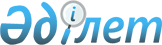 Зырян ауданы бойынша базалық салық ставкаларын түзету туралы
					
			Күшін жойған
			
			
		
					Шығыс Қазақстан облысы Зырян ауданы мәслихатының 2012 жылғы 29 наурыздағы N 2/8-V шешімі. Шығыс Қазақстан облысы Әділет департаментінің Зырян аудандық әділет басқармасында 2012 жылғы 03 мамырда N 5-12-138 тіркелді. Күші жойылды - Шығыс Қазақстан облысы Зырян ауданы мәслихатының 2015 жылғы 16 ақпандағы N 39/2-V шешімімен      Ескерту. Күші жойылды - Шығыс Қазақстан облысы Зырян ауданы мәслихатының 16.02.2015 N 39/2-V шешімімен. 

      РҚАО-ның ескертпесі.

      Мәтінде авторлық орфография және пунктуация сақталған.



      Қазақстан Республикасының 2008 жылғы 10 желтоқсандағы "Салық және бюджетке төленетін басқа да міндетті төлемдер туралы" Кодексінің 382-бабына, 387-бабының 1-тармағына, Қазақстан Республикасының 2011 жылғы 23 қаңтардағы "Қазақстан Республикасындағы жергілікті мемлекеттік басқару және өзін-өзі басқару туралы" Заңының 6-бабы 1-тармағының 13), 15) тармақшаларына сәйкес Зырян ауданының мәслихаты ШЕШТІ:



      1. № 1, 2, 3, 4 қосымшаларына сәйкес, бекітілген аймақтық кестеге сәйкес Зырян ауданы бойынша базалық салық ставкалары бекітілсін.



      2. Зырян ауданының мәслихатының 2003 жылғы 24 сәуірдегі № 36/5-ІІ "Зырян ауданы бойынша салық ставкаларын түзету, жерге төлем ставкаларына түзету коэффициенттерін бекіту туралы" шешімінің (Нормативтік құқықтық актілерді мемлекеттік тіркеу тізілімінде тіркелген № 1248, "Заря Востока" газетінің 2003 жылғы 14 маусымдағы № 4 санында жарияланған) күші жойылды деп танылсын.



      3. Осы шешім алғашқы ресми жарияланған күнінен кейiн он күнтiзбелiк күн өткен соң қолданысқа енгiзiледi.

 

  Зырян ауданының елді мекендері телімінің жер салығының түзетілген базалық ставкалары

       кестенің жалғасы:

 

       кестенің жалғасы:

 

  Зырян ауданының кенттері мен ауылдары телімінің жер салығының түзетілген базалық ставкалары

       кестенің жалғасы:

 

       кестенің жалғасы:

 

  Елді мекендерден тыс орналасқан өнеркәсіп жерлеріне жер салығының түзетілген базалық ставкалары

       кестенің жалғасы:

 

  Ауыл шаруашылық мақсатындағы жерлерге жер салығының түзетілген базалық ставкалары

        кестенің жалғасы:

 

 
					© 2012. Қазақстан Республикасы Әділет министрлігінің «Қазақстан Республикасының Заңнама және құқықтық ақпарат институты» ШЖҚ РМК
				      Сессия төрағасы О. Ледянкин      Зырян ауданының 

      мәслихат хатшысы Г. Денисова

Зырян ауданының мәслихатының

2012 жылғы 29 наурыздағы 

№ 2/8-V шешіміне 1-қосымша Аймақ

атаулары

 Елді

мекендердің

жерлеріне

салынатын

базалық

салық

ставкалары,

оның ішінде

тұрғын үй

қоры,

құрылыстар

мен

ғимараттар

орналасқан

жерлерді

қоспағанда,

теңге

 Жер салығы

бойынша

жоғарла-

тылған

базалық

салық

ставкалары

(%)

 Түзетіл-

ген салық

ставкалары

 Тұрғын үй

қоры,оның

ішінде

құрылыстар мен

ғимараттар

орналасқан

жерлерге

салынатын

базалық салық

ставкалары

 Жер салығы

бойынша

жоғарла-

тылған

базалық

салық

ставкалары

(%)

 Түзетіл-

ген салық

ставка-

лары

 Зырян қаласы

 Зырян қаласы

 Зырян қаласы

 Зырян қаласы

 Зырян қаласы

 Зырян қаласы

 Зырян қаласы

 1 бағалау ауданы

 8,2

 50

 12,3

 0,39

 50

 0,58

 2 бағалау ауданы

 8,2

 50

 12,3

 0,39

 50

 0,58

 3 бағалау ауданы

 8,2

 40

 11,48

 0,39

 40

 0,54

 4 бағалау ауданы

 8,2

 40

 11,48

 0,39

 40

 0,54

 5 бағалау ауданы

 8,2

 50

 12,3

 0,39

 50

 0,58

 6 бағалау ауданы

 8,2

 40

 11,48

 0,39

 40

 0,54

 Серебрянск қаласы

 Серебрянск қаласы

 Серебрянск қаласы

 Серебрянск қаласы

 Серебрянск қаласы

 Серебрянск қаласы

 Серебрянск қаласы

 Оңтүстік (орталық аудан)

 7,23

 50

 10,85

 0,19

 50

 0,29

 Солтүстік аудан

 7,23

 50

 10,85

 0,19

 50

 0,29

 Шығыс 1 аудан

 7,23

 30

 9,4

 0,19

 30

 0,25

 Шығыс II аудан

 7,23

 30

 9,4

 0,19

 30

 0,25

 Батыс аудан

 7,23

 40

 10,12

 0,19

 40

 0,27

 Аймақ

атаулары

 Жеке тұлғаларға

қора-қопсы

салынған жерді

қоса алғанда,

өзіндік

(қосалқы) үй

шаруашылығын,

бағбандық және

саяжай

құрылысын

жүргізу үшін

берілген ауыл

шаруашылық

мақсатындағы

жерлерге

базалық салық

ставкалары,

теңге, 0,01 га

үшін

 Жер салығы

бойынша

жоғарла-

тылған

салық

ставкалары

 Түзетіл-

ген салық

ставка-

лары

 Жеке

тұлғаларға

қора-қопсы

салынған

жерді қоса

алғанда,

өзіндік

(қосалқы) үй

шаруашылығын,

бағбандық

және саяжай

құрылысын

жүргізу үшін

берілген ауыл

шаруашылық

мақсатындағы

жерлерге

базалық салық

ставкалары,

теңге, 0,01

га үшін

 Жер

салығы

бойынша

төменде-

тілген

салық

ставка-

лары

 Түзетілген

салық

ставкалары

 0,5 га дейін

 0,5 га дейін

 0,5 га жоғары

 0,5 га жоғары

 Зырян қаласы

 Зырян қаласы

 Зырян қаласы

 Зырян қаласы

 Зырян қаласы

 Зырян қаласы

 Зырян қаласы

 1 бағалау ауданы

 20

 50

 30

 100

 50

 20

 2 бағалау ауданы

 20

 50

 30

 100

 50

 20

 3 бағалау ауданы

 20

 40

 28

 100

 50

 20

 4 бағалау ауданы

 20

 40

 28

 100

 50

 20

 5 бағалау ауданы

 20

 50

 30

 100

 50

 20

 6 бағалау ауданы

 20

 40

 28

 100

 50

 20

 Серебрянск қаласы

 Серебрянск қаласы

 Серебрянск қаласы

 Серебрянск қаласы

 Серебрянск қаласы

 Серебрянск қаласы

 Серебрянск қаласы

 Оңтүстік (орталық аудан)

 20

 50

 30

 100

 50

 50

 Солтүстік аудан

 20

 50

 30

 100

 50

 50

 Шығыс 1 аудан

 20

 30

 26

 100

 50

 50

 Шығыс II аудан

 20

 30

 26

 100

 50

 50

 Батыс аудан

 20

 40

 28

 100

 50

 50

 Аймақ

атаулары

 Үй іргесіндегі

жер

учаскелеріне

базалық салық

ставкалары,

теңге, 1 кв.м

үшін

 Үй іргесіндегі

жер

учаскелеріне

базалық салық

ставкалары,

теңге, 1 кв.м

үшін

 Жер

салығы

бойынша

жоғарлатылған

салық

ставкалары (%)

 Түзетілген салық ставкалары

 Түзетілген салық ставкалары

 1000 ш.м дейін

 1000 ш.м жоғары

 1000 ш.м дейін

 1000 ш.м жоғары

 Зырян қаласы

 Зырян қаласы

 Зырян қаласы

 Зырян қаласы

 Зырян қаласы

 Зырян қаласы

 1 бағалау ауданы

 0,20

 3

 50

 0,30

 4,5

 2 бағалау ауданы

 0,20

 3

 50

 0,30

 4,5

 3 бағалау ауданы

 0,20

 3

 40

 0,28

 4,2

 4 бағалау ауданы

 0,20

 3

 40

 0,28

 4,2

 5 бағалау ауданы

 0,20

 3

 50

 0,30

 4,5

 6 бағалау ауданы

 0,20

 3

 40

 0,20

 4,2

 Серебрянск қаласы

 Серебрянск қаласы

 Серебрянск қаласы

 Серебрянск қаласы

 Серебрянск қаласы

 Серебрянск қаласы

 Оңтүстік (орталық аудан)

 0,20

 1

 50

 0,30

 1,5

 Солтүстік аудан

 0,20

 1

 50

 0,30

 1,5

 Шығыс 1 аудан

 0,20

 1

 30

 0,26

 1,3

 Шығыс II аудан

 0,20

 1

 30

 0,26

 1,3

 Батыс аудан

 0,20

 1

 40

 0,28

 1,4

 

Зырян ауданының мәслихатының

2012 жылғы 29 наурыздағы 

№ 2/8-V шешіміне 2-қосымша Аймақ

нөмірі

 Ауылдық елді

мекен атауы

 Елді

мекендердің

жерлеріне

салынатын

базалық

салық

ставкалары,

оның ішінде

тұрғын үй

қоры,

құрылыстар

мен

ғимараттар

орналасқан

жерлерді

қоспағанда,

теңге

 Жер

салығы

бойынша

жоғарла-

тылған

базалық

салық

ставкала-

ры (%)

 Түзе-

тілген

салық

ставка-

лары

 Тұрғын үй қоры, оның ішінде құрылыстар мен ғимараттар орналасқан жерлерге салынатын базалық салық ставкалары

 Жер салығы бойынша жоғар-

латылған базалық салық ставкалары (%)

 Түзетіл-

ген салық

ставкала-

ры

 I

 Жаңа Бұқтырма кенті

 0,96

 50

 1,44

 0,13

 50

 0,2

 I

 Зубовск кенті

 0,96

 50

 1,44

 0,13

 50

 0,2

 I

 Березовск ауылы

 0,48

 50

 0,72

 0,09

 50

 0,14

 I

 Чапаево ауылы

 0,48

 50

 0,72

 0,09

 50

 0,14

 II

 Малеевск ауылы

 0,48

 50

 0,72

 0,09

 50

 0,14

 III

 Парыгино ауылы

 0,48

 50

 0,72

 0,09

 50

 0,14

 III

 Соловьево ауылы

 0,48

 50

 0,72

 0,09

 50

 0,14

 IV

 Голубой залив демалыс үйі

 0,96

 50

 1,44

 0,13

 50

 0,2

 IV

 Октябрьск кенті

 0,96

 50

 1,44

 0,13

 50

 0,2

 IV

 Первороссийск ауылы

 0,48

 50

 0,72

 0,09

 50

 0,14

 IV

 Тұрғұсын ауылы

 0,48

 50

 0,72

 0,09

 50

 0,14

 IV

 Средигорное ауылы

 0,48

 50

 0,72

 0,09

 50

 0,14

 IV

 Никольск ауылы

 0,48

 50

 0,72

 0,09

 50

 0,14

 IV

 Феклистовка ауылы

 0,48

 50

 0,72

 0,09

 50

 0,14

 V

 Прибрежный кенті

 0,96

 50

 1,44

 0,13

 50

 0,2

 VI

 Путинцево ауылы

 0,48

 40

 0,67

 0,09

 40

 0,13

 VI

 Ландман ауылы

 0,48

 40

 0,67

 0,09

 40

 0,13

 VI

 Маяк ауылы

 0,48

 40

 0,67

 0,09

 40

 0,13

 VI

 Восточное ауылы

 0,48

 40

 0,67

 0,09

 40

 0,13

 VI

 Подорленок ауылы

 0,48

 40

 0,67

 0,09

 40

 0,13

 VI

 Снегирево ауылы

 0,48

 40

 0,67

 0,09

 40

 0,13

 VI

 Ленинск ауылы

 0,48

 40

 0,67

 0,09

 40

 0,13

 VI

 Бедаревка ауылы

 0,48

 40

 0,67

 0,09

 40

 0,13

 VI

 Ново-Крестьянка ауылы

 0,48

 40

 0,67

 0,09

 40

 0,13

 VII

 Заводинка ауылы

 0,48

 30

 0,62

 0,09

 30

 0,12

 VII

 Северное ауылы

 0,48

 30

 0,62

 0,09

 30

 0,12

 VII

 Васильевка ауылы

 0,48

 30

 0,62

 0,09

 30

 0,12

 VII

 Дородница ауылы

 0,48

 30

 0,62

 0,09

 30

 0,12

 VII

 Богатырево ауылы

 0,48

 30

 0,62

 0,09

 30

 0,12

 VII

 Баяновск ауылы

 0,48

 30

 0,62

 0,09

 30

 0,12

 VII

 Чиркаин ауылы

 0,48

 30

 0,62

 0,09

 30

 0,12

 VII

 Андреевка ауылы

 0,48

 30

 0,62

 0,09

 30

 0,12

 VII

 Александровка ауылы

 0,48

 30

 0,62

 0,09

 30

 0,12

 VII

 Пролетарка ауылы

 0,48

 30

 0,62

 0,09

 30

 0,12

 VII

 Орловка ауылы

 0,48

 30

 0,62

 0,09

 30

 0,12

 VII

 Крестовка ауылы

 0,48

 30

 0,62

 0,09

 30

 0,12

 VII

 Бородино ауылы

 0,48

 30

 0,62

 0,09

 30

 0,12

 VIII

 Бухтарма станциясы

 0,48

 20

 0,58

 0,09

 20

 0,11

 VIII

 Селезневка станциясы

 0,48

 20

 0,58

 0,09

 20

 0,11

 VIII

 Сажаевка ауылы

 0,48

 20

 0,58

 0,09

 20

 0,11

 VIII

 Ермаковка ауылы

 0,48

 20

 0,58

 0,09

 20

 0,11

 VIII

 Кировское ауылы

 0,48

 20

 0,58

 0,09

 20

 0,11

 VIII

 Быкова ауылы

 0,48

 20

 0,58

 0,09

 20

 0,11

 VIII

 Кутиха ауылы

 0,48

 20

 0,58

 0,09

 20

 0,11

 VIII

 Алтайка ауылы

 0,48

 20

 0,58

 0,09

 20

 0,11

 IX

 Березовка ауылы

 0,48

 10

 0,53

 0,09

 10

 0,1

 IX

 Александровка ауылы

 0,48

 10

 0,53

 0,09

 10

 0,1

 IX

 Кремнюха ауылы

 0,48

 10

 0,53

 0,09

 10

 0,1

 Аймақ

нөмірі

 Ауылдық елді

мекен атауы

 Жеке

тұлғаларға

қора-қопсы

салынған жерді

қоса алғанда,

өзіндік

(қосалқы) үй

шаруашылығын,

бағбандық және

саяжай

құрылысын

жүргізу үшін

берілген ауыл

шаруашылық

мақсатындағы

жерлерге

базалық салық

ставкалары,

теңге, 0,01 га

үшін

 Жер

салығы

бойын-

ша

жоғар-

латыл-

ған

база-

лық

салық

став-

калары

(%)

 Түзетіл-

ген салық

ставкала-

ры

 Жеке тұлғаларға қора-қопсы салынған жерді қоса алғанда, өзіндік (қосалқы) үй шаруашылығын, бағбандық және саяжай құрылысын жүргізу үшін берілген ауыл шаруашылық мақсатындағы жерлерге базалық салық ставкалары,теңге, 0,01 га үшін

 Жер салығы бойынша төмен-

детіл-

ген салық ставкалары

 Түзе-

тілген

салық

став-

калары

 0,5 га дейін

 0,5 га дейін

 0,5 га жоғары

 0,5 га жоғары

 I

 Жаңа Бұқтырма кенті

 20

 50

 30

 100

 50

 50

 I

 Зубовск кенті

 20

 50

 30

 100

 50

 50

 I

 Березовск ауылы

 20

 50

 30

 100

 50

 50

 I

 Чапаево ауылы

 20

 50

 30

 100

 50

 50

 II

 Малеевск ауылы

 20

 50

 30

 100

 50

 50

 III

 Парыгино ауылы

 20

 50

 30

 100

 50

 50

 III

 Соловьево ауылы

 20

 50

 30

 100

 50

 50

 IV

 Голубой залив демалыс үйі

 20

 50

 30

 100

 50

 50

 IV

 Октябрьск кенті

 20

 50

 30

 100

 50

 50

 IV

 Первороссийск ауылы

 20

 50

 30

 100

 50

 50

 IV

 Тұрғұсын ауылы

 20

 50

 30

 100

 50

 50

 IV

 Средигорное ауылы

 20

 50

 30

 100

 50

 50

 IV

 Никольск ауылы

 20

 50

 30

 100

 50

 50

 IV

 Феклистовка ауылы

 20

 50

 30

 100

 50

 50

 V

 Прибрежный кенті

 20

 50

 30

 100

 50

 50

 VI

 Путинцево ауылы

 20

 40

 28

 100

 50

 50

 VI

 Ландман ауылы

 20

 40

 28

 100

 50

 50

 VI

 Маяк ауылы

 20

 40

 28

 100

 50

 50

 VI

 Восточное ауылы

 20

 40

 28

 100

 50

 50

 VI

 Подорленок ауылы

 20

 40

 28

 100

 50

 50

 VI

 Снегирево ауылы

 20

 40

 28

 100

 50

 50

 VI

 Ленинск ауылы

 20

 40

 28

 100

 50

 50

 VI

 Бедаревка ауылы

 20

 40

 28

 100

 50

 50

 VI

 Ново-Крестьянка ауылы

 20

 40

 28

 100

 50

 50

 VII

 Заводинка ауылы

 20

 30

 26

 100

 50

 50

 VII

 Северное ауылы

 20

 30

 26

 100

 50

 50

 VII

 Васильевка ауылы

 20

 30

 26

 100

 50

 50

 VII

 Дородница ауылы

 20

 30

 26

 100

 50

 50

 VII

 Богатырево ауылы

 20

 30

 26

 100

 50

 50

 VII

 Баяновск ауылы

 20

 30

 26

 100

 50

 50

 VII

 Чиркаин ауылы

 20

 30

 26

 100

 50

 50

 VII

 Андреевка ауылы

 20

 30

 26

 100

 50

 50

 VII

 Александровка ауылы

 20

 30

 26

 100

 50

 50

 VII

 Пролетарка ауылы

 20

 30

 26

 100

 50

 50

 VII

 Орловка ауылы

 20

 30

 26

 100

 50

 50

 VII

 Крестовка ауылы

 20

 30

 26

 100

 50

 50

 VII

 Бородино ауылы

 20

 30

 26

 100

 50

 50

 VIII

 Бухтарма станциясы

 20

 20

 24

 100

 50

 50

 VIII

 Селезневка станциясы

 20

 20

 24

 100

 50

 50

 VIII

 Сажаевка ауылы

 20

 20

 24

 100

 50

 50

 VIII

 Ермаковка ауылы

 20

 20

 24

 100

 50

 50

 VIII

 Кировское ауылы

 20

 20

 24

 100

 50

 50

 VIII

 Быкова ауылы

 20

 20

 24

 100

 50

 50

 VIII

 Кутиха ауылы

 20

 20

 24

 100

 50

 50

 VIII

 Алтайка ауылы

 20

 20

 24

 100

 50

 50

 IX

 Березовка ауылы

 20

 10

 22

 100

 50

 50

 IX

 Александровка ауылы

 20

 10

 22

 100

 50

 50

 IX

 Кремнюха ауылы

 20

 10

 22

 100

 50

 50

 Аймақ нөмірі

 Ауылдық елді мекен атауы

 Үй іргесіндегі жер

учаскелеріне

базалық салық

ставкалары, теңге,

1 кв.м үшін

 Үй іргесіндегі жер

учаскелеріне

базалық салық

ставкалары, теңге,

1 кв.м үшін

 Жер салығы

бойынша

жоғарла-

тылған

базалық

салық

ставкалары

(%)

 Түзетілген

салық

ставкалары

 Түзетілген

салық

ставкалары

 5000 ш.м. дейін

 5000 ш.м жоғары

 5000 ш.м дейін

 5000 ш.м жоғары

 I

 Жаңа Бұқтырма кенті

 0,20

 1

 50

 0,3

 1,5

 I

 Зубовск кенті

 0,20

 1

 50

 0,3

 1,5

 I

 Березовск ауылы

 0,20

 1

 50

 0,3

 1,5

 I

 Чапаево ауылы

 0,20

 1

 50

 0,3

 1,5

 II

 Малеевск ауылы

 0,20

 1

 50

 0,3

 1,5

 III

 Парыгино ауылы

 0,20

 1

 50

 0,3

 1,5

 III

 Соловьево ауылы

 0,20

 1

 50

 0,3

 1,5

 IV

 Голубой залив демалыс үйі

 0,20

 1

 50

 0,3

 1,5

 IV

 Октябрьск кенті

 0,20

 1

 50

 0,3

 1,5

 IV

 Первороссийск ауылы

 0,20

 1

 50

 0,3

 1,5

 IV

 Тұрғұсын ауылы

 0,20

 1

 50

 0,3

 1,5

 IV

 Средигорное ауылы

 0,20

 1

 50

 0,3

 1,5

 IV

 Никольск ауылы

 0,20

 1

 50

 0,3

 1,5

 IV

 Феклистовка ауылы

 0,20

 1

 50

 0,3

 1,5

 V

 Прибрежный кенті

 0,20

 1

 50

 0,3

 1,5

 VI

 Путинцево ауылы

 0,20

 1

 40

 0,28

 1,4

 VI

 Ландман ауылы

 0,20

 1

 40

 0,28

 1,4

 VI

 Маяк ауылы

 0,20

 1

 40

 0,28

 1,4

 VI

 Восточное ауылы

 0,20

 1

 40

 0,28

 1,4

 VI

 Подорленок ауылы

 0,20

 1

 40

 0,28

 1,4

 VI

 Снегирево ауылы

 0,20

 1

 40

 0,28

 1,4

 VI

 Ленинск ауылы

 0,20

 1

 40

 0,28

 1,4

 VI

 Бедаревка ауылы

 0,20

 1

 40

 0,28

 1,4

 VI

 Ново-Крестьянка ауылы

 0,20

 1

 40

 0,28

 1,4

 VII

 Заводинка ауылы

 0,20

 1

 30

 0,26

 1,3

 VII

 Северное ауылы

 0,20

 1

 30

 0,26

 1,3

 VII

 Васильевка ауылы

 0,20

 1

 30

 0,26

 1,3

 VII

 Дородница ауылы

 0,20

 1

 30

 0,26

 1,3

 VII

 Богатырево ауылы

 0,20

 1

 30

 0,26

 1,3

 VII

 Баяновск ауылы

 0,20

 1

 30

 0,26

 1,3

 VII

 Чиркаин ауылы

 0,20

 1

 30

 0,26

 1,3

 VII

 Андреевка ауылы

 0,20

 1

 30

 0,26

 1,3

 VII

 Александровка ауылы

 0,20

 1

 30

 0,26

 1,3

 VII

 Пролетарка ауылы

 0,20

 1

 30

 0,26

 1,3

 VII

 Орловка ауылы

 0,20

 1

 30

 0,26

 1,3

 VII

 Крестовка ауылы

 0,20

 1

 30

 0,26

 1,3

 VII

 Бородино ауылы

 0,20

 1

 30

 0,26

 1,3

 VIII

 Бухтарма станциясы

 0,20

 1

 20

 0,24

 1,2

 VIII

 Селезневка станциясы

 0,20

 1

 20

 0,24

 1,2

 VIII

 Сажаевка ауылы

 0,20

 1

 20

 0,24

 1,2

 VIII

 Ермаковка ауылы

 0,20

 1

 20

 0,24

 1,2

 VIII

 Кировское ауылы

 0,20

 1

 20

 0,24

 1,2

 VIII

 Быкова ауылы

 0,20

 1

 20

 0,24

 1,2

 VIII

 Кутиха ауылы

 0,20

 1

 20

 0,24

 1,2

 VIII

 Алтайка ауылы

 0,20

 1

 20

 0,24

 1,2

 IX

 Березовка ауылы

 0,20

 1

 10

 0,22

 1,1

 IX

 Александровка ауылы

 0,20

 1

 10

 0,22

 1,1

 IX

 Кремнюха ауылы

 0,20

 1

 10

 0,22

 1,1

 

Зырян ауданының мәслихатының

2012 жылғы 29 наурыздағы 

№ 2/8-V шешіміне 3-қосымша Аймақ нөмірі

 Кадастрлік квартал атауы

 Бонитет балдары

 Жер салығының базалық салық ставкасы, тг

 Жер салығы бойынша жоғарлатылған базалық салық ставкалары (%)

 Түзетілген

салық

ставкалары

 I

 05-070-002 бұрынғы "Березовское" ауыл шаруашылығы кәсіпорнының шекарасындағы жерлер;

05-070-016 бұрынғы "Соловьевское" ауыл шаруашылығы кәсіпорнының шекарасындағы жерлер;

05-070-020 бұрынғы "Чапаевское" ауыл шаруашылығы кәсіпорнының шекарасындағы жерлер;

05-070-022 Зырян тәжірибелі- өндірістік шаруашылықтың шекарасындағы жерлер

 0

 48,25

 50

 72,375

 I

 05-070-002 бұрынғы "Березовское" ауыл шаруашылығы кәсіпорнының шекарасындағы жерлер;

05-070-016 бұрынғы "Соловьевское" ауыл шаруашылығы кәсіпорнының шекарасындағы жерлер;

05-070-020 бұрынғы "Чапаевское" ауыл шаруашылығы кәсіпорнының шекарасындағы жерлер;

05-070-022 Зырян тәжірибелі- өндірістік шаруашылықтың шекарасындағы жерлер

 1

 91,67

 50

 137,505

 I

 05-070-002 бұрынғы "Березовское" ауыл шаруашылығы кәсіпорнының шекарасындағы жерлер;

05-070-016 бұрынғы "Соловьевское" ауыл шаруашылығы кәсіпорнының шекарасындағы жерлер;

05-070-020 бұрынғы "Чапаевское" ауыл шаруашылығы кәсіпорнының шекарасындағы жерлер;

05-070-022 Зырян тәжірибелі- өндірістік шаруашылықтың шекарасындағы жерлер

 2

 135,10

 50

 202,65

 I

 05-070-002 бұрынғы "Березовское" ауыл шаруашылығы кәсіпорнының шекарасындағы жерлер;

05-070-016 бұрынғы "Соловьевское" ауыл шаруашылығы кәсіпорнының шекарасындағы жерлер;

05-070-020 бұрынғы "Чапаевское" ауыл шаруашылығы кәсіпорнының шекарасындағы жерлер;

05-070-022 Зырян тәжірибелі- өндірістік шаруашылықтың шекарасындағы жерлер

 3

 178,52

 50

 267,78

 I

 05-070-002 бұрынғы "Березовское" ауыл шаруашылығы кәсіпорнының шекарасындағы жерлер;

05-070-016 бұрынғы "Соловьевское" ауыл шаруашылығы кәсіпорнының шекарасындағы жерлер;

05-070-020 бұрынғы "Чапаевское" ауыл шаруашылығы кәсіпорнының шекарасындағы жерлер;

05-070-022 Зырян тәжірибелі- өндірістік шаруашылықтың шекарасындағы жерлер

 4

 221,95

 50

 332,925

 I

 05-070-002 бұрынғы "Березовское" ауыл шаруашылығы кәсіпорнының шекарасындағы жерлер;

05-070-016 бұрынғы "Соловьевское" ауыл шаруашылығы кәсіпорнының шекарасындағы жерлер;

05-070-020 бұрынғы "Чапаевское" ауыл шаруашылығы кәсіпорнының шекарасындағы жерлер;

05-070-022 Зырян тәжірибелі- өндірістік шаруашылықтың шекарасындағы жерлер

 5

 265,37

 50

 398,055

 I

 05-070-002 бұрынғы "Березовское" ауыл шаруашылығы кәсіпорнының шекарасындағы жерлер;

05-070-016 бұрынғы "Соловьевское" ауыл шаруашылығы кәсіпорнының шекарасындағы жерлер;

05-070-020 бұрынғы "Чапаевское" ауыл шаруашылығы кәсіпорнының шекарасындағы жерлер;

05-070-022 Зырян тәжірибелі- өндірістік шаруашылықтың шекарасындағы жерлер

 6

 308,80

 50

 463,2

 I

 05-070-002 бұрынғы "Березовское" ауыл шаруашылығы кәсіпорнының шекарасындағы жерлер;

05-070-016 бұрынғы "Соловьевское" ауыл шаруашылығы кәсіпорнының шекарасындағы жерлер;

05-070-020 бұрынғы "Чапаевское" ауыл шаруашылығы кәсіпорнының шекарасындағы жерлер;

05-070-022 Зырян тәжірибелі- өндірістік шаруашылықтың шекарасындағы жерлер

 7

 352,22

 50

 528,33

 I

 05-070-002 бұрынғы "Березовское" ауыл шаруашылығы кәсіпорнының шекарасындағы жерлер;

05-070-016 бұрынғы "Соловьевское" ауыл шаруашылығы кәсіпорнының шекарасындағы жерлер;

05-070-020 бұрынғы "Чапаевское" ауыл шаруашылығы кәсіпорнының шекарасындағы жерлер;

05-070-022 Зырян тәжірибелі- өндірістік шаруашылықтың шекарасындағы жерлер

 8

 395,65

 50

 593,475

 I

 05-070-002 бұрынғы "Березовское" ауыл шаруашылығы кәсіпорнының шекарасындағы жерлер;

05-070-016 бұрынғы "Соловьевское" ауыл шаруашылығы кәсіпорнының шекарасындағы жерлер;

05-070-020 бұрынғы "Чапаевское" ауыл шаруашылығы кәсіпорнының шекарасындағы жерлер;

05-070-022 Зырян тәжірибелі- өндірістік шаруашылықтың шекарасындағы жерлер

 9

 439,07

 50

 658,605

 I

 05-070-002 бұрынғы "Березовское" ауыл шаруашылығы кәсіпорнының шекарасындағы жерлер;

05-070-016 бұрынғы "Соловьевское" ауыл шаруашылығы кәсіпорнының шекарасындағы жерлер;

05-070-020 бұрынғы "Чапаевское" ауыл шаруашылығы кәсіпорнының шекарасындағы жерлер;

05-070-022 Зырян тәжірибелі- өндірістік шаруашылықтың шекарасындағы жерлер

 10

 482,50

 50

 723,75

 I

 05-070-002 бұрынғы "Березовское" ауыл шаруашылығы кәсіпорнының шекарасындағы жерлер;

05-070-016 бұрынғы "Соловьевское" ауыл шаруашылығы кәсіпорнының шекарасындағы жерлер;

05-070-020 бұрынғы "Чапаевское" ауыл шаруашылығы кәсіпорнының шекарасындағы жерлер;

05-070-022 Зырян тәжірибелі- өндірістік шаруашылықтың шекарасындағы жерлер

 11

 530,75

 50

 796,125

 I

 05-070-002 бұрынғы "Березовское" ауыл шаруашылығы кәсіпорнының шекарасындағы жерлер;

05-070-016 бұрынғы "Соловьевское" ауыл шаруашылығы кәсіпорнының шекарасындағы жерлер;

05-070-020 бұрынғы "Чапаевское" ауыл шаруашылығы кәсіпорнының шекарасындағы жерлер;

05-070-022 Зырян тәжірибелі- өндірістік шаруашылықтың шекарасындағы жерлер

 12

 592,41

 50

 888,615

 I

 05-070-002 бұрынғы "Березовское" ауыл шаруашылығы кәсіпорнының шекарасындағы жерлер;

05-070-016 бұрынғы "Соловьевское" ауыл шаруашылығы кәсіпорнының шекарасындағы жерлер;

05-070-020 бұрынғы "Чапаевское" ауыл шаруашылығы кәсіпорнының шекарасындағы жерлер;

05-070-022 Зырян тәжірибелі- өндірістік шаруашылықтың шекарасындағы жерлер

 13

 654,08

 50

 981,12

 I

 05-070-002 бұрынғы "Березовское" ауыл шаруашылығы кәсіпорнының шекарасындағы жерлер;

05-070-016 бұрынғы "Соловьевское" ауыл шаруашылығы кәсіпорнының шекарасындағы жерлер;

05-070-020 бұрынғы "Чапаевское" ауыл шаруашылығы кәсіпорнының шекарасындағы жерлер;

05-070-022 Зырян тәжірибелі- өндірістік шаруашылықтың шекарасындағы жерлер

 14

 715,68

 50

 1073,52

 I

 05-070-002 бұрынғы "Березовское" ауыл шаруашылығы кәсіпорнының шекарасындағы жерлер;

05-070-016 бұрынғы "Соловьевское" ауыл шаруашылығы кәсіпорнының шекарасындағы жерлер;

05-070-020 бұрынғы "Чапаевское" ауыл шаруашылығы кәсіпорнының шекарасындағы жерлер;

05-070-022 Зырян тәжірибелі- өндірістік шаруашылықтың шекарасындағы жерлер

 15

 777,35

 50

 1166,03

 I

 05-070-002 бұрынғы "Березовское" ауыл шаруашылығы кәсіпорнының шекарасындағы жерлер;

05-070-016 бұрынғы "Соловьевское" ауыл шаруашылығы кәсіпорнының шекарасындағы жерлер;

05-070-020 бұрынғы "Чапаевское" ауыл шаруашылығы кәсіпорнының шекарасындағы жерлер;

05-070-022 Зырян тәжірибелі- өндірістік шаруашылықтың шекарасындағы жерлер

 16

 839,01

 50

 1258,52

 I

 05-070-002 бұрынғы "Березовское" ауыл шаруашылығы кәсіпорнының шекарасындағы жерлер;

05-070-016 бұрынғы "Соловьевское" ауыл шаруашылығы кәсіпорнының шекарасындағы жерлер;

05-070-020 бұрынғы "Чапаевское" ауыл шаруашылығы кәсіпорнының шекарасындағы жерлер;

05-070-022 Зырян тәжірибелі- өндірістік шаруашылықтың шекарасындағы жерлер

 17

 900,67

 50

 1351,01

 I

 05-070-002 бұрынғы "Березовское" ауыл шаруашылығы кәсіпорнының шекарасындағы жерлер;

05-070-016 бұрынғы "Соловьевское" ауыл шаруашылығы кәсіпорнының шекарасындағы жерлер;

05-070-020 бұрынғы "Чапаевское" ауыл шаруашылығы кәсіпорнының шекарасындағы жерлер;

05-070-022 Зырян тәжірибелі- өндірістік шаруашылықтың шекарасындағы жерлер

 18

 962,29

 50

 1443,44

 I

 05-070-002 бұрынғы "Березовское" ауыл шаруашылығы кәсіпорнының шекарасындағы жерлер;

05-070-016 бұрынғы "Соловьевское" ауыл шаруашылығы кәсіпорнының шекарасындағы жерлер;

05-070-020 бұрынғы "Чапаевское" ауыл шаруашылығы кәсіпорнының шекарасындағы жерлер;

05-070-022 Зырян тәжірибелі- өндірістік шаруашылықтың шекарасындағы жерлер

 19

 1023,96

 50

 1535,94

 I

 05-070-002 бұрынғы "Березовское" ауыл шаруашылығы кәсіпорнының шекарасындағы жерлер;

05-070-016 бұрынғы "Соловьевское" ауыл шаруашылығы кәсіпорнының шекарасындағы жерлер;

05-070-020 бұрынғы "Чапаевское" ауыл шаруашылығы кәсіпорнының шекарасындағы жерлер;

05-070-022 Зырян тәжірибелі- өндірістік шаруашылықтың шекарасындағы жерлер

 20

 1084,66

 50

 1626,99

 I

 05-070-002 бұрынғы "Березовское" ауыл шаруашылығы кәсіпорнының шекарасындағы жерлер;

05-070-016 бұрынғы "Соловьевское" ауыл шаруашылығы кәсіпорнының шекарасындағы жерлер;

05-070-020 бұрынғы "Чапаевское" ауыл шаруашылығы кәсіпорнының шекарасындағы жерлер;

05-070-022 Зырян тәжірибелі- өндірістік шаруашылықтың шекарасындағы жерлер

 21

 1138,70

 50

 1708,05

 I

 05-070-002 бұрынғы "Березовское" ауыл шаруашылығы кәсіпорнының шекарасындағы жерлер;

05-070-016 бұрынғы "Соловьевское" ауыл шаруашылығы кәсіпорнының шекарасындағы жерлер;

05-070-020 бұрынғы "Чапаевское" ауыл шаруашылығы кәсіпорнының шекарасындағы жерлер;

05-070-022 Зырян тәжірибелі- өндірістік шаруашылықтың шекарасындағы жерлер

 22

 1189,07

 50

 1783,61

 I

 05-070-002 бұрынғы "Березовское" ауыл шаруашылығы кәсіпорнының шекарасындағы жерлер;

05-070-016 бұрынғы "Соловьевское" ауыл шаруашылығы кәсіпорнының шекарасындағы жерлер;

05-070-020 бұрынғы "Чапаевское" ауыл шаруашылығы кәсіпорнының шекарасындағы жерлер;

05-070-022 Зырян тәжірибелі- өндірістік шаруашылықтың шекарасындағы жерлер

 23

 1239,35

 50

 1859,03

 I

 05-070-002 бұрынғы "Березовское" ауыл шаруашылығы кәсіпорнының шекарасындағы жерлер;

05-070-016 бұрынғы "Соловьевское" ауыл шаруашылығы кәсіпорнының шекарасындағы жерлер;

05-070-020 бұрынғы "Чапаевское" ауыл шаруашылығы кәсіпорнының шекарасындағы жерлер;

05-070-022 Зырян тәжірибелі- өндірістік шаруашылықтың шекарасындағы жерлер

 24

 1287,73

 50

 1931,6

 I

 05-070-002 бұрынғы "Березовское" ауыл шаруашылығы кәсіпорнының шекарасындағы жерлер;

05-070-016 бұрынғы "Соловьевское" ауыл шаруашылығы кәсіпорнының шекарасындағы жерлер;

05-070-020 бұрынғы "Чапаевское" ауыл шаруашылығы кәсіпорнының шекарасындағы жерлер;

05-070-022 Зырян тәжірибелі- өндірістік шаруашылықтың шекарасындағы жерлер

 25

 1340,29

 50

 2010,44

 I

 05-070-002 бұрынғы "Березовское" ауыл шаруашылығы кәсіпорнының шекарасындағы жерлер;

05-070-016 бұрынғы "Соловьевское" ауыл шаруашылығы кәсіпорнының шекарасындағы жерлер;

05-070-020 бұрынғы "Чапаевское" ауыл шаруашылығы кәсіпорнының шекарасындағы жерлер;

05-070-022 Зырян тәжірибелі- өндірістік шаруашылықтың шекарасындағы жерлер

 26

 1390,66

 50

 2085,99

 I

 05-070-002 бұрынғы "Березовское" ауыл шаруашылығы кәсіпорнының шекарасындағы жерлер;

05-070-016 бұрынғы "Соловьевское" ауыл шаруашылығы кәсіпорнының шекарасындағы жерлер;

05-070-020 бұрынғы "Чапаевское" ауыл шаруашылығы кәсіпорнының шекарасындағы жерлер;

05-070-022 Зырян тәжірибелі- өндірістік шаруашылықтың шекарасындағы жерлер

 27

 1441,07

 50

 2161,61

 I

 05-070-002 бұрынғы "Березовское" ауыл шаруашылығы кәсіпорнының шекарасындағы жерлер;

05-070-016 бұрынғы "Соловьевское" ауыл шаруашылығы кәсіпорнының шекарасындағы жерлер;

05-070-020 бұрынғы "Чапаевское" ауыл шаруашылығы кәсіпорнының шекарасындағы жерлер;

05-070-022 Зырян тәжірибелі- өндірістік шаруашылықтың шекарасындағы жерлер

 28

 1491,45

 50

 2237,18

 I

 05-070-002 бұрынғы "Березовское" ауыл шаруашылығы кәсіпорнының шекарасындағы жерлер;

05-070-016 бұрынғы "Соловьевское" ауыл шаруашылығы кәсіпорнының шекарасындағы жерлер;

05-070-020 бұрынғы "Чапаевское" ауыл шаруашылығы кәсіпорнының шекарасындағы жерлер;

05-070-022 Зырян тәжірибелі- өндірістік шаруашылықтың шекарасындағы жерлер

 29

 1541,88

 50

 2312,82

 I

 05-070-002 бұрынғы "Березовское" ауыл шаруашылығы кәсіпорнының шекарасындағы жерлер;

05-070-016 бұрынғы "Соловьевское" ауыл шаруашылығы кәсіпорнының шекарасындағы жерлер;

05-070-020 бұрынғы "Чапаевское" ауыл шаруашылығы кәсіпорнының шекарасындағы жерлер;

05-070-022 Зырян тәжірибелі- өндірістік шаруашылықтың шекарасындағы жерлер

 30

 1592,25

 50

 2388,38

 I

 05-070-002 бұрынғы "Березовское" ауыл шаруашылығы кәсіпорнының шекарасындағы жерлер;

05-070-016 бұрынғы "Соловьевское" ауыл шаруашылығы кәсіпорнының шекарасындағы жерлер;

05-070-020 бұрынғы "Чапаевское" ауыл шаруашылығы кәсіпорнының шекарасындағы жерлер;

05-070-022 Зырян тәжірибелі- өндірістік шаруашылықтың шекарасындағы жерлер

 31

 1646,29

 50

 2469,44

 I

 05-070-002 бұрынғы "Березовское" ауыл шаруашылығы кәсіпорнының шекарасындағы жерлер;

05-070-016 бұрынғы "Соловьевское" ауыл шаруашылығы кәсіпорнының шекарасындағы жерлер;

05-070-020 бұрынғы "Чапаевское" ауыл шаруашылығы кәсіпорнының шекарасындағы жерлер;

05-070-022 Зырян тәжірибелі- өндірістік шаруашылықтың шекарасындағы жерлер

 32

 1693,03

 50

 2539,55

 I

 05-070-002 бұрынғы "Березовское" ауыл шаруашылығы кәсіпорнының шекарасындағы жерлер;

05-070-016 бұрынғы "Соловьевское" ауыл шаруашылығы кәсіпорнының шекарасындағы жерлер;

05-070-020 бұрынғы "Чапаевское" ауыл шаруашылығы кәсіпорнының шекарасындағы жерлер;

05-070-022 Зырян тәжірибелі- өндірістік шаруашылықтың шекарасындағы жерлер

 33

 1740,76

 50

 2611,14

 I

 05-070-002 бұрынғы "Березовское" ауыл шаруашылығы кәсіпорнының шекарасындағы жерлер;

05-070-016 бұрынғы "Соловьевское" ауыл шаруашылығы кәсіпорнының шекарасындағы жерлер;

05-070-020 бұрынғы "Чапаевское" ауыл шаруашылығы кәсіпорнының шекарасындағы жерлер;

05-070-022 Зырян тәжірибелі- өндірістік шаруашылықтың шекарасындағы жерлер

 34

 1788,47

 50

 2682,71

 I

 05-070-002 бұрынғы "Березовское" ауыл шаруашылығы кәсіпорнының шекарасындағы жерлер;

05-070-016 бұрынғы "Соловьевское" ауыл шаруашылығы кәсіпорнының шекарасындағы жерлер;

05-070-020 бұрынғы "Чапаевское" ауыл шаруашылығы кәсіпорнының шекарасындағы жерлер;

05-070-022 Зырян тәжірибелі- өндірістік шаруашылықтың шекарасындағы жерлер

 35

 1836,20

 50

 2754,3

 I

 05-070-002 бұрынғы "Березовское" ауыл шаруашылығы кәсіпорнының шекарасындағы жерлер;

05-070-016 бұрынғы "Соловьевское" ауыл шаруашылығы кәсіпорнының шекарасындағы жерлер;

05-070-020 бұрынғы "Чапаевское" ауыл шаруашылығы кәсіпорнының шекарасындағы жерлер;

05-070-022 Зырян тәжірибелі- өндірістік шаруашылықтың шекарасындағы жерлер

 36

 1883,87

 50

 2825,81

 I

 05-070-002 бұрынғы "Березовское" ауыл шаруашылығы кәсіпорнының шекарасындағы жерлер;

05-070-016 бұрынғы "Соловьевское" ауыл шаруашылығы кәсіпорнының шекарасындағы жерлер;

05-070-020 бұрынғы "Чапаевское" ауыл шаруашылығы кәсіпорнының шекарасындағы жерлер;

05-070-022 Зырян тәжірибелі- өндірістік шаруашылықтың шекарасындағы жерлер

 37

 1931,58

 50

 2897,37

 I

 05-070-002 бұрынғы "Березовское" ауыл шаруашылығы кәсіпорнының шекарасындағы жерлер;

05-070-016 бұрынғы "Соловьевское" ауыл шаруашылығы кәсіпорнының шекарасындағы жерлер;

05-070-020 бұрынғы "Чапаевское" ауыл шаруашылығы кәсіпорнының шекарасындағы жерлер;

05-070-022 Зырян тәжірибелі- өндірістік шаруашылықтың шекарасындағы жерлер

 38

 1979,31

 50

 2968,97

 I

 05-070-002 бұрынғы "Березовское" ауыл шаруашылығы кәсіпорнының шекарасындағы жерлер;

05-070-016 бұрынғы "Соловьевское" ауыл шаруашылығы кәсіпорнының шекарасындағы жерлер;

05-070-020 бұрынғы "Чапаевское" ауыл шаруашылығы кәсіпорнының шекарасындағы жерлер;

05-070-022 Зырян тәжірибелі- өндірістік шаруашылықтың шекарасындағы жерлер

 39

 2027,02

 50

 3040,53

 I

 05-070-002 бұрынғы "Березовское" ауыл шаруашылығы кәсіпорнының шекарасындағы жерлер;

05-070-016 бұрынғы "Соловьевское" ауыл шаруашылығы кәсіпорнының шекарасындағы жерлер;

05-070-020 бұрынғы "Чапаевское" ауыл шаруашылығы кәсіпорнының шекарасындағы жерлер;

05-070-022 Зырян тәжірибелі- өндірістік шаруашылықтың шекарасындағы жерлер

 40

 2074,75

 50

 3112,13

 I

 05-070-002 бұрынғы "Березовское" ауыл шаруашылығы кәсіпорнының шекарасындағы жерлер;

05-070-016 бұрынғы "Соловьевское" ауыл шаруашылығы кәсіпорнының шекарасындағы жерлер;

05-070-020 бұрынғы "Чапаевское" ауыл шаруашылығы кәсіпорнының шекарасындағы жерлер;

05-070-022 Зырян тәжірибелі- өндірістік шаруашылықтың шекарасындағы жерлер

 41

 2126,86

 50

 3190,29

 I

 05-070-002 бұрынғы "Березовское" ауыл шаруашылығы кәсіпорнының шекарасындағы жерлер;

05-070-016 бұрынғы "Соловьевское" ауыл шаруашылығы кәсіпорнының шекарасындағы жерлер;

05-070-020 бұрынғы "Чапаевское" ауыл шаруашылығы кәсіпорнының шекарасындағы жерлер;

05-070-022 Зырян тәжірибелі- өндірістік шаруашылықтың шекарасындағы жерлер

 42

 2178,19

 50

 3267,29

 I

 05-070-002 бұрынғы "Березовское" ауыл шаруашылығы кәсіпорнының шекарасындағы жерлер;

05-070-016 бұрынғы "Соловьевское" ауыл шаруашылығы кәсіпорнының шекарасындағы жерлер;

05-070-020 бұрынғы "Чапаевское" ауыл шаруашылығы кәсіпорнының шекарасындағы жерлер;

05-070-022 Зырян тәжірибелі- өндірістік шаруашылықтың шекарасындағы жерлер

 43

 2228,61

 50

 3342,92

 I

 05-070-002 бұрынғы "Березовское" ауыл шаруашылығы кәсіпорнының шекарасындағы жерлер;

05-070-016 бұрынғы "Соловьевское" ауыл шаруашылығы кәсіпорнының шекарасындағы жерлер;

05-070-020 бұрынғы "Чапаевское" ауыл шаруашылығы кәсіпорнының шекарасындағы жерлер;

05-070-022 Зырян тәжірибелі- өндірістік шаруашылықтың шекарасындағы жерлер

 44

 2278,98

 50

 3418,47

 I

 05-070-002 бұрынғы "Березовское" ауыл шаруашылығы кәсіпорнының шекарасындағы жерлер;

05-070-016 бұрынғы "Соловьевское" ауыл шаруашылығы кәсіпорнының шекарасындағы жерлер;

05-070-020 бұрынғы "Чапаевское" ауыл шаруашылығы кәсіпорнының шекарасындағы жерлер;

05-070-022 Зырян тәжірибелі- өндірістік шаруашылықтың шекарасындағы жерлер

 45

 2329,41

 50

 3494,12

 I

 05-070-002 бұрынғы "Березовское" ауыл шаруашылығы кәсіпорнының шекарасындағы жерлер;

05-070-016 бұрынғы "Соловьевское" ауыл шаруашылығы кәсіпорнының шекарасындағы жерлер;

05-070-020 бұрынғы "Чапаевское" ауыл шаруашылығы кәсіпорнының шекарасындағы жерлер;

05-070-022 Зырян тәжірибелі- өндірістік шаруашылықтың шекарасындағы жерлер

 46

 2379,79

 50

 3569,69

 I

 05-070-002 бұрынғы "Березовское" ауыл шаруашылығы кәсіпорнының шекарасындағы жерлер;

05-070-016 бұрынғы "Соловьевское" ауыл шаруашылығы кәсіпорнының шекарасындағы жерлер;

05-070-020 бұрынғы "Чапаевское" ауыл шаруашылығы кәсіпорнының шекарасындағы жерлер;

05-070-022 Зырян тәжірибелі- өндірістік шаруашылықтың шекарасындағы жерлер

 47

 2340,22

 50

 3510,33

 I

 05-070-002 бұрынғы "Березовское" ауыл шаруашылығы кәсіпорнының шекарасындағы жерлер;

05-070-016 бұрынғы "Соловьевское" ауыл шаруашылығы кәсіпорнының шекарасындағы жерлер;

05-070-020 бұрынғы "Чапаевское" ауыл шаруашылығы кәсіпорнының шекарасындағы жерлер;

05-070-022 Зырян тәжірибелі- өндірістік шаруашылықтың шекарасындағы жерлер

 48

 2480,57

 50

 3720,86

 I

 05-070-002 бұрынғы "Березовское" ауыл шаруашылығы кәсіпорнының шекарасындағы жерлер;

05-070-016 бұрынғы "Соловьевское" ауыл шаруашылығы кәсіпорнының шекарасындағы жерлер;

05-070-020 бұрынғы "Чапаевское" ауыл шаруашылығы кәсіпорнының шекарасындағы жерлер;

05-070-022 Зырян тәжірибелі- өндірістік шаруашылықтың шекарасындағы жерлер

 49

 2531,00

 50

 3796,5

 I

 05-070-002 бұрынғы "Березовское" ауыл шаруашылығы кәсіпорнының шекарасындағы жерлер;

05-070-016 бұрынғы "Соловьевское" ауыл шаруашылығы кәсіпорнының шекарасындағы жерлер;

05-070-020 бұрынғы "Чапаевское" ауыл шаруашылығы кәсіпорнының шекарасындағы жерлер;

05-070-022 Зырян тәжірибелі- өндірістік шаруашылықтың шекарасындағы жерлер

 50

 2582,34

 50

 3873,51

 II

 05-070-013 бұрынғы "Зыряновский" акционерлік қоғамының шекарасындағы жерлер;

05-070-010 бұрынғы "Путинцевское" ауыл шаруашылығы кәсіпорнының шекарасындағы жерлер;

05-070-007 бұрынғы "Осиновское" ауыл шаруашылығы кәсіпорнының шекарасындағы жерлер;

05-070-053 бұрынғы "Бухтарминское" шаруа ауыл шаруашылығы кәсіпорнының бұрынғы шаруа қожалықтары мен басқа да заңды және жеке тұлғалары (оның ішінде Өскемен цемент зауытының акционерлік қоғамы);

05-070-041 бұрынғы "Кировское" шаруа ауыл шаруашылығы кәсіпорны

 0

 48,25

 40

 67,55

 II

 05-070-013 бұрынғы "Зыряновский" акционерлік қоғамының шекарасындағы жерлер;

05-070-010 бұрынғы "Путинцевское" ауыл шаруашылығы кәсіпорнының шекарасындағы жерлер;

05-070-007 бұрынғы "Осиновское" ауыл шаруашылығы кәсіпорнының шекарасындағы жерлер;

05-070-053 бұрынғы "Бухтарминское" шаруа ауыл шаруашылығы кәсіпорнының бұрынғы шаруа қожалықтары мен басқа да заңды және жеке тұлғалары (оның ішінде Өскемен цемент зауытының акционерлік қоғамы);

05-070-041 бұрынғы "Кировское" шаруа ауыл шаруашылығы кәсіпорны

 1

 91,67

 40

 128,338

 II

 05-070-013 бұрынғы "Зыряновский" акционерлік қоғамының шекарасындағы жерлер;

05-070-010 бұрынғы "Путинцевское" ауыл шаруашылығы кәсіпорнының шекарасындағы жерлер;

05-070-007 бұрынғы "Осиновское" ауыл шаруашылығы кәсіпорнының шекарасындағы жерлер;

05-070-053 бұрынғы "Бухтарминское" шаруа ауыл шаруашылығы кәсіпорнының бұрынғы шаруа қожалықтары мен басқа да заңды және жеке тұлғалары (оның ішінде Өскемен цемент зауытының акционерлік қоғамы);

05-070-041 бұрынғы "Кировское" шаруа ауыл шаруашылығы кәсіпорны

 2

 135,10

 40

 189,14

 II

 05-070-013 бұрынғы "Зыряновский" акционерлік қоғамының шекарасындағы жерлер;

05-070-010 бұрынғы "Путинцевское" ауыл шаруашылығы кәсіпорнының шекарасындағы жерлер;

05-070-007 бұрынғы "Осиновское" ауыл шаруашылығы кәсіпорнының шекарасындағы жерлер;

05-070-053 бұрынғы "Бухтарминское" шаруа ауыл шаруашылығы кәсіпорнының бұрынғы шаруа қожалықтары мен басқа да заңды және жеке тұлғалары (оның ішінде Өскемен цемент зауытының акционерлік қоғамы);

05-070-041 бұрынғы "Кировское" шаруа ауыл шаруашылығы кәсіпорны

 3

 178,52

 40

 249,928

 II

 05-070-013 бұрынғы "Зыряновский" акционерлік қоғамының шекарасындағы жерлер;

05-070-010 бұрынғы "Путинцевское" ауыл шаруашылығы кәсіпорнының шекарасындағы жерлер;

05-070-007 бұрынғы "Осиновское" ауыл шаруашылығы кәсіпорнының шекарасындағы жерлер;

05-070-053 бұрынғы "Бухтарминское" шаруа ауыл шаруашылығы кәсіпорнының бұрынғы шаруа қожалықтары мен басқа да заңды және жеке тұлғалары (оның ішінде Өскемен цемент зауытының акционерлік қоғамы);

05-070-041 бұрынғы "Кировское" шаруа ауыл шаруашылығы кәсіпорны

 4

 221,95

 40

 310,73

 II

 05-070-013 бұрынғы "Зыряновский" акционерлік қоғамының шекарасындағы жерлер;

05-070-010 бұрынғы "Путинцевское" ауыл шаруашылығы кәсіпорнының шекарасындағы жерлер;

05-070-007 бұрынғы "Осиновское" ауыл шаруашылығы кәсіпорнының шекарасындағы жерлер;

05-070-053 бұрынғы "Бухтарминское" шаруа ауыл шаруашылығы кәсіпорнының бұрынғы шаруа қожалықтары мен басқа да заңды және жеке тұлғалары (оның ішінде Өскемен цемент зауытының акционерлік қоғамы);

05-070-041 бұрынғы "Кировское" шаруа ауыл шаруашылығы кәсіпорны

 5

 265,37

 40

 371,518

 II

 05-070-013 бұрынғы "Зыряновский" акционерлік қоғамының шекарасындағы жерлер;

05-070-010 бұрынғы "Путинцевское" ауыл шаруашылығы кәсіпорнының шекарасындағы жерлер;

05-070-007 бұрынғы "Осиновское" ауыл шаруашылығы кәсіпорнының шекарасындағы жерлер;

05-070-053 бұрынғы "Бухтарминское" шаруа ауыл шаруашылығы кәсіпорнының бұрынғы шаруа қожалықтары мен басқа да заңды және жеке тұлғалары (оның ішінде Өскемен цемент зауытының акционерлік қоғамы);

05-070-041 бұрынғы "Кировское" шаруа ауыл шаруашылығы кәсіпорны

 6

 307,80

 40

 430,92

 II

 05-070-013 бұрынғы "Зыряновский" акционерлік қоғамының шекарасындағы жерлер;

05-070-010 бұрынғы "Путинцевское" ауыл шаруашылығы кәсіпорнының шекарасындағы жерлер;

05-070-007 бұрынғы "Осиновское" ауыл шаруашылығы кәсіпорнының шекарасындағы жерлер;

05-070-053 бұрынғы "Бухтарминское" шаруа ауыл шаруашылығы кәсіпорнының бұрынғы шаруа қожалықтары мен басқа да заңды және жеке тұлғалары (оның ішінде Өскемен цемент зауытының акционерлік қоғамы);

05-070-041 бұрынғы "Кировское" шаруа ауыл шаруашылығы кәсіпорны

 7

 352,22

 40

 493,108

 II

 05-070-013 бұрынғы "Зыряновский" акционерлік қоғамының шекарасындағы жерлер;

05-070-010 бұрынғы "Путинцевское" ауыл шаруашылығы кәсіпорнының шекарасындағы жерлер;

05-070-007 бұрынғы "Осиновское" ауыл шаруашылығы кәсіпорнының шекарасындағы жерлер;

05-070-053 бұрынғы "Бухтарминское" шаруа ауыл шаруашылығы кәсіпорнының бұрынғы шаруа қожалықтары мен басқа да заңды және жеке тұлғалары (оның ішінде Өскемен цемент зауытының акционерлік қоғамы);

05-070-041 бұрынғы "Кировское" шаруа ауыл шаруашылығы кәсіпорны

 8

 395,65

 40

 553,91

 II

 05-070-013 бұрынғы "Зыряновский" акционерлік қоғамының шекарасындағы жерлер;

05-070-010 бұрынғы "Путинцевское" ауыл шаруашылығы кәсіпорнының шекарасындағы жерлер;

05-070-007 бұрынғы "Осиновское" ауыл шаруашылығы кәсіпорнының шекарасындағы жерлер;

05-070-053 бұрынғы "Бухтарминское" шаруа ауыл шаруашылығы кәсіпорнының бұрынғы шаруа қожалықтары мен басқа да заңды және жеке тұлғалары (оның ішінде Өскемен цемент зауытының акционерлік қоғамы);

05-070-041 бұрынғы "Кировское" шаруа ауыл шаруашылығы кәсіпорны

 9

 439,07

 40

 614,698

 II

 05-070-013 бұрынғы "Зыряновский" акционерлік қоғамының шекарасындағы жерлер;

05-070-010 бұрынғы "Путинцевское" ауыл шаруашылығы кәсіпорнының шекарасындағы жерлер;

05-070-007 бұрынғы "Осиновское" ауыл шаруашылығы кәсіпорнының шекарасындағы жерлер;

05-070-053 бұрынғы "Бухтарминское" шаруа ауыл шаруашылығы кәсіпорнының бұрынғы шаруа қожалықтары мен басқа да заңды және жеке тұлғалары (оның ішінде Өскемен цемент зауытының акционерлік қоғамы);

05-070-041 бұрынғы "Кировское" шаруа ауыл шаруашылығы кәсіпорны

 10

 482,50

 40

 675,5

 II

 05-070-013 бұрынғы "Зыряновский" акционерлік қоғамының шекарасындағы жерлер;

05-070-010 бұрынғы "Путинцевское" ауыл шаруашылығы кәсіпорнының шекарасындағы жерлер;

05-070-007 бұрынғы "Осиновское" ауыл шаруашылығы кәсіпорнының шекарасындағы жерлер;

05-070-053 бұрынғы "Бухтарминское" шаруа ауыл шаруашылығы кәсіпорнының бұрынғы шаруа қожалықтары мен басқа да заңды және жеке тұлғалары (оның ішінде Өскемен цемент зауытының акционерлік қоғамы);

05-070-041 бұрынғы "Кировское" шаруа ауыл шаруашылығы кәсіпорны

 11

 530,75

 40

 743,05

 II

 05-070-013 бұрынғы "Зыряновский" акционерлік қоғамының шекарасындағы жерлер;

05-070-010 бұрынғы "Путинцевское" ауыл шаруашылығы кәсіпорнының шекарасындағы жерлер;

05-070-007 бұрынғы "Осиновское" ауыл шаруашылығы кәсіпорнының шекарасындағы жерлер;

05-070-053 бұрынғы "Бухтарминское" шаруа ауыл шаруашылығы кәсіпорнының бұрынғы шаруа қожалықтары мен басқа да заңды және жеке тұлғалары (оның ішінде Өскемен цемент зауытының акционерлік қоғамы);

05-070-041 бұрынғы "Кировское" шаруа ауыл шаруашылығы кәсіпорны

 12

 592,41

 40

 829,374

 II

 05-070-013 бұрынғы "Зыряновский" акционерлік қоғамының шекарасындағы жерлер;

05-070-010 бұрынғы "Путинцевское" ауыл шаруашылығы кәсіпорнының шекарасындағы жерлер;

05-070-007 бұрынғы "Осиновское" ауыл шаруашылығы кәсіпорнының шекарасындағы жерлер;

05-070-053 бұрынғы "Бухтарминское" шаруа ауыл шаруашылығы кәсіпорнының бұрынғы шаруа қожалықтары мен басқа да заңды және жеке тұлғалары (оның ішінде Өскемен цемент зауытының акционерлік қоғамы);

05-070-041 бұрынғы "Кировское" шаруа ауыл шаруашылығы кәсіпорны

 13

 654,08

 40

 915,712

 II

 05-070-013 бұрынғы "Зыряновский" акционерлік қоғамының шекарасындағы жерлер;

05-070-010 бұрынғы "Путинцевское" ауыл шаруашылығы кәсіпорнының шекарасындағы жерлер;

05-070-007 бұрынғы "Осиновское" ауыл шаруашылығы кәсіпорнының шекарасындағы жерлер;

05-070-053 бұрынғы "Бухтарминское" шаруа ауыл шаруашылығы кәсіпорнының бұрынғы шаруа қожалықтары мен басқа да заңды және жеке тұлғалары (оның ішінде Өскемен цемент зауытының акционерлік қоғамы);

05-070-041 бұрынғы "Кировское" шаруа ауыл шаруашылығы кәсіпорны

 14

 715,68

 40

 1001,95

 II

 05-070-013 бұрынғы "Зыряновский" акционерлік қоғамының шекарасындағы жерлер;

05-070-010 бұрынғы "Путинцевское" ауыл шаруашылығы кәсіпорнының шекарасындағы жерлер;

05-070-007 бұрынғы "Осиновское" ауыл шаруашылығы кәсіпорнының шекарасындағы жерлер;

05-070-053 бұрынғы "Бухтарминское" шаруа ауыл шаруашылығы кәсіпорнының бұрынғы шаруа қожалықтары мен басқа да заңды және жеке тұлғалары (оның ішінде Өскемен цемент зауытының акционерлік қоғамы);

05-070-041 бұрынғы "Кировское" шаруа ауыл шаруашылығы кәсіпорны

 15

 777,35

 40

 1088,29

 II

 05-070-013 бұрынғы "Зыряновский" акционерлік қоғамының шекарасындағы жерлер;

05-070-010 бұрынғы "Путинцевское" ауыл шаруашылығы кәсіпорнының шекарасындағы жерлер;

05-070-007 бұрынғы "Осиновское" ауыл шаруашылығы кәсіпорнының шекарасындағы жерлер;

05-070-053 бұрынғы "Бухтарминское" шаруа ауыл шаруашылығы кәсіпорнының бұрынғы шаруа қожалықтары мен басқа да заңды және жеке тұлғалары (оның ішінде Өскемен цемент зауытының акционерлік қоғамы);

05-070-041 бұрынғы "Кировское" шаруа ауыл шаруашылығы кәсіпорны

 16

 839,01

 40

 1174,61

 II

 05-070-013 бұрынғы "Зыряновский" акционерлік қоғамының шекарасындағы жерлер;

05-070-010 бұрынғы "Путинцевское" ауыл шаруашылығы кәсіпорнының шекарасындағы жерлер;

05-070-007 бұрынғы "Осиновское" ауыл шаруашылығы кәсіпорнының шекарасындағы жерлер;

05-070-053 бұрынғы "Бухтарминское" шаруа ауыл шаруашылығы кәсіпорнының бұрынғы шаруа қожалықтары мен басқа да заңды және жеке тұлғалары (оның ішінде Өскемен цемент зауытының акционерлік қоғамы);

05-070-041 бұрынғы "Кировское" шаруа ауыл шаруашылығы кәсіпорны

 17

 900,67

 40

 1260,94

 II

 05-070-013 бұрынғы "Зыряновский" акционерлік қоғамының шекарасындағы жерлер;

05-070-010 бұрынғы "Путинцевское" ауыл шаруашылығы кәсіпорнының шекарасындағы жерлер;

05-070-007 бұрынғы "Осиновское" ауыл шаруашылығы кәсіпорнының шекарасындағы жерлер;

05-070-053 бұрынғы "Бухтарминское" шаруа ауыл шаруашылығы кәсіпорнының бұрынғы шаруа қожалықтары мен басқа да заңды және жеке тұлғалары (оның ішінде Өскемен цемент зауытының акционерлік қоғамы);

05-070-041 бұрынғы "Кировское" шаруа ауыл шаруашылығы кәсіпорны

 18

 962,29

 40

 1347,21

 II

 05-070-013 бұрынғы "Зыряновский" акционерлік қоғамының шекарасындағы жерлер;

05-070-010 бұрынғы "Путинцевское" ауыл шаруашылығы кәсіпорнының шекарасындағы жерлер;

05-070-007 бұрынғы "Осиновское" ауыл шаруашылығы кәсіпорнының шекарасындағы жерлер;

05-070-053 бұрынғы "Бухтарминское" шаруа ауыл шаруашылығы кәсіпорнының бұрынғы шаруа қожалықтары мен басқа да заңды және жеке тұлғалары (оның ішінде Өскемен цемент зауытының акционерлік қоғамы);

05-070-041 бұрынғы "Кировское" шаруа ауыл шаруашылығы кәсіпорны

 19

 1023,96

 40

 1433,54

 II

 05-070-013 бұрынғы "Зыряновский" акционерлік қоғамының шекарасындағы жерлер;

05-070-010 бұрынғы "Путинцевское" ауыл шаруашылығы кәсіпорнының шекарасындағы жерлер;

05-070-007 бұрынғы "Осиновское" ауыл шаруашылығы кәсіпорнының шекарасындағы жерлер;

05-070-053 бұрынғы "Бухтарминское" шаруа ауыл шаруашылығы кәсіпорнының бұрынғы шаруа қожалықтары мен басқа да заңды және жеке тұлғалары (оның ішінде Өскемен цемент зауытының акционерлік қоғамы);

05-070-041 бұрынғы "Кировское" шаруа ауыл шаруашылығы кәсіпорны

 20

 1084,66

 40

 1518,52

 II

 05-070-013 бұрынғы "Зыряновский" акционерлік қоғамының шекарасындағы жерлер;

05-070-010 бұрынғы "Путинцевское" ауыл шаруашылығы кәсіпорнының шекарасындағы жерлер;

05-070-007 бұрынғы "Осиновское" ауыл шаруашылығы кәсіпорнының шекарасындағы жерлер;

05-070-053 бұрынғы "Бухтарминское" шаруа ауыл шаруашылығы кәсіпорнының бұрынғы шаруа қожалықтары мен басқа да заңды және жеке тұлғалары (оның ішінде Өскемен цемент зауытының акционерлік қоғамы);

05-070-041 бұрынғы "Кировское" шаруа ауыл шаруашылығы кәсіпорны

 21

 1138,70

 40

 1594,18

 II

 05-070-013 бұрынғы "Зыряновский" акционерлік қоғамының шекарасындағы жерлер;

05-070-010 бұрынғы "Путинцевское" ауыл шаруашылығы кәсіпорнының шекарасындағы жерлер;

05-070-007 бұрынғы "Осиновское" ауыл шаруашылығы кәсіпорнының шекарасындағы жерлер;

05-070-053 бұрынғы "Бухтарминское" шаруа ауыл шаруашылығы кәсіпорнының бұрынғы шаруа қожалықтары мен басқа да заңды және жеке тұлғалары (оның ішінде Өскемен цемент зауытының акционерлік қоғамы);

05-070-041 бұрынғы "Кировское" шаруа ауыл шаруашылығы кәсіпорны

 22

 1189,07

 40

 1664,7

 II

 05-070-013 бұрынғы "Зыряновский" акционерлік қоғамының шекарасындағы жерлер;

05-070-010 бұрынғы "Путинцевское" ауыл шаруашылығы кәсіпорнының шекарасындағы жерлер;

05-070-007 бұрынғы "Осиновское" ауыл шаруашылығы кәсіпорнының шекарасындағы жерлер;

05-070-053 бұрынғы "Бухтарминское" шаруа ауыл шаруашылығы кәсіпорнының бұрынғы шаруа қожалықтары мен басқа да заңды және жеке тұлғалары (оның ішінде Өскемен цемент зауытының акционерлік қоғамы);

05-070-041 бұрынғы "Кировское" шаруа ауыл шаруашылығы кәсіпорны

 23

 1239,35

 40

 1735,09

 II

 05-070-013 бұрынғы "Зыряновский" акционерлік қоғамының шекарасындағы жерлер;

05-070-010 бұрынғы "Путинцевское" ауыл шаруашылығы кәсіпорнының шекарасындағы жерлер;

05-070-007 бұрынғы "Осиновское" ауыл шаруашылығы кәсіпорнының шекарасындағы жерлер;

05-070-053 бұрынғы "Бухтарминское" шаруа ауыл шаруашылығы кәсіпорнының бұрынғы шаруа қожалықтары мен басқа да заңды және жеке тұлғалары (оның ішінде Өскемен цемент зауытының акционерлік қоғамы);

05-070-041 бұрынғы "Кировское" шаруа ауыл шаруашылығы кәсіпорны

 24

 1287,73

 40

 1802,82

 II

 05-070-013 бұрынғы "Зыряновский" акционерлік қоғамының шекарасындағы жерлер;

05-070-010 бұрынғы "Путинцевское" ауыл шаруашылығы кәсіпорнының шекарасындағы жерлер;

05-070-007 бұрынғы "Осиновское" ауыл шаруашылығы кәсіпорнының шекарасындағы жерлер;

05-070-053 бұрынғы "Бухтарминское" шаруа ауыл шаруашылығы кәсіпорнының бұрынғы шаруа қожалықтары мен басқа да заңды және жеке тұлғалары (оның ішінде Өскемен цемент зауытының акционерлік қоғамы);

05-070-041 бұрынғы "Кировское" шаруа ауыл шаруашылығы кәсіпорны

 25

 1340,29

 40

 1876,41

 II

 05-070-013 бұрынғы "Зыряновский" акционерлік қоғамының шекарасындағы жерлер;

05-070-010 бұрынғы "Путинцевское" ауыл шаруашылығы кәсіпорнының шекарасындағы жерлер;

05-070-007 бұрынғы "Осиновское" ауыл шаруашылығы кәсіпорнының шекарасындағы жерлер;

05-070-053 бұрынғы "Бухтарминское" шаруа ауыл шаруашылығы кәсіпорнының бұрынғы шаруа қожалықтары мен басқа да заңды және жеке тұлғалары (оның ішінде Өскемен цемент зауытының акционерлік қоғамы);

05-070-041 бұрынғы "Кировское" шаруа ауыл шаруашылығы кәсіпорны

 26

 1390,66

 40

 1946,92

 II

 05-070-013 бұрынғы "Зыряновский" акционерлік қоғамының шекарасындағы жерлер;

05-070-010 бұрынғы "Путинцевское" ауыл шаруашылығы кәсіпорнының шекарасындағы жерлер;

05-070-007 бұрынғы "Осиновское" ауыл шаруашылығы кәсіпорнының шекарасындағы жерлер;

05-070-053 бұрынғы "Бухтарминское" шаруа ауыл шаруашылығы кәсіпорнының бұрынғы шаруа қожалықтары мен басқа да заңды және жеке тұлғалары (оның ішінде Өскемен цемент зауытының акционерлік қоғамы);

05-070-041 бұрынғы "Кировское" шаруа ауыл шаруашылығы кәсіпорны

 27

 1441,07

 40

 2017,5

 II

 05-070-013 бұрынғы "Зыряновский" акционерлік қоғамының шекарасындағы жерлер;

05-070-010 бұрынғы "Путинцевское" ауыл шаруашылығы кәсіпорнының шекарасындағы жерлер;

05-070-007 бұрынғы "Осиновское" ауыл шаруашылығы кәсіпорнының шекарасындағы жерлер;

05-070-053 бұрынғы "Бухтарминское" шаруа ауыл шаруашылығы кәсіпорнының бұрынғы шаруа қожалықтары мен басқа да заңды және жеке тұлғалары (оның ішінде Өскемен цемент зауытының акционерлік қоғамы);

05-070-041 бұрынғы "Кировское" шаруа ауыл шаруашылығы кәсіпорны

 28

 1491,45

 40

 2088,03

 II

 05-070-013 бұрынғы "Зыряновский" акционерлік қоғамының шекарасындағы жерлер;

05-070-010 бұрынғы "Путинцевское" ауыл шаруашылығы кәсіпорнының шекарасындағы жерлер;

05-070-007 бұрынғы "Осиновское" ауыл шаруашылығы кәсіпорнының шекарасындағы жерлер;

05-070-053 бұрынғы "Бухтарминское" шаруа ауыл шаруашылығы кәсіпорнының бұрынғы шаруа қожалықтары мен басқа да заңды және жеке тұлғалары (оның ішінде Өскемен цемент зауытының акционерлік қоғамы);

05-070-041 бұрынғы "Кировское" шаруа ауыл шаруашылығы кәсіпорны

 29

 1541,88

 40

 2158,63

 II

 05-070-013 бұрынғы "Зыряновский" акционерлік қоғамының шекарасындағы жерлер;

05-070-010 бұрынғы "Путинцевское" ауыл шаруашылығы кәсіпорнының шекарасындағы жерлер;

05-070-007 бұрынғы "Осиновское" ауыл шаруашылығы кәсіпорнының шекарасындағы жерлер;

05-070-053 бұрынғы "Бухтарминское" шаруа ауыл шаруашылығы кәсіпорнының бұрынғы шаруа қожалықтары мен басқа да заңды және жеке тұлғалары (оның ішінде Өскемен цемент зауытының акционерлік қоғамы);

05-070-041 бұрынғы "Кировское" шаруа ауыл шаруашылығы кәсіпорны

 30

 1592,25

 40

 2229,15

 II

 05-070-013 бұрынғы "Зыряновский" акционерлік қоғамының шекарасындағы жерлер;

05-070-010 бұрынғы "Путинцевское" ауыл шаруашылығы кәсіпорнының шекарасындағы жерлер;

05-070-007 бұрынғы "Осиновское" ауыл шаруашылығы кәсіпорнының шекарасындағы жерлер;

05-070-053 бұрынғы "Бухтарминское" шаруа ауыл шаруашылығы кәсіпорнының бұрынғы шаруа қожалықтары мен басқа да заңды және жеке тұлғалары (оның ішінде Өскемен цемент зауытының акционерлік қоғамы);

05-070-041 бұрынғы "Кировское" шаруа ауыл шаруашылығы кәсіпорны

 31

 1646,29

 40

 2304,81

 II

 05-070-013 бұрынғы "Зыряновский" акционерлік қоғамының шекарасындағы жерлер;

05-070-010 бұрынғы "Путинцевское" ауыл шаруашылығы кәсіпорнының шекарасындағы жерлер;

05-070-007 бұрынғы "Осиновское" ауыл шаруашылығы кәсіпорнының шекарасындағы жерлер;

05-070-053 бұрынғы "Бухтарминское" шаруа ауыл шаруашылығы кәсіпорнының бұрынғы шаруа қожалықтары мен басқа да заңды және жеке тұлғалары (оның ішінде Өскемен цемент зауытының акционерлік қоғамы);

05-070-041 бұрынғы "Кировское" шаруа ауыл шаруашылығы кәсіпорны

 32

 1693,03

 40

 2370,24

 II

 05-070-013 бұрынғы "Зыряновский" акционерлік қоғамының шекарасындағы жерлер;

05-070-010 бұрынғы "Путинцевское" ауыл шаруашылығы кәсіпорнының шекарасындағы жерлер;

05-070-007 бұрынғы "Осиновское" ауыл шаруашылығы кәсіпорнының шекарасындағы жерлер;

05-070-053 бұрынғы "Бухтарминское" шаруа ауыл шаруашылығы кәсіпорнының бұрынғы шаруа қожалықтары мен басқа да заңды және жеке тұлғалары (оның ішінде Өскемен цемент зауытының акционерлік қоғамы);

05-070-041 бұрынғы "Кировское" шаруа ауыл шаруашылығы кәсіпорны

 33

 1710,76

 40

 2395,06

 II

 05-070-013 бұрынғы "Зыряновский" акционерлік қоғамының шекарасындағы жерлер;

05-070-010 бұрынғы "Путинцевское" ауыл шаруашылығы кәсіпорнының шекарасындағы жерлер;

05-070-007 бұрынғы "Осиновское" ауыл шаруашылығы кәсіпорнының шекарасындағы жерлер;

05-070-053 бұрынғы "Бухтарминское" шаруа ауыл шаруашылығы кәсіпорнының бұрынғы шаруа қожалықтары мен басқа да заңды және жеке тұлғалары (оның ішінде Өскемен цемент зауытының акционерлік қоғамы);

05-070-041 бұрынғы "Кировское" шаруа ауыл шаруашылығы кәсіпорны

 34

 1788,47

 40

 2503,86

 II

 05-070-013 бұрынғы "Зыряновский" акционерлік қоғамының шекарасындағы жерлер;

05-070-010 бұрынғы "Путинцевское" ауыл шаруашылығы кәсіпорнының шекарасындағы жерлер;

05-070-007 бұрынғы "Осиновское" ауыл шаруашылығы кәсіпорнының шекарасындағы жерлер;

05-070-053 бұрынғы "Бухтарминское" шаруа ауыл шаруашылығы кәсіпорнының бұрынғы шаруа қожалықтары мен басқа да заңды және жеке тұлғалары (оның ішінде Өскемен цемент зауытының акционерлік қоғамы);

05-070-041 бұрынғы "Кировское" шаруа ауыл шаруашылығы кәсіпорны

 35

 1836,20

 40

 2570,68

 II

 05-070-013 бұрынғы "Зыряновский" акционерлік қоғамының шекарасындағы жерлер;

05-070-010 бұрынғы "Путинцевское" ауыл шаруашылығы кәсіпорнының шекарасындағы жерлер;

05-070-007 бұрынғы "Осиновское" ауыл шаруашылығы кәсіпорнының шекарасындағы жерлер;

05-070-053 бұрынғы "Бухтарминское" шаруа ауыл шаруашылығы кәсіпорнының бұрынғы шаруа қожалықтары мен басқа да заңды және жеке тұлғалары (оның ішінде Өскемен цемент зауытының акционерлік қоғамы);

05-070-041 бұрынғы "Кировское" шаруа ауыл шаруашылығы кәсіпорны

 36

 1883,87

 40

 2637,42

 II

 05-070-013 бұрынғы "Зыряновский" акционерлік қоғамының шекарасындағы жерлер;

05-070-010 бұрынғы "Путинцевское" ауыл шаруашылығы кәсіпорнының шекарасындағы жерлер;

05-070-007 бұрынғы "Осиновское" ауыл шаруашылығы кәсіпорнының шекарасындағы жерлер;

05-070-053 бұрынғы "Бухтарминское" шаруа ауыл шаруашылығы кәсіпорнының бұрынғы шаруа қожалықтары мен басқа да заңды және жеке тұлғалары (оның ішінде Өскемен цемент зауытының акционерлік қоғамы);

05-070-041 бұрынғы "Кировское" шаруа ауыл шаруашылығы кәсіпорны

 37

 1934,58

 40

 2708,41

 II

 05-070-013 бұрынғы "Зыряновский" акционерлік қоғамының шекарасындағы жерлер;

05-070-010 бұрынғы "Путинцевское" ауыл шаруашылығы кәсіпорнының шекарасындағы жерлер;

05-070-007 бұрынғы "Осиновское" ауыл шаруашылығы кәсіпорнының шекарасындағы жерлер;

05-070-053 бұрынғы "Бухтарминское" шаруа ауыл шаруашылығы кәсіпорнының бұрынғы шаруа қожалықтары мен басқа да заңды және жеке тұлғалары (оның ішінде Өскемен цемент зауытының акционерлік қоғамы);

05-070-041 бұрынғы "Кировское" шаруа ауыл шаруашылығы кәсіпорны

 38

 1979,31

 40

 2771,03

 II

 05-070-013 бұрынғы "Зыряновский" акционерлік қоғамының шекарасындағы жерлер;

05-070-010 бұрынғы "Путинцевское" ауыл шаруашылығы кәсіпорнының шекарасындағы жерлер;

05-070-007 бұрынғы "Осиновское" ауыл шаруашылығы кәсіпорнының шекарасындағы жерлер;

05-070-053 бұрынғы "Бухтарминское" шаруа ауыл шаруашылығы кәсіпорнының бұрынғы шаруа қожалықтары мен басқа да заңды және жеке тұлғалары (оның ішінде Өскемен цемент зауытының акционерлік қоғамы);

05-070-041 бұрынғы "Кировское" шаруа ауыл шаруашылығы кәсіпорны

 39

 2027,02

 40

 2837,83

 II

 05-070-013 бұрынғы "Зыряновский" акционерлік қоғамының шекарасындағы жерлер;

05-070-010 бұрынғы "Путинцевское" ауыл шаруашылығы кәсіпорнының шекарасындағы жерлер;

05-070-007 бұрынғы "Осиновское" ауыл шаруашылығы кәсіпорнының шекарасындағы жерлер;

05-070-053 бұрынғы "Бухтарминское" шаруа ауыл шаруашылығы кәсіпорнының бұрынғы шаруа қожалықтары мен басқа да заңды және жеке тұлғалары (оның ішінде Өскемен цемент зауытының акционерлік қоғамы);

05-070-041 бұрынғы "Кировское" шаруа ауыл шаруашылығы кәсіпорны

 40

 2074,75

 40

 2904,65

 II

 05-070-013 бұрынғы "Зыряновский" акционерлік қоғамының шекарасындағы жерлер;

05-070-010 бұрынғы "Путинцевское" ауыл шаруашылығы кәсіпорнының шекарасындағы жерлер;

05-070-007 бұрынғы "Осиновское" ауыл шаруашылығы кәсіпорнының шекарасындағы жерлер;

05-070-053 бұрынғы "Бухтарминское" шаруа ауыл шаруашылығы кәсіпорнының бұрынғы шаруа қожалықтары мен басқа да заңды және жеке тұлғалары (оның ішінде Өскемен цемент зауытының акционерлік қоғамы);

05-070-041 бұрынғы "Кировское" шаруа ауыл шаруашылығы кәсіпорны

 41

 2126,86

 40

 2977,6

 II

 05-070-013 бұрынғы "Зыряновский" акционерлік қоғамының шекарасындағы жерлер;

05-070-010 бұрынғы "Путинцевское" ауыл шаруашылығы кәсіпорнының шекарасындағы жерлер;

05-070-007 бұрынғы "Осиновское" ауыл шаруашылығы кәсіпорнының шекарасындағы жерлер;

05-070-053 бұрынғы "Бухтарминское" шаруа ауыл шаруашылығы кәсіпорнының бұрынғы шаруа қожалықтары мен басқа да заңды және жеке тұлғалары (оның ішінде Өскемен цемент зауытының акционерлік қоғамы);

05-070-041 бұрынғы "Кировское" шаруа ауыл шаруашылығы кәсіпорны

 42

 2178,19

 40

 3049,47

 II

 05-070-013 бұрынғы "Зыряновский" акционерлік қоғамының шекарасындағы жерлер;

05-070-010 бұрынғы "Путинцевское" ауыл шаруашылығы кәсіпорнының шекарасындағы жерлер;

05-070-007 бұрынғы "Осиновское" ауыл шаруашылығы кәсіпорнының шекарасындағы жерлер;

05-070-053 бұрынғы "Бухтарминское" шаруа ауыл шаруашылығы кәсіпорнының бұрынғы шаруа қожалықтары мен басқа да заңды және жеке тұлғалары (оның ішінде Өскемен цемент зауытының акционерлік қоғамы);

05-070-041 бұрынғы "Кировское" шаруа ауыл шаруашылығы кәсіпорны

 43

 2228,61

 40

 3120,05

 II

 05-070-013 бұрынғы "Зыряновский" акционерлік қоғамының шекарасындағы жерлер;

05-070-010 бұрынғы "Путинцевское" ауыл шаруашылығы кәсіпорнының шекарасындағы жерлер;

05-070-007 бұрынғы "Осиновское" ауыл шаруашылығы кәсіпорнының шекарасындағы жерлер;

05-070-053 бұрынғы "Бухтарминское" шаруа ауыл шаруашылығы кәсіпорнының бұрынғы шаруа қожалықтары мен басқа да заңды және жеке тұлғалары (оның ішінде Өскемен цемент зауытының акционерлік қоғамы);

05-070-041 бұрынғы "Кировское" шаруа ауыл шаруашылығы кәсіпорны

 44

 2278,98

 40

 3190,57

 II

 05-070-013 бұрынғы "Зыряновский" акционерлік қоғамының шекарасындағы жерлер;

05-070-010 бұрынғы "Путинцевское" ауыл шаруашылығы кәсіпорнының шекарасындағы жерлер;

05-070-007 бұрынғы "Осиновское" ауыл шаруашылығы кәсіпорнының шекарасындағы жерлер;

05-070-053 бұрынғы "Бухтарминское" шаруа ауыл шаруашылығы кәсіпорнының бұрынғы шаруа қожалықтары мен басқа да заңды және жеке тұлғалары (оның ішінде Өскемен цемент зауытының акционерлік қоғамы);

05-070-041 бұрынғы "Кировское" шаруа ауыл шаруашылығы кәсіпорны

 45

 2329,41

 40

 3261,17

 II

 05-070-013 бұрынғы "Зыряновский" акционерлік қоғамының шекарасындағы жерлер;

05-070-010 бұрынғы "Путинцевское" ауыл шаруашылығы кәсіпорнының шекарасындағы жерлер;

05-070-007 бұрынғы "Осиновское" ауыл шаруашылығы кәсіпорнының шекарасындағы жерлер;

05-070-053 бұрынғы "Бухтарминское" шаруа ауыл шаруашылығы кәсіпорнының бұрынғы шаруа қожалықтары мен басқа да заңды және жеке тұлғалары (оның ішінде Өскемен цемент зауытының акционерлік қоғамы);

05-070-041 бұрынғы "Кировское" шаруа ауыл шаруашылығы кәсіпорны

 46

 2379,79

 40

 3331,71

 II

 05-070-013 бұрынғы "Зыряновский" акционерлік қоғамының шекарасындағы жерлер;

05-070-010 бұрынғы "Путинцевское" ауыл шаруашылығы кәсіпорнының шекарасындағы жерлер;

05-070-007 бұрынғы "Осиновское" ауыл шаруашылығы кәсіпорнының шекарасындағы жерлер;

05-070-053 бұрынғы "Бухтарминское" шаруа ауыл шаруашылығы кәсіпорнының бұрынғы шаруа қожалықтары мен басқа да заңды және жеке тұлғалары (оның ішінде Өскемен цемент зауытының акционерлік қоғамы);

05-070-041 бұрынғы "Кировское" шаруа ауыл шаруашылығы кәсіпорны

 47

 2340,22

 40

 3276,31

 II

 05-070-013 бұрынғы "Зыряновский" акционерлік қоғамының шекарасындағы жерлер;

05-070-010 бұрынғы "Путинцевское" ауыл шаруашылығы кәсіпорнының шекарасындағы жерлер;

05-070-007 бұрынғы "Осиновское" ауыл шаруашылығы кәсіпорнының шекарасындағы жерлер;

05-070-053 бұрынғы "Бухтарминское" шаруа ауыл шаруашылығы кәсіпорнының бұрынғы шаруа қожалықтары мен басқа да заңды және жеке тұлғалары (оның ішінде Өскемен цемент зауытының акционерлік қоғамы);

05-070-041 бұрынғы "Кировское" шаруа ауыл шаруашылығы кәсіпорны

 48

 2480,57

 40

 3472,8

 II

 05-070-013 бұрынғы "Зыряновский" акционерлік қоғамының шекарасындағы жерлер;

05-070-010 бұрынғы "Путинцевское" ауыл шаруашылығы кәсіпорнының шекарасындағы жерлер;

05-070-007 бұрынғы "Осиновское" ауыл шаруашылығы кәсіпорнының шекарасындағы жерлер;

05-070-053 бұрынғы "Бухтарминское" шаруа ауыл шаруашылығы кәсіпорнының бұрынғы шаруа қожалықтары мен басқа да заңды және жеке тұлғалары (оның ішінде Өскемен цемент зауытының акционерлік қоғамы);

05-070-041 бұрынғы "Кировское" шаруа ауыл шаруашылығы кәсіпорны

 49

 2531,00

 40

 3543,4

 II

 05-070-013 бұрынғы "Зыряновский" акционерлік қоғамының шекарасындағы жерлер;

05-070-010 бұрынғы "Путинцевское" ауыл шаруашылығы кәсіпорнының шекарасындағы жерлер;

05-070-007 бұрынғы "Осиновское" ауыл шаруашылығы кәсіпорнының шекарасындағы жерлер;

05-070-053 бұрынғы "Бухтарминское" шаруа ауыл шаруашылығы кәсіпорнының бұрынғы шаруа қожалықтары мен басқа да заңды және жеке тұлғалары (оның ішінде Өскемен цемент зауытының акционерлік қоғамы);

05-070-041 бұрынғы "Кировское" шаруа ауыл шаруашылығы кәсіпорны

 50

 2582,34

 40

 3615,28

 III

 05-070-005 бұрынғы "Никольское" ауыл шаруашылығы кәсіпорнының шекарасындағы жерлер;

05-070-018 бұрынғы "Средигорненское" ауыл шаруашылығы кәсіпорнының шекарасындағы жерлер;

05-070-010 бұрынғы "Путинцевкое" ауыл шаруашылығы кәсіпорнының шекарасындағы жерлер 05-070-059 бұрынғы;

"Первороссийское" шаруа ауыл шаруашылығы кәсіпорнының бұрынғы шаруа қожалықтары мен басқа да заңды және жеке тұлғалары

 0

 48,25

 30

 62,7

 III

 05-070-005 бұрынғы "Никольское" ауыл шаруашылығы кәсіпорнының шекарасындағы жерлер;

05-070-018 бұрынғы "Средигорненское" ауыл шаруашылығы кәсіпорнының шекарасындағы жерлер;

05-070-010 бұрынғы "Путинцевкое" ауыл шаруашылығы кәсіпорнының шекарасындағы жерлер 05-070-059 бұрынғы;

"Первороссийское" шаруа ауыл шаруашылығы кәсіпорнының бұрынғы шаруа қожалықтары мен басқа да заңды және жеке тұлғалары

 1

 91,67

 30

 119,2

 III

 05-070-005 бұрынғы "Никольское" ауыл шаруашылығы кәсіпорнының шекарасындағы жерлер;

05-070-018 бұрынғы "Средигорненское" ауыл шаруашылығы кәсіпорнының шекарасындағы жерлер;

05-070-010 бұрынғы "Путинцевкое" ауыл шаруашылығы кәсіпорнының шекарасындағы жерлер 05-070-059 бұрынғы;

"Первороссийское" шаруа ауыл шаруашылығы кәсіпорнының бұрынғы шаруа қожалықтары мен басқа да заңды және жеке тұлғалары

 2

 135,10

 30

 175,6

 III

 05-070-005 бұрынғы "Никольское" ауыл шаруашылығы кәсіпорнының шекарасындағы жерлер;

05-070-018 бұрынғы "Средигорненское" ауыл шаруашылығы кәсіпорнының шекарасындағы жерлер;

05-070-010 бұрынғы "Путинцевкое" ауыл шаруашылығы кәсіпорнының шекарасындағы жерлер 05-070-059 бұрынғы;

"Первороссийское" шаруа ауыл шаруашылығы кәсіпорнының бұрынғы шаруа қожалықтары мен басқа да заңды және жеке тұлғалары

 3

 178,52

 30

 232,1

 III

 05-070-005 бұрынғы "Никольское" ауыл шаруашылығы кәсіпорнының шекарасындағы жерлер;

05-070-018 бұрынғы "Средигорненское" ауыл шаруашылығы кәсіпорнының шекарасындағы жерлер;

05-070-010 бұрынғы "Путинцевкое" ауыл шаруашылығы кәсіпорнының шекарасындағы жерлер 05-070-059 бұрынғы;

"Первороссийское" шаруа ауыл шаруашылығы кәсіпорнының бұрынғы шаруа қожалықтары мен басқа да заңды және жеке тұлғалары

 4

 221,95

 30

 288,5

 III

 05-070-005 бұрынғы "Никольское" ауыл шаруашылығы кәсіпорнының шекарасындағы жерлер;

05-070-018 бұрынғы "Средигорненское" ауыл шаруашылығы кәсіпорнының шекарасындағы жерлер;

05-070-010 бұрынғы "Путинцевкое" ауыл шаруашылығы кәсіпорнының шекарасындағы жерлер 05-070-059 бұрынғы;

"Первороссийское" шаруа ауыл шаруашылығы кәсіпорнының бұрынғы шаруа қожалықтары мен басқа да заңды және жеке тұлғалары

 5

 265,37

 30

 345,0

 III

 05-070-005 бұрынғы "Никольское" ауыл шаруашылығы кәсіпорнының шекарасындағы жерлер;

05-070-018 бұрынғы "Средигорненское" ауыл шаруашылығы кәсіпорнының шекарасындағы жерлер;

05-070-010 бұрынғы "Путинцевкое" ауыл шаруашылығы кәсіпорнының шекарасындағы жерлер 05-070-059 бұрынғы;

"Первороссийское" шаруа ауыл шаруашылығы кәсіпорнының бұрынғы шаруа қожалықтары мен басқа да заңды және жеке тұлғалары

 6

 307,80

 30

 400,1

 III

 05-070-005 бұрынғы "Никольское" ауыл шаруашылығы кәсіпорнының шекарасындағы жерлер;

05-070-018 бұрынғы "Средигорненское" ауыл шаруашылығы кәсіпорнының шекарасындағы жерлер;

05-070-010 бұрынғы "Путинцевкое" ауыл шаруашылығы кәсіпорнының шекарасындағы жерлер 05-070-059 бұрынғы;

"Первороссийское" шаруа ауыл шаруашылығы кәсіпорнының бұрынғы шаруа қожалықтары мен басқа да заңды және жеке тұлғалары

 7

 352,22

 30

 457,9

 III

 05-070-005 бұрынғы "Никольское" ауыл шаруашылығы кәсіпорнының шекарасындағы жерлер;

05-070-018 бұрынғы "Средигорненское" ауыл шаруашылығы кәсіпорнының шекарасындағы жерлер;

05-070-010 бұрынғы "Путинцевкое" ауыл шаруашылығы кәсіпорнының шекарасындағы жерлер 05-070-059 бұрынғы;

"Первороссийское" шаруа ауыл шаруашылығы кәсіпорнының бұрынғы шаруа қожалықтары мен басқа да заңды және жеке тұлғалары

 8

 395,65

 30

 514,3

 III

 05-070-005 бұрынғы "Никольское" ауыл шаруашылығы кәсіпорнының шекарасындағы жерлер;

05-070-018 бұрынғы "Средигорненское" ауыл шаруашылығы кәсіпорнының шекарасындағы жерлер;

05-070-010 бұрынғы "Путинцевкое" ауыл шаруашылығы кәсіпорнының шекарасындағы жерлер 05-070-059 бұрынғы;

"Первороссийское" шаруа ауыл шаруашылығы кәсіпорнының бұрынғы шаруа қожалықтары мен басқа да заңды және жеке тұлғалары

 9

 439,07

 30

 570,8

 III

 05-070-005 бұрынғы "Никольское" ауыл шаруашылығы кәсіпорнының шекарасындағы жерлер;

05-070-018 бұрынғы "Средигорненское" ауыл шаруашылығы кәсіпорнының шекарасындағы жерлер;

05-070-010 бұрынғы "Путинцевкое" ауыл шаруашылығы кәсіпорнының шекарасындағы жерлер 05-070-059 бұрынғы;

"Первороссийское" шаруа ауыл шаруашылығы кәсіпорнының бұрынғы шаруа қожалықтары мен басқа да заңды және жеке тұлғалары

 10

 482,50

 30

 627,3

 III

 05-070-005 бұрынғы "Никольское" ауыл шаруашылығы кәсіпорнының шекарасындағы жерлер;

05-070-018 бұрынғы "Средигорненское" ауыл шаруашылығы кәсіпорнының шекарасындағы жерлер;

05-070-010 бұрынғы "Путинцевкое" ауыл шаруашылығы кәсіпорнының шекарасындағы жерлер 05-070-059 бұрынғы;

"Первороссийское" шаруа ауыл шаруашылығы кәсіпорнының бұрынғы шаруа қожалықтары мен басқа да заңды және жеке тұлғалары

 11

 530,75

 30

 690,0

 III

 05-070-005 бұрынғы "Никольское" ауыл шаруашылығы кәсіпорнының шекарасындағы жерлер;

05-070-018 бұрынғы "Средигорненское" ауыл шаруашылығы кәсіпорнының шекарасындағы жерлер;

05-070-010 бұрынғы "Путинцевкое" ауыл шаруашылығы кәсіпорнының шекарасындағы жерлер 05-070-059 бұрынғы;

"Первороссийское" шаруа ауыл шаруашылығы кәсіпорнының бұрынғы шаруа қожалықтары мен басқа да заңды және жеке тұлғалары

 12

 592,41

 30

 770,1

 III

 05-070-005 бұрынғы "Никольское" ауыл шаруашылығы кәсіпорнының шекарасындағы жерлер;

05-070-018 бұрынғы "Средигорненское" ауыл шаруашылығы кәсіпорнының шекарасындағы жерлер;

05-070-010 бұрынғы "Путинцевкое" ауыл шаруашылығы кәсіпорнының шекарасындағы жерлер 05-070-059 бұрынғы;

"Первороссийское" шаруа ауыл шаруашылығы кәсіпорнының бұрынғы шаруа қожалықтары мен басқа да заңды және жеке тұлғалары

 13

 654,08

 30

 850,3

 III

 05-070-005 бұрынғы "Никольское" ауыл шаруашылығы кәсіпорнының шекарасындағы жерлер;

05-070-018 бұрынғы "Средигорненское" ауыл шаруашылығы кәсіпорнының шекарасындағы жерлер;

05-070-010 бұрынғы "Путинцевкое" ауыл шаруашылығы кәсіпорнының шекарасындағы жерлер 05-070-059 бұрынғы;

"Первороссийское" шаруа ауыл шаруашылығы кәсіпорнының бұрынғы шаруа қожалықтары мен басқа да заңды және жеке тұлғалары

 14

 715,68

 30

 930,4

 III

 05-070-005 бұрынғы "Никольское" ауыл шаруашылығы кәсіпорнының шекарасындағы жерлер;

05-070-018 бұрынғы "Средигорненское" ауыл шаруашылығы кәсіпорнының шекарасындағы жерлер;

05-070-010 бұрынғы "Путинцевкое" ауыл шаруашылығы кәсіпорнының шекарасындағы жерлер 05-070-059 бұрынғы;

"Первороссийское" шаруа ауыл шаруашылығы кәсіпорнының бұрынғы шаруа қожалықтары мен басқа да заңды және жеке тұлғалары

 15

 777,35

 30

 1010,6

 III

 05-070-005 бұрынғы "Никольское" ауыл шаруашылығы кәсіпорнының шекарасындағы жерлер;

05-070-018 бұрынғы "Средигорненское" ауыл шаруашылығы кәсіпорнының шекарасындағы жерлер;

05-070-010 бұрынғы "Путинцевкое" ауыл шаруашылығы кәсіпорнының шекарасындағы жерлер 05-070-059 бұрынғы;

"Первороссийское" шаруа ауыл шаруашылығы кәсіпорнының бұрынғы шаруа қожалықтары мен басқа да заңды және жеке тұлғалары

 16

 839,01

 30

 1090,7

 III

 05-070-005 бұрынғы "Никольское" ауыл шаруашылығы кәсіпорнының шекарасындағы жерлер;

05-070-018 бұрынғы "Средигорненское" ауыл шаруашылығы кәсіпорнының шекарасындағы жерлер;

05-070-010 бұрынғы "Путинцевкое" ауыл шаруашылығы кәсіпорнының шекарасындағы жерлер 05-070-059 бұрынғы;

"Первороссийское" шаруа ауыл шаруашылығы кәсіпорнының бұрынғы шаруа қожалықтары мен басқа да заңды және жеке тұлғалары

 17

 900,67

 30

 1170,9

 III

 05-070-005 бұрынғы "Никольское" ауыл шаруашылығы кәсіпорнының шекарасындағы жерлер;

05-070-018 бұрынғы "Средигорненское" ауыл шаруашылығы кәсіпорнының шекарасындағы жерлер;

05-070-010 бұрынғы "Путинцевкое" ауыл шаруашылығы кәсіпорнының шекарасындағы жерлер 05-070-059 бұрынғы;

"Первороссийское" шаруа ауыл шаруашылығы кәсіпорнының бұрынғы шаруа қожалықтары мен басқа да заңды және жеке тұлғалары

 18

 962,29

 30

 1251,0

 III

 05-070-005 бұрынғы "Никольское" ауыл шаруашылығы кәсіпорнының шекарасындағы жерлер;

05-070-018 бұрынғы "Средигорненское" ауыл шаруашылығы кәсіпорнының шекарасындағы жерлер;

05-070-010 бұрынғы "Путинцевкое" ауыл шаруашылығы кәсіпорнының шекарасындағы жерлер 05-070-059 бұрынғы;

"Первороссийское" шаруа ауыл шаруашылығы кәсіпорнының бұрынғы шаруа қожалықтары мен басқа да заңды және жеке тұлғалары

 19

 1023,96

 30

 1331,1

 III

 05-070-005 бұрынғы "Никольское" ауыл шаруашылығы кәсіпорнының шекарасындағы жерлер;

05-070-018 бұрынғы "Средигорненское" ауыл шаруашылығы кәсіпорнының шекарасындағы жерлер;

05-070-010 бұрынғы "Путинцевкое" ауыл шаруашылығы кәсіпорнының шекарасындағы жерлер 05-070-059 бұрынғы;

"Первороссийское" шаруа ауыл шаруашылығы кәсіпорнының бұрынғы шаруа қожалықтары мен басқа да заңды және жеке тұлғалары

 20

 1084,66

 30

 1410,1

 III

 05-070-005 бұрынғы "Никольское" ауыл шаруашылығы кәсіпорнының шекарасындағы жерлер;

05-070-018 бұрынғы "Средигорненское" ауыл шаруашылығы кәсіпорнының шекарасындағы жерлер;

05-070-010 бұрынғы "Путинцевкое" ауыл шаруашылығы кәсіпорнының шекарасындағы жерлер 05-070-059 бұрынғы;

"Первороссийское" шаруа ауыл шаруашылығы кәсіпорнының бұрынғы шаруа қожалықтары мен басқа да заңды және жеке тұлғалары

 21

 1138,70

 30

 1480,3

 III

 05-070-005 бұрынғы "Никольское" ауыл шаруашылығы кәсіпорнының шекарасындағы жерлер;

05-070-018 бұрынғы "Средигорненское" ауыл шаруашылығы кәсіпорнының шекарасындағы жерлер;

05-070-010 бұрынғы "Путинцевкое" ауыл шаруашылығы кәсіпорнының шекарасындағы жерлер 05-070-059 бұрынғы;

"Первороссийское" шаруа ауыл шаруашылығы кәсіпорнының бұрынғы шаруа қожалықтары мен басқа да заңды және жеке тұлғалары

 22

 1189,07

 30

 1545,8

 III

 05-070-005 бұрынғы "Никольское" ауыл шаруашылығы кәсіпорнының шекарасындағы жерлер;

05-070-018 бұрынғы "Средигорненское" ауыл шаруашылығы кәсіпорнының шекарасындағы жерлер;

05-070-010 бұрынғы "Путинцевкое" ауыл шаруашылығы кәсіпорнының шекарасындағы жерлер 05-070-059 бұрынғы;

"Первороссийское" шаруа ауыл шаруашылығы кәсіпорнының бұрынғы шаруа қожалықтары мен басқа да заңды және жеке тұлғалары

 23

 1239,35

 30

 1611,2

 III

 05-070-005 бұрынғы "Никольское" ауыл шаруашылығы кәсіпорнының шекарасындағы жерлер;

05-070-018 бұрынғы "Средигорненское" ауыл шаруашылығы кәсіпорнының шекарасындағы жерлер;

05-070-010 бұрынғы "Путинцевкое" ауыл шаруашылығы кәсіпорнының шекарасындағы жерлер 05-070-059 бұрынғы;

"Первороссийское" шаруа ауыл шаруашылығы кәсіпорнының бұрынғы шаруа қожалықтары мен басқа да заңды және жеке тұлғалары

 24

 1287,73

 30

 1674,0

 III

 05-070-005 бұрынғы "Никольское" ауыл шаруашылығы кәсіпорнының шекарасындағы жерлер;

05-070-018 бұрынғы "Средигорненское" ауыл шаруашылығы кәсіпорнының шекарасындағы жерлер;

05-070-010 бұрынғы "Путинцевкое" ауыл шаруашылығы кәсіпорнының шекарасындағы жерлер 05-070-059 бұрынғы;

"Первороссийское" шаруа ауыл шаруашылығы кәсіпорнының бұрынғы шаруа қожалықтары мен басқа да заңды және жеке тұлғалары

 25

 1340,29

 30

 1742,4

 III

 05-070-005 бұрынғы "Никольское" ауыл шаруашылығы кәсіпорнының шекарасындағы жерлер;

05-070-018 бұрынғы "Средигорненское" ауыл шаруашылығы кәсіпорнының шекарасындағы жерлер;

05-070-010 бұрынғы "Путинцевкое" ауыл шаруашылығы кәсіпорнының шекарасындағы жерлер 05-070-059 бұрынғы;

"Первороссийское" шаруа ауыл шаруашылығы кәсіпорнының бұрынғы шаруа қожалықтары мен басқа да заңды және жеке тұлғалары

 26

 1390,66

 30

 1807,9

 III

 05-070-005 бұрынғы "Никольское" ауыл шаруашылығы кәсіпорнының шекарасындағы жерлер;

05-070-018 бұрынғы "Средигорненское" ауыл шаруашылығы кәсіпорнының шекарасындағы жерлер;

05-070-010 бұрынғы "Путинцевкое" ауыл шаруашылығы кәсіпорнының шекарасындағы жерлер 05-070-059 бұрынғы;

"Первороссийское" шаруа ауыл шаруашылығы кәсіпорнының бұрынғы шаруа қожалықтары мен басқа да заңды және жеке тұлғалары

 27

 1441,07

 30

 1873,4

 III

 05-070-005 бұрынғы "Никольское" ауыл шаруашылығы кәсіпорнының шекарасындағы жерлер;

05-070-018 бұрынғы "Средигорненское" ауыл шаруашылығы кәсіпорнының шекарасындағы жерлер;

05-070-010 бұрынғы "Путинцевкое" ауыл шаруашылығы кәсіпорнының шекарасындағы жерлер 05-070-059 бұрынғы;

"Первороссийское" шаруа ауыл шаруашылығы кәсіпорнының бұрынғы шаруа қожалықтары мен басқа да заңды және жеке тұлғалары

 28

 1491,45

 30

 1938,9

 III

 05-070-005 бұрынғы "Никольское" ауыл шаруашылығы кәсіпорнының шекарасындағы жерлер;

05-070-018 бұрынғы "Средигорненское" ауыл шаруашылығы кәсіпорнының шекарасындағы жерлер;

05-070-010 бұрынғы "Путинцевкое" ауыл шаруашылығы кәсіпорнының шекарасындағы жерлер 05-070-059 бұрынғы;

"Первороссийское" шаруа ауыл шаруашылығы кәсіпорнының бұрынғы шаруа қожалықтары мен басқа да заңды және жеке тұлғалары

 29

 1541,88

 30

 2004,4

 III

 05-070-005 бұрынғы "Никольское" ауыл шаруашылығы кәсіпорнының шекарасындағы жерлер;

05-070-018 бұрынғы "Средигорненское" ауыл шаруашылығы кәсіпорнының шекарасындағы жерлер;

05-070-010 бұрынғы "Путинцевкое" ауыл шаруашылығы кәсіпорнының шекарасындағы жерлер 05-070-059 бұрынғы;

"Первороссийское" шаруа ауыл шаруашылығы кәсіпорнының бұрынғы шаруа қожалықтары мен басқа да заңды және жеке тұлғалары

 30

 1592,25

 30

 2069,9

 III

 05-070-005 бұрынғы "Никольское" ауыл шаруашылығы кәсіпорнының шекарасындағы жерлер;

05-070-018 бұрынғы "Средигорненское" ауыл шаруашылығы кәсіпорнының шекарасындағы жерлер;

05-070-010 бұрынғы "Путинцевкое" ауыл шаруашылығы кәсіпорнының шекарасындағы жерлер 05-070-059 бұрынғы;

"Первороссийское" шаруа ауыл шаруашылығы кәсіпорнының бұрынғы шаруа қожалықтары мен басқа да заңды және жеке тұлғалары

 31

 1646,29

 30

 2140,2

 III

 05-070-005 бұрынғы "Никольское" ауыл шаруашылығы кәсіпорнының шекарасындағы жерлер;

05-070-018 бұрынғы "Средигорненское" ауыл шаруашылығы кәсіпорнының шекарасындағы жерлер;

05-070-010 бұрынғы "Путинцевкое" ауыл шаруашылығы кәсіпорнының шекарасындағы жерлер 05-070-059 бұрынғы;

"Первороссийское" шаруа ауыл шаруашылығы кәсіпорнының бұрынғы шаруа қожалықтары мен басқа да заңды және жеке тұлғалары

 32

 1693,03

 30

 2200,9

 III

 05-070-005 бұрынғы "Никольское" ауыл шаруашылығы кәсіпорнының шекарасындағы жерлер;

05-070-018 бұрынғы "Средигорненское" ауыл шаруашылығы кәсіпорнының шекарасындағы жерлер;

05-070-010 бұрынғы "Путинцевкое" ауыл шаруашылығы кәсіпорнының шекарасындағы жерлер 05-070-059 бұрынғы;

"Первороссийское" шаруа ауыл шаруашылығы кәсіпорнының бұрынғы шаруа қожалықтары мен басқа да заңды және жеке тұлғалары

 33

 1710,76

 30

 2224,0

 III

 05-070-005 бұрынғы "Никольское" ауыл шаруашылығы кәсіпорнының шекарасындағы жерлер;

05-070-018 бұрынғы "Средигорненское" ауыл шаруашылығы кәсіпорнының шекарасындағы жерлер;

05-070-010 бұрынғы "Путинцевкое" ауыл шаруашылығы кәсіпорнының шекарасындағы жерлер 05-070-059 бұрынғы;

"Первороссийское" шаруа ауыл шаруашылығы кәсіпорнының бұрынғы шаруа қожалықтары мен басқа да заңды және жеке тұлғалары

 34

 1788,47

 30

 2325,0

 III

 05-070-005 бұрынғы "Никольское" ауыл шаруашылығы кәсіпорнының шекарасындағы жерлер;

05-070-018 бұрынғы "Средигорненское" ауыл шаруашылығы кәсіпорнының шекарасындағы жерлер;

05-070-010 бұрынғы "Путинцевкое" ауыл шаруашылығы кәсіпорнының шекарасындағы жерлер 05-070-059 бұрынғы;

"Первороссийское" шаруа ауыл шаруашылығы кәсіпорнының бұрынғы шаруа қожалықтары мен басқа да заңды және жеке тұлғалары

 35

 1836,20

 30

 2387,1

 III

 05-070-005 бұрынғы "Никольское" ауыл шаруашылығы кәсіпорнының шекарасындағы жерлер;

05-070-018 бұрынғы "Средигорненское" ауыл шаруашылығы кәсіпорнының шекарасындағы жерлер;

05-070-010 бұрынғы "Путинцевкое" ауыл шаруашылығы кәсіпорнының шекарасындағы жерлер 05-070-059 бұрынғы;

"Первороссийское" шаруа ауыл шаруашылығы кәсіпорнының бұрынғы шаруа қожалықтары мен басқа да заңды және жеке тұлғалары

 36

 1883,87

 30

 2449,0

 III

 05-070-005 бұрынғы "Никольское" ауыл шаруашылығы кәсіпорнының шекарасындағы жерлер;

05-070-018 бұрынғы "Средигорненское" ауыл шаруашылығы кәсіпорнының шекарасындағы жерлер;

05-070-010 бұрынғы "Путинцевкое" ауыл шаруашылығы кәсіпорнының шекарасындағы жерлер 05-070-059 бұрынғы;

"Первороссийское" шаруа ауыл шаруашылығы кәсіпорнының бұрынғы шаруа қожалықтары мен басқа да заңды және жеке тұлғалары

 37

 1934,58

 30

 2515,0

 III

 05-070-005 бұрынғы "Никольское" ауыл шаруашылығы кәсіпорнының шекарасындағы жерлер;

05-070-018 бұрынғы "Средигорненское" ауыл шаруашылығы кәсіпорнының шекарасындағы жерлер;

05-070-010 бұрынғы "Путинцевкое" ауыл шаруашылығы кәсіпорнының шекарасындағы жерлер 05-070-059 бұрынғы;

"Первороссийское" шаруа ауыл шаруашылығы кәсіпорнының бұрынғы шаруа қожалықтары мен басқа да заңды және жеке тұлғалары

 38

 1979,31

 30

 2573,1

 III

 05-070-005 бұрынғы "Никольское" ауыл шаруашылығы кәсіпорнының шекарасындағы жерлер;

05-070-018 бұрынғы "Средигорненское" ауыл шаруашылығы кәсіпорнының шекарасындағы жерлер;

05-070-010 бұрынғы "Путинцевкое" ауыл шаруашылығы кәсіпорнының шекарасындағы жерлер 05-070-059 бұрынғы;

"Первороссийское" шаруа ауыл шаруашылығы кәсіпорнының бұрынғы шаруа қожалықтары мен басқа да заңды және жеке тұлғалары

 39

 2027,02

 30

 2635,1

 III

 05-070-005 бұрынғы "Никольское" ауыл шаруашылығы кәсіпорнының шекарасындағы жерлер;

05-070-018 бұрынғы "Средигорненское" ауыл шаруашылығы кәсіпорнының шекарасындағы жерлер;

05-070-010 бұрынғы "Путинцевкое" ауыл шаруашылығы кәсіпорнының шекарасындағы жерлер 05-070-059 бұрынғы;

"Первороссийское" шаруа ауыл шаруашылығы кәсіпорнының бұрынғы шаруа қожалықтары мен басқа да заңды және жеке тұлғалары

 40

 2074,75

 30

 2697,2

 III

 05-070-005 бұрынғы "Никольское" ауыл шаруашылығы кәсіпорнының шекарасындағы жерлер;

05-070-018 бұрынғы "Средигорненское" ауыл шаруашылығы кәсіпорнының шекарасындағы жерлер;

05-070-010 бұрынғы "Путинцевкое" ауыл шаруашылығы кәсіпорнының шекарасындағы жерлер 05-070-059 бұрынғы;

"Первороссийское" шаруа ауыл шаруашылығы кәсіпорнының бұрынғы шаруа қожалықтары мен басқа да заңды және жеке тұлғалары

 41

 2126,86

 30

 2764,9

 III

 05-070-005 бұрынғы "Никольское" ауыл шаруашылығы кәсіпорнының шекарасындағы жерлер;

05-070-018 бұрынғы "Средигорненское" ауыл шаруашылығы кәсіпорнының шекарасындағы жерлер;

05-070-010 бұрынғы "Путинцевкое" ауыл шаруашылығы кәсіпорнының шекарасындағы жерлер 05-070-059 бұрынғы;

"Первороссийское" шаруа ауыл шаруашылығы кәсіпорнының бұрынғы шаруа қожалықтары мен басқа да заңды және жеке тұлғалары

 42

 2178,19

 30

 2831,6

 III

 05-070-005 бұрынғы "Никольское" ауыл шаруашылығы кәсіпорнының шекарасындағы жерлер;

05-070-018 бұрынғы "Средигорненское" ауыл шаруашылығы кәсіпорнының шекарасындағы жерлер;

05-070-010 бұрынғы "Путинцевкое" ауыл шаруашылығы кәсіпорнының шекарасындағы жерлер 05-070-059 бұрынғы;

"Первороссийское" шаруа ауыл шаруашылығы кәсіпорнының бұрынғы шаруа қожалықтары мен басқа да заңды және жеке тұлғалары

 43

 2228,61

 30

 2897,2

 III

 05-070-005 бұрынғы "Никольское" ауыл шаруашылығы кәсіпорнының шекарасындағы жерлер;

05-070-018 бұрынғы "Средигорненское" ауыл шаруашылығы кәсіпорнының шекарасындағы жерлер;

05-070-010 бұрынғы "Путинцевкое" ауыл шаруашылығы кәсіпорнының шекарасындағы жерлер 05-070-059 бұрынғы;

"Первороссийское" шаруа ауыл шаруашылығы кәсіпорнының бұрынғы шаруа қожалықтары мен басқа да заңды және жеке тұлғалары

 44

 2278,98

 30

 2962,7

 III

 05-070-005 бұрынғы "Никольское" ауыл шаруашылығы кәсіпорнының шекарасындағы жерлер;

05-070-018 бұрынғы "Средигорненское" ауыл шаруашылығы кәсіпорнының шекарасындағы жерлер;

05-070-010 бұрынғы "Путинцевкое" ауыл шаруашылығы кәсіпорнының шекарасындағы жерлер 05-070-059 бұрынғы;

"Первороссийское" шаруа ауыл шаруашылығы кәсіпорнының бұрынғы шаруа қожалықтары мен басқа да заңды және жеке тұлғалары

 45

 2329,41

 30

 3028,2

 III

 05-070-005 бұрынғы "Никольское" ауыл шаруашылығы кәсіпорнының шекарасындағы жерлер;

05-070-018 бұрынғы "Средигорненское" ауыл шаруашылығы кәсіпорнының шекарасындағы жерлер;

05-070-010 бұрынғы "Путинцевкое" ауыл шаруашылығы кәсіпорнының шекарасындағы жерлер 05-070-059 бұрынғы;

"Первороссийское" шаруа ауыл шаруашылығы кәсіпорнының бұрынғы шаруа қожалықтары мен басқа да заңды және жеке тұлғалары

 46

 2379,79

 30

 3093,7

 III

 05-070-005 бұрынғы "Никольское" ауыл шаруашылығы кәсіпорнының шекарасындағы жерлер;

05-070-018 бұрынғы "Средигорненское" ауыл шаруашылығы кәсіпорнының шекарасындағы жерлер;

05-070-010 бұрынғы "Путинцевкое" ауыл шаруашылығы кәсіпорнының шекарасындағы жерлер 05-070-059 бұрынғы;

"Первороссийское" шаруа ауыл шаруашылығы кәсіпорнының бұрынғы шаруа қожалықтары мен басқа да заңды және жеке тұлғалары

 47

 2340,22

 30

 3042,3

 III

 05-070-005 бұрынғы "Никольское" ауыл шаруашылығы кәсіпорнының шекарасындағы жерлер;

05-070-018 бұрынғы "Средигорненское" ауыл шаруашылығы кәсіпорнының шекарасындағы жерлер;

05-070-010 бұрынғы "Путинцевкое" ауыл шаруашылығы кәсіпорнының шекарасындағы жерлер 05-070-059 бұрынғы;

"Первороссийское" шаруа ауыл шаруашылығы кәсіпорнының бұрынғы шаруа қожалықтары мен басқа да заңды және жеке тұлғалары

 48

 2480,57

 30

 3224,7

 III

 05-070-005 бұрынғы "Никольское" ауыл шаруашылығы кәсіпорнының шекарасындағы жерлер;

05-070-018 бұрынғы "Средигорненское" ауыл шаруашылығы кәсіпорнының шекарасындағы жерлер;

05-070-010 бұрынғы "Путинцевкое" ауыл шаруашылығы кәсіпорнының шекарасындағы жерлер 05-070-059 бұрынғы;

"Первороссийское" шаруа ауыл шаруашылығы кәсіпорнының бұрынғы шаруа қожалықтары мен басқа да заңды және жеке тұлғалары

 49

 2531,00

 30

 3290,3

 III

 05-070-005 бұрынғы "Никольское" ауыл шаруашылығы кәсіпорнының шекарасындағы жерлер;

05-070-018 бұрынғы "Средигорненское" ауыл шаруашылығы кәсіпорнының шекарасындағы жерлер;

05-070-010 бұрынғы "Путинцевкое" ауыл шаруашылығы кәсіпорнының шекарасындағы жерлер 05-070-059 бұрынғы;

"Первороссийское" шаруа ауыл шаруашылығы кәсіпорнының бұрынғы шаруа қожалықтары мен басқа да заңды және жеке тұлғалары

 50

 2582,34

 30

 3357,0

 Аймақ нөмірі

 Кадастрлік квартал атауы

 Бонитет

балдары

 Жер салығының

базалық салық

ставкасы, тг

 Жер салығы

бойынша

жоғарла-

тылған

базалық

салық

ставкалары

(%)

 Түзетілген

салық

ставкалары

 I

 05-070-002 бұрынғы "Березовское" ауыл шаруашылығы кәсіпорнының шекарасындағы жерлер;

05-070-016 бұрынғы "Соловьевское" ауыл шаруашылығы кәсіпорнының шекарасындағы жерлер;

05-070-020 бұрынғы "Чапаевское" ауыл шаруашылығы кәсіпорнының шекарасындағы жерлер;

05-070-022 Зырян тәжірибелі- өндірістік шаруашылықтың шекарасындағы жерлер

 51

 2634,45

 50

 3951,7

 I

 05-070-002 бұрынғы "Березовское" ауыл шаруашылығы кәсіпорнының шекарасындағы жерлер;

05-070-016 бұрынғы "Соловьевское" ауыл шаруашылығы кәсіпорнының шекарасындағы жерлер;

05-070-020 бұрынғы "Чапаевское" ауыл шаруашылығы кәсіпорнының шекарасындағы жерлер;

05-070-022 Зырян тәжірибелі- өндірістік шаруашылықтың шекарасындағы жерлер

 52

 2690,23

 50

 4035,3

 I

 05-070-002 бұрынғы "Березовское" ауыл шаруашылығы кәсіпорнының шекарасындағы жерлер;

05-070-016 бұрынғы "Соловьевское" ауыл шаруашылығы кәсіпорнының шекарасындағы жерлер;

05-070-020 бұрынғы "Чапаевское" ауыл шаруашылығы кәсіпорнының шекарасындағы жерлер;

05-070-022 Зырян тәжірибелі- өндірістік шаруашылықтың шекарасындағы жерлер

 53

 2745,95

 50

 4118,9

 I

 05-070-002 бұрынғы "Березовское" ауыл шаруашылығы кәсіпорнының шекарасындағы жерлер;

05-070-016 бұрынғы "Соловьевское" ауыл шаруашылығы кәсіпорнының шекарасындағы жерлер;

05-070-020 бұрынғы "Чапаевское" ауыл шаруашылығы кәсіпорнының шекарасындағы жерлер;

05-070-022 Зырян тәжірибелі- өндірістік шаруашылықтың шекарасындағы жерлер

 54

 2801,72

 50

 4202,6

 I

 05-070-002 бұрынғы "Березовское" ауыл шаруашылығы кәсіпорнының шекарасындағы жерлер;

05-070-016 бұрынғы "Соловьевское" ауыл шаруашылығы кәсіпорнының шекарасындағы жерлер;

05-070-020 бұрынғы "Чапаевское" ауыл шаруашылығы кәсіпорнының шекарасындағы жерлер;

05-070-022 Зырян тәжірибелі- өндірістік шаруашылықтың шекарасындағы жерлер

 55

 2857,46

 50

 4286,2

 I

 05-070-002 бұрынғы "Березовское" ауыл шаруашылығы кәсіпорнының шекарасындағы жерлер;

05-070-016 бұрынғы "Соловьевское" ауыл шаруашылығы кәсіпорнының шекарасындағы жерлер;

05-070-020 бұрынғы "Чапаевское" ауыл шаруашылығы кәсіпорнының шекарасындағы жерлер;

05-070-022 Зырян тәжірибелі- өндірістік шаруашылықтың шекарасындағы жерлер

 56

 2913,24

 50

 4369,9

 I

 05-070-002 бұрынғы "Березовское" ауыл шаруашылығы кәсіпорнының шекарасындағы жерлер;

05-070-016 бұрынғы "Соловьевское" ауыл шаруашылығы кәсіпорнының шекарасындағы жерлер;

05-070-020 бұрынғы "Чапаевское" ауыл шаруашылығы кәсіпорнының шекарасындағы жерлер;

05-070-022 Зырян тәжірибелі- өндірістік шаруашылықтың шекарасындағы жерлер

 57

 2968,96

 50

 4453,4

 I

 05-070-002 бұрынғы "Березовское" ауыл шаруашылығы кәсіпорнының шекарасындағы жерлер;

05-070-016 бұрынғы "Соловьевское" ауыл шаруашылығы кәсіпорнының шекарасындағы жерлер;

05-070-020 бұрынғы "Чапаевское" ауыл шаруашылығы кәсіпорнының шекарасындағы жерлер;

05-070-022 Зырян тәжірибелі- өндірістік шаруашылықтың шекарасындағы жерлер

 58

 3024,73

 50

 4537,1

 I

 05-070-002 бұрынғы "Березовское" ауыл шаруашылығы кәсіпорнының шекарасындағы жерлер;

05-070-016 бұрынғы "Соловьевское" ауыл шаруашылығы кәсіпорнының шекарасындағы жерлер;

05-070-020 бұрынғы "Чапаевское" ауыл шаруашылығы кәсіпорнының шекарасындағы жерлер;

05-070-022 Зырян тәжірибелі- өндірістік шаруашылықтың шекарасындағы жерлер

 59

 3080,47

 50

 4620,7

 I

 05-070-002 бұрынғы "Березовское" ауыл шаруашылығы кәсіпорнының шекарасындағы жерлер;

05-070-016 бұрынғы "Соловьевское" ауыл шаруашылығы кәсіпорнының шекарасындағы жерлер;

05-070-020 бұрынғы "Чапаевское" ауыл шаруашылығы кәсіпорнының шекарасындағы жерлер;

05-070-022 Зырян тәжірибелі- өндірістік шаруашылықтың шекарасындағы жерлер

 60

 3136,25

 50

 4704,4

 I

 05-070-002 бұрынғы "Березовское" ауыл шаруашылығы кәсіпорнының шекарасындағы жерлер;

05-070-016 бұрынғы "Соловьевское" ауыл шаруашылығы кәсіпорнының шекарасындағы жерлер;

05-070-020 бұрынғы "Чапаевское" ауыл шаруашылығы кәсіпорнының шекарасындағы жерлер;

05-070-022 Зырян тәжірибелі- өндірістік шаруашылықтың шекарасындағы жерлер

 61

 3188,36

 50

 4782,5

 I

 05-070-002 бұрынғы "Березовское" ауыл шаруашылығы кәсіпорнының шекарасындағы жерлер;

05-070-016 бұрынғы "Соловьевское" ауыл шаруашылығы кәсіпорнының шекарасындағы жерлер;

05-070-020 бұрынғы "Чапаевское" ауыл шаруашылығы кәсіпорнының шекарасындағы жерлер;

05-070-022 Зырян тәжірибелі- өндірістік шаруашылықтың шекарасындағы жерлер

 62

 3247,75

 50

 4871,6

 I

 05-070-002 бұрынғы "Березовское" ауыл шаруашылығы кәсіпорнының шекарасындағы жерлер;

05-070-016 бұрынғы "Соловьевское" ауыл шаруашылығы кәсіпорнының шекарасындағы жерлер;

05-070-020 бұрынғы "Чапаевское" ауыл шаруашылығы кәсіпорнының шекарасындағы жерлер;

05-070-022 Зырян тәжірибелі- өндірістік шаруашылықтың шекарасындағы жерлер

 63

 3325,49

 50

 4988,2

 I

 05-070-002 бұрынғы "Березовское" ауыл шаруашылығы кәсіпорнының шекарасындағы жерлер;

05-070-016 бұрынғы "Соловьевское" ауыл шаруашылығы кәсіпорнының шекарасындағы жерлер;

05-070-020 бұрынғы "Чапаевское" ауыл шаруашылығы кәсіпорнының шекарасындағы жерлер;

05-070-022 Зырян тәжірибелі- өндірістік шаруашылықтың шекарасындағы жерлер

 64

 3364,61

 50

 5046,9

 I

 05-070-002 бұрынғы "Березовское" ауыл шаруашылығы кәсіпорнының шекарасындағы жерлер;

05-070-016 бұрынғы "Соловьевское" ауыл шаруашылығы кәсіпорнының шекарасындағы жерлер;

05-070-020 бұрынғы "Чапаевское" ауыл шаруашылығы кәсіпорнының шекарасындағы жерлер;

05-070-022 Зырян тәжірибелі- өндірістік шаруашылықтың шекарасындағы жерлер

 65

 3423,05

 50

 5134,6

 I

 05-070-002 бұрынғы "Березовское" ауыл шаруашылығы кәсіпорнының шекарасындағы жерлер;

05-070-016 бұрынғы "Соловьевское" ауыл шаруашылығы кәсіпорнының шекарасындағы жерлер;

05-070-020 бұрынғы "Чапаевское" ауыл шаруашылығы кәсіпорнының шекарасындағы жерлер;

05-070-022 Зырян тәжірибелі- өндірістік шаруашылықтың шекарасындағы жерлер

 66

 3489,25

 50

 5233,9

 I

 05-070-002 бұрынғы "Березовское" ауыл шаруашылығы кәсіпорнының шекарасындағы жерлер;

05-070-016 бұрынғы "Соловьевское" ауыл шаруашылығы кәсіпорнының шекарасындағы жерлер;

05-070-020 бұрынғы "Чапаевское" ауыл шаруашылығы кәсіпорнының шекарасындағы жерлер;

05-070-022 Зырян тәжірибелі- өндірістік шаруашылықтың шекарасындағы жерлер

 67

 3539,95

 50

 5309,9

 I

 05-070-002 бұрынғы "Березовское" ауыл шаруашылығы кәсіпорнының шекарасындағы жерлер;

05-070-016 бұрынғы "Соловьевское" ауыл шаруашылығы кәсіпорнының шекарасындағы жерлер;

05-070-020 бұрынғы "Чапаевское" ауыл шаруашылығы кәсіпорнының шекарасындағы жерлер;

05-070-022 Зырян тәжірибелі- өндірістік шаруашылықтың шекарасындағы жерлер

 68

 3598,39

 50

 5397,6

 I

 05-070-002 бұрынғы "Березовское" ауыл шаруашылығы кәсіпорнының шекарасындағы жерлер;

05-070-016 бұрынғы "Соловьевское" ауыл шаруашылығы кәсіпорнының шекарасындағы жерлер;

05-070-020 бұрынғы "Чапаевское" ауыл шаруашылығы кәсіпорнының шекарасындағы жерлер;

05-070-022 Зырян тәжірибелі- өндірістік шаруашылықтың шекарасындағы жерлер

 69

 3656,81

 50

 5485,2

 I

 05-070-002 бұрынғы "Березовское" ауыл шаруашылығы кәсіпорнының шекарасындағы жерлер;

05-070-016 бұрынғы "Соловьевское" ауыл шаруашылығы кәсіпорнының шекарасындағы жерлер;

05-070-020 бұрынғы "Чапаевское" ауыл шаруашылығы кәсіпорнының шекарасындағы жерлер;

05-070-022 Зырян тәжірибелі- өндірістік шаруашылықтың шекарасындағы жерлер

 70

 3715,25

 50

 5572,9

 I

 05-070-002 бұрынғы "Березовское" ауыл шаруашылығы кәсіпорнының шекарасындағы жерлер;

05-070-016 бұрынғы "Соловьевское" ауыл шаруашылығы кәсіпорнының шекарасындағы жерлер;

05-070-020 бұрынғы "Чапаевское" ауыл шаруашылығы кәсіпорнының шекарасындағы жерлер;

05-070-022 Зырян тәжірибелі- өндірістік шаруашылықтың шекарасындағы жерлер

 71

 3769,29

 50

 5653,9

 I

 05-070-002 бұрынғы "Березовское" ауыл шаруашылығы кәсіпорнының шекарасындағы жерлер;

05-070-016 бұрынғы "Соловьевское" ауыл шаруашылығы кәсіпорнының шекарасындағы жерлер;

05-070-020 бұрынғы "Чапаевское" ауыл шаруашылығы кәсіпорнының шекарасындағы жерлер;

05-070-022 Зырян тәжірибелі- өндірістік шаруашылықтың шекарасындағы жерлер

 72

 3829,64

 50

 5744,5

 I

 05-070-002 бұрынғы "Березовское" ауыл шаруашылығы кәсіпорнының шекарасындағы жерлер;

05-070-016 бұрынғы "Соловьевское" ауыл шаруашылығы кәсіпорнының шекарасындағы жерлер;

05-070-020 бұрынғы "Чапаевское" ауыл шаруашылығы кәсіпорнының шекарасындағы жерлер;

05-070-022 Зырян тәжірибелі- өндірістік шаруашылықтың шекарасындағы жерлер

 73

 3890,53

 50

 5835,8

 I

 05-070-002 бұрынғы "Березовское" ауыл шаруашылығы кәсіпорнының шекарасындағы жерлер;

05-070-016 бұрынғы "Соловьевское" ауыл шаруашылығы кәсіпорнының шекарасындағы жерлер;

05-070-020 бұрынғы "Чапаевское" ауыл шаруашылығы кәсіпорнының шекарасындағы жерлер;

05-070-022 Зырян тәжірибелі- өндірістік шаруашылықтың шекарасындағы жерлер

 74

 3951,67

 50

 5927,5

 I

 05-070-002 бұрынғы "Березовское" ауыл шаруашылығы кәсіпорнының шекарасындағы жерлер;

05-070-016 бұрынғы "Соловьевское" ауыл шаруашылығы кәсіпорнының шекарасындағы жерлер;

05-070-020 бұрынғы "Чапаевское" ауыл шаруашылығы кәсіпорнының шекарасындағы жерлер;

05-070-022 Зырян тәжірибелі- өндірістік шаруашылықтың шекарасындағы жерлер

 75

 4012,79

 50

 6019,2

 I

 05-070-002 бұрынғы "Березовское" ауыл шаруашылығы кәсіпорнының шекарасындағы жерлер;

05-070-016 бұрынғы "Соловьевское" ауыл шаруашылығы кәсіпорнының шекарасындағы жерлер;

05-070-020 бұрынғы "Чапаевское" ауыл шаруашылығы кәсіпорнының шекарасындағы жерлер;

05-070-022 Зырян тәжірибелі- өндірістік шаруашылықтың шекарасындағы жерлер

 76

 4073,88

 50

 6110,8

 I

 05-070-002 бұрынғы "Березовское" ауыл шаруашылығы кәсіпорнының шекарасындағы жерлер;

05-070-016 бұрынғы "Соловьевское" ауыл шаруашылығы кәсіпорнының шекарасындағы жерлер;

05-070-020 бұрынғы "Чапаевское" ауыл шаруашылығы кәсіпорнының шекарасындағы жерлер;

05-070-022 Зырян тәжірибелі- өндірістік шаруашылықтың шекарасындағы жерлер

 77

 4135,02

 50

 6202,5

 I

 05-070-002 бұрынғы "Березовское" ауыл шаруашылығы кәсіпорнының шекарасындағы жерлер;

05-070-016 бұрынғы "Соловьевское" ауыл шаруашылығы кәсіпорнының шекарасындағы жерлер;

05-070-020 бұрынғы "Чапаевское" ауыл шаруашылығы кәсіпорнының шекарасындағы жерлер;

05-070-022 Зырян тәжірибелі- өндірістік шаруашылықтың шекарасындағы жерлер

 78

 4196,15

 50

 6294,2

 I

 05-070-002 бұрынғы "Березовское" ауыл шаруашылығы кәсіпорнының шекарасындағы жерлер;

05-070-016 бұрынғы "Соловьевское" ауыл шаруашылығы кәсіпорнының шекарасындағы жерлер;

05-070-020 бұрынғы "Чапаевское" ауыл шаруашылығы кәсіпорнының шекарасындағы жерлер;

05-070-022 Зырян тәжірибелі- өндірістік шаруашылықтың шекарасындағы жерлер

 79

 4257,23

 50

 6385,8

 I

 05-070-002 бұрынғы "Березовское" ауыл шаруашылығы кәсіпорнының шекарасындағы жерлер;

05-070-016 бұрынғы "Соловьевское" ауыл шаруашылығы кәсіпорнының шекарасындағы жерлер;

05-070-020 бұрынғы "Чапаевское" ауыл шаруашылығы кәсіпорнының шекарасындағы жерлер;

05-070-022 Зырян тәжірибелі- өндірістік шаруашылықтың шекарасындағы жерлер

 80

 4319,34

 50

 6479,0

 I

 05-070-002 бұрынғы "Березовское" ауыл шаруашылығы кәсіпорнының шекарасындағы жерлер;

05-070-016 бұрынғы "Соловьевское" ауыл шаруашылығы кәсіпорнының шекарасындағы жерлер;

05-070-020 бұрынғы "Чапаевское" ауыл шаруашылығы кәсіпорнының шекарасындағы жерлер;

05-070-022 Зырян тәжірибелі- өндірістік шаруашылықтың шекарасындағы жерлер

 81

 4371,45

 50

 6557,2

 I

 05-070-002 бұрынғы "Березовское" ауыл шаруашылығы кәсіпорнының шекарасындағы жерлер;

05-070-016 бұрынғы "Соловьевское" ауыл шаруашылығы кәсіпорнының шекарасындағы жерлер;

05-070-020 бұрынғы "Чапаевское" ауыл шаруашылығы кәсіпорнының шекарасындағы жерлер;

05-070-022 Зырян тәжірибелі- өндірістік шаруашылықтың шекарасындағы жерлер

 82

 4432,57

 50

 6648,9

 I

 05-070-002 бұрынғы "Березовское" ауыл шаруашылығы кәсіпорнының шекарасындағы жерлер;

05-070-016 бұрынғы "Соловьевское" ауыл шаруашылығы кәсіпорнының шекарасындағы жерлер;

05-070-020 бұрынғы "Чапаевское" ауыл шаруашылығы кәсіпорнының шекарасындағы жерлер;

05-070-022 Зырян тәжірибелі- өндірістік шаруашылықтың шекарасындағы жерлер

 83

 4493,66

 50

 6740,5

 I

 05-070-002 бұрынғы "Березовское" ауыл шаруашылығы кәсіпорнының шекарасындағы жерлер;

05-070-016 бұрынғы "Соловьевское" ауыл шаруашылығы кәсіпорнының шекарасындағы жерлер;

05-070-020 бұрынғы "Чапаевское" ауыл шаруашылығы кәсіпорнының шекарасындағы жерлер;

05-070-022 Зырян тәжірибелі- өндірістік шаруашылықтың шекарасындағы жерлер

 84

 4554,80

 50

 6832,2

 I

 05-070-002 бұрынғы "Березовское" ауыл шаруашылығы кәсіпорнының шекарасындағы жерлер;

05-070-016 бұрынғы "Соловьевское" ауыл шаруашылығы кәсіпорнының шекарасындағы жерлер;

05-070-020 бұрынғы "Чапаевское" ауыл шаруашылығы кәсіпорнының шекарасындағы жерлер;

05-070-022 Зырян тәжірибелі- өндірістік шаруашылықтың шекарасындағы жерлер

 85

 4615,92

 50

 6923,9

 I

 05-070-002 бұрынғы "Березовское" ауыл шаруашылығы кәсіпорнының шекарасындағы жерлер;

05-070-016 бұрынғы "Соловьевское" ауыл шаруашылығы кәсіпорнының шекарасындағы жерлер;

05-070-020 бұрынғы "Чапаевское" ауыл шаруашылығы кәсіпорнының шекарасындағы жерлер;

05-070-022 Зырян тәжірибелі- өндірістік шаруашылықтың шекарасындағы жерлер

 86

 4677,01

 50

 7015,5

 I

 05-070-002 бұрынғы "Березовское" ауыл шаруашылығы кәсіпорнының шекарасындағы жерлер;

05-070-016 бұрынғы "Соловьевское" ауыл шаруашылығы кәсіпорнының шекарасындағы жерлер;

05-070-020 бұрынғы "Чапаевское" ауыл шаруашылығы кәсіпорнының шекарасындағы жерлер;

05-070-022 Зырян тәжірибелі- өндірістік шаруашылықтың шекарасындағы жерлер

 87

 4738,15

 50

 7107,2

 I

 05-070-002 бұрынғы "Березовское" ауыл шаруашылығы кәсіпорнының шекарасындағы жерлер;

05-070-016 бұрынғы "Соловьевское" ауыл шаруашылығы кәсіпорнының шекарасындағы жерлер;

05-070-020 бұрынғы "Чапаевское" ауыл шаруашылығы кәсіпорнының шекарасындағы жерлер;

05-070-022 Зырян тәжірибелі- өндірістік шаруашылықтың шекарасындағы жерлер

 88

 4799,27

 50

 7198,9

 I

 05-070-002 бұрынғы "Березовское" ауыл шаруашылығы кәсіпорнының шекарасындағы жерлер;

05-070-016 бұрынғы "Соловьевское" ауыл шаруашылығы кәсіпорнының шекарасындағы жерлер;

05-070-020 бұрынғы "Чапаевское" ауыл шаруашылығы кәсіпорнының шекарасындағы жерлер;

05-070-022 Зырян тәжірибелі- өндірістік шаруашылықтың шекарасындағы жерлер

 89

 4860,36

 50

 7290,5

 I

 05-070-002 бұрынғы "Березовское" ауыл шаруашылығы кәсіпорнының шекарасындағы жерлер;

05-070-016 бұрынғы "Соловьевское" ауыл шаруашылығы кәсіпорнының шекарасындағы жерлер;

05-070-020 бұрынғы "Чапаевское" ауыл шаруашылығы кәсіпорнының шекарасындағы жерлер;

05-070-022 Зырян тәжірибелі- өндірістік шаруашылықтың шекарасындағы жерлер

 90

 4921,50

 50

 7382,3

 I

 05-070-002 бұрынғы "Березовское" ауыл шаруашылығы кәсіпорнының шекарасындағы жерлер;

05-070-016 бұрынғы "Соловьевское" ауыл шаруашылығы кәсіпорнының шекарасындағы жерлер;

05-070-020 бұрынғы "Чапаевское" ауыл шаруашылығы кәсіпорнының шекарасындағы жерлер;

05-070-022 Зырян тәжірибелі- өндірістік шаруашылықтың шекарасындағы жерлер

 91

 4975,54

 50

 7463,3

 I

 05-070-002 бұрынғы "Березовское" ауыл шаруашылығы кәсіпорнының шекарасындағы жерлер;

05-070-016 бұрынғы "Соловьевское" ауыл шаруашылығы кәсіпорнының шекарасындағы жерлер;

05-070-020 бұрынғы "Чапаевское" ауыл шаруашылығы кәсіпорнының шекарасындағы жерлер;

05-070-022 Зырян тәжірибелі- өндірістік шаруашылықтың шекарасындағы жерлер

 92

 5054,48

 50

 7581,7

 I

 05-070-002 бұрынғы "Березовское" ауыл шаруашылығы кәсіпорнының шекарасындағы жерлер;

05-070-016 бұрынғы "Соловьевское" ауыл шаруашылығы кәсіпорнының шекарасындағы жерлер;

05-070-020 бұрынғы "Чапаевское" ауыл шаруашылығы кәсіпорнының шекарасындағы жерлер;

05-070-022 Зырян тәжірибелі- өндірістік шаруашылықтың шекарасындағы жерлер

 93

 5134,32

 50

 7701,5

 I

 05-070-002 бұрынғы "Березовское" ауыл шаруашылығы кәсіпорнының шекарасындағы жерлер;

05-070-016 бұрынғы "Соловьевское" ауыл шаруашылығы кәсіпорнының шекарасындағы жерлер;

05-070-020 бұрынғы "Чапаевское" ауыл шаруашылығы кәсіпорнының шекарасындағы жерлер;

05-070-022 Зырян тәжірибелі- өндірістік шаруашылықтың шекарасындағы жерлер

 94

 5214,22

 50

 7821,3

 I

 05-070-002 бұрынғы "Березовское" ауыл шаруашылығы кәсіпорнының шекарасындағы жерлер;

05-070-016 бұрынғы "Соловьевское" ауыл шаруашылығы кәсіпорнының шекарасындағы жерлер;

05-070-020 бұрынғы "Чапаевское" ауыл шаруашылығы кәсіпорнының шекарасындағы жерлер;

05-070-022 Зырян тәжірибелі- өндірістік шаруашылықтың шекарасындағы жерлер

 95

 5294,09

 50

 7941,1

 I

 05-070-002 бұрынғы "Березовское" ауыл шаруашылығы кәсіпорнының шекарасындағы жерлер;

05-070-016 бұрынғы "Соловьевское" ауыл шаруашылығы кәсіпорнының шекарасындағы жерлер;

05-070-020 бұрынғы "Чапаевское" ауыл шаруашылығы кәсіпорнының шекарасындағы жерлер;

05-070-022 Зырян тәжірибелі- өндірістік шаруашылықтың шекарасындағы жерлер

 96

 5373,99

 50

 8061,0

 I

 05-070-002 бұрынғы "Березовское" ауыл шаруашылығы кәсіпорнының шекарасындағы жерлер;

05-070-016 бұрынғы "Соловьевское" ауыл шаруашылығы кәсіпорнының шекарасындағы жерлер;

05-070-020 бұрынғы "Чапаевское" ауыл шаруашылығы кәсіпорнының шекарасындағы жерлер;

05-070-022 Зырян тәжірибелі- өндірістік шаруашылықтың шекарасындағы жерлер

 97

 5453,83

 50

 8180,7

 I

 05-070-002 бұрынғы "Березовское" ауыл шаруашылығы кәсіпорнының шекарасындағы жерлер;

05-070-016 бұрынғы "Соловьевское" ауыл шаруашылығы кәсіпорнының шекарасындағы жерлер;

05-070-020 бұрынғы "Чапаевское" ауыл шаруашылығы кәсіпорнының шекарасындағы жерлер;

05-070-022 Зырян тәжірибелі- өндірістік шаруашылықтың шекарасындағы жерлер

 98

 5533,73

 50

 8300,6

 I

 05-070-002 бұрынғы "Березовское" ауыл шаруашылығы кәсіпорнының шекарасындағы жерлер;

05-070-016 бұрынғы "Соловьевское" ауыл шаруашылығы кәсіпорнының шекарасындағы жерлер;

05-070-020 бұрынғы "Чапаевское" ауыл шаруашылығы кәсіпорнының шекарасындағы жерлер;

05-070-022 Зырян тәжірибелі- өндірістік шаруашылықтың шекарасындағы жерлер

 99

 5613,59

 50

 8420,4

 I

 05-070-002 бұрынғы "Березовское" ауыл шаруашылығы кәсіпорнының шекарасындағы жерлер;

05-070-016 бұрынғы "Соловьевское" ауыл шаруашылығы кәсіпорнының шекарасындағы жерлер;

05-070-020 бұрынғы "Чапаевское" ауыл шаруашылығы кәсіпорнының шекарасындағы жерлер;

05-070-022 Зырян тәжірибелі- өндірістік шаруашылықтың шекарасындағы жерлер

 100

 5693,50

 50

 8540,3

 I

 05-070-002 бұрынғы "Березовское" ауыл шаруашылығы кәсіпорнының шекарасындағы жерлер;

05-070-016 бұрынғы "Соловьевское" ауыл шаруашылығы кәсіпорнының шекарасындағы жерлер;

05-070-020 бұрынғы "Чапаевское" ауыл шаруашылығы кәсіпорнының шекарасындағы жерлер;

05-070-022 Зырян тәжірибелі- өндірістік шаруашылықтың шекарасындағы жерлер

 100 жоғары

 5790,00

 50

 8685,0

 II

 05-070-013 бұрынғы "Зыряновский" акционерлік қоғамының шекарасындағы жерлер;

05-070-010 бұрынғы "Путинцевское" ауыл шаруашылығы кәсіпорнының шекарасындағы жерлер;

05-070-007 бұрынғы "Осиновское" ауыл шаруашылығы кәсіпорнының шекарасындағы жерлер;

05-070-053 бұрынғы "Бухтарминское" шаруа ауыл шаруашылығы кәсіпорнының бұрынғы шаруа қожалықтары мен басқа да заңды және жеке тұлғалары (оның ішінде Өскемен цемент зауытының акционерлік қоғамы);

05-070-041 бұрынғы "Кировское" шаруа ауыл шаруашылығы кәсіпорны

 51

 2634,45

 40

 3688,2

 II

 05-070-013 бұрынғы "Зыряновский" акционерлік қоғамының шекарасындағы жерлер;

05-070-010 бұрынғы "Путинцевское" ауыл шаруашылығы кәсіпорнының шекарасындағы жерлер;

05-070-007 бұрынғы "Осиновское" ауыл шаруашылығы кәсіпорнының шекарасындағы жерлер;

05-070-053 бұрынғы "Бухтарминское" шаруа ауыл шаруашылығы кәсіпорнының бұрынғы шаруа қожалықтары мен басқа да заңды және жеке тұлғалары (оның ішінде Өскемен цемент зауытының акционерлік қоғамы);

05-070-041 бұрынғы "Кировское" шаруа ауыл шаруашылығы кәсіпорны

 52

 2690,23

 40

 3766,3

 II

 05-070-013 бұрынғы "Зыряновский" акционерлік қоғамының шекарасындағы жерлер;

05-070-010 бұрынғы "Путинцевское" ауыл шаруашылығы кәсіпорнының шекарасындағы жерлер;

05-070-007 бұрынғы "Осиновское" ауыл шаруашылығы кәсіпорнының шекарасындағы жерлер;

05-070-053 бұрынғы "Бухтарминское" шаруа ауыл шаруашылығы кәсіпорнының бұрынғы шаруа қожалықтары мен басқа да заңды және жеке тұлғалары (оның ішінде Өскемен цемент зауытының акционерлік қоғамы);

05-070-041 бұрынғы "Кировское" шаруа ауыл шаруашылығы кәсіпорны

 53

 2745,95

 40

 3844,3

 II

 05-070-013 бұрынғы "Зыряновский" акционерлік қоғамының шекарасындағы жерлер;

05-070-010 бұрынғы "Путинцевское" ауыл шаруашылығы кәсіпорнының шекарасындағы жерлер;

05-070-007 бұрынғы "Осиновское" ауыл шаруашылығы кәсіпорнының шекарасындағы жерлер;

05-070-053 бұрынғы "Бухтарминское" шаруа ауыл шаруашылығы кәсіпорнының бұрынғы шаруа қожалықтары мен басқа да заңды және жеке тұлғалары (оның ішінде Өскемен цемент зауытының акционерлік қоғамы);

05-070-041 бұрынғы "Кировское" шаруа ауыл шаруашылығы кәсіпорны

 54

 2801,72

 40

 3922,4

 II

 05-070-013 бұрынғы "Зыряновский" акционерлік қоғамының шекарасындағы жерлер;

05-070-010 бұрынғы "Путинцевское" ауыл шаруашылығы кәсіпорнының шекарасындағы жерлер;

05-070-007 бұрынғы "Осиновское" ауыл шаруашылығы кәсіпорнының шекарасындағы жерлер;

05-070-053 бұрынғы "Бухтарминское" шаруа ауыл шаруашылығы кәсіпорнының бұрынғы шаруа қожалықтары мен басқа да заңды және жеке тұлғалары (оның ішінде Өскемен цемент зауытының акционерлік қоғамы);

05-070-041 бұрынғы "Кировское" шаруа ауыл шаруашылығы кәсіпорны

 55

 2857,46

 40

 4000,4

 II

 05-070-013 бұрынғы "Зыряновский" акционерлік қоғамының шекарасындағы жерлер;

05-070-010 бұрынғы "Путинцевское" ауыл шаруашылығы кәсіпорнының шекарасындағы жерлер;

05-070-007 бұрынғы "Осиновское" ауыл шаруашылығы кәсіпорнының шекарасындағы жерлер;

05-070-053 бұрынғы "Бухтарминское" шаруа ауыл шаруашылығы кәсіпорнының бұрынғы шаруа қожалықтары мен басқа да заңды және жеке тұлғалары (оның ішінде Өскемен цемент зауытының акционерлік қоғамы);

05-070-041 бұрынғы "Кировское" шаруа ауыл шаруашылығы кәсіпорны

 56

 2913,24

 40

 4078,5

 II

 05-070-013 бұрынғы "Зыряновский" акционерлік қоғамының шекарасындағы жерлер;

05-070-010 бұрынғы "Путинцевское" ауыл шаруашылығы кәсіпорнының шекарасындағы жерлер;

05-070-007 бұрынғы "Осиновское" ауыл шаруашылығы кәсіпорнының шекарасындағы жерлер;

05-070-053 бұрынғы "Бухтарминское" шаруа ауыл шаруашылығы кәсіпорнының бұрынғы шаруа қожалықтары мен басқа да заңды және жеке тұлғалары (оның ішінде Өскемен цемент зауытының акционерлік қоғамы);

05-070-041 бұрынғы "Кировское" шаруа ауыл шаруашылығы кәсіпорны

 57

 2968,96

 40

 4156,5

 II

 05-070-013 бұрынғы "Зыряновский" акционерлік қоғамының шекарасындағы жерлер;

05-070-010 бұрынғы "Путинцевское" ауыл шаруашылығы кәсіпорнының шекарасындағы жерлер;

05-070-007 бұрынғы "Осиновское" ауыл шаруашылығы кәсіпорнының шекарасындағы жерлер;

05-070-053 бұрынғы "Бухтарминское" шаруа ауыл шаруашылығы кәсіпорнының бұрынғы шаруа қожалықтары мен басқа да заңды және жеке тұлғалары (оның ішінде Өскемен цемент зауытының акционерлік қоғамы);

05-070-041 бұрынғы "Кировское" шаруа ауыл шаруашылығы кәсіпорны

 58

 3024,73

 40

 4234,6

 II

 05-070-013 бұрынғы "Зыряновский" акционерлік қоғамының шекарасындағы жерлер;

05-070-010 бұрынғы "Путинцевское" ауыл шаруашылығы кәсіпорнының шекарасындағы жерлер;

05-070-007 бұрынғы "Осиновское" ауыл шаруашылығы кәсіпорнының шекарасындағы жерлер;

05-070-053 бұрынғы "Бухтарминское" шаруа ауыл шаруашылығы кәсіпорнының бұрынғы шаруа қожалықтары мен басқа да заңды және жеке тұлғалары (оның ішінде Өскемен цемент зауытының акционерлік қоғамы);

05-070-041 бұрынғы "Кировское" шаруа ауыл шаруашылығы кәсіпорны

 59

 3080,47

 40

 4312,7

 II

 05-070-013 бұрынғы "Зыряновский" акционерлік қоғамының шекарасындағы жерлер;

05-070-010 бұрынғы "Путинцевское" ауыл шаруашылығы кәсіпорнының шекарасындағы жерлер;

05-070-007 бұрынғы "Осиновское" ауыл шаруашылығы кәсіпорнының шекарасындағы жерлер;

05-070-053 бұрынғы "Бухтарминское" шаруа ауыл шаруашылығы кәсіпорнының бұрынғы шаруа қожалықтары мен басқа да заңды және жеке тұлғалары (оның ішінде Өскемен цемент зауытының акционерлік қоғамы);

05-070-041 бұрынғы "Кировское" шаруа ауыл шаруашылығы кәсіпорны

 60

 3136,25

 40

 4390,8

 II

 05-070-013 бұрынғы "Зыряновский" акционерлік қоғамының шекарасындағы жерлер;

05-070-010 бұрынғы "Путинцевское" ауыл шаруашылығы кәсіпорнының шекарасындағы жерлер;

05-070-007 бұрынғы "Осиновское" ауыл шаруашылығы кәсіпорнының шекарасындағы жерлер;

05-070-053 бұрынғы "Бухтарминское" шаруа ауыл шаруашылығы кәсіпорнының бұрынғы шаруа қожалықтары мен басқа да заңды және жеке тұлғалары (оның ішінде Өскемен цемент зауытының акционерлік қоғамы);

05-070-041 бұрынғы "Кировское" шаруа ауыл шаруашылығы кәсіпорны

 61

 3188,36

 40

 4463,7

 II

 05-070-013 бұрынғы "Зыряновский" акционерлік қоғамының шекарасындағы жерлер;

05-070-010 бұрынғы "Путинцевское" ауыл шаруашылығы кәсіпорнының шекарасындағы жерлер;

05-070-007 бұрынғы "Осиновское" ауыл шаруашылығы кәсіпорнының шекарасындағы жерлер;

05-070-053 бұрынғы "Бухтарминское" шаруа ауыл шаруашылығы кәсіпорнының бұрынғы шаруа қожалықтары мен басқа да заңды және жеке тұлғалары (оның ішінде Өскемен цемент зауытының акционерлік қоғамы);

05-070-041 бұрынғы "Кировское" шаруа ауыл шаруашылығы кәсіпорны

 62

 3247,75

 40

 4546,9

 II

 05-070-013 бұрынғы "Зыряновский" акционерлік қоғамының шекарасындағы жерлер;

05-070-010 бұрынғы "Путинцевское" ауыл шаруашылығы кәсіпорнының шекарасындағы жерлер;

05-070-007 бұрынғы "Осиновское" ауыл шаруашылығы кәсіпорнының шекарасындағы жерлер;

05-070-053 бұрынғы "Бухтарминское" шаруа ауыл шаруашылығы кәсіпорнының бұрынғы шаруа қожалықтары мен басқа да заңды және жеке тұлғалары (оның ішінде Өскемен цемент зауытының акционерлік қоғамы);

05-070-041 бұрынғы "Кировское" шаруа ауыл шаруашылығы кәсіпорны

 63

 3325,49

 40

 4655,7

 II

 05-070-013 бұрынғы "Зыряновский" акционерлік қоғамының шекарасындағы жерлер;

05-070-010 бұрынғы "Путинцевское" ауыл шаруашылығы кәсіпорнының шекарасындағы жерлер;

05-070-007 бұрынғы "Осиновское" ауыл шаруашылығы кәсіпорнының шекарасындағы жерлер;

05-070-053 бұрынғы "Бухтарминское" шаруа ауыл шаруашылығы кәсіпорнының бұрынғы шаруа қожалықтары мен басқа да заңды және жеке тұлғалары (оның ішінде Өскемен цемент зауытының акционерлік қоғамы);

05-070-041 бұрынғы "Кировское" шаруа ауыл шаруашылығы кәсіпорны

 64

 3364,61

 40

 4710,5

 II

 05-070-013 бұрынғы "Зыряновский" акционерлік қоғамының шекарасындағы жерлер;

05-070-010 бұрынғы "Путинцевское" ауыл шаруашылығы кәсіпорнының шекарасындағы жерлер;

05-070-007 бұрынғы "Осиновское" ауыл шаруашылығы кәсіпорнының шекарасындағы жерлер;

05-070-053 бұрынғы "Бухтарминское" шаруа ауыл шаруашылығы кәсіпорнының бұрынғы шаруа қожалықтары мен басқа да заңды және жеке тұлғалары (оның ішінде Өскемен цемент зауытының акционерлік қоғамы);

05-070-041 бұрынғы "Кировское" шаруа ауыл шаруашылығы кәсіпорны

 65

 3423,05

 40

 4792,3

 II

 05-070-013 бұрынғы "Зыряновский" акционерлік қоғамының шекарасындағы жерлер;

05-070-010 бұрынғы "Путинцевское" ауыл шаруашылығы кәсіпорнының шекарасындағы жерлер;

05-070-007 бұрынғы "Осиновское" ауыл шаруашылығы кәсіпорнының шекарасындағы жерлер;

05-070-053 бұрынғы "Бухтарминское" шаруа ауыл шаруашылығы кәсіпорнының бұрынғы шаруа қожалықтары мен басқа да заңды және жеке тұлғалары (оның ішінде Өскемен цемент зауытының акционерлік қоғамы);

05-070-041 бұрынғы "Кировское" шаруа ауыл шаруашылығы кәсіпорны

 66

 3489,25

 40

 4885,0

 II

 05-070-013 бұрынғы "Зыряновский" акционерлік қоғамының шекарасындағы жерлер;

05-070-010 бұрынғы "Путинцевское" ауыл шаруашылығы кәсіпорнының шекарасындағы жерлер;

05-070-007 бұрынғы "Осиновское" ауыл шаруашылығы кәсіпорнының шекарасындағы жерлер;

05-070-053 бұрынғы "Бухтарминское" шаруа ауыл шаруашылығы кәсіпорнының бұрынғы шаруа қожалықтары мен басқа да заңды және жеке тұлғалары (оның ішінде Өскемен цемент зауытының акционерлік қоғамы);

05-070-041 бұрынғы "Кировское" шаруа ауыл шаруашылығы кәсіпорны

 67

 3539,95

 40

 4955,9

 II

 05-070-013 бұрынғы "Зыряновский" акционерлік қоғамының шекарасындағы жерлер;

05-070-010 бұрынғы "Путинцевское" ауыл шаруашылығы кәсіпорнының шекарасындағы жерлер;

05-070-007 бұрынғы "Осиновское" ауыл шаруашылығы кәсіпорнының шекарасындағы жерлер;

05-070-053 бұрынғы "Бухтарминское" шаруа ауыл шаруашылығы кәсіпорнының бұрынғы шаруа қожалықтары мен басқа да заңды және жеке тұлғалары (оның ішінде Өскемен цемент зауытының акционерлік қоғамы);

05-070-041 бұрынғы "Кировское" шаруа ауыл шаруашылығы кәсіпорны

 68

 3598,39

 40

 5037,7

 II

 05-070-013 бұрынғы "Зыряновский" акционерлік қоғамының шекарасындағы жерлер;

05-070-010 бұрынғы "Путинцевское" ауыл шаруашылығы кәсіпорнының шекарасындағы жерлер;

05-070-007 бұрынғы "Осиновское" ауыл шаруашылығы кәсіпорнының шекарасындағы жерлер;

05-070-053 бұрынғы "Бухтарминское" шаруа ауыл шаруашылығы кәсіпорнының бұрынғы шаруа қожалықтары мен басқа да заңды және жеке тұлғалары (оның ішінде Өскемен цемент зауытының акционерлік қоғамы);

05-070-041 бұрынғы "Кировское" шаруа ауыл шаруашылығы кәсіпорны

 69

 3656,81

 40

 5119,5

 II

 05-070-013 бұрынғы "Зыряновский" акционерлік қоғамының шекарасындағы жерлер;

05-070-010 бұрынғы "Путинцевское" ауыл шаруашылығы кәсіпорнының шекарасындағы жерлер;

05-070-007 бұрынғы "Осиновское" ауыл шаруашылығы кәсіпорнының шекарасындағы жерлер;

05-070-053 бұрынғы "Бухтарминское" шаруа ауыл шаруашылығы кәсіпорнының бұрынғы шаруа қожалықтары мен басқа да заңды және жеке тұлғалары (оның ішінде Өскемен цемент зауытының акционерлік қоғамы);

05-070-041 бұрынғы "Кировское" шаруа ауыл шаруашылығы кәсіпорны

 70

 3715,25

 40

 5201,4

 II

 05-070-013 бұрынғы "Зыряновский" акционерлік қоғамының шекарасындағы жерлер;

05-070-010 бұрынғы "Путинцевское" ауыл шаруашылығы кәсіпорнының шекарасындағы жерлер;

05-070-007 бұрынғы "Осиновское" ауыл шаруашылығы кәсіпорнының шекарасындағы жерлер;

05-070-053 бұрынғы "Бухтарминское" шаруа ауыл шаруашылығы кәсіпорнының бұрынғы шаруа қожалықтары мен басқа да заңды және жеке тұлғалары (оның ішінде Өскемен цемент зауытының акционерлік қоғамы);

05-070-041 бұрынғы "Кировское" шаруа ауыл шаруашылығы кәсіпорны

 71

 3769,29

 40

 5277,0

 II

 05-070-013 бұрынғы "Зыряновский" акционерлік қоғамының шекарасындағы жерлер;

05-070-010 бұрынғы "Путинцевское" ауыл шаруашылығы кәсіпорнының шекарасындағы жерлер;

05-070-007 бұрынғы "Осиновское" ауыл шаруашылығы кәсіпорнының шекарасындағы жерлер;

05-070-053 бұрынғы "Бухтарминское" шаруа ауыл шаруашылығы кәсіпорнының бұрынғы шаруа қожалықтары мен басқа да заңды және жеке тұлғалары (оның ішінде Өскемен цемент зауытының акционерлік қоғамы);

05-070-041 бұрынғы "Кировское" шаруа ауыл шаруашылығы кәсіпорны

 72

 3829,64

 40

 5361,5

 II

 05-070-013 бұрынғы "Зыряновский" акционерлік қоғамының шекарасындағы жерлер;

05-070-010 бұрынғы "Путинцевское" ауыл шаруашылығы кәсіпорнының шекарасындағы жерлер;

05-070-007 бұрынғы "Осиновское" ауыл шаруашылығы кәсіпорнының шекарасындағы жерлер;

05-070-053 бұрынғы "Бухтарминское" шаруа ауыл шаруашылығы кәсіпорнының бұрынғы шаруа қожалықтары мен басқа да заңды және жеке тұлғалары (оның ішінде Өскемен цемент зауытының акционерлік қоғамы);

05-070-041 бұрынғы "Кировское" шаруа ауыл шаруашылығы кәсіпорны

 73

 3890,53

 40

 5446,7

 II

 05-070-013 бұрынғы "Зыряновский" акционерлік қоғамының шекарасындағы жерлер;

05-070-010 бұрынғы "Путинцевское" ауыл шаруашылығы кәсіпорнының шекарасындағы жерлер;

05-070-007 бұрынғы "Осиновское" ауыл шаруашылығы кәсіпорнының шекарасындағы жерлер;

05-070-053 бұрынғы "Бухтарминское" шаруа ауыл шаруашылығы кәсіпорнының бұрынғы шаруа қожалықтары мен басқа да заңды және жеке тұлғалары (оның ішінде Өскемен цемент зауытының акционерлік қоғамы);

05-070-041 бұрынғы "Кировское" шаруа ауыл шаруашылығы кәсіпорны

 74

 3951,67

 40

 5532,3

 II

 05-070-013 бұрынғы "Зыряновский" акционерлік қоғамының шекарасындағы жерлер;

05-070-010 бұрынғы "Путинцевское" ауыл шаруашылығы кәсіпорнының шекарасындағы жерлер;

05-070-007 бұрынғы "Осиновское" ауыл шаруашылығы кәсіпорнының шекарасындағы жерлер;

05-070-053 бұрынғы "Бухтарминское" шаруа ауыл шаруашылығы кәсіпорнының бұрынғы шаруа қожалықтары мен басқа да заңды және жеке тұлғалары (оның ішінде Өскемен цемент зауытының акционерлік қоғамы);

05-070-041 бұрынғы "Кировское" шаруа ауыл шаруашылығы кәсіпорны

 75

 4012,79

 40

 5617,9

 II

 05-070-013 бұрынғы "Зыряновский" акционерлік қоғамының шекарасындағы жерлер;

05-070-010 бұрынғы "Путинцевское" ауыл шаруашылығы кәсіпорнының шекарасындағы жерлер;

05-070-007 бұрынғы "Осиновское" ауыл шаруашылығы кәсіпорнының шекарасындағы жерлер;

05-070-053 бұрынғы "Бухтарминское" шаруа ауыл шаруашылығы кәсіпорнының бұрынғы шаруа қожалықтары мен басқа да заңды және жеке тұлғалары (оның ішінде Өскемен цемент зауытының акционерлік қоғамы);

05-070-041 бұрынғы "Кировское" шаруа ауыл шаруашылығы кәсіпорны

 76

 4073,88

 40

 5703,4

 II

 05-070-013 бұрынғы "Зыряновский" акционерлік қоғамының шекарасындағы жерлер;

05-070-010 бұрынғы "Путинцевское" ауыл шаруашылығы кәсіпорнының шекарасындағы жерлер;

05-070-007 бұрынғы "Осиновское" ауыл шаруашылығы кәсіпорнының шекарасындағы жерлер;

05-070-053 бұрынғы "Бухтарминское" шаруа ауыл шаруашылығы кәсіпорнының бұрынғы шаруа қожалықтары мен басқа да заңды және жеке тұлғалары (оның ішінде Өскемен цемент зауытының акционерлік қоғамы);

05-070-041 бұрынғы "Кировское" шаруа ауыл шаруашылығы кәсіпорны

 77

 4135,02

 40

 5789,0

 II

 05-070-013 бұрынғы "Зыряновский" акционерлік қоғамының шекарасындағы жерлер;

05-070-010 бұрынғы "Путинцевское" ауыл шаруашылығы кәсіпорнының шекарасындағы жерлер;

05-070-007 бұрынғы "Осиновское" ауыл шаруашылығы кәсіпорнының шекарасындағы жерлер;

05-070-053 бұрынғы "Бухтарминское" шаруа ауыл шаруашылығы кәсіпорнының бұрынғы шаруа қожалықтары мен басқа да заңды және жеке тұлғалары (оның ішінде Өскемен цемент зауытының акционерлік қоғамы);

05-070-041 бұрынғы "Кировское" шаруа ауыл шаруашылығы кәсіпорны

 78

 4196,15

 40

 5874,6

 II

 05-070-013 бұрынғы "Зыряновский" акционерлік қоғамының шекарасындағы жерлер;

05-070-010 бұрынғы "Путинцевское" ауыл шаруашылығы кәсіпорнының шекарасындағы жерлер;

05-070-007 бұрынғы "Осиновское" ауыл шаруашылығы кәсіпорнының шекарасындағы жерлер;

05-070-053 бұрынғы "Бухтарминское" шаруа ауыл шаруашылығы кәсіпорнының бұрынғы шаруа қожалықтары мен басқа да заңды және жеке тұлғалары (оның ішінде Өскемен цемент зауытының акционерлік қоғамы);

05-070-041 бұрынғы "Кировское" шаруа ауыл шаруашылығы кәсіпорны

 79

 4257,23

 40

 5960,1

 II

 05-070-013 бұрынғы "Зыряновский" акционерлік қоғамының шекарасындағы жерлер;

05-070-010 бұрынғы "Путинцевское" ауыл шаруашылығы кәсіпорнының шекарасындағы жерлер;

05-070-007 бұрынғы "Осиновское" ауыл шаруашылығы кәсіпорнының шекарасындағы жерлер;

05-070-053 бұрынғы "Бухтарминское" шаруа ауыл шаруашылығы кәсіпорнының бұрынғы шаруа қожалықтары мен басқа да заңды және жеке тұлғалары (оның ішінде Өскемен цемент зауытының акционерлік қоғамы);

05-070-041 бұрынғы "Кировское" шаруа ауыл шаруашылығы кәсіпорны

 80

 4319,34

 40

 6047,1

 II

 05-070-013 бұрынғы "Зыряновский" акционерлік қоғамының шекарасындағы жерлер;

05-070-010 бұрынғы "Путинцевское" ауыл шаруашылығы кәсіпорнының шекарасындағы жерлер;

05-070-007 бұрынғы "Осиновское" ауыл шаруашылығы кәсіпорнының шекарасындағы жерлер;

05-070-053 бұрынғы "Бухтарминское" шаруа ауыл шаруашылығы кәсіпорнының бұрынғы шаруа қожалықтары мен басқа да заңды және жеке тұлғалары (оның ішінде Өскемен цемент зауытының акционерлік қоғамы);

05-070-041 бұрынғы "Кировское" шаруа ауыл шаруашылығы кәсіпорны

 81

 4371,45

 40

 6120,0

 II

 05-070-013 бұрынғы "Зыряновский" акционерлік қоғамының шекарасындағы жерлер;

05-070-010 бұрынғы "Путинцевское" ауыл шаруашылығы кәсіпорнының шекарасындағы жерлер;

05-070-007 бұрынғы "Осиновское" ауыл шаруашылығы кәсіпорнының шекарасындағы жерлер;

05-070-053 бұрынғы "Бухтарминское" шаруа ауыл шаруашылығы кәсіпорнының бұрынғы шаруа қожалықтары мен басқа да заңды және жеке тұлғалары (оның ішінде Өскемен цемент зауытының акционерлік қоғамы);

05-070-041 бұрынғы "Кировское" шаруа ауыл шаруашылығы кәсіпорны

 82

 4432,57

 40

 6205,6

 II

 05-070-013 бұрынғы "Зыряновский" акционерлік қоғамының шекарасындағы жерлер;

05-070-010 бұрынғы "Путинцевское" ауыл шаруашылығы кәсіпорнының шекарасындағы жерлер;

05-070-007 бұрынғы "Осиновское" ауыл шаруашылығы кәсіпорнының шекарасындағы жерлер;

05-070-053 бұрынғы "Бухтарминское" шаруа ауыл шаруашылығы кәсіпорнының бұрынғы шаруа қожалықтары мен басқа да заңды және жеке тұлғалары (оның ішінде Өскемен цемент зауытының акционерлік қоғамы);

05-070-041 бұрынғы "Кировское" шаруа ауыл шаруашылығы кәсіпорны

 83

 4493,66

 40

 6291,1

 II

 05-070-013 бұрынғы "Зыряновский" акционерлік қоғамының шекарасындағы жерлер;

05-070-010 бұрынғы "Путинцевское" ауыл шаруашылығы кәсіпорнының шекарасындағы жерлер;

05-070-007 бұрынғы "Осиновское" ауыл шаруашылығы кәсіпорнының шекарасындағы жерлер;

05-070-053 бұрынғы "Бухтарминское" шаруа ауыл шаруашылығы кәсіпорнының бұрынғы шаруа қожалықтары мен басқа да заңды және жеке тұлғалары (оның ішінде Өскемен цемент зауытының акционерлік қоғамы);

05-070-041 бұрынғы "Кировское" шаруа ауыл шаруашылығы кәсіпорны

 84

 4554,80

 40

 6376,7

 II

 05-070-013 бұрынғы "Зыряновский" акционерлік қоғамының шекарасындағы жерлер;

05-070-010 бұрынғы "Путинцевское" ауыл шаруашылығы кәсіпорнының шекарасындағы жерлер;

05-070-007 бұрынғы "Осиновское" ауыл шаруашылығы кәсіпорнының шекарасындағы жерлер;

05-070-053 бұрынғы "Бухтарминское" шаруа ауыл шаруашылығы кәсіпорнының бұрынғы шаруа қожалықтары мен басқа да заңды және жеке тұлғалары (оның ішінде Өскемен цемент зауытының акционерлік қоғамы);

05-070-041 бұрынғы "Кировское" шаруа ауыл шаруашылығы кәсіпорны

 85

 4615,92

 40

 6462,3

 II

 05-070-013 бұрынғы "Зыряновский" акционерлік қоғамының шекарасындағы жерлер;

05-070-010 бұрынғы "Путинцевское" ауыл шаруашылығы кәсіпорнының шекарасындағы жерлер;

05-070-007 бұрынғы "Осиновское" ауыл шаруашылығы кәсіпорнының шекарасындағы жерлер;

05-070-053 бұрынғы "Бухтарминское" шаруа ауыл шаруашылығы кәсіпорнының бұрынғы шаруа қожалықтары мен басқа да заңды және жеке тұлғалары (оның ішінде Өскемен цемент зауытының акционерлік қоғамы);

05-070-041 бұрынғы "Кировское" шаруа ауыл шаруашылығы кәсіпорны

 86

 4677,01

 40

 6547,8

 II

 05-070-013 бұрынғы "Зыряновский" акционерлік қоғамының шекарасындағы жерлер;

05-070-010 бұрынғы "Путинцевское" ауыл шаруашылығы кәсіпорнының шекарасындағы жерлер;

05-070-007 бұрынғы "Осиновское" ауыл шаруашылығы кәсіпорнының шекарасындағы жерлер;

05-070-053 бұрынғы "Бухтарминское" шаруа ауыл шаруашылығы кәсіпорнының бұрынғы шаруа қожалықтары мен басқа да заңды және жеке тұлғалары (оның ішінде Өскемен цемент зауытының акционерлік қоғамы);

05-070-041 бұрынғы "Кировское" шаруа ауыл шаруашылығы кәсіпорны

 87

 4738,15

 40

 6633,4

 II

 05-070-013 бұрынғы "Зыряновский" акционерлік қоғамының шекарасындағы жерлер;

05-070-010 бұрынғы "Путинцевское" ауыл шаруашылығы кәсіпорнының шекарасындағы жерлер;

05-070-007 бұрынғы "Осиновское" ауыл шаруашылығы кәсіпорнының шекарасындағы жерлер;

05-070-053 бұрынғы "Бухтарминское" шаруа ауыл шаруашылығы кәсіпорнының бұрынғы шаруа қожалықтары мен басқа да заңды және жеке тұлғалары (оның ішінде Өскемен цемент зауытының акционерлік қоғамы);

05-070-041 бұрынғы "Кировское" шаруа ауыл шаруашылығы кәсіпорны

 88

 4799,27

 40

 6719,0

 II

 05-070-013 бұрынғы "Зыряновский" акционерлік қоғамының шекарасындағы жерлер;

05-070-010 бұрынғы "Путинцевское" ауыл шаруашылығы кәсіпорнының шекарасындағы жерлер;

05-070-007 бұрынғы "Осиновское" ауыл шаруашылығы кәсіпорнының шекарасындағы жерлер;

05-070-053 бұрынғы "Бухтарминское" шаруа ауыл шаруашылығы кәсіпорнының бұрынғы шаруа қожалықтары мен басқа да заңды және жеке тұлғалары (оның ішінде Өскемен цемент зауытының акционерлік қоғамы);

05-070-041 бұрынғы "Кировское" шаруа ауыл шаруашылығы кәсіпорны

 89

 4860,36

 40

 6804,5

 II

 05-070-013 бұрынғы "Зыряновский" акционерлік қоғамының шекарасындағы жерлер;

05-070-010 бұрынғы "Путинцевское" ауыл шаруашылығы кәсіпорнының шекарасындағы жерлер;

05-070-007 бұрынғы "Осиновское" ауыл шаруашылығы кәсіпорнының шекарасындағы жерлер;

05-070-053 бұрынғы "Бухтарминское" шаруа ауыл шаруашылығы кәсіпорнының бұрынғы шаруа қожалықтары мен басқа да заңды және жеке тұлғалары (оның ішінде Өскемен цемент зауытының акционерлік қоғамы);

05-070-041 бұрынғы "Кировское" шаруа ауыл шаруашылығы кәсіпорны

 90

 4921,50

 40

 6890,1

 II

 05-070-013 бұрынғы "Зыряновский" акционерлік қоғамының шекарасындағы жерлер;

05-070-010 бұрынғы "Путинцевское" ауыл шаруашылығы кәсіпорнының шекарасындағы жерлер;

05-070-007 бұрынғы "Осиновское" ауыл шаруашылығы кәсіпорнының шекарасындағы жерлер;

05-070-053 бұрынғы "Бухтарминское" шаруа ауыл шаруашылығы кәсіпорнының бұрынғы шаруа қожалықтары мен басқа да заңды және жеке тұлғалары (оның ішінде Өскемен цемент зауытының акционерлік қоғамы);

05-070-041 бұрынғы "Кировское" шаруа ауыл шаруашылығы кәсіпорны

 91

 4975,54

 40

 6965,8

 II

 05-070-013 бұрынғы "Зыряновский" акционерлік қоғамының шекарасындағы жерлер;

05-070-010 бұрынғы "Путинцевское" ауыл шаруашылығы кәсіпорнының шекарасындағы жерлер;

05-070-007 бұрынғы "Осиновское" ауыл шаруашылығы кәсіпорнының шекарасындағы жерлер;

05-070-053 бұрынғы "Бухтарминское" шаруа ауыл шаруашылығы кәсіпорнының бұрынғы шаруа қожалықтары мен басқа да заңды және жеке тұлғалары (оның ішінде Өскемен цемент зауытының акционерлік қоғамы);

05-070-041 бұрынғы "Кировское" шаруа ауыл шаруашылығы кәсіпорны

 92

 5054,48

 40

 7076,3

 II

 05-070-013 бұрынғы "Зыряновский" акционерлік қоғамының шекарасындағы жерлер;

05-070-010 бұрынғы "Путинцевское" ауыл шаруашылығы кәсіпорнының шекарасындағы жерлер;

05-070-007 бұрынғы "Осиновское" ауыл шаруашылығы кәсіпорнының шекарасындағы жерлер;

05-070-053 бұрынғы "Бухтарминское" шаруа ауыл шаруашылығы кәсіпорнының бұрынғы шаруа қожалықтары мен басқа да заңды және жеке тұлғалары (оның ішінде Өскемен цемент зауытының акционерлік қоғамы);

05-070-041 бұрынғы "Кировское" шаруа ауыл шаруашылығы кәсіпорны

 93

 5134,32

 40

 7188,0

 II

 05-070-013 бұрынғы "Зыряновский" акционерлік қоғамының шекарасындағы жерлер;

05-070-010 бұрынғы "Путинцевское" ауыл шаруашылығы кәсіпорнының шекарасындағы жерлер;

05-070-007 бұрынғы "Осиновское" ауыл шаруашылығы кәсіпорнының шекарасындағы жерлер;

05-070-053 бұрынғы "Бухтарминское" шаруа ауыл шаруашылығы кәсіпорнының бұрынғы шаруа қожалықтары мен басқа да заңды және жеке тұлғалары (оның ішінде Өскемен цемент зауытының акционерлік қоғамы);

05-070-041 бұрынғы "Кировское" шаруа ауыл шаруашылығы кәсіпорны

 94

 5214,22

 40

 7299,9

 II

 05-070-013 бұрынғы "Зыряновский" акционерлік қоғамының шекарасындағы жерлер;

05-070-010 бұрынғы "Путинцевское" ауыл шаруашылығы кәсіпорнының шекарасындағы жерлер;

05-070-007 бұрынғы "Осиновское" ауыл шаруашылығы кәсіпорнының шекарасындағы жерлер;

05-070-053 бұрынғы "Бухтарминское" шаруа ауыл шаруашылығы кәсіпорнының бұрынғы шаруа қожалықтары мен басқа да заңды және жеке тұлғалары (оның ішінде Өскемен цемент зауытының акционерлік қоғамы);

05-070-041 бұрынғы "Кировское" шаруа ауыл шаруашылығы кәсіпорны

 95

 5294,09

 40

 7411,7

 II

 05-070-013 бұрынғы "Зыряновский" акционерлік қоғамының шекарасындағы жерлер;

05-070-010 бұрынғы "Путинцевское" ауыл шаруашылығы кәсіпорнының шекарасындағы жерлер;

05-070-007 бұрынғы "Осиновское" ауыл шаруашылығы кәсіпорнының шекарасындағы жерлер;

05-070-053 бұрынғы "Бухтарминское" шаруа ауыл шаруашылығы кәсіпорнының бұрынғы шаруа қожалықтары мен басқа да заңды және жеке тұлғалары (оның ішінде Өскемен цемент зауытының акционерлік қоғамы);

05-070-041 бұрынғы "Кировское" шаруа ауыл шаруашылығы кәсіпорны

 96

 5373,99

 40

 7523,6

 II

 05-070-013 бұрынғы "Зыряновский" акционерлік қоғамының шекарасындағы жерлер;

05-070-010 бұрынғы "Путинцевское" ауыл шаруашылығы кәсіпорнының шекарасындағы жерлер;

05-070-007 бұрынғы "Осиновское" ауыл шаруашылығы кәсіпорнының шекарасындағы жерлер;

05-070-053 бұрынғы "Бухтарминское" шаруа ауыл шаруашылығы кәсіпорнының бұрынғы шаруа қожалықтары мен басқа да заңды және жеке тұлғалары (оның ішінде Өскемен цемент зауытының акционерлік қоғамы);

05-070-041 бұрынғы "Кировское" шаруа ауыл шаруашылығы кәсіпорны

 97

 5453,83

 40

 7635,4

 II

 05-070-013 бұрынғы "Зыряновский" акционерлік қоғамының шекарасындағы жерлер;

05-070-010 бұрынғы "Путинцевское" ауыл шаруашылығы кәсіпорнының шекарасындағы жерлер;

05-070-007 бұрынғы "Осиновское" ауыл шаруашылығы кәсіпорнының шекарасындағы жерлер;

05-070-053 бұрынғы "Бухтарминское" шаруа ауыл шаруашылығы кәсіпорнының бұрынғы шаруа қожалықтары мен басқа да заңды және жеке тұлғалары (оның ішінде Өскемен цемент зауытының акционерлік қоғамы);

05-070-041 бұрынғы "Кировское" шаруа ауыл шаруашылығы кәсіпорны

 98

 5533,73

 40

 7747,2

 II

 05-070-013 бұрынғы "Зыряновский" акционерлік қоғамының шекарасындағы жерлер;

05-070-010 бұрынғы "Путинцевское" ауыл шаруашылығы кәсіпорнының шекарасындағы жерлер;

05-070-007 бұрынғы "Осиновское" ауыл шаруашылығы кәсіпорнының шекарасындағы жерлер;

05-070-053 бұрынғы "Бухтарминское" шаруа ауыл шаруашылығы кәсіпорнының бұрынғы шаруа қожалықтары мен басқа да заңды және жеке тұлғалары (оның ішінде Өскемен цемент зауытының акционерлік қоғамы);

05-070-041 бұрынғы "Кировское" шаруа ауыл шаруашылығы кәсіпорны

 99

 5613,59

 40

 7859,0

 II

 05-070-013 бұрынғы "Зыряновский" акционерлік қоғамының шекарасындағы жерлер;

05-070-010 бұрынғы "Путинцевское" ауыл шаруашылығы кәсіпорнының шекарасындағы жерлер;

05-070-007 бұрынғы "Осиновское" ауыл шаруашылығы кәсіпорнының шекарасындағы жерлер;

05-070-053 бұрынғы "Бухтарминское" шаруа ауыл шаруашылығы кәсіпорнының бұрынғы шаруа қожалықтары мен басқа да заңды және жеке тұлғалары (оның ішінде Өскемен цемент зауытының акционерлік қоғамы);

05-070-041 бұрынғы "Кировское" шаруа ауыл шаруашылығы кәсіпорны

 100

 5693,50

 40

 7970,9

 II

 05-070-013 бұрынғы "Зыряновский" акционерлік қоғамының шекарасындағы жерлер;

05-070-010 бұрынғы "Путинцевское" ауыл шаруашылығы кәсіпорнының шекарасындағы жерлер;

05-070-007 бұрынғы "Осиновское" ауыл шаруашылығы кәсіпорнының шекарасындағы жерлер;

05-070-053 бұрынғы "Бухтарминское" шаруа ауыл шаруашылығы кәсіпорнының бұрынғы шаруа қожалықтары мен басқа да заңды және жеке тұлғалары (оның ішінде Өскемен цемент зауытының акционерлік қоғамы);

05-070-041 бұрынғы "Кировское" шаруа ауыл шаруашылығы кәсіпорны

 100 жоғары

 5790,00

 40

 8106,0

 III

 05-070-005 бұрынғы "Никольское" ауыл шаруашылығы кәсіпорнының шекарасындағы жерлер;

05-070-018 бұрынғы "Средигорненское" ауыл шаруашылығы кәсіпорнының шекарасындағы жерлер;

05-070-010 бұрынғы "Путинцевкое" ауыл шаруашылығы кәсіпорнының шекарасындағы жерлер 05-070-059 бұрынғы;

"Первороссийское" шаруа ауыл шаруашылығы кәсіпорнының бұрынғы шаруа қожалықтары мен басқа да заңды және жеке тұлғалары

 51

 2634,45

 30

 3424,8

 III

 05-070-005 бұрынғы "Никольское" ауыл шаруашылығы кәсіпорнының шекарасындағы жерлер;

05-070-018 бұрынғы "Средигорненское" ауыл шаруашылығы кәсіпорнының шекарасындағы жерлер;

05-070-010 бұрынғы "Путинцевкое" ауыл шаруашылығы кәсіпорнының шекарасындағы жерлер 05-070-059 бұрынғы;

"Первороссийское" шаруа ауыл шаруашылығы кәсіпорнының бұрынғы шаруа қожалықтары мен басқа да заңды және жеке тұлғалары

 52

 2690,23

 30

 3497,3

 III

 05-070-005 бұрынғы "Никольское" ауыл шаруашылығы кәсіпорнының шекарасындағы жерлер;

05-070-018 бұрынғы "Средигорненское" ауыл шаруашылығы кәсіпорнының шекарасындағы жерлер;

05-070-010 бұрынғы "Путинцевкое" ауыл шаруашылығы кәсіпорнының шекарасындағы жерлер 05-070-059 бұрынғы;

"Первороссийское" шаруа ауыл шаруашылығы кәсіпорнының бұрынғы шаруа қожалықтары мен басқа да заңды және жеке тұлғалары

 53

 2745,95

 30

 3569,7

 III

 05-070-005 бұрынғы "Никольское" ауыл шаруашылығы кәсіпорнының шекарасындағы жерлер;

05-070-018 бұрынғы "Средигорненское" ауыл шаруашылығы кәсіпорнының шекарасындағы жерлер;

05-070-010 бұрынғы "Путинцевкое" ауыл шаруашылығы кәсіпорнының шекарасындағы жерлер 05-070-059 бұрынғы;

"Первороссийское" шаруа ауыл шаруашылығы кәсіпорнының бұрынғы шаруа қожалықтары мен басқа да заңды және жеке тұлғалары

 54

 2801,72

 30

 3642,2

 III

 05-070-005 бұрынғы "Никольское" ауыл шаруашылығы кәсіпорнының шекарасындағы жерлер;

05-070-018 бұрынғы "Средигорненское" ауыл шаруашылығы кәсіпорнының шекарасындағы жерлер;

05-070-010 бұрынғы "Путинцевкое" ауыл шаруашылығы кәсіпорнының шекарасындағы жерлер 05-070-059 бұрынғы;

"Первороссийское" шаруа ауыл шаруашылығы кәсіпорнының бұрынғы шаруа қожалықтары мен басқа да заңды және жеке тұлғалары

 55

 2857,46

 30

 3714,7

 III

 05-070-005 бұрынғы "Никольское" ауыл шаруашылығы кәсіпорнының шекарасындағы жерлер;

05-070-018 бұрынғы "Средигорненское" ауыл шаруашылығы кәсіпорнының шекарасындағы жерлер;

05-070-010 бұрынғы "Путинцевкое" ауыл шаруашылығы кәсіпорнының шекарасындағы жерлер 05-070-059 бұрынғы;

"Первороссийское" шаруа ауыл шаруашылығы кәсіпорнының бұрынғы шаруа қожалықтары мен басқа да заңды және жеке тұлғалары

 56

 2913,24

 30

 3787,2

 III

 05-070-005 бұрынғы "Никольское" ауыл шаруашылығы кәсіпорнының шекарасындағы жерлер;

05-070-018 бұрынғы "Средигорненское" ауыл шаруашылығы кәсіпорнының шекарасындағы жерлер;

05-070-010 бұрынғы "Путинцевкое" ауыл шаруашылығы кәсіпорнының шекарасындағы жерлер 05-070-059 бұрынғы;

"Первороссийское" шаруа ауыл шаруашылығы кәсіпорнының бұрынғы шаруа қожалықтары мен басқа да заңды және жеке тұлғалары

 57

 2968,96

 30

 3859,6

 III

 05-070-005 бұрынғы "Никольское" ауыл шаруашылығы кәсіпорнының шекарасындағы жерлер;

05-070-018 бұрынғы "Средигорненское" ауыл шаруашылығы кәсіпорнының шекарасындағы жерлер;

05-070-010 бұрынғы "Путинцевкое" ауыл шаруашылығы кәсіпорнының шекарасындағы жерлер 05-070-059 бұрынғы;

"Первороссийское" шаруа ауыл шаруашылығы кәсіпорнының бұрынғы шаруа қожалықтары мен басқа да заңды және жеке тұлғалары

 58

 3024,73

 30

 3932,1

 III

 05-070-005 бұрынғы "Никольское" ауыл шаруашылығы кәсіпорнының шекарасындағы жерлер;

05-070-018 бұрынғы "Средигорненское" ауыл шаруашылығы кәсіпорнының шекарасындағы жерлер;

05-070-010 бұрынғы "Путинцевкое" ауыл шаруашылығы кәсіпорнының шекарасындағы жерлер 05-070-059 бұрынғы;

"Первороссийское" шаруа ауыл шаруашылығы кәсіпорнының бұрынғы шаруа қожалықтары мен басқа да заңды және жеке тұлғалары

 59

 3080,47

 30

 4004,6

 III

 05-070-005 бұрынғы "Никольское" ауыл шаруашылығы кәсіпорнының шекарасындағы жерлер;

05-070-018 бұрынғы "Средигорненское" ауыл шаруашылығы кәсіпорнының шекарасындағы жерлер;

05-070-010 бұрынғы "Путинцевкое" ауыл шаруашылығы кәсіпорнының шекарасындағы жерлер 05-070-059 бұрынғы;

"Первороссийское" шаруа ауыл шаруашылығы кәсіпорнының бұрынғы шаруа қожалықтары мен басқа да заңды және жеке тұлғалары

 60

 3136,25

 30

 4077,1

 III

 05-070-005 бұрынғы "Никольское" ауыл шаруашылығы кәсіпорнының шекарасындағы жерлер;

05-070-018 бұрынғы "Средигорненское" ауыл шаруашылығы кәсіпорнының шекарасындағы жерлер;

05-070-010 бұрынғы "Путинцевкое" ауыл шаруашылығы кәсіпорнының шекарасындағы жерлер 05-070-059 бұрынғы;

"Первороссийское" шаруа ауыл шаруашылығы кәсіпорнының бұрынғы шаруа қожалықтары мен басқа да заңды және жеке тұлғалары

 61

 3188,36

 30

 4144,9

 III

 05-070-005 бұрынғы "Никольское" ауыл шаруашылығы кәсіпорнының шекарасындағы жерлер;

05-070-018 бұрынғы "Средигорненское" ауыл шаруашылығы кәсіпорнының шекарасындағы жерлер;

05-070-010 бұрынғы "Путинцевкое" ауыл шаруашылығы кәсіпорнының шекарасындағы жерлер 05-070-059 бұрынғы;

"Первороссийское" шаруа ауыл шаруашылығы кәсіпорнының бұрынғы шаруа қожалықтары мен басқа да заңды және жеке тұлғалары

 62

 3247,75

 30

 4222,1

 III

 05-070-005 бұрынғы "Никольское" ауыл шаруашылығы кәсіпорнының шекарасындағы жерлер;

05-070-018 бұрынғы "Средигорненское" ауыл шаруашылығы кәсіпорнының шекарасындағы жерлер;

05-070-010 бұрынғы "Путинцевкое" ауыл шаруашылығы кәсіпорнының шекарасындағы жерлер 05-070-059 бұрынғы;

"Первороссийское" шаруа ауыл шаруашылығы кәсіпорнының бұрынғы шаруа қожалықтары мен басқа да заңды және жеке тұлғалары

 63

 3325,49

 30

 4323,1

 III

 05-070-005 бұрынғы "Никольское" ауыл шаруашылығы кәсіпорнының шекарасындағы жерлер;

05-070-018 бұрынғы "Средигорненское" ауыл шаруашылығы кәсіпорнының шекарасындағы жерлер;

05-070-010 бұрынғы "Путинцевкое" ауыл шаруашылығы кәсіпорнының шекарасындағы жерлер 05-070-059 бұрынғы;

"Первороссийское" шаруа ауыл шаруашылығы кәсіпорнының бұрынғы шаруа қожалықтары мен басқа да заңды және жеке тұлғалары

 64

 3364,61

 30

 4374,0

 III

 05-070-005 бұрынғы "Никольское" ауыл шаруашылығы кәсіпорнының шекарасындағы жерлер;

05-070-018 бұрынғы "Средигорненское" ауыл шаруашылығы кәсіпорнының шекарасындағы жерлер;

05-070-010 бұрынғы "Путинцевкое" ауыл шаруашылығы кәсіпорнының шекарасындағы жерлер 05-070-059 бұрынғы;

"Первороссийское" шаруа ауыл шаруашылығы кәсіпорнының бұрынғы шаруа қожалықтары мен басқа да заңды және жеке тұлғалары

 65

 3423,05

 30

 4450,0

 III

 05-070-005 бұрынғы "Никольское" ауыл шаруашылығы кәсіпорнының шекарасындағы жерлер;

05-070-018 бұрынғы "Средигорненское" ауыл шаруашылығы кәсіпорнының шекарасындағы жерлер;

05-070-010 бұрынғы "Путинцевкое" ауыл шаруашылығы кәсіпорнының шекарасындағы жерлер 05-070-059 бұрынғы;

"Первороссийское" шаруа ауыл шаруашылығы кәсіпорнының бұрынғы шаруа қожалықтары мен басқа да заңды және жеке тұлғалары

 66

 3489,25

 30

 4536,0

 III

 05-070-005 бұрынғы "Никольское" ауыл шаруашылығы кәсіпорнының шекарасындағы жерлер;

05-070-018 бұрынғы "Средигорненское" ауыл шаруашылығы кәсіпорнының шекарасындағы жерлер;

05-070-010 бұрынғы "Путинцевкое" ауыл шаруашылығы кәсіпорнының шекарасындағы жерлер 05-070-059 бұрынғы;

"Первороссийское" шаруа ауыл шаруашылығы кәсіпорнының бұрынғы шаруа қожалықтары мен басқа да заңды және жеке тұлғалары

 67

 3539,95

 30

 4601,9

 III

 05-070-005 бұрынғы "Никольское" ауыл шаруашылығы кәсіпорнының шекарасындағы жерлер;

05-070-018 бұрынғы "Средигорненское" ауыл шаруашылығы кәсіпорнының шекарасындағы жерлер;

05-070-010 бұрынғы "Путинцевкое" ауыл шаруашылығы кәсіпорнының шекарасындағы жерлер 05-070-059 бұрынғы;

"Первороссийское" шаруа ауыл шаруашылығы кәсіпорнының бұрынғы шаруа қожалықтары мен басқа да заңды және жеке тұлғалары

 68

 3598,39

 30

 4677,9

 III

 05-070-005 бұрынғы "Никольское" ауыл шаруашылығы кәсіпорнының шекарасындағы жерлер;

05-070-018 бұрынғы "Средигорненское" ауыл шаруашылығы кәсіпорнының шекарасындағы жерлер;

05-070-010 бұрынғы "Путинцевкое" ауыл шаруашылығы кәсіпорнының шекарасындағы жерлер 05-070-059 бұрынғы;

"Первороссийское" шаруа ауыл шаруашылығы кәсіпорнының бұрынғы шаруа қожалықтары мен басқа да заңды және жеке тұлғалары

 69

 3656,81

 30

 4753,9

 III

 05-070-005 бұрынғы "Никольское" ауыл шаруашылығы кәсіпорнының шекарасындағы жерлер;

05-070-018 бұрынғы "Средигорненское" ауыл шаруашылығы кәсіпорнының шекарасындағы жерлер;

05-070-010 бұрынғы "Путинцевкое" ауыл шаруашылығы кәсіпорнының шекарасындағы жерлер 05-070-059 бұрынғы;

"Первороссийское" шаруа ауыл шаруашылығы кәсіпорнының бұрынғы шаруа қожалықтары мен басқа да заңды және жеке тұлғалары

 70

 3715,25

 30

 4829,8

 III

 05-070-005 бұрынғы "Никольское" ауыл шаруашылығы кәсіпорнының шекарасындағы жерлер;

05-070-018 бұрынғы "Средигорненское" ауыл шаруашылығы кәсіпорнының шекарасындағы жерлер;

05-070-010 бұрынғы "Путинцевкое" ауыл шаруашылығы кәсіпорнының шекарасындағы жерлер 05-070-059 бұрынғы;

"Первороссийское" шаруа ауыл шаруашылығы кәсіпорнының бұрынғы шаруа қожалықтары мен басқа да заңды және жеке тұлғалары

 71

 3769,29

 30

 4900,1

 III

 05-070-005 бұрынғы "Никольское" ауыл шаруашылығы кәсіпорнының шекарасындағы жерлер;

05-070-018 бұрынғы "Средигорненское" ауыл шаруашылығы кәсіпорнының шекарасындағы жерлер;

05-070-010 бұрынғы "Путинцевкое" ауыл шаруашылығы кәсіпорнының шекарасындағы жерлер 05-070-059 бұрынғы;

"Первороссийское" шаруа ауыл шаруашылығы кәсіпорнының бұрынғы шаруа қожалықтары мен басқа да заңды және жеке тұлғалары

 72

 3829,64

 30

 4978,5

 III

 05-070-005 бұрынғы "Никольское" ауыл шаруашылығы кәсіпорнының шекарасындағы жерлер;

05-070-018 бұрынғы "Средигорненское" ауыл шаруашылығы кәсіпорнының шекарасындағы жерлер;

05-070-010 бұрынғы "Путинцевкое" ауыл шаруашылығы кәсіпорнының шекарасындағы жерлер 05-070-059 бұрынғы;

"Первороссийское" шаруа ауыл шаруашылығы кәсіпорнының бұрынғы шаруа қожалықтары мен басқа да заңды және жеке тұлғалары

 73

 3890,53

 30

 5057,7

 III

 05-070-005 бұрынғы "Никольское" ауыл шаруашылығы кәсіпорнының шекарасындағы жерлер;

05-070-018 бұрынғы "Средигорненское" ауыл шаруашылығы кәсіпорнының шекарасындағы жерлер;

05-070-010 бұрынғы "Путинцевкое" ауыл шаруашылығы кәсіпорнының шекарасындағы жерлер 05-070-059 бұрынғы;

"Первороссийское" шаруа ауыл шаруашылығы кәсіпорнының бұрынғы шаруа қожалықтары мен басқа да заңды және жеке тұлғалары

 74

 3951,67

 30

 5137,2

 III

 05-070-005 бұрынғы "Никольское" ауыл шаруашылығы кәсіпорнының шекарасындағы жерлер;

05-070-018 бұрынғы "Средигорненское" ауыл шаруашылығы кәсіпорнының шекарасындағы жерлер;

05-070-010 бұрынғы "Путинцевкое" ауыл шаруашылығы кәсіпорнының шекарасындағы жерлер 05-070-059 бұрынғы;

"Первороссийское" шаруа ауыл шаруашылығы кәсіпорнының бұрынғы шаруа қожалықтары мен басқа да заңды және жеке тұлғалары

 75

 4012,79

 30

 5216,6

 III

 05-070-005 бұрынғы "Никольское" ауыл шаруашылығы кәсіпорнының шекарасындағы жерлер;

05-070-018 бұрынғы "Средигорненское" ауыл шаруашылығы кәсіпорнының шекарасындағы жерлер;

05-070-010 бұрынғы "Путинцевкое" ауыл шаруашылығы кәсіпорнының шекарасындағы жерлер 05-070-059 бұрынғы;

"Первороссийское" шаруа ауыл шаруашылығы кәсіпорнының бұрынғы шаруа қожалықтары мен басқа да заңды және жеке тұлғалары

 76

 4073,88

 30

 5296,0

 III

 05-070-005 бұрынғы "Никольское" ауыл шаруашылығы кәсіпорнының шекарасындағы жерлер;

05-070-018 бұрынғы "Средигорненское" ауыл шаруашылығы кәсіпорнының шекарасындағы жерлер;

05-070-010 бұрынғы "Путинцевкое" ауыл шаруашылығы кәсіпорнының шекарасындағы жерлер 05-070-059 бұрынғы;

"Первороссийское" шаруа ауыл шаруашылығы кәсіпорнының бұрынғы шаруа қожалықтары мен басқа да заңды және жеке тұлғалары

 77

 4135,02

 30

 5375,5

 III

 05-070-005 бұрынғы "Никольское" ауыл шаруашылығы кәсіпорнының шекарасындағы жерлер;

05-070-018 бұрынғы "Средигорненское" ауыл шаруашылығы кәсіпорнының шекарасындағы жерлер;

05-070-010 бұрынғы "Путинцевкое" ауыл шаруашылығы кәсіпорнының шекарасындағы жерлер 05-070-059 бұрынғы;

"Первороссийское" шаруа ауыл шаруашылығы кәсіпорнының бұрынғы шаруа қожалықтары мен басқа да заңды және жеке тұлғалары

 78

 4196,15

 30

 5455,0

 III

 05-070-005 бұрынғы "Никольское" ауыл шаруашылығы кәсіпорнының шекарасындағы жерлер;

05-070-018 бұрынғы "Средигорненское" ауыл шаруашылығы кәсіпорнының шекарасындағы жерлер;

05-070-010 бұрынғы "Путинцевкое" ауыл шаруашылығы кәсіпорнының шекарасындағы жерлер 05-070-059 бұрынғы;

"Первороссийское" шаруа ауыл шаруашылығы кәсіпорнының бұрынғы шаруа қожалықтары мен басқа да заңды және жеке тұлғалары

 79

 4257,23

 30

 5534,4

 III

 05-070-005 бұрынғы "Никольское" ауыл шаруашылығы кәсіпорнының шекарасындағы жерлер;

05-070-018 бұрынғы "Средигорненское" ауыл шаруашылығы кәсіпорнының шекарасындағы жерлер;

05-070-010 бұрынғы "Путинцевкое" ауыл шаруашылығы кәсіпорнының шекарасындағы жерлер 05-070-059 бұрынғы;

"Первороссийское" шаруа ауыл шаруашылығы кәсіпорнының бұрынғы шаруа қожалықтары мен басқа да заңды және жеке тұлғалары

 80

 4319,34

 30

 5615,1

 III

 05-070-005 бұрынғы "Никольское" ауыл шаруашылығы кәсіпорнының шекарасындағы жерлер;

05-070-018 бұрынғы "Средигорненское" ауыл шаруашылығы кәсіпорнының шекарасындағы жерлер;

05-070-010 бұрынғы "Путинцевкое" ауыл шаруашылығы кәсіпорнының шекарасындағы жерлер 05-070-059 бұрынғы;

"Первороссийское" шаруа ауыл шаруашылығы кәсіпорнының бұрынғы шаруа қожалықтары мен басқа да заңды және жеке тұлғалары

 81

 4371,45

 30

 5682,9

 III

 05-070-005 бұрынғы "Никольское" ауыл шаруашылығы кәсіпорнының шекарасындағы жерлер;

05-070-018 бұрынғы "Средигорненское" ауыл шаруашылығы кәсіпорнының шекарасындағы жерлер;

05-070-010 бұрынғы "Путинцевкое" ауыл шаруашылығы кәсіпорнының шекарасындағы жерлер 05-070-059 бұрынғы;

"Первороссийское" шаруа ауыл шаруашылығы кәсіпорнының бұрынғы шаруа қожалықтары мен басқа да заңды және жеке тұлғалары

 82

 4432,57

 30

 5762,3

 III

 05-070-005 бұрынғы "Никольское" ауыл шаруашылығы кәсіпорнының шекарасындағы жерлер;

05-070-018 бұрынғы "Средигорненское" ауыл шаруашылығы кәсіпорнының шекарасындағы жерлер;

05-070-010 бұрынғы "Путинцевкое" ауыл шаруашылығы кәсіпорнының шекарасындағы жерлер 05-070-059 бұрынғы;

"Первороссийское" шаруа ауыл шаруашылығы кәсіпорнының бұрынғы шаруа қожалықтары мен басқа да заңды және жеке тұлғалары

 83

 4493,66

 30

 5841,8

 III

 05-070-005 бұрынғы "Никольское" ауыл шаруашылығы кәсіпорнының шекарасындағы жерлер;

05-070-018 бұрынғы "Средигорненское" ауыл шаруашылығы кәсіпорнының шекарасындағы жерлер;

05-070-010 бұрынғы "Путинцевкое" ауыл шаруашылығы кәсіпорнының шекарасындағы жерлер 05-070-059 бұрынғы;

"Первороссийское" шаруа ауыл шаруашылығы кәсіпорнының бұрынғы шаруа қожалықтары мен басқа да заңды және жеке тұлғалары

 84

 4554,80

 30

 5921,2

 III

 05-070-005 бұрынғы "Никольское" ауыл шаруашылығы кәсіпорнының шекарасындағы жерлер;

05-070-018 бұрынғы "Средигорненское" ауыл шаруашылығы кәсіпорнының шекарасындағы жерлер;

05-070-010 бұрынғы "Путинцевкое" ауыл шаруашылығы кәсіпорнының шекарасындағы жерлер 05-070-059 бұрынғы;

"Первороссийское" шаруа ауыл шаруашылығы кәсіпорнының бұрынғы шаруа қожалықтары мен басқа да заңды және жеке тұлғалары

 85

 4615,92

 30

 6000,7

 III

 05-070-005 бұрынғы "Никольское" ауыл шаруашылығы кәсіпорнының шекарасындағы жерлер;

05-070-018 бұрынғы "Средигорненское" ауыл шаруашылығы кәсіпорнының шекарасындағы жерлер;

05-070-010 бұрынғы "Путинцевкое" ауыл шаруашылығы кәсіпорнының шекарасындағы жерлер 05-070-059 бұрынғы;

"Первороссийское" шаруа ауыл шаруашылығы кәсіпорнының бұрынғы шаруа қожалықтары мен басқа да заңды және жеке тұлғалары

 86

 4677,01

 30

 6080,1

 III

 05-070-005 бұрынғы "Никольское" ауыл шаруашылығы кәсіпорнының шекарасындағы жерлер;

05-070-018 бұрынғы "Средигорненское" ауыл шаруашылығы кәсіпорнының шекарасындағы жерлер;

05-070-010 бұрынғы "Путинцевкое" ауыл шаруашылығы кәсіпорнының шекарасындағы жерлер 05-070-059 бұрынғы;

"Первороссийское" шаруа ауыл шаруашылығы кәсіпорнының бұрынғы шаруа қожалықтары мен басқа да заңды және жеке тұлғалары

 87

 4738,15

 30

 6159,6

 III

 05-070-005 бұрынғы "Никольское" ауыл шаруашылығы кәсіпорнының шекарасындағы жерлер;

05-070-018 бұрынғы "Средигорненское" ауыл шаруашылығы кәсіпорнының шекарасындағы жерлер;

05-070-010 бұрынғы "Путинцевкое" ауыл шаруашылығы кәсіпорнының шекарасындағы жерлер 05-070-059 бұрынғы;

"Первороссийское" шаруа ауыл шаруашылығы кәсіпорнының бұрынғы шаруа қожалықтары мен басқа да заңды және жеке тұлғалары

 88

 4799,27

 30

 6239,1

 III

 05-070-005 бұрынғы "Никольское" ауыл шаруашылығы кәсіпорнының шекарасындағы жерлер;

05-070-018 бұрынғы "Средигорненское" ауыл шаруашылығы кәсіпорнының шекарасындағы жерлер;

05-070-010 бұрынғы "Путинцевкое" ауыл шаруашылығы кәсіпорнының шекарасындағы жерлер 05-070-059 бұрынғы;

"Первороссийское" шаруа ауыл шаруашылығы кәсіпорнының бұрынғы шаруа қожалықтары мен басқа да заңды және жеке тұлғалары

 89

 4860,36

 30

 6318,5

 III

 05-070-005 бұрынғы "Никольское" ауыл шаруашылығы кәсіпорнының шекарасындағы жерлер;

05-070-018 бұрынғы "Средигорненское" ауыл шаруашылығы кәсіпорнының шекарасындағы жерлер;

05-070-010 бұрынғы "Путинцевкое" ауыл шаруашылығы кәсіпорнының шекарасындағы жерлер 05-070-059 бұрынғы;

"Первороссийское" шаруа ауыл шаруашылығы кәсіпорнының бұрынғы шаруа қожалықтары мен басқа да заңды және жеке тұлғалары

 90

 4921,50

 30

 6398,0

 III

 05-070-005 бұрынғы "Никольское" ауыл шаруашылығы кәсіпорнының шекарасындағы жерлер;

05-070-018 бұрынғы "Средигорненское" ауыл шаруашылығы кәсіпорнының шекарасындағы жерлер;

05-070-010 бұрынғы "Путинцевкое" ауыл шаруашылығы кәсіпорнының шекарасындағы жерлер 05-070-059 бұрынғы;

"Первороссийское" шаруа ауыл шаруашылығы кәсіпорнының бұрынғы шаруа қожалықтары мен басқа да заңды және жеке тұлғалары

 91

 4975,54

 30

 6468,2

 III

 05-070-005 бұрынғы "Никольское" ауыл шаруашылығы кәсіпорнының шекарасындағы жерлер;

05-070-018 бұрынғы "Средигорненское" ауыл шаруашылығы кәсіпорнының шекарасындағы жерлер;

05-070-010 бұрынғы "Путинцевкое" ауыл шаруашылығы кәсіпорнының шекарасындағы жерлер 05-070-059 бұрынғы;

"Первороссийское" шаруа ауыл шаруашылығы кәсіпорнының бұрынғы шаруа қожалықтары мен басқа да заңды және жеке тұлғалары

 92

 5054,48

 30

 6570,8

 III

 05-070-005 бұрынғы "Никольское" ауыл шаруашылығы кәсіпорнының шекарасындағы жерлер;

05-070-018 бұрынғы "Средигорненское" ауыл шаруашылығы кәсіпорнының шекарасындағы жерлер;

05-070-010 бұрынғы "Путинцевкое" ауыл шаруашылығы кәсіпорнының шекарасындағы жерлер 05-070-059 бұрынғы;

"Первороссийское" шаруа ауыл шаруашылығы кәсіпорнының бұрынғы шаруа қожалықтары мен басқа да заңды және жеке тұлғалары

 93

 5134,32

 30

 6674,6

 III

 05-070-005 бұрынғы "Никольское" ауыл шаруашылығы кәсіпорнының шекарасындағы жерлер;

05-070-018 бұрынғы "Средигорненское" ауыл шаруашылығы кәсіпорнының шекарасындағы жерлер;

05-070-010 бұрынғы "Путинцевкое" ауыл шаруашылығы кәсіпорнының шекарасындағы жерлер 05-070-059 бұрынғы;

"Первороссийское" шаруа ауыл шаруашылығы кәсіпорнының бұрынғы шаруа қожалықтары мен басқа да заңды және жеке тұлғалары

 94

 5214,22

 30

 6778,5

 III

 05-070-005 бұрынғы "Никольское" ауыл шаруашылығы кәсіпорнының шекарасындағы жерлер;

05-070-018 бұрынғы "Средигорненское" ауыл шаруашылығы кәсіпорнының шекарасындағы жерлер;

05-070-010 бұрынғы "Путинцевкое" ауыл шаруашылығы кәсіпорнының шекарасындағы жерлер 05-070-059 бұрынғы;

"Первороссийское" шаруа ауыл шаруашылығы кәсіпорнының бұрынғы шаруа қожалықтары мен басқа да заңды және жеке тұлғалары

 95

 5294,09

 30

 6882,3

 III

 05-070-005 бұрынғы "Никольское" ауыл шаруашылығы кәсіпорнының шекарасындағы жерлер;

05-070-018 бұрынғы "Средигорненское" ауыл шаруашылығы кәсіпорнының шекарасындағы жерлер;

05-070-010 бұрынғы "Путинцевкое" ауыл шаруашылығы кәсіпорнының шекарасындағы жерлер 05-070-059 бұрынғы;

"Первороссийское" шаруа ауыл шаруашылығы кәсіпорнының бұрынғы шаруа қожалықтары мен басқа да заңды және жеке тұлғалары

 96

 5373,99

 30

 6986,2

 III

 05-070-005 бұрынғы "Никольское" ауыл шаруашылығы кәсіпорнының шекарасындағы жерлер;

05-070-018 бұрынғы "Средигорненское" ауыл шаруашылығы кәсіпорнының шекарасындағы жерлер;

05-070-010 бұрынғы "Путинцевкое" ауыл шаруашылығы кәсіпорнының шекарасындағы жерлер 05-070-059 бұрынғы;

"Первороссийское" шаруа ауыл шаруашылығы кәсіпорнының бұрынғы шаруа қожалықтары мен басқа да заңды және жеке тұлғалары

 97

 5453,83

 30

 7090,0

 III

 05-070-005 бұрынғы "Никольское" ауыл шаруашылығы кәсіпорнының шекарасындағы жерлер;

05-070-018 бұрынғы "Средигорненское" ауыл шаруашылығы кәсіпорнының шекарасындағы жерлер;

05-070-010 бұрынғы "Путинцевкое" ауыл шаруашылығы кәсіпорнының шекарасындағы жерлер 05-070-059 бұрынғы;

"Первороссийское" шаруа ауыл шаруашылығы кәсіпорнының бұрынғы шаруа қожалықтары мен басқа да заңды және жеке тұлғалары

 98

 5533,73

 30

 7193,8

 III

 05-070-005 бұрынғы "Никольское" ауыл шаруашылығы кәсіпорнының шекарасындағы жерлер;

05-070-018 бұрынғы "Средигорненское" ауыл шаруашылығы кәсіпорнының шекарасындағы жерлер;

05-070-010 бұрынғы "Путинцевкое" ауыл шаруашылығы кәсіпорнының шекарасындағы жерлер 05-070-059 бұрынғы;

"Первороссийское" шаруа ауыл шаруашылығы кәсіпорнының бұрынғы шаруа қожалықтары мен басқа да заңды және жеке тұлғалары

 99

 5613,59

 30

 7297,7

 III

 05-070-005 бұрынғы "Никольское" ауыл шаруашылығы кәсіпорнының шекарасындағы жерлер;

05-070-018 бұрынғы "Средигорненское" ауыл шаруашылығы кәсіпорнының шекарасындағы жерлер;

05-070-010 бұрынғы "Путинцевкое" ауыл шаруашылығы кәсіпорнының шекарасындағы жерлер 05-070-059 бұрынғы;

"Первороссийское" шаруа ауыл шаруашылығы кәсіпорнының бұрынғы шаруа қожалықтары мен басқа да заңды және жеке тұлғалары

 100

 5693,50

 30

 7401,6

 III

 05-070-005 бұрынғы "Никольское" ауыл шаруашылығы кәсіпорнының шекарасындағы жерлер;

05-070-018 бұрынғы "Средигорненское" ауыл шаруашылығы кәсіпорнының шекарасындағы жерлер;

05-070-010 бұрынғы "Путинцевкое" ауыл шаруашылығы кәсіпорнының шекарасындағы жерлер 05-070-059 бұрынғы;

"Первороссийское" шаруа ауыл шаруашылығы кәсіпорнының бұрынғы шаруа қожалықтары мен басқа да заңды және жеке тұлғалары

 100 жоғары

 5790,00

 30

 7527,0

 

Зырян ауданының мәслихатының

2012 жылғы 29 наурыздағы 

№ 2/8-V шешіміне 4-қосымша Аймақ нөмірі

 Кадастрлік квартал атауы

 Бонитет

балдары

 Жер салығының

базалық салық

ставкасы, тг

 Жер салығы

бойынша

жоғарла-

тылған

базалық

салық

ставкалары

(%)

 Түзетілген

салық

ставкалары

 I

 05-070-002 бұрынғы "Березовское" ауыл шаруашылығы кәсіпорнының шекарасындағы жерлер;

05-070-016 бұрынғы "Соловьевское" ауыл шаруашылығы кәсіпорнының шекарасындағы жерлер;

05-070-020 бұрынғы "Чапаевское" ауыл шаруашылығы кәсіпорнының шекарасындағы жерлер;

05-070-022 Зырян тәжірибелі- өндірістік шаруашылықтың шекарасындағы жерлер

 1

 0,48

 50

 0,72

 I

 05-070-002 бұрынғы "Березовское" ауыл шаруашылығы кәсіпорнының шекарасындағы жерлер;

05-070-016 бұрынғы "Соловьевское" ауыл шаруашылығы кәсіпорнының шекарасындағы жерлер;

05-070-020 бұрынғы "Чапаевское" ауыл шаруашылығы кәсіпорнының шекарасындағы жерлер;

05-070-022 Зырян тәжірибелі- өндірістік шаруашылықтың шекарасындағы жерлер

 2

 0,67

 50

 1,01

 I

 05-070-002 бұрынғы "Березовское" ауыл шаруашылығы кәсіпорнының шекарасындағы жерлер;

05-070-016 бұрынғы "Соловьевское" ауыл шаруашылығы кәсіпорнының шекарасындағы жерлер;

05-070-020 бұрынғы "Чапаевское" ауыл шаруашылығы кәсіпорнының шекарасындағы жерлер;

05-070-022 Зырян тәжірибелі- өндірістік шаруашылықтың шекарасындағы жерлер

 3

 0,87

 50

 1,31

 I

 05-070-002 бұрынғы "Березовское" ауыл шаруашылығы кәсіпорнының шекарасындағы жерлер;

05-070-016 бұрынғы "Соловьевское" ауыл шаруашылығы кәсіпорнының шекарасындағы жерлер;

05-070-020 бұрынғы "Чапаевское" ауыл шаруашылығы кәсіпорнының шекарасындағы жерлер;

05-070-022 Зырян тәжірибелі- өндірістік шаруашылықтың шекарасындағы жерлер

 4

 1,06

 50

 1,59

 I

 05-070-002 бұрынғы "Березовское" ауыл шаруашылығы кәсіпорнының шекарасындағы жерлер;

05-070-016 бұрынғы "Соловьевское" ауыл шаруашылығы кәсіпорнының шекарасындағы жерлер;

05-070-020 бұрынғы "Чапаевское" ауыл шаруашылығы кәсіпорнының шекарасындағы жерлер;

05-070-022 Зырян тәжірибелі- өндірістік шаруашылықтың шекарасындағы жерлер

 5

 1,25

 50

 1,88

 I

 05-070-002 бұрынғы "Березовское" ауыл шаруашылығы кәсіпорнының шекарасындағы жерлер;

05-070-016 бұрынғы "Соловьевское" ауыл шаруашылығы кәсіпорнының шекарасындағы жерлер;

05-070-020 бұрынғы "Чапаевское" ауыл шаруашылығы кәсіпорнының шекарасындағы жерлер;

05-070-022 Зырян тәжірибелі- өндірістік шаруашылықтың шекарасындағы жерлер

 6

 1,45

 50

 2,18

 I

 05-070-002 бұрынғы "Березовское" ауыл шаруашылығы кәсіпорнының шекарасындағы жерлер;

05-070-016 бұрынғы "Соловьевское" ауыл шаруашылығы кәсіпорнының шекарасындағы жерлер;

05-070-020 бұрынғы "Чапаевское" ауыл шаруашылығы кәсіпорнының шекарасындағы жерлер;

05-070-022 Зырян тәжірибелі- өндірістік шаруашылықтың шекарасындағы жерлер

 7

 1,68

 50

 2,52

 I

 05-070-002 бұрынғы "Березовское" ауыл шаруашылығы кәсіпорнының шекарасындағы жерлер;

05-070-016 бұрынғы "Соловьевское" ауыл шаруашылығы кәсіпорнының шекарасындағы жерлер;

05-070-020 бұрынғы "Чапаевское" ауыл шаруашылығы кәсіпорнының шекарасындағы жерлер;

05-070-022 Зырян тәжірибелі- өндірістік шаруашылықтың шекарасындағы жерлер

 8

 1,93

 50

 2,90

 I

 05-070-002 бұрынғы "Березовское" ауыл шаруашылығы кәсіпорнының шекарасындағы жерлер;

05-070-016 бұрынғы "Соловьевское" ауыл шаруашылығы кәсіпорнының шекарасындағы жерлер;

05-070-020 бұрынғы "Чапаевское" ауыл шаруашылығы кәсіпорнының шекарасындағы жерлер;

05-070-022 Зырян тәжірибелі- өндірістік шаруашылықтың шекарасындағы жерлер

 9

 2,16

 50

 3,24

 I

 05-070-002 бұрынғы "Березовское" ауыл шаруашылығы кәсіпорнының шекарасындағы жерлер;

05-070-016 бұрынғы "Соловьевское" ауыл шаруашылығы кәсіпорнының шекарасындағы жерлер;

05-070-020 бұрынғы "Чапаевское" ауыл шаруашылығы кәсіпорнының шекарасындағы жерлер;

05-070-022 Зырян тәжірибелі- өндірістік шаруашылықтың шекарасындағы жерлер

 10

 2,41

 50

 3,62

 I

 05-070-002 бұрынғы "Березовское" ауыл шаруашылығы кәсіпорнының шекарасындағы жерлер;

05-070-016 бұрынғы "Соловьевское" ауыл шаруашылығы кәсіпорнының шекарасындағы жерлер;

05-070-020 бұрынғы "Чапаевское" ауыл шаруашылығы кәсіпорнының шекарасындағы жерлер;

05-070-022 Зырян тәжірибелі- өндірістік шаруашылықтың шекарасындағы жерлер

 11

 2,89

 50

 4,34

 I

 05-070-002 бұрынғы "Березовское" ауыл шаруашылығы кәсіпорнының шекарасындағы жерлер;

05-070-016 бұрынғы "Соловьевское" ауыл шаруашылығы кәсіпорнының шекарасындағы жерлер;

05-070-020 бұрынғы "Чапаевское" ауыл шаруашылығы кәсіпорнының шекарасындағы жерлер;

05-070-022 Зырян тәжірибелі- өндірістік шаруашылықтың шекарасындағы жерлер

 12

 3,09

 50

 4,64

 I

 05-070-002 бұрынғы "Березовское" ауыл шаруашылығы кәсіпорнының шекарасындағы жерлер;

05-070-016 бұрынғы "Соловьевское" ауыл шаруашылығы кәсіпорнының шекарасындағы жерлер;

05-070-020 бұрынғы "Чапаевское" ауыл шаруашылығы кәсіпорнының шекарасындағы жерлер;

05-070-022 Зырян тәжірибелі- өндірістік шаруашылықтың шекарасындағы жерлер

 13

 3,28

 50

 4,92

 I

 05-070-002 бұрынғы "Березовское" ауыл шаруашылығы кәсіпорнының шекарасындағы жерлер;

05-070-016 бұрынғы "Соловьевское" ауыл шаруашылығы кәсіпорнының шекарасындағы жерлер;

05-070-020 бұрынғы "Чапаевское" ауыл шаруашылығы кәсіпорнының шекарасындағы жерлер;

05-070-022 Зырян тәжірибелі- өндірістік шаруашылықтың шекарасындағы жерлер

 14

 3,47

 50

 5,21

 I

 05-070-002 бұрынғы "Березовское" ауыл шаруашылығы кәсіпорнының шекарасындағы жерлер;

05-070-016 бұрынғы "Соловьевское" ауыл шаруашылығы кәсіпорнының шекарасындағы жерлер;

05-070-020 бұрынғы "Чапаевское" ауыл шаруашылығы кәсіпорнының шекарасындағы жерлер;

05-070-022 Зырян тәжірибелі- өндірістік шаруашылықтың шекарасындағы жерлер

 15

 3,67

 50

 5,51

 I

 05-070-002 бұрынғы "Березовское" ауыл шаруашылығы кәсіпорнының шекарасындағы жерлер;

05-070-016 бұрынғы "Соловьевское" ауыл шаруашылығы кәсіпорнының шекарасындағы жерлер;

05-070-020 бұрынғы "Чапаевское" ауыл шаруашылығы кәсіпорнының шекарасындағы жерлер;

05-070-022 Зырян тәжірибелі- өндірістік шаруашылықтың шекарасындағы жерлер

 16

 3,86

 50

 5,79

 I

 05-070-002 бұрынғы "Березовское" ауыл шаруашылығы кәсіпорнының шекарасындағы жерлер;

05-070-016 бұрынғы "Соловьевское" ауыл шаруашылығы кәсіпорнының шекарасындағы жерлер;

05-070-020 бұрынғы "Чапаевское" ауыл шаруашылығы кәсіпорнының шекарасындағы жерлер;

05-070-022 Зырян тәжірибелі- өндірістік шаруашылықтың шекарасындағы жерлер

 17

 4,09

 50

 6,14

 I

 05-070-002 бұрынғы "Березовское" ауыл шаруашылығы кәсіпорнының шекарасындағы жерлер;

05-070-016 бұрынғы "Соловьевское" ауыл шаруашылығы кәсіпорнының шекарасындағы жерлер;

05-070-020 бұрынғы "Чапаевское" ауыл шаруашылығы кәсіпорнының шекарасындағы жерлер;

05-070-022 Зырян тәжірибелі- өндірістік шаруашылықтың шекарасындағы жерлер

 18

 4,34

 50

 6,51

 I

 05-070-002 бұрынғы "Березовское" ауыл шаруашылығы кәсіпорнының шекарасындағы жерлер;

05-070-016 бұрынғы "Соловьевское" ауыл шаруашылығы кәсіпорнының шекарасындағы жерлер;

05-070-020 бұрынғы "Чапаевское" ауыл шаруашылығы кәсіпорнының шекарасындағы жерлер;

05-070-022 Зырян тәжірибелі- өндірістік шаруашылықтың шекарасындағы жерлер

 19

 4,57

 50

 6,86

 I

 05-070-002 бұрынғы "Березовское" ауыл шаруашылығы кәсіпорнының шекарасындағы жерлер;

05-070-016 бұрынғы "Соловьевское" ауыл шаруашылығы кәсіпорнының шекарасындағы жерлер;

05-070-020 бұрынғы "Чапаевское" ауыл шаруашылығы кәсіпорнының шекарасындағы жерлер;

05-070-022 Зырян тәжірибелі- өндірістік шаруашылықтың шекарасындағы жерлер

 20

 4,82

 50

 7,23

 I

 05-070-002 бұрынғы "Березовское" ауыл шаруашылығы кәсіпорнының шекарасындағы жерлер;

05-070-016 бұрынғы "Соловьевское" ауыл шаруашылығы кәсіпорнының шекарасындағы жерлер;

05-070-020 бұрынғы "Чапаевское" ауыл шаруашылығы кәсіпорнының шекарасындағы жерлер;

05-070-022 Зырян тәжірибелі- өндірістік шаруашылықтың шекарасындағы жерлер

 21

 5,31

 50

 7,97

 I

 05-070-002 бұрынғы "Березовское" ауыл шаруашылығы кәсіпорнының шекарасындағы жерлер;

05-070-016 бұрынғы "Соловьевское" ауыл шаруашылығы кәсіпорнының шекарасындағы жерлер;

05-070-020 бұрынғы "Чапаевское" ауыл шаруашылығы кәсіпорнының шекарасындағы жерлер;

05-070-022 Зырян тәжірибелі- өндірістік шаруашылықтың шекарасындағы жерлер

 22

 5,79

 50

 8,69

 I

 05-070-002 бұрынғы "Березовское" ауыл шаруашылығы кәсіпорнының шекарасындағы жерлер;

05-070-016 бұрынғы "Соловьевское" ауыл шаруашылығы кәсіпорнының шекарасындағы жерлер;

05-070-020 бұрынғы "Чапаевское" ауыл шаруашылығы кәсіпорнының шекарасындағы жерлер;

05-070-022 Зырян тәжірибелі- өндірістік шаруашылықтың шекарасындағы жерлер

 23

 6,27

 50

 9,41

 I

 05-070-002 бұрынғы "Березовское" ауыл шаруашылығы кәсіпорнының шекарасындағы жерлер;

05-070-016 бұрынғы "Соловьевское" ауыл шаруашылығы кәсіпорнының шекарасындағы жерлер;

05-070-020 бұрынғы "Чапаевское" ауыл шаруашылығы кәсіпорнының шекарасындағы жерлер;

05-070-022 Зырян тәжірибелі- өндірістік шаруашылықтың шекарасындағы жерлер

 24

 6,75

 50

 10,13

 I

 05-070-002 бұрынғы "Березовское" ауыл шаруашылығы кәсіпорнының шекарасындағы жерлер;

05-070-016 бұрынғы "Соловьевское" ауыл шаруашылығы кәсіпорнының шекарасындағы жерлер;

05-070-020 бұрынғы "Чапаевское" ауыл шаруашылығы кәсіпорнының шекарасындағы жерлер;

05-070-022 Зырян тәжірибелі- өндірістік шаруашылықтың шекарасындағы жерлер

 25

 7,24

 50

 10,86

 I

 05-070-002 бұрынғы "Березовское" ауыл шаруашылығы кәсіпорнының шекарасындағы жерлер;

05-070-016 бұрынғы "Соловьевское" ауыл шаруашылығы кәсіпорнының шекарасындағы жерлер;

05-070-020 бұрынғы "Чапаевское" ауыл шаруашылығы кәсіпорнының шекарасындағы жерлер;

05-070-022 Зырян тәжірибелі- өндірістік шаруашылықтың шекарасындағы жерлер

 26

 7,72

 50

 11,58

 I

 05-070-002 бұрынғы "Березовское" ауыл шаруашылығы кәсіпорнының шекарасындағы жерлер;

05-070-016 бұрынғы "Соловьевское" ауыл шаруашылығы кәсіпорнының шекарасындағы жерлер;

05-070-020 бұрынғы "Чапаевское" ауыл шаруашылығы кәсіпорнының шекарасындағы жерлер;

05-070-022 Зырян тәжірибелі- өндірістік шаруашылықтың шекарасындағы жерлер

 27

 8,20

 50

 12,30

 I

 05-070-002 бұрынғы "Березовское" ауыл шаруашылығы кәсіпорнының шекарасындағы жерлер;

05-070-016 бұрынғы "Соловьевское" ауыл шаруашылығы кәсіпорнының шекарасындағы жерлер;

05-070-020 бұрынғы "Чапаевское" ауыл шаруашылығы кәсіпорнының шекарасындағы жерлер;

05-070-022 Зырян тәжірибелі- өндірістік шаруашылықтың шекарасындағы жерлер

 28

 8,68

 50

 13,02

 I

 05-070-002 бұрынғы "Березовское" ауыл шаруашылығы кәсіпорнының шекарасындағы жерлер;

05-070-016 бұрынғы "Соловьевское" ауыл шаруашылығы кәсіпорнының шекарасындағы жерлер;

05-070-020 бұрынғы "Чапаевское" ауыл шаруашылығы кәсіпорнының шекарасындағы жерлер;

05-070-022 Зырян тәжірибелі- өндірістік шаруашылықтың шекарасындағы жерлер

 29

 9,17

 50

 13,76

 I

 05-070-002 бұрынғы "Березовское" ауыл шаруашылығы кәсіпорнының шекарасындағы жерлер;

05-070-016 бұрынғы "Соловьевское" ауыл шаруашылығы кәсіпорнының шекарасындағы жерлер;

05-070-020 бұрынғы "Чапаевское" ауыл шаруашылығы кәсіпорнының шекарасындағы жерлер;

05-070-022 Зырян тәжірибелі- өндірістік шаруашылықтың шекарасындағы жерлер

 30

 9,65

 50

 14,48

 I

 05-070-002 бұрынғы "Березовское" ауыл шаруашылығы кәсіпорнының шекарасындағы жерлер;

05-070-016 бұрынғы "Соловьевское" ауыл шаруашылығы кәсіпорнының шекарасындағы жерлер;

05-070-020 бұрынғы "Чапаевское" ауыл шаруашылығы кәсіпорнының шекарасындағы жерлер;

05-070-022 Зырян тәжірибелі- өндірістік шаруашылықтың шекарасындағы жерлер

 31

 14,47

 50

 21,71

 I

 05-070-002 бұрынғы "Березовское" ауыл шаруашылығы кәсіпорнының шекарасындағы жерлер;

05-070-016 бұрынғы "Соловьевское" ауыл шаруашылығы кәсіпорнының шекарасындағы жерлер;

05-070-020 бұрынғы "Чапаевское" ауыл шаруашылығы кәсіпорнының шекарасындағы жерлер;

05-070-022 Зырян тәжірибелі- өндірістік шаруашылықтың шекарасындағы жерлер

 32

 15,54

 50

 23,31

 I

 05-070-002 бұрынғы "Березовское" ауыл шаруашылығы кәсіпорнының шекарасындағы жерлер;

05-070-016 бұрынғы "Соловьевское" ауыл шаруашылығы кәсіпорнының шекарасындағы жерлер;

05-070-020 бұрынғы "Чапаевское" ауыл шаруашылығы кәсіпорнының шекарасындағы жерлер;

05-070-022 Зырян тәжірибелі- өндірістік шаруашылықтың шекарасындағы жерлер

 33

 16,59

 50

 24,89

 I

 05-070-002 бұрынғы "Березовское" ауыл шаруашылығы кәсіпорнының шекарасындағы жерлер;

05-070-016 бұрынғы "Соловьевское" ауыл шаруашылығы кәсіпорнының шекарасындағы жерлер;

05-070-020 бұрынғы "Чапаевское" ауыл шаруашылығы кәсіпорнының шекарасындағы жерлер;

05-070-022 Зырян тәжірибелі- өндірістік шаруашылықтың шекарасындағы жерлер

 34

 18,08

 50

 27,12

 I

 05-070-002 бұрынғы "Березовское" ауыл шаруашылығы кәсіпорнының шекарасындағы жерлер;

05-070-016 бұрынғы "Соловьевское" ауыл шаруашылығы кәсіпорнының шекарасындағы жерлер;

05-070-020 бұрынғы "Чапаевское" ауыл шаруашылығы кәсіпорнының шекарасындағы жерлер;

05-070-022 Зырян тәжірибелі- өндірістік шаруашылықтың шекарасындағы жерлер

 35

 18,76

 50

 28,14

 I

 05-070-002 бұрынғы "Березовское" ауыл шаруашылығы кәсіпорнының шекарасындағы жерлер;

05-070-016 бұрынғы "Соловьевское" ауыл шаруашылығы кәсіпорнының шекарасындағы жерлер;

05-070-020 бұрынғы "Чапаевское" ауыл шаруашылығы кәсіпорнының шекарасындағы жерлер;

05-070-022 Зырян тәжірибелі- өндірістік шаруашылықтың шекарасындағы жерлер

 36

 19,82

 50

 29,73

 I

 05-070-002 бұрынғы "Березовское" ауыл шаруашылығы кәсіпорнының шекарасындағы жерлер;

05-070-016 бұрынғы "Соловьевское" ауыл шаруашылығы кәсіпорнының шекарасындағы жерлер;

05-070-020 бұрынғы "Чапаевское" ауыл шаруашылығы кәсіпорнының шекарасындағы жерлер;

05-070-022 Зырян тәжірибелі- өндірістік шаруашылықтың шекарасындағы жерлер

 37

 20,88

 50

 31,32

 I

 05-070-002 бұрынғы "Березовское" ауыл шаруашылығы кәсіпорнының шекарасындағы жерлер;

05-070-016 бұрынғы "Соловьевское" ауыл шаруашылығы кәсіпорнының шекарасындағы жерлер;

05-070-020 бұрынғы "Чапаевское" ауыл шаруашылығы кәсіпорнының шекарасындағы жерлер;

05-070-022 Зырян тәжірибелі- өндірістік шаруашылықтың шекарасындағы жерлер

 38

 22,00

 50

 33,00

 I

 05-070-002 бұрынғы "Березовское" ауыл шаруашылығы кәсіпорнының шекарасындағы жерлер;

05-070-016 бұрынғы "Соловьевское" ауыл шаруашылығы кәсіпорнының шекарасындағы жерлер;

05-070-020 бұрынғы "Чапаевское" ауыл шаруашылығы кәсіпорнының шекарасындағы жерлер;

05-070-022 Зырян тәжірибелі- өндірістік шаруашылықтың шекарасындағы жерлер

 39

 23,06

 50

 34,59

 I

 05-070-002 бұрынғы "Березовское" ауыл шаруашылығы кәсіпорнының шекарасындағы жерлер;

05-070-016 бұрынғы "Соловьевское" ауыл шаруашылығы кәсіпорнының шекарасындағы жерлер;

05-070-020 бұрынғы "Чапаевское" ауыл шаруашылығы кәсіпорнының шекарасындағы жерлер;

05-070-022 Зырян тәжірибелі- өндірістік шаруашылықтың шекарасындағы жерлер

 40

 24,12

 50

 36,18

 I

 05-070-002 бұрынғы "Березовское" ауыл шаруашылығы кәсіпорнының шекарасындағы жерлер;

05-070-016 бұрынғы "Соловьевское" ауыл шаруашылығы кәсіпорнының шекарасындағы жерлер;

05-070-020 бұрынғы "Чапаевское" ауыл шаруашылығы кәсіпорнының шекарасындағы жерлер;

05-070-022 Зырян тәжірибелі- өндірістік шаруашылықтың шекарасындағы жерлер

 41

 28,95

 50

 43,43

 I

 05-070-002 бұрынғы "Березовское" ауыл шаруашылығы кәсіпорнының шекарасындағы жерлер;

05-070-016 бұрынғы "Соловьевское" ауыл шаруашылығы кәсіпорнының шекарасындағы жерлер;

05-070-020 бұрынғы "Чапаевское" ауыл шаруашылығы кәсіпорнының шекарасындағы жерлер;

05-070-022 Зырян тәжірибелі- өндірістік шаруашылықтың шекарасындағы жерлер

 42

 30,01

 50

 45,02

 I

 05-070-002 бұрынғы "Березовское" ауыл шаруашылығы кәсіпорнының шекарасындағы жерлер;

05-070-016 бұрынғы "Соловьевское" ауыл шаруашылығы кәсіпорнының шекарасындағы жерлер;

05-070-020 бұрынғы "Чапаевское" ауыл шаруашылығы кәсіпорнының шекарасындағы жерлер;

05-070-022 Зырян тәжірибелі- өндірістік шаруашылықтың шекарасындағы жерлер

 43

 31,07

 50

 46,61

 I

 05-070-002 бұрынғы "Березовское" ауыл шаруашылығы кәсіпорнының шекарасындағы жерлер;

05-070-016 бұрынғы "Соловьевское" ауыл шаруашылығы кәсіпорнының шекарасындағы жерлер;

05-070-020 бұрынғы "Чапаевское" ауыл шаруашылығы кәсіпорнының шекарасындағы жерлер;

05-070-022 Зырян тәжірибелі- өндірістік шаруашылықтың шекарасындағы жерлер

 44

 32,17

 50

 48,26

 I

 05-070-002 бұрынғы "Березовское" ауыл шаруашылығы кәсіпорнының шекарасындағы жерлер;

05-070-016 бұрынғы "Соловьевское" ауыл шаруашылығы кәсіпорнының шекарасындағы жерлер;

05-070-020 бұрынғы "Чапаевское" ауыл шаруашылығы кәсіпорнының шекарасындағы жерлер;

05-070-022 Зырян тәжірибелі- өндірістік шаруашылықтың шекарасындағы жерлер

 45

 33,23

 50

 49,85

 I

 05-070-002 бұрынғы "Березовское" ауыл шаруашылығы кәсіпорнының шекарасындағы жерлер;

05-070-016 бұрынғы "Соловьевское" ауыл шаруашылығы кәсіпорнының шекарасындағы жерлер;

05-070-020 бұрынғы "Чапаевское" ауыл шаруашылығы кәсіпорнының шекарасындағы жерлер;

05-070-022 Зырян тәжірибелі- өндірістік шаруашылықтың шекарасындағы жерлер

 46

 34,29

 50

 51,44

 I

 05-070-002 бұрынғы "Березовское" ауыл шаруашылығы кәсіпорнының шекарасындағы жерлер;

05-070-016 бұрынғы "Соловьевское" ауыл шаруашылығы кәсіпорнының шекарасындағы жерлер;

05-070-020 бұрынғы "Чапаевское" ауыл шаруашылығы кәсіпорнының шекарасындағы жерлер;

05-070-022 Зырян тәжірибелі- өндірістік шаруашылықтың шекарасындағы жерлер

 47

 35,36

 50

 53,04

 I

 05-070-002 бұрынғы "Березовское" ауыл шаруашылығы кәсіпорнының шекарасындағы жерлер;

05-070-016 бұрынғы "Соловьевское" ауыл шаруашылығы кәсіпорнының шекарасындағы жерлер;

05-070-020 бұрынғы "Чапаевское" ауыл шаруашылығы кәсіпорнының шекарасындағы жерлер;

05-070-022 Зырян тәжірибелі- өндірістік шаруашылықтың шекарасындағы жерлер

 48

 36,48

 50

 54,72

 I

 05-070-002 бұрынғы "Березовское" ауыл шаруашылығы кәсіпорнының шекарасындағы жерлер;

05-070-016 бұрынғы "Соловьевское" ауыл шаруашылығы кәсіпорнының шекарасындағы жерлер;

05-070-020 бұрынғы "Чапаевское" ауыл шаруашылығы кәсіпорнының шекарасындағы жерлер;

05-070-022 Зырян тәжірибелі- өндірістік шаруашылықтың шекарасындағы жерлер

 49

 37,54

 50

 56,31

 I

 05-070-002 бұрынғы "Березовское" ауыл шаруашылығы кәсіпорнының шекарасындағы жерлер;

05-070-016 бұрынғы "Соловьевское" ауыл шаруашылығы кәсіпорнының шекарасындағы жерлер;

05-070-020 бұрынғы "Чапаевское" ауыл шаруашылығы кәсіпорнының шекарасындағы жерлер;

05-070-022 Зырян тәжірибелі- өндірістік шаруашылықтың шекарасындағы жерлер

 50

 38,60

 50

 57,90

 II

 05-070-013 бұрынғы "Зыряновский" акционерлік қоғамының шекарасындағы жерлер;

05-070-010 бұрынғы "Путинцевское" ауыл шаруашылығы кәсіпорнының шекарасындағы жерлер;

05-070-007 бұрынғы "Осиновское" ауыл шаруашылығы кәсіпорнының шекарасындағы жерлер;

05-070-053 бұрынғы "Бухтарминское" шаруа ауыл шаруашылығы кәсіпорнының бұрынғы шаруа қожалықтары мен басқа да заңды және жеке тұлғалары (оның ішінде Өскемен цемент зауытының акционерлік қоғамы);

05-070-041 бұрынғы "Кировское" шаруа ауыл шаруашылығы кәсіпорны

 1

 0,48

 40

 0,67

 II

 05-070-013 бұрынғы "Зыряновский" акционерлік қоғамының шекарасындағы жерлер;

05-070-010 бұрынғы "Путинцевское" ауыл шаруашылығы кәсіпорнының шекарасындағы жерлер;

05-070-007 бұрынғы "Осиновское" ауыл шаруашылығы кәсіпорнының шекарасындағы жерлер;

05-070-053 бұрынғы "Бухтарминское" шаруа ауыл шаруашылығы кәсіпорнының бұрынғы шаруа қожалықтары мен басқа да заңды және жеке тұлғалары (оның ішінде Өскемен цемент зауытының акционерлік қоғамы);

05-070-041 бұрынғы "Кировское" шаруа ауыл шаруашылығы кәсіпорны

 2

 0,67

 40

 0,94

 II

 05-070-013 бұрынғы "Зыряновский" акционерлік қоғамының шекарасындағы жерлер;

05-070-010 бұрынғы "Путинцевское" ауыл шаруашылығы кәсіпорнының шекарасындағы жерлер;

05-070-007 бұрынғы "Осиновское" ауыл шаруашылығы кәсіпорнының шекарасындағы жерлер;

05-070-053 бұрынғы "Бухтарминское" шаруа ауыл шаруашылығы кәсіпорнының бұрынғы шаруа қожалықтары мен басқа да заңды және жеке тұлғалары (оның ішінде Өскемен цемент зауытының акционерлік қоғамы);

05-070-041 бұрынғы "Кировское" шаруа ауыл шаруашылығы кәсіпорны

 3

 0,87

 40

 1,22

 II

 05-070-013 бұрынғы "Зыряновский" акционерлік қоғамының шекарасындағы жерлер;

05-070-010 бұрынғы "Путинцевское" ауыл шаруашылығы кәсіпорнының шекарасындағы жерлер;

05-070-007 бұрынғы "Осиновское" ауыл шаруашылығы кәсіпорнының шекарасындағы жерлер;

05-070-053 бұрынғы "Бухтарминское" шаруа ауыл шаруашылығы кәсіпорнының бұрынғы шаруа қожалықтары мен басқа да заңды және жеке тұлғалары (оның ішінде Өскемен цемент зауытының акционерлік қоғамы);

05-070-041 бұрынғы "Кировское" шаруа ауыл шаруашылығы кәсіпорны

 4

 1,06

 40

 1,48

 II

 05-070-013 бұрынғы "Зыряновский" акционерлік қоғамының шекарасындағы жерлер;

05-070-010 бұрынғы "Путинцевское" ауыл шаруашылығы кәсіпорнының шекарасындағы жерлер;

05-070-007 бұрынғы "Осиновское" ауыл шаруашылығы кәсіпорнының шекарасындағы жерлер;

05-070-053 бұрынғы "Бухтарминское" шаруа ауыл шаруашылығы кәсіпорнының бұрынғы шаруа қожалықтары мен басқа да заңды және жеке тұлғалары (оның ішінде Өскемен цемент зауытының акционерлік қоғамы);

05-070-041 бұрынғы "Кировское" шаруа ауыл шаруашылығы кәсіпорны

 5

 1,25

 40

 1,75

 II

 05-070-013 бұрынғы "Зыряновский" акционерлік қоғамының шекарасындағы жерлер;

05-070-010 бұрынғы "Путинцевское" ауыл шаруашылығы кәсіпорнының шекарасындағы жерлер;

05-070-007 бұрынғы "Осиновское" ауыл шаруашылығы кәсіпорнының шекарасындағы жерлер;

05-070-053 бұрынғы "Бухтарминское" шаруа ауыл шаруашылығы кәсіпорнының бұрынғы шаруа қожалықтары мен басқа да заңды және жеке тұлғалары (оның ішінде Өскемен цемент зауытының акционерлік қоғамы);

05-070-041 бұрынғы "Кировское" шаруа ауыл шаруашылығы кәсіпорны

 6

 1,45

 40

 2,03

 II

 05-070-013 бұрынғы "Зыряновский" акционерлік қоғамының шекарасындағы жерлер;

05-070-010 бұрынғы "Путинцевское" ауыл шаруашылығы кәсіпорнының шекарасындағы жерлер;

05-070-007 бұрынғы "Осиновское" ауыл шаруашылығы кәсіпорнының шекарасындағы жерлер;

05-070-053 бұрынғы "Бухтарминское" шаруа ауыл шаруашылығы кәсіпорнының бұрынғы шаруа қожалықтары мен басқа да заңды және жеке тұлғалары (оның ішінде Өскемен цемент зауытының акционерлік қоғамы);

05-070-041 бұрынғы "Кировское" шаруа ауыл шаруашылығы кәсіпорны

 7

 1,68

 40

 2,35

 II

 05-070-013 бұрынғы "Зыряновский" акционерлік қоғамының шекарасындағы жерлер;

05-070-010 бұрынғы "Путинцевское" ауыл шаруашылығы кәсіпорнының шекарасындағы жерлер;

05-070-007 бұрынғы "Осиновское" ауыл шаруашылығы кәсіпорнының шекарасындағы жерлер;

05-070-053 бұрынғы "Бухтарминское" шаруа ауыл шаруашылығы кәсіпорнының бұрынғы шаруа қожалықтары мен басқа да заңды және жеке тұлғалары (оның ішінде Өскемен цемент зауытының акционерлік қоғамы);

05-070-041 бұрынғы "Кировское" шаруа ауыл шаруашылығы кәсіпорны

 8

 1,93

 40

 2,70

 II

 05-070-013 бұрынғы "Зыряновский" акционерлік қоғамының шекарасындағы жерлер;

05-070-010 бұрынғы "Путинцевское" ауыл шаруашылығы кәсіпорнының шекарасындағы жерлер;

05-070-007 бұрынғы "Осиновское" ауыл шаруашылығы кәсіпорнының шекарасындағы жерлер;

05-070-053 бұрынғы "Бухтарминское" шаруа ауыл шаруашылығы кәсіпорнының бұрынғы шаруа қожалықтары мен басқа да заңды және жеке тұлғалары (оның ішінде Өскемен цемент зауытының акционерлік қоғамы);

05-070-041 бұрынғы "Кировское" шаруа ауыл шаруашылығы кәсіпорны

 9

 2,16

 40

 3,02

 II

 05-070-013 бұрынғы "Зыряновский" акционерлік қоғамының шекарасындағы жерлер;

05-070-010 бұрынғы "Путинцевское" ауыл шаруашылығы кәсіпорнының шекарасындағы жерлер;

05-070-007 бұрынғы "Осиновское" ауыл шаруашылығы кәсіпорнының шекарасындағы жерлер;

05-070-053 бұрынғы "Бухтарминское" шаруа ауыл шаруашылығы кәсіпорнының бұрынғы шаруа қожалықтары мен басқа да заңды және жеке тұлғалары (оның ішінде Өскемен цемент зауытының акционерлік қоғамы);

05-070-041 бұрынғы "Кировское" шаруа ауыл шаруашылығы кәсіпорны

 10

 2,41

 40

 3,37

 II

 05-070-013 бұрынғы "Зыряновский" акционерлік қоғамының шекарасындағы жерлер;

05-070-010 бұрынғы "Путинцевское" ауыл шаруашылығы кәсіпорнының шекарасындағы жерлер;

05-070-007 бұрынғы "Осиновское" ауыл шаруашылығы кәсіпорнының шекарасындағы жерлер;

05-070-053 бұрынғы "Бухтарминское" шаруа ауыл шаруашылығы кәсіпорнының бұрынғы шаруа қожалықтары мен басқа да заңды және жеке тұлғалары (оның ішінде Өскемен цемент зауытының акционерлік қоғамы);

05-070-041 бұрынғы "Кировское" шаруа ауыл шаруашылығы кәсіпорны

 11

 2,89

 40

 4,05

 II

 05-070-013 бұрынғы "Зыряновский" акционерлік қоғамының шекарасындағы жерлер;

05-070-010 бұрынғы "Путинцевское" ауыл шаруашылығы кәсіпорнының шекарасындағы жерлер;

05-070-007 бұрынғы "Осиновское" ауыл шаруашылығы кәсіпорнының шекарасындағы жерлер;

05-070-053 бұрынғы "Бухтарминское" шаруа ауыл шаруашылығы кәсіпорнының бұрынғы шаруа қожалықтары мен басқа да заңды және жеке тұлғалары (оның ішінде Өскемен цемент зауытының акционерлік қоғамы);

05-070-041 бұрынғы "Кировское" шаруа ауыл шаруашылығы кәсіпорны

 12

 3,09

 40

 4,33

 II

 05-070-013 бұрынғы "Зыряновский" акционерлік қоғамының шекарасындағы жерлер;

05-070-010 бұрынғы "Путинцевское" ауыл шаруашылығы кәсіпорнының шекарасындағы жерлер;

05-070-007 бұрынғы "Осиновское" ауыл шаруашылығы кәсіпорнының шекарасындағы жерлер;

05-070-053 бұрынғы "Бухтарминское" шаруа ауыл шаруашылығы кәсіпорнының бұрынғы шаруа қожалықтары мен басқа да заңды және жеке тұлғалары (оның ішінде Өскемен цемент зауытының акционерлік қоғамы);

05-070-041 бұрынғы "Кировское" шаруа ауыл шаруашылығы кәсіпорны

 13

 3,28

 40

 4,59

 II

 05-070-013 бұрынғы "Зыряновский" акционерлік қоғамының шекарасындағы жерлер;

05-070-010 бұрынғы "Путинцевское" ауыл шаруашылығы кәсіпорнының шекарасындағы жерлер;

05-070-007 бұрынғы "Осиновское" ауыл шаруашылығы кәсіпорнының шекарасындағы жерлер;

05-070-053 бұрынғы "Бухтарминское" шаруа ауыл шаруашылығы кәсіпорнының бұрынғы шаруа қожалықтары мен басқа да заңды және жеке тұлғалары (оның ішінде Өскемен цемент зауытының акционерлік қоғамы);

05-070-041 бұрынғы "Кировское" шаруа ауыл шаруашылығы кәсіпорны

 14

 3,47

 40

 4,86

 II

 05-070-013 бұрынғы "Зыряновский" акционерлік қоғамының шекарасындағы жерлер;

05-070-010 бұрынғы "Путинцевское" ауыл шаруашылығы кәсіпорнының шекарасындағы жерлер;

05-070-007 бұрынғы "Осиновское" ауыл шаруашылығы кәсіпорнының шекарасындағы жерлер;

05-070-053 бұрынғы "Бухтарминское" шаруа ауыл шаруашылығы кәсіпорнының бұрынғы шаруа қожалықтары мен басқа да заңды және жеке тұлғалары (оның ішінде Өскемен цемент зауытының акционерлік қоғамы);

05-070-041 бұрынғы "Кировское" шаруа ауыл шаруашылығы кәсіпорны

 15

 3,67

 40

 5,14

 II

 05-070-013 бұрынғы "Зыряновский" акционерлік қоғамының шекарасындағы жерлер;

05-070-010 бұрынғы "Путинцевское" ауыл шаруашылығы кәсіпорнының шекарасындағы жерлер;

05-070-007 бұрынғы "Осиновское" ауыл шаруашылығы кәсіпорнының шекарасындағы жерлер;

05-070-053 бұрынғы "Бухтарминское" шаруа ауыл шаруашылығы кәсіпорнының бұрынғы шаруа қожалықтары мен басқа да заңды және жеке тұлғалары (оның ішінде Өскемен цемент зауытының акционерлік қоғамы);

05-070-041 бұрынғы "Кировское" шаруа ауыл шаруашылығы кәсіпорны

 16

 3,86

 40

 5,40

 II

 05-070-013 бұрынғы "Зыряновский" акционерлік қоғамының шекарасындағы жерлер;

05-070-010 бұрынғы "Путинцевское" ауыл шаруашылығы кәсіпорнының шекарасындағы жерлер;

05-070-007 бұрынғы "Осиновское" ауыл шаруашылығы кәсіпорнының шекарасындағы жерлер;

05-070-053 бұрынғы "Бухтарминское" шаруа ауыл шаруашылығы кәсіпорнының бұрынғы шаруа қожалықтары мен басқа да заңды және жеке тұлғалары (оның ішінде Өскемен цемент зауытының акционерлік қоғамы);

05-070-041 бұрынғы "Кировское" шаруа ауыл шаруашылығы кәсіпорны

 17

 4,09

 40

 5,73

 II

 05-070-013 бұрынғы "Зыряновский" акционерлік қоғамының шекарасындағы жерлер;

05-070-010 бұрынғы "Путинцевское" ауыл шаруашылығы кәсіпорнының шекарасындағы жерлер;

05-070-007 бұрынғы "Осиновское" ауыл шаруашылығы кәсіпорнының шекарасындағы жерлер;

05-070-053 бұрынғы "Бухтарминское" шаруа ауыл шаруашылығы кәсіпорнының бұрынғы шаруа қожалықтары мен басқа да заңды және жеке тұлғалары (оның ішінде Өскемен цемент зауытының акционерлік қоғамы);

05-070-041 бұрынғы "Кировское" шаруа ауыл шаруашылығы кәсіпорны

 18

 4,34

 40

 6,08

 II

 05-070-013 бұрынғы "Зыряновский" акционерлік қоғамының шекарасындағы жерлер;

05-070-010 бұрынғы "Путинцевское" ауыл шаруашылығы кәсіпорнының шекарасындағы жерлер;

05-070-007 бұрынғы "Осиновское" ауыл шаруашылығы кәсіпорнының шекарасындағы жерлер;

05-070-053 бұрынғы "Бухтарминское" шаруа ауыл шаруашылығы кәсіпорнының бұрынғы шаруа қожалықтары мен басқа да заңды және жеке тұлғалары (оның ішінде Өскемен цемент зауытының акционерлік қоғамы);

05-070-041 бұрынғы "Кировское" шаруа ауыл шаруашылығы кәсіпорны

 19

 4,57

 40

 6,40

 II

 05-070-013 бұрынғы "Зыряновский" акционерлік қоғамының шекарасындағы жерлер;

05-070-010 бұрынғы "Путинцевское" ауыл шаруашылығы кәсіпорнының шекарасындағы жерлер;

05-070-007 бұрынғы "Осиновское" ауыл шаруашылығы кәсіпорнының шекарасындағы жерлер;

05-070-053 бұрынғы "Бухтарминское" шаруа ауыл шаруашылығы кәсіпорнының бұрынғы шаруа қожалықтары мен басқа да заңды және жеке тұлғалары (оның ішінде Өскемен цемент зауытының акционерлік қоғамы);

05-070-041 бұрынғы "Кировское" шаруа ауыл шаруашылығы кәсіпорны

 20

 4,82

 40

 6,75

 II

 05-070-013 бұрынғы "Зыряновский" акционерлік қоғамының шекарасындағы жерлер;

05-070-010 бұрынғы "Путинцевское" ауыл шаруашылығы кәсіпорнының шекарасындағы жерлер;

05-070-007 бұрынғы "Осиновское" ауыл шаруашылығы кәсіпорнының шекарасындағы жерлер;

05-070-053 бұрынғы "Бухтарминское" шаруа ауыл шаруашылығы кәсіпорнының бұрынғы шаруа қожалықтары мен басқа да заңды және жеке тұлғалары (оның ішінде Өскемен цемент зауытының акционерлік қоғамы);

05-070-041 бұрынғы "Кировское" шаруа ауыл шаруашылығы кәсіпорны

 21

 5,31

 40

 7,43

 II

 05-070-013 бұрынғы "Зыряновский" акционерлік қоғамының шекарасындағы жерлер;

05-070-010 бұрынғы "Путинцевское" ауыл шаруашылығы кәсіпорнының шекарасындағы жерлер;

05-070-007 бұрынғы "Осиновское" ауыл шаруашылығы кәсіпорнының шекарасындағы жерлер;

05-070-053 бұрынғы "Бухтарминское" шаруа ауыл шаруашылығы кәсіпорнының бұрынғы шаруа қожалықтары мен басқа да заңды және жеке тұлғалары (оның ішінде Өскемен цемент зауытының акционерлік қоғамы);

05-070-041 бұрынғы "Кировское" шаруа ауыл шаруашылығы кәсіпорны

 22

 5,79

 40

 8,11

 II

 05-070-013 бұрынғы "Зыряновский" акционерлік қоғамының шекарасындағы жерлер;

05-070-010 бұрынғы "Путинцевское" ауыл шаруашылығы кәсіпорнының шекарасындағы жерлер;

05-070-007 бұрынғы "Осиновское" ауыл шаруашылығы кәсіпорнының шекарасындағы жерлер;

05-070-053 бұрынғы "Бухтарминское" шаруа ауыл шаруашылығы кәсіпорнының бұрынғы шаруа қожалықтары мен басқа да заңды және жеке тұлғалары (оның ішінде Өскемен цемент зауытының акционерлік қоғамы);

05-070-041 бұрынғы "Кировское" шаруа ауыл шаруашылығы кәсіпорны

 23

 6,27

 40

 8,78

 II

 05-070-013 бұрынғы "Зыряновский" акционерлік қоғамының шекарасындағы жерлер;

05-070-010 бұрынғы "Путинцевское" ауыл шаруашылығы кәсіпорнының шекарасындағы жерлер;

05-070-007 бұрынғы "Осиновское" ауыл шаруашылығы кәсіпорнының шекарасындағы жерлер;

05-070-053 бұрынғы "Бухтарминское" шаруа ауыл шаруашылығы кәсіпорнының бұрынғы шаруа қожалықтары мен басқа да заңды және жеке тұлғалары (оның ішінде Өскемен цемент зауытының акционерлік қоғамы);

05-070-041 бұрынғы "Кировское" шаруа ауыл шаруашылығы кәсіпорны

 24

 6,75

 40

 9,45

 II

 05-070-013 бұрынғы "Зыряновский" акционерлік қоғамының шекарасындағы жерлер;

05-070-010 бұрынғы "Путинцевское" ауыл шаруашылығы кәсіпорнының шекарасындағы жерлер;

05-070-007 бұрынғы "Осиновское" ауыл шаруашылығы кәсіпорнының шекарасындағы жерлер;

05-070-053 бұрынғы "Бухтарминское" шаруа ауыл шаруашылығы кәсіпорнының бұрынғы шаруа қожалықтары мен басқа да заңды және жеке тұлғалары (оның ішінде Өскемен цемент зауытының акционерлік қоғамы);

05-070-041 бұрынғы "Кировское" шаруа ауыл шаруашылығы кәсіпорны

 25

 7,24

 40

 10,14

 II

 05-070-013 бұрынғы "Зыряновский" акционерлік қоғамының шекарасындағы жерлер;

05-070-010 бұрынғы "Путинцевское" ауыл шаруашылығы кәсіпорнының шекарасындағы жерлер;

05-070-007 бұрынғы "Осиновское" ауыл шаруашылығы кәсіпорнының шекарасындағы жерлер;

05-070-053 бұрынғы "Бухтарминское" шаруа ауыл шаруашылығы кәсіпорнының бұрынғы шаруа қожалықтары мен басқа да заңды және жеке тұлғалары (оның ішінде Өскемен цемент зауытының акционерлік қоғамы);

05-070-041 бұрынғы "Кировское" шаруа ауыл шаруашылығы кәсіпорны

 26

 7,72

 40

 10,81

 II

 05-070-013 бұрынғы "Зыряновский" акционерлік қоғамының шекарасындағы жерлер;

05-070-010 бұрынғы "Путинцевское" ауыл шаруашылығы кәсіпорнының шекарасындағы жерлер;

05-070-007 бұрынғы "Осиновское" ауыл шаруашылығы кәсіпорнының шекарасындағы жерлер;

05-070-053 бұрынғы "Бухтарминское" шаруа ауыл шаруашылығы кәсіпорнының бұрынғы шаруа қожалықтары мен басқа да заңды және жеке тұлғалары (оның ішінде Өскемен цемент зауытының акционерлік қоғамы);

05-070-041 бұрынғы "Кировское" шаруа ауыл шаруашылығы кәсіпорны

 27

 8,20

 40

 11,48

 II

 05-070-013 бұрынғы "Зыряновский" акционерлік қоғамының шекарасындағы жерлер;

05-070-010 бұрынғы "Путинцевское" ауыл шаруашылығы кәсіпорнының шекарасындағы жерлер;

05-070-007 бұрынғы "Осиновское" ауыл шаруашылығы кәсіпорнының шекарасындағы жерлер;

05-070-053 бұрынғы "Бухтарминское" шаруа ауыл шаруашылығы кәсіпорнының бұрынғы шаруа қожалықтары мен басқа да заңды және жеке тұлғалары (оның ішінде Өскемен цемент зауытының акционерлік қоғамы);

05-070-041 бұрынғы "Кировское" шаруа ауыл шаруашылығы кәсіпорны

 28

 8,68

 40

 12,15

 II

 05-070-013 бұрынғы "Зыряновский" акционерлік қоғамының шекарасындағы жерлер;

05-070-010 бұрынғы "Путинцевское" ауыл шаруашылығы кәсіпорнының шекарасындағы жерлер;

05-070-007 бұрынғы "Осиновское" ауыл шаруашылығы кәсіпорнының шекарасындағы жерлер;

05-070-053 бұрынғы "Бухтарминское" шаруа ауыл шаруашылығы кәсіпорнының бұрынғы шаруа қожалықтары мен басқа да заңды және жеке тұлғалары (оның ішінде Өскемен цемент зауытының акционерлік қоғамы);

05-070-041 бұрынғы "Кировское" шаруа ауыл шаруашылығы кәсіпорны

 29

 9,17

 40

 12,84

 II

 05-070-013 бұрынғы "Зыряновский" акционерлік қоғамының шекарасындағы жерлер;

05-070-010 бұрынғы "Путинцевское" ауыл шаруашылығы кәсіпорнының шекарасындағы жерлер;

05-070-007 бұрынғы "Осиновское" ауыл шаруашылығы кәсіпорнының шекарасындағы жерлер;

05-070-053 бұрынғы "Бухтарминское" шаруа ауыл шаруашылығы кәсіпорнының бұрынғы шаруа қожалықтары мен басқа да заңды және жеке тұлғалары (оның ішінде Өскемен цемент зауытының акционерлік қоғамы);

05-070-041 бұрынғы "Кировское" шаруа ауыл шаруашылығы кәсіпорны

 30

 9,65

 40

 13,51

 II

 05-070-013 бұрынғы "Зыряновский" акционерлік қоғамының шекарасындағы жерлер;

05-070-010 бұрынғы "Путинцевское" ауыл шаруашылығы кәсіпорнының шекарасындағы жерлер;

05-070-007 бұрынғы "Осиновское" ауыл шаруашылығы кәсіпорнының шекарасындағы жерлер;

05-070-053 бұрынғы "Бухтарминское" шаруа ауыл шаруашылығы кәсіпорнының бұрынғы шаруа қожалықтары мен басқа да заңды және жеке тұлғалары (оның ішінде Өскемен цемент зауытының акционерлік қоғамы);

05-070-041 бұрынғы "Кировское" шаруа ауыл шаруашылығы кәсіпорны

 31

 14,47

 40

 20,26

 II

 05-070-013 бұрынғы "Зыряновский" акционерлік қоғамының шекарасындағы жерлер;

05-070-010 бұрынғы "Путинцевское" ауыл шаруашылығы кәсіпорнының шекарасындағы жерлер;

05-070-007 бұрынғы "Осиновское" ауыл шаруашылығы кәсіпорнының шекарасындағы жерлер;

05-070-053 бұрынғы "Бухтарминское" шаруа ауыл шаруашылығы кәсіпорнының бұрынғы шаруа қожалықтары мен басқа да заңды және жеке тұлғалары (оның ішінде Өскемен цемент зауытының акционерлік қоғамы);

05-070-041 бұрынғы "Кировское" шаруа ауыл шаруашылығы кәсіпорны

 32

 15,54

 40

 21,76

 II

 05-070-013 бұрынғы "Зыряновский" акционерлік қоғамының шекарасындағы жерлер;

05-070-010 бұрынғы "Путинцевское" ауыл шаруашылығы кәсіпорнының шекарасындағы жерлер;

05-070-007 бұрынғы "Осиновское" ауыл шаруашылығы кәсіпорнының шекарасындағы жерлер;

05-070-053 бұрынғы "Бухтарминское" шаруа ауыл шаруашылығы кәсіпорнының бұрынғы шаруа қожалықтары мен басқа да заңды және жеке тұлғалары (оның ішінде Өскемен цемент зауытының акционерлік қоғамы);

05-070-041 бұрынғы "Кировское" шаруа ауыл шаруашылығы кәсіпорны

 33

 16,59

 40

 23,23

 II

 05-070-013 бұрынғы "Зыряновский" акционерлік қоғамының шекарасындағы жерлер;

05-070-010 бұрынғы "Путинцевское" ауыл шаруашылығы кәсіпорнының шекарасындағы жерлер;

05-070-007 бұрынғы "Осиновское" ауыл шаруашылығы кәсіпорнының шекарасындағы жерлер;

05-070-053 бұрынғы "Бухтарминское" шаруа ауыл шаруашылығы кәсіпорнының бұрынғы шаруа қожалықтары мен басқа да заңды және жеке тұлғалары (оның ішінде Өскемен цемент зауытының акционерлік қоғамы);

05-070-041 бұрынғы "Кировское" шаруа ауыл шаруашылығы кәсіпорны

 34

 18,08

 40

 25,31

 II

 05-070-013 бұрынғы "Зыряновский" акционерлік қоғамының шекарасындағы жерлер;

05-070-010 бұрынғы "Путинцевское" ауыл шаруашылығы кәсіпорнының шекарасындағы жерлер;

05-070-007 бұрынғы "Осиновское" ауыл шаруашылығы кәсіпорнының шекарасындағы жерлер;

05-070-053 бұрынғы "Бухтарминское" шаруа ауыл шаруашылығы кәсіпорнының бұрынғы шаруа қожалықтары мен басқа да заңды және жеке тұлғалары (оның ішінде Өскемен цемент зауытының акционерлік қоғамы);

05-070-041 бұрынғы "Кировское" шаруа ауыл шаруашылығы кәсіпорны

 35

 18,76

 40

 26,26

 II

 05-070-013 бұрынғы "Зыряновский" акционерлік қоғамының шекарасындағы жерлер;

05-070-010 бұрынғы "Путинцевское" ауыл шаруашылығы кәсіпорнының шекарасындағы жерлер;

05-070-007 бұрынғы "Осиновское" ауыл шаруашылығы кәсіпорнының шекарасындағы жерлер;

05-070-053 бұрынғы "Бухтарминское" шаруа ауыл шаруашылығы кәсіпорнының бұрынғы шаруа қожалықтары мен басқа да заңды және жеке тұлғалары (оның ішінде Өскемен цемент зауытының акционерлік қоғамы);

05-070-041 бұрынғы "Кировское" шаруа ауыл шаруашылығы кәсіпорны

 36

 19,82

 40

 27,75

 II

 05-070-013 бұрынғы "Зыряновский" акционерлік қоғамының шекарасындағы жерлер;

05-070-010 бұрынғы "Путинцевское" ауыл шаруашылығы кәсіпорнының шекарасындағы жерлер;

05-070-007 бұрынғы "Осиновское" ауыл шаруашылығы кәсіпорнының шекарасындағы жерлер;

05-070-053 бұрынғы "Бухтарминское" шаруа ауыл шаруашылығы кәсіпорнының бұрынғы шаруа қожалықтары мен басқа да заңды және жеке тұлғалары (оның ішінде Өскемен цемент зауытының акционерлік қоғамы);

05-070-041 бұрынғы "Кировское" шаруа ауыл шаруашылығы кәсіпорны

 37

 20,88

 40

 29,23

 II

 05-070-013 бұрынғы "Зыряновский" акционерлік қоғамының шекарасындағы жерлер;

05-070-010 бұрынғы "Путинцевское" ауыл шаруашылығы кәсіпорнының шекарасындағы жерлер;

05-070-007 бұрынғы "Осиновское" ауыл шаруашылығы кәсіпорнының шекарасындағы жерлер;

05-070-053 бұрынғы "Бухтарминское" шаруа ауыл шаруашылығы кәсіпорнының бұрынғы шаруа қожалықтары мен басқа да заңды және жеке тұлғалары (оның ішінде Өскемен цемент зауытының акционерлік қоғамы);

05-070-041 бұрынғы "Кировское" шаруа ауыл шаруашылығы кәсіпорны

 38

 22,00

 40

 30,80

 II

 05-070-013 бұрынғы "Зыряновский" акционерлік қоғамының шекарасындағы жерлер;

05-070-010 бұрынғы "Путинцевское" ауыл шаруашылығы кәсіпорнының шекарасындағы жерлер;

05-070-007 бұрынғы "Осиновское" ауыл шаруашылығы кәсіпорнының шекарасындағы жерлер;

05-070-053 бұрынғы "Бухтарминское" шаруа ауыл шаруашылығы кәсіпорнының бұрынғы шаруа қожалықтары мен басқа да заңды және жеке тұлғалары (оның ішінде Өскемен цемент зауытының акционерлік қоғамы);

05-070-041 бұрынғы "Кировское" шаруа ауыл шаруашылығы кәсіпорны

 39

 23,06

 40

 32,28

 II

 05-070-013 бұрынғы "Зыряновский" акционерлік қоғамының шекарасындағы жерлер;

05-070-010 бұрынғы "Путинцевское" ауыл шаруашылығы кәсіпорнының шекарасындағы жерлер;

05-070-007 бұрынғы "Осиновское" ауыл шаруашылығы кәсіпорнының шекарасындағы жерлер;

05-070-053 бұрынғы "Бухтарминское" шаруа ауыл шаруашылығы кәсіпорнының бұрынғы шаруа қожалықтары мен басқа да заңды және жеке тұлғалары (оның ішінде Өскемен цемент зауытының акционерлік қоғамы);

05-070-041 бұрынғы "Кировское" шаруа ауыл шаруашылығы кәсіпорны

 40

 24,12

 40

 33,77

 II

 05-070-013 бұрынғы "Зыряновский" акционерлік қоғамының шекарасындағы жерлер;

05-070-010 бұрынғы "Путинцевское" ауыл шаруашылығы кәсіпорнының шекарасындағы жерлер;

05-070-007 бұрынғы "Осиновское" ауыл шаруашылығы кәсіпорнының шекарасындағы жерлер;

05-070-053 бұрынғы "Бухтарминское" шаруа ауыл шаруашылығы кәсіпорнының бұрынғы шаруа қожалықтары мен басқа да заңды және жеке тұлғалары (оның ішінде Өскемен цемент зауытының акционерлік қоғамы);

05-070-041 бұрынғы "Кировское" шаруа ауыл шаруашылығы кәсіпорны

 41

 28,95

 40

 40,53

 II

 05-070-013 бұрынғы "Зыряновский" акционерлік қоғамының шекарасындағы жерлер;

05-070-010 бұрынғы "Путинцевское" ауыл шаруашылығы кәсіпорнының шекарасындағы жерлер;

05-070-007 бұрынғы "Осиновское" ауыл шаруашылығы кәсіпорнының шекарасындағы жерлер;

05-070-053 бұрынғы "Бухтарминское" шаруа ауыл шаруашылығы кәсіпорнының бұрынғы шаруа қожалықтары мен басқа да заңды және жеке тұлғалары (оның ішінде Өскемен цемент зауытының акционерлік қоғамы);

05-070-041 бұрынғы "Кировское" шаруа ауыл шаруашылығы кәсіпорны

 42

 30,01

 40

 42,01

 II

 05-070-013 бұрынғы "Зыряновский" акционерлік қоғамының шекарасындағы жерлер;

05-070-010 бұрынғы "Путинцевское" ауыл шаруашылығы кәсіпорнының шекарасындағы жерлер;

05-070-007 бұрынғы "Осиновское" ауыл шаруашылығы кәсіпорнының шекарасындағы жерлер;

05-070-053 бұрынғы "Бухтарминское" шаруа ауыл шаруашылығы кәсіпорнының бұрынғы шаруа қожалықтары мен басқа да заңды және жеке тұлғалары (оның ішінде Өскемен цемент зауытының акционерлік қоғамы);

05-070-041 бұрынғы "Кировское" шаруа ауыл шаруашылығы кәсіпорны

 43

 31,07

 40

 43,50

 II

 05-070-013 бұрынғы "Зыряновский" акционерлік қоғамының шекарасындағы жерлер;

05-070-010 бұрынғы "Путинцевское" ауыл шаруашылығы кәсіпорнының шекарасындағы жерлер;

05-070-007 бұрынғы "Осиновское" ауыл шаруашылығы кәсіпорнының шекарасындағы жерлер;

05-070-053 бұрынғы "Бухтарминское" шаруа ауыл шаруашылығы кәсіпорнының бұрынғы шаруа қожалықтары мен басқа да заңды және жеке тұлғалары (оның ішінде Өскемен цемент зауытының акционерлік қоғамы);

05-070-041 бұрынғы "Кировское" шаруа ауыл шаруашылығы кәсіпорны

 44

 32,17

 40

 45,04

 II

 05-070-013 бұрынғы "Зыряновский" акционерлік қоғамының шекарасындағы жерлер;

05-070-010 бұрынғы "Путинцевское" ауыл шаруашылығы кәсіпорнының шекарасындағы жерлер;

05-070-007 бұрынғы "Осиновское" ауыл шаруашылығы кәсіпорнының шекарасындағы жерлер;

05-070-053 бұрынғы "Бухтарминское" шаруа ауыл шаруашылығы кәсіпорнының бұрынғы шаруа қожалықтары мен басқа да заңды және жеке тұлғалары (оның ішінде Өскемен цемент зауытының акционерлік қоғамы);

05-070-041 бұрынғы "Кировское" шаруа ауыл шаруашылығы кәсіпорны

 45

 33,23

 40

 46,52

 II

 05-070-013 бұрынғы "Зыряновский" акционерлік қоғамының шекарасындағы жерлер;

05-070-010 бұрынғы "Путинцевское" ауыл шаруашылығы кәсіпорнының шекарасындағы жерлер;

05-070-007 бұрынғы "Осиновское" ауыл шаруашылығы кәсіпорнының шекарасындағы жерлер;

05-070-053 бұрынғы "Бухтарминское" шаруа ауыл шаруашылығы кәсіпорнының бұрынғы шаруа қожалықтары мен басқа да заңды және жеке тұлғалары (оның ішінде Өскемен цемент зауытының акционерлік қоғамы);

05-070-041 бұрынғы "Кировское" шаруа ауыл шаруашылығы кәсіпорны

 46

 34,29

 40

 48,01

 II

 05-070-013 бұрынғы "Зыряновский" акционерлік қоғамының шекарасындағы жерлер;

05-070-010 бұрынғы "Путинцевское" ауыл шаруашылығы кәсіпорнының шекарасындағы жерлер;

05-070-007 бұрынғы "Осиновское" ауыл шаруашылығы кәсіпорнының шекарасындағы жерлер;

05-070-053 бұрынғы "Бухтарминское" шаруа ауыл шаруашылығы кәсіпорнының бұрынғы шаруа қожалықтары мен басқа да заңды және жеке тұлғалары (оның ішінде Өскемен цемент зауытының акционерлік қоғамы);

05-070-041 бұрынғы "Кировское" шаруа ауыл шаруашылығы кәсіпорны

 47

 35,36

 40

 49,50

 II

 05-070-013 бұрынғы "Зыряновский" акционерлік қоғамының шекарасындағы жерлер;

05-070-010 бұрынғы "Путинцевское" ауыл шаруашылығы кәсіпорнының шекарасындағы жерлер;

05-070-007 бұрынғы "Осиновское" ауыл шаруашылығы кәсіпорнының шекарасындағы жерлер;

05-070-053 бұрынғы "Бухтарминское" шаруа ауыл шаруашылығы кәсіпорнының бұрынғы шаруа қожалықтары мен басқа да заңды және жеке тұлғалары (оның ішінде Өскемен цемент зауытының акционерлік қоғамы);

05-070-041 бұрынғы "Кировское" шаруа ауыл шаруашылығы кәсіпорны

 48

 36,48

 40

 51,07

 II

 05-070-013 бұрынғы "Зыряновский" акционерлік қоғамының шекарасындағы жерлер;

05-070-010 бұрынғы "Путинцевское" ауыл шаруашылығы кәсіпорнының шекарасындағы жерлер;

05-070-007 бұрынғы "Осиновское" ауыл шаруашылығы кәсіпорнының шекарасындағы жерлер;

05-070-053 бұрынғы "Бухтарминское" шаруа ауыл шаруашылығы кәсіпорнының бұрынғы шаруа қожалықтары мен басқа да заңды және жеке тұлғалары (оның ішінде Өскемен цемент зауытының акционерлік қоғамы);

05-070-041 бұрынғы "Кировское" шаруа ауыл шаруашылығы кәсіпорны

 49

 37,54

 40

 52,56

 II

 05-070-013 бұрынғы "Зыряновский" акционерлік қоғамының шекарасындағы жерлер;

05-070-010 бұрынғы "Путинцевское" ауыл шаруашылығы кәсіпорнының шекарасындағы жерлер;

05-070-007 бұрынғы "Осиновское" ауыл шаруашылығы кәсіпорнының шекарасындағы жерлер;

05-070-053 бұрынғы "Бухтарминское" шаруа ауыл шаруашылығы кәсіпорнының бұрынғы шаруа қожалықтары мен басқа да заңды және жеке тұлғалары (оның ішінде Өскемен цемент зауытының акционерлік қоғамы);

05-070-041 бұрынғы "Кировское" шаруа ауыл шаруашылығы кәсіпорны

 50

 38,60

 40

 54,04

 II

 05-070-013 бұрынғы "Зыряновский" акционерлік қоғамының шекарасындағы жерлер;

05-070-010 бұрынғы "Путинцевское" ауыл шаруашылығы кәсіпорнының шекарасындағы жерлер;

05-070-007 бұрынғы "Осиновское" ауыл шаруашылығы кәсіпорнының шекарасындағы жерлер;

05-070-053 бұрынғы "Бухтарминское" шаруа ауыл шаруашылығы кәсіпорнының бұрынғы шаруа қожалықтары мен басқа да заңды және жеке тұлғалары (оның ішінде Өскемен цемент зауытының акционерлік қоғамы);

05-070-041 бұрынғы "Кировское" шаруа ауыл шаруашылығы кәсіпорны

 III

 05-070-005 бұрынғы "Никольское" ауыл шаруашылығы кәсіпорнының шекарасындағы жерлер;

05-070-018 бұрынғы "Средигорненское" ауыл шаруашылығы кәсіпорнының шекарасындағы жерлер;

05-070-010 бұрынғы "Путинцевкое" ауыл шаруашылығы кәсіпорнының шекарасындағы жерлер 05-070-059 бұрынғы;

"Первороссийское" шаруа ауыл шаруашылығы кәсіпорнының бұрынғы шаруа қожалықтары мен басқа да заңды және жеке тұлғалары

 1

 0,48

 30

 0,62

 III

 05-070-005 бұрынғы "Никольское" ауыл шаруашылығы кәсіпорнының шекарасындағы жерлер;

05-070-018 бұрынғы "Средигорненское" ауыл шаруашылығы кәсіпорнының шекарасындағы жерлер;

05-070-010 бұрынғы "Путинцевкое" ауыл шаруашылығы кәсіпорнының шекарасындағы жерлер 05-070-059 бұрынғы;

"Первороссийское" шаруа ауыл шаруашылығы кәсіпорнының бұрынғы шаруа қожалықтары мен басқа да заңды және жеке тұлғалары

 2

 0,67

 30

 0,87

 III

 05-070-005 бұрынғы "Никольское" ауыл шаруашылығы кәсіпорнының шекарасындағы жерлер;

05-070-018 бұрынғы "Средигорненское" ауыл шаруашылығы кәсіпорнының шекарасындағы жерлер;

05-070-010 бұрынғы "Путинцевкое" ауыл шаруашылығы кәсіпорнының шекарасындағы жерлер 05-070-059 бұрынғы;

"Первороссийское" шаруа ауыл шаруашылығы кәсіпорнының бұрынғы шаруа қожалықтары мен басқа да заңды және жеке тұлғалары

 3

 0,87

 30

 1,13

 III

 05-070-005 бұрынғы "Никольское" ауыл шаруашылығы кәсіпорнының шекарасындағы жерлер;

05-070-018 бұрынғы "Средигорненское" ауыл шаруашылығы кәсіпорнының шекарасындағы жерлер;

05-070-010 бұрынғы "Путинцевкое" ауыл шаруашылығы кәсіпорнының шекарасындағы жерлер 05-070-059 бұрынғы;

"Первороссийское" шаруа ауыл шаруашылығы кәсіпорнының бұрынғы шаруа қожалықтары мен басқа да заңды және жеке тұлғалары

 4

 1,06

 30

 1,38

 III

 05-070-005 бұрынғы "Никольское" ауыл шаруашылығы кәсіпорнының шекарасындағы жерлер;

05-070-018 бұрынғы "Средигорненское" ауыл шаруашылығы кәсіпорнының шекарасындағы жерлер;

05-070-010 бұрынғы "Путинцевкое" ауыл шаруашылығы кәсіпорнының шекарасындағы жерлер 05-070-059 бұрынғы;

"Первороссийское" шаруа ауыл шаруашылығы кәсіпорнының бұрынғы шаруа қожалықтары мен басқа да заңды және жеке тұлғалары

 5

 1,25

 30

 1,63

 III

 05-070-005 бұрынғы "Никольское" ауыл шаруашылығы кәсіпорнының шекарасындағы жерлер;

05-070-018 бұрынғы "Средигорненское" ауыл шаруашылығы кәсіпорнының шекарасындағы жерлер;

05-070-010 бұрынғы "Путинцевкое" ауыл шаруашылығы кәсіпорнының шекарасындағы жерлер 05-070-059 бұрынғы;

"Первороссийское" шаруа ауыл шаруашылығы кәсіпорнының бұрынғы шаруа қожалықтары мен басқа да заңды және жеке тұлғалары

 6

 1,45

 30

 1,89

 III

 05-070-005 бұрынғы "Никольское" ауыл шаруашылығы кәсіпорнының шекарасындағы жерлер;

05-070-018 бұрынғы "Средигорненское" ауыл шаруашылығы кәсіпорнының шекарасындағы жерлер;

05-070-010 бұрынғы "Путинцевкое" ауыл шаруашылығы кәсіпорнының шекарасындағы жерлер 05-070-059 бұрынғы;

"Первороссийское" шаруа ауыл шаруашылығы кәсіпорнының бұрынғы шаруа қожалықтары мен басқа да заңды және жеке тұлғалары

 7

 1,68

 30

 2,18

 III

 05-070-005 бұрынғы "Никольское" ауыл шаруашылығы кәсіпорнының шекарасындағы жерлер;

05-070-018 бұрынғы "Средигорненское" ауыл шаруашылығы кәсіпорнының шекарасындағы жерлер;

05-070-010 бұрынғы "Путинцевкое" ауыл шаруашылығы кәсіпорнының шекарасындағы жерлер 05-070-059 бұрынғы;

"Первороссийское" шаруа ауыл шаруашылығы кәсіпорнының бұрынғы шаруа қожалықтары мен басқа да заңды және жеке тұлғалары

 8

 1,93

 30

 2,51

 III

 05-070-005 бұрынғы "Никольское" ауыл шаруашылығы кәсіпорнының шекарасындағы жерлер;

05-070-018 бұрынғы "Средигорненское" ауыл шаруашылығы кәсіпорнының шекарасындағы жерлер;

05-070-010 бұрынғы "Путинцевкое" ауыл шаруашылығы кәсіпорнының шекарасындағы жерлер 05-070-059 бұрынғы;

"Первороссийское" шаруа ауыл шаруашылығы кәсіпорнының бұрынғы шаруа қожалықтары мен басқа да заңды және жеке тұлғалары

 9

 2,16

 30

 2,81

 III

 05-070-005 бұрынғы "Никольское" ауыл шаруашылығы кәсіпорнының шекарасындағы жерлер;

05-070-018 бұрынғы "Средигорненское" ауыл шаруашылығы кәсіпорнының шекарасындағы жерлер;

05-070-010 бұрынғы "Путинцевкое" ауыл шаруашылығы кәсіпорнының шекарасындағы жерлер 05-070-059 бұрынғы;

"Первороссийское" шаруа ауыл шаруашылығы кәсіпорнының бұрынғы шаруа қожалықтары мен басқа да заңды және жеке тұлғалары

 10

 2,41

 30

 3,13

 III

 05-070-005 бұрынғы "Никольское" ауыл шаруашылығы кәсіпорнының шекарасындағы жерлер;

05-070-018 бұрынғы "Средигорненское" ауыл шаруашылығы кәсіпорнының шекарасындағы жерлер;

05-070-010 бұрынғы "Путинцевкое" ауыл шаруашылығы кәсіпорнының шекарасындағы жерлер 05-070-059 бұрынғы;

"Первороссийское" шаруа ауыл шаруашылығы кәсіпорнының бұрынғы шаруа қожалықтары мен басқа да заңды және жеке тұлғалары

 11

 2,89

 30

 3,76

 III

 05-070-005 бұрынғы "Никольское" ауыл шаруашылығы кәсіпорнының шекарасындағы жерлер;

05-070-018 бұрынғы "Средигорненское" ауыл шаруашылығы кәсіпорнының шекарасындағы жерлер;

05-070-010 бұрынғы "Путинцевкое" ауыл шаруашылығы кәсіпорнының шекарасындағы жерлер 05-070-059 бұрынғы;

"Первороссийское" шаруа ауыл шаруашылығы кәсіпорнының бұрынғы шаруа қожалықтары мен басқа да заңды және жеке тұлғалары

 12

 3,09

 30

 4,02

 III

 05-070-005 бұрынғы "Никольское" ауыл шаруашылығы кәсіпорнының шекарасындағы жерлер;

05-070-018 бұрынғы "Средигорненское" ауыл шаруашылығы кәсіпорнының шекарасындағы жерлер;

05-070-010 бұрынғы "Путинцевкое" ауыл шаруашылығы кәсіпорнының шекарасындағы жерлер 05-070-059 бұрынғы;

"Первороссийское" шаруа ауыл шаруашылығы кәсіпорнының бұрынғы шаруа қожалықтары мен басқа да заңды және жеке тұлғалары

 13

 3,28

 30

 4,26

 III

 05-070-005 бұрынғы "Никольское" ауыл шаруашылығы кәсіпорнының шекарасындағы жерлер;

05-070-018 бұрынғы "Средигорненское" ауыл шаруашылығы кәсіпорнының шекарасындағы жерлер;

05-070-010 бұрынғы "Путинцевкое" ауыл шаруашылығы кәсіпорнының шекарасындағы жерлер 05-070-059 бұрынғы;

"Первороссийское" шаруа ауыл шаруашылығы кәсіпорнының бұрынғы шаруа қожалықтары мен басқа да заңды және жеке тұлғалары

 14

 3,47

 30

 4,51

 III

 05-070-005 бұрынғы "Никольское" ауыл шаруашылығы кәсіпорнының шекарасындағы жерлер;

05-070-018 бұрынғы "Средигорненское" ауыл шаруашылығы кәсіпорнының шекарасындағы жерлер;

05-070-010 бұрынғы "Путинцевкое" ауыл шаруашылығы кәсіпорнының шекарасындағы жерлер 05-070-059 бұрынғы;

"Первороссийское" шаруа ауыл шаруашылығы кәсіпорнының бұрынғы шаруа қожалықтары мен басқа да заңды және жеке тұлғалары

 15

 3,67

 30

 4,77

 III

 05-070-005 бұрынғы "Никольское" ауыл шаруашылығы кәсіпорнының шекарасындағы жерлер;

05-070-018 бұрынғы "Средигорненское" ауыл шаруашылығы кәсіпорнының шекарасындағы жерлер;

05-070-010 бұрынғы "Путинцевкое" ауыл шаруашылығы кәсіпорнының шекарасындағы жерлер 05-070-059 бұрынғы;

"Первороссийское" шаруа ауыл шаруашылығы кәсіпорнының бұрынғы шаруа қожалықтары мен басқа да заңды және жеке тұлғалары

 16

 3,86

 30

 5,02

 III

 05-070-005 бұрынғы "Никольское" ауыл шаруашылығы кәсіпорнының шекарасындағы жерлер;

05-070-018 бұрынғы "Средигорненское" ауыл шаруашылығы кәсіпорнының шекарасындағы жерлер;

05-070-010 бұрынғы "Путинцевкое" ауыл шаруашылығы кәсіпорнының шекарасындағы жерлер 05-070-059 бұрынғы;

"Первороссийское" шаруа ауыл шаруашылығы кәсіпорнының бұрынғы шаруа қожалықтары мен басқа да заңды және жеке тұлғалары

 17

 4,09

 30

 5,32

 III

 05-070-005 бұрынғы "Никольское" ауыл шаруашылығы кәсіпорнының шекарасындағы жерлер;

05-070-018 бұрынғы "Средигорненское" ауыл шаруашылығы кәсіпорнының шекарасындағы жерлер;

05-070-010 бұрынғы "Путинцевкое" ауыл шаруашылығы кәсіпорнының шекарасындағы жерлер 05-070-059 бұрынғы;

"Первороссийское" шаруа ауыл шаруашылығы кәсіпорнының бұрынғы шаруа қожалықтары мен басқа да заңды және жеке тұлғалары

 18

 4,34

 30

 5,64

 III

 05-070-005 бұрынғы "Никольское" ауыл шаруашылығы кәсіпорнының шекарасындағы жерлер;

05-070-018 бұрынғы "Средигорненское" ауыл шаруашылығы кәсіпорнының шекарасындағы жерлер;

05-070-010 бұрынғы "Путинцевкое" ауыл шаруашылығы кәсіпорнының шекарасындағы жерлер 05-070-059 бұрынғы;

"Первороссийское" шаруа ауыл шаруашылығы кәсіпорнының бұрынғы шаруа қожалықтары мен басқа да заңды және жеке тұлғалары

 19

 4,57

 30

 5,94

 III

 05-070-005 бұрынғы "Никольское" ауыл шаруашылығы кәсіпорнының шекарасындағы жерлер;

05-070-018 бұрынғы "Средигорненское" ауыл шаруашылығы кәсіпорнының шекарасындағы жерлер;

05-070-010 бұрынғы "Путинцевкое" ауыл шаруашылығы кәсіпорнының шекарасындағы жерлер 05-070-059 бұрынғы;

"Первороссийское" шаруа ауыл шаруашылығы кәсіпорнының бұрынғы шаруа қожалықтары мен басқа да заңды және жеке тұлғалары

 20

 4,82

 30

 6,27

 III

 05-070-005 бұрынғы "Никольское" ауыл шаруашылығы кәсіпорнының шекарасындағы жерлер;

05-070-018 бұрынғы "Средигорненское" ауыл шаруашылығы кәсіпорнының шекарасындағы жерлер;

05-070-010 бұрынғы "Путинцевкое" ауыл шаруашылығы кәсіпорнының шекарасындағы жерлер 05-070-059 бұрынғы;

"Первороссийское" шаруа ауыл шаруашылығы кәсіпорнының бұрынғы шаруа қожалықтары мен басқа да заңды және жеке тұлғалары

 21

 5,31

 30

 6,90

 III

 05-070-005 бұрынғы "Никольское" ауыл шаруашылығы кәсіпорнының шекарасындағы жерлер;

05-070-018 бұрынғы "Средигорненское" ауыл шаруашылығы кәсіпорнының шекарасындағы жерлер;

05-070-010 бұрынғы "Путинцевкое" ауыл шаруашылығы кәсіпорнының шекарасындағы жерлер 05-070-059 бұрынғы;

"Первороссийское" шаруа ауыл шаруашылығы кәсіпорнының бұрынғы шаруа қожалықтары мен басқа да заңды және жеке тұлғалары

 22

 5,79

 30

 7,53

 III

 05-070-005 бұрынғы "Никольское" ауыл шаруашылығы кәсіпорнының шекарасындағы жерлер;

05-070-018 бұрынғы "Средигорненское" ауыл шаруашылығы кәсіпорнының шекарасындағы жерлер;

05-070-010 бұрынғы "Путинцевкое" ауыл шаруашылығы кәсіпорнының шекарасындағы жерлер 05-070-059 бұрынғы;

"Первороссийское" шаруа ауыл шаруашылығы кәсіпорнының бұрынғы шаруа қожалықтары мен басқа да заңды және жеке тұлғалары

 23

 6,27

 30

 8,15

 III

 05-070-005 бұрынғы "Никольское" ауыл шаруашылығы кәсіпорнының шекарасындағы жерлер;

05-070-018 бұрынғы "Средигорненское" ауыл шаруашылығы кәсіпорнының шекарасындағы жерлер;

05-070-010 бұрынғы "Путинцевкое" ауыл шаруашылығы кәсіпорнының шекарасындағы жерлер 05-070-059 бұрынғы;

"Первороссийское" шаруа ауыл шаруашылығы кәсіпорнының бұрынғы шаруа қожалықтары мен басқа да заңды және жеке тұлғалары

 24

 6,75

 30

 8,78

 III

 05-070-005 бұрынғы "Никольское" ауыл шаруашылығы кәсіпорнының шекарасындағы жерлер;

05-070-018 бұрынғы "Средигорненское" ауыл шаруашылығы кәсіпорнының шекарасындағы жерлер;

05-070-010 бұрынғы "Путинцевкое" ауыл шаруашылығы кәсіпорнының шекарасындағы жерлер 05-070-059 бұрынғы;

"Первороссийское" шаруа ауыл шаруашылығы кәсіпорнының бұрынғы шаруа қожалықтары мен басқа да заңды және жеке тұлғалары

 25

 7,24

 30

 9,41

 III

 05-070-005 бұрынғы "Никольское" ауыл шаруашылығы кәсіпорнының шекарасындағы жерлер;

05-070-018 бұрынғы "Средигорненское" ауыл шаруашылығы кәсіпорнының шекарасындағы жерлер;

05-070-010 бұрынғы "Путинцевкое" ауыл шаруашылығы кәсіпорнының шекарасындағы жерлер 05-070-059 бұрынғы;

"Первороссийское" шаруа ауыл шаруашылығы кәсіпорнының бұрынғы шаруа қожалықтары мен басқа да заңды және жеке тұлғалары

 26

 7,72

 30

 10,04

 III

 05-070-005 бұрынғы "Никольское" ауыл шаруашылығы кәсіпорнының шекарасындағы жерлер;

05-070-018 бұрынғы "Средигорненское" ауыл шаруашылығы кәсіпорнының шекарасындағы жерлер;

05-070-010 бұрынғы "Путинцевкое" ауыл шаруашылығы кәсіпорнының шекарасындағы жерлер 05-070-059 бұрынғы;

"Первороссийское" шаруа ауыл шаруашылығы кәсіпорнының бұрынғы шаруа қожалықтары мен басқа да заңды және жеке тұлғалары

 27

 8,20

 30

 10,66

 III

 05-070-005 бұрынғы "Никольское" ауыл шаруашылығы кәсіпорнының шекарасындағы жерлер;

05-070-018 бұрынғы "Средигорненское" ауыл шаруашылығы кәсіпорнының шекарасындағы жерлер;

05-070-010 бұрынғы "Путинцевкое" ауыл шаруашылығы кәсіпорнының шекарасындағы жерлер 05-070-059 бұрынғы;

"Первороссийское" шаруа ауыл шаруашылығы кәсіпорнының бұрынғы шаруа қожалықтары мен басқа да заңды және жеке тұлғалары

 28

 8,68

 30

 11,28

 III

 05-070-005 бұрынғы "Никольское" ауыл шаруашылығы кәсіпорнының шекарасындағы жерлер;

05-070-018 бұрынғы "Средигорненское" ауыл шаруашылығы кәсіпорнының шекарасындағы жерлер;

05-070-010 бұрынғы "Путинцевкое" ауыл шаруашылығы кәсіпорнының шекарасындағы жерлер 05-070-059 бұрынғы;

"Первороссийское" шаруа ауыл шаруашылығы кәсіпорнының бұрынғы шаруа қожалықтары мен басқа да заңды және жеке тұлғалары

 29

 9,17

 30

 11,92

 III

 05-070-005 бұрынғы "Никольское" ауыл шаруашылығы кәсіпорнының шекарасындағы жерлер;

05-070-018 бұрынғы "Средигорненское" ауыл шаруашылығы кәсіпорнының шекарасындағы жерлер;

05-070-010 бұрынғы "Путинцевкое" ауыл шаруашылығы кәсіпорнының шекарасындағы жерлер 05-070-059 бұрынғы;

"Первороссийское" шаруа ауыл шаруашылығы кәсіпорнының бұрынғы шаруа қожалықтары мен басқа да заңды және жеке тұлғалары

 30

 9,65

 30

 12,55

 III

 05-070-005 бұрынғы "Никольское" ауыл шаруашылығы кәсіпорнының шекарасындағы жерлер;

05-070-018 бұрынғы "Средигорненское" ауыл шаруашылығы кәсіпорнының шекарасындағы жерлер;

05-070-010 бұрынғы "Путинцевкое" ауыл шаруашылығы кәсіпорнының шекарасындағы жерлер 05-070-059 бұрынғы;

"Первороссийское" шаруа ауыл шаруашылығы кәсіпорнының бұрынғы шаруа қожалықтары мен басқа да заңды және жеке тұлғалары

 31

 14,47

 30

 18,81

 III

 05-070-005 бұрынғы "Никольское" ауыл шаруашылығы кәсіпорнының шекарасындағы жерлер;

05-070-018 бұрынғы "Средигорненское" ауыл шаруашылығы кәсіпорнының шекарасындағы жерлер;

05-070-010 бұрынғы "Путинцевкое" ауыл шаруашылығы кәсіпорнының шекарасындағы жерлер 05-070-059 бұрынғы;

"Первороссийское" шаруа ауыл шаруашылығы кәсіпорнының бұрынғы шаруа қожалықтары мен басқа да заңды және жеке тұлғалары

 32

 15,54

 30

 20,20

 III

 05-070-005 бұрынғы "Никольское" ауыл шаруашылығы кәсіпорнының шекарасындағы жерлер;

05-070-018 бұрынғы "Средигорненское" ауыл шаруашылығы кәсіпорнының шекарасындағы жерлер;

05-070-010 бұрынғы "Путинцевкое" ауыл шаруашылығы кәсіпорнының шекарасындағы жерлер 05-070-059 бұрынғы;

"Первороссийское" шаруа ауыл шаруашылығы кәсіпорнының бұрынғы шаруа қожалықтары мен басқа да заңды және жеке тұлғалары

 33

 16,59

 30

 21,57

 III

 05-070-005 бұрынғы "Никольское" ауыл шаруашылығы кәсіпорнының шекарасындағы жерлер;

05-070-018 бұрынғы "Средигорненское" ауыл шаруашылығы кәсіпорнының шекарасындағы жерлер;

05-070-010 бұрынғы "Путинцевкое" ауыл шаруашылығы кәсіпорнының шекарасындағы жерлер 05-070-059 бұрынғы;

"Первороссийское" шаруа ауыл шаруашылығы кәсіпорнының бұрынғы шаруа қожалықтары мен басқа да заңды және жеке тұлғалары

 34

 18,08

 30

 23,50

 III

 05-070-005 бұрынғы "Никольское" ауыл шаруашылығы кәсіпорнының шекарасындағы жерлер;

05-070-018 бұрынғы "Средигорненское" ауыл шаруашылығы кәсіпорнының шекарасындағы жерлер;

05-070-010 бұрынғы "Путинцевкое" ауыл шаруашылығы кәсіпорнының шекарасындағы жерлер 05-070-059 бұрынғы;

"Первороссийское" шаруа ауыл шаруашылығы кәсіпорнының бұрынғы шаруа қожалықтары мен басқа да заңды және жеке тұлғалары

 35

 18,76

 30

 24,39

 III

 05-070-005 бұрынғы "Никольское" ауыл шаруашылығы кәсіпорнының шекарасындағы жерлер;

05-070-018 бұрынғы "Средигорненское" ауыл шаруашылығы кәсіпорнының шекарасындағы жерлер;

05-070-010 бұрынғы "Путинцевкое" ауыл шаруашылығы кәсіпорнының шекарасындағы жерлер 05-070-059 бұрынғы;

"Первороссийское" шаруа ауыл шаруашылығы кәсіпорнының бұрынғы шаруа қожалықтары мен басқа да заңды және жеке тұлғалары

 36

 19,82

 30

 25,77

 III

 05-070-005 бұрынғы "Никольское" ауыл шаруашылығы кәсіпорнының шекарасындағы жерлер;

05-070-018 бұрынғы "Средигорненское" ауыл шаруашылығы кәсіпорнының шекарасындағы жерлер;

05-070-010 бұрынғы "Путинцевкое" ауыл шаруашылығы кәсіпорнының шекарасындағы жерлер 05-070-059 бұрынғы;

"Первороссийское" шаруа ауыл шаруашылығы кәсіпорнының бұрынғы шаруа қожалықтары мен басқа да заңды және жеке тұлғалары

 37

 20,88

 30

 27,14

 III

 05-070-005 бұрынғы "Никольское" ауыл шаруашылығы кәсіпорнының шекарасындағы жерлер;

05-070-018 бұрынғы "Средигорненское" ауыл шаруашылығы кәсіпорнының шекарасындағы жерлер;

05-070-010 бұрынғы "Путинцевкое" ауыл шаруашылығы кәсіпорнының шекарасындағы жерлер 05-070-059 бұрынғы;

"Первороссийское" шаруа ауыл шаруашылығы кәсіпорнының бұрынғы шаруа қожалықтары мен басқа да заңды және жеке тұлғалары

 38

 22,00

 30

 28,60

 III

 05-070-005 бұрынғы "Никольское" ауыл шаруашылығы кәсіпорнының шекарасындағы жерлер;

05-070-018 бұрынғы "Средигорненское" ауыл шаруашылығы кәсіпорнының шекарасындағы жерлер;

05-070-010 бұрынғы "Путинцевкое" ауыл шаруашылығы кәсіпорнының шекарасындағы жерлер 05-070-059 бұрынғы;

"Первороссийское" шаруа ауыл шаруашылығы кәсіпорнының бұрынғы шаруа қожалықтары мен басқа да заңды және жеке тұлғалары

 39

 23,06

 30

 29,98

 III

 05-070-005 бұрынғы "Никольское" ауыл шаруашылығы кәсіпорнының шекарасындағы жерлер;

05-070-018 бұрынғы "Средигорненское" ауыл шаруашылығы кәсіпорнының шекарасындағы жерлер;

05-070-010 бұрынғы "Путинцевкое" ауыл шаруашылығы кәсіпорнының шекарасындағы жерлер 05-070-059 бұрынғы;

"Первороссийское" шаруа ауыл шаруашылығы кәсіпорнының бұрынғы шаруа қожалықтары мен басқа да заңды және жеке тұлғалары

 40

 24,12

 30

 31,36

 III

 05-070-005 бұрынғы "Никольское" ауыл шаруашылығы кәсіпорнының шекарасындағы жерлер;

05-070-018 бұрынғы "Средигорненское" ауыл шаруашылығы кәсіпорнының шекарасындағы жерлер;

05-070-010 бұрынғы "Путинцевкое" ауыл шаруашылығы кәсіпорнының шекарасындағы жерлер 05-070-059 бұрынғы;

"Первороссийское" шаруа ауыл шаруашылығы кәсіпорнының бұрынғы шаруа қожалықтары мен басқа да заңды және жеке тұлғалары

 41

 28,95

 30

 37,64

 III

 05-070-005 бұрынғы "Никольское" ауыл шаруашылығы кәсіпорнының шекарасындағы жерлер;

05-070-018 бұрынғы "Средигорненское" ауыл шаруашылығы кәсіпорнының шекарасындағы жерлер;

05-070-010 бұрынғы "Путинцевкое" ауыл шаруашылығы кәсіпорнының шекарасындағы жерлер 05-070-059 бұрынғы;

"Первороссийское" шаруа ауыл шаруашылығы кәсіпорнының бұрынғы шаруа қожалықтары мен басқа да заңды және жеке тұлғалары

 42

 30,01

 30

 39,01

 III

 05-070-005 бұрынғы "Никольское" ауыл шаруашылығы кәсіпорнының шекарасындағы жерлер;

05-070-018 бұрынғы "Средигорненское" ауыл шаруашылығы кәсіпорнының шекарасындағы жерлер;

05-070-010 бұрынғы "Путинцевкое" ауыл шаруашылығы кәсіпорнының шекарасындағы жерлер 05-070-059 бұрынғы;

"Первороссийское" шаруа ауыл шаруашылығы кәсіпорнының бұрынғы шаруа қожалықтары мен басқа да заңды және жеке тұлғалары

 43

 31,07

 30

 40,39

 III

 05-070-005 бұрынғы "Никольское" ауыл шаруашылығы кәсіпорнының шекарасындағы жерлер;

05-070-018 бұрынғы "Средигорненское" ауыл шаруашылығы кәсіпорнының шекарасындағы жерлер;

05-070-010 бұрынғы "Путинцевкое" ауыл шаруашылығы кәсіпорнының шекарасындағы жерлер 05-070-059 бұрынғы;

"Первороссийское" шаруа ауыл шаруашылығы кәсіпорнының бұрынғы шаруа қожалықтары мен басқа да заңды және жеке тұлғалары

 44

 32,17

 30

 41,82

 III

 05-070-005 бұрынғы "Никольское" ауыл шаруашылығы кәсіпорнының шекарасындағы жерлер;

05-070-018 бұрынғы "Средигорненское" ауыл шаруашылығы кәсіпорнының шекарасындағы жерлер;

05-070-010 бұрынғы "Путинцевкое" ауыл шаруашылығы кәсіпорнының шекарасындағы жерлер 05-070-059 бұрынғы;

"Первороссийское" шаруа ауыл шаруашылығы кәсіпорнының бұрынғы шаруа қожалықтары мен басқа да заңды және жеке тұлғалары

 45

 33,23

 30

 43,20

 III

 05-070-005 бұрынғы "Никольское" ауыл шаруашылығы кәсіпорнының шекарасындағы жерлер;

05-070-018 бұрынғы "Средигорненское" ауыл шаруашылығы кәсіпорнының шекарасындағы жерлер;

05-070-010 бұрынғы "Путинцевкое" ауыл шаруашылығы кәсіпорнының шекарасындағы жерлер 05-070-059 бұрынғы;

"Первороссийское" шаруа ауыл шаруашылығы кәсіпорнының бұрынғы шаруа қожалықтары мен басқа да заңды және жеке тұлғалары

 46

 34,29

 30

 44,58

 III

 05-070-005 бұрынғы "Никольское" ауыл шаруашылығы кәсіпорнының шекарасындағы жерлер;

05-070-018 бұрынғы "Средигорненское" ауыл шаруашылығы кәсіпорнының шекарасындағы жерлер;

05-070-010 бұрынғы "Путинцевкое" ауыл шаруашылығы кәсіпорнының шекарасындағы жерлер 05-070-059 бұрынғы;

"Первороссийское" шаруа ауыл шаруашылығы кәсіпорнының бұрынғы шаруа қожалықтары мен басқа да заңды және жеке тұлғалары

 47

 35,36

 30

 45,97

 III

 05-070-005 бұрынғы "Никольское" ауыл шаруашылығы кәсіпорнының шекарасындағы жерлер;

05-070-018 бұрынғы "Средигорненское" ауыл шаруашылығы кәсіпорнының шекарасындағы жерлер;

05-070-010 бұрынғы "Путинцевкое" ауыл шаруашылығы кәсіпорнының шекарасындағы жерлер 05-070-059 бұрынғы;

"Первороссийское" шаруа ауыл шаруашылығы кәсіпорнының бұрынғы шаруа қожалықтары мен басқа да заңды және жеке тұлғалары

 48

 36,48

 30

 47,42

 III

 05-070-005 бұрынғы "Никольское" ауыл шаруашылығы кәсіпорнының шекарасындағы жерлер;

05-070-018 бұрынғы "Средигорненское" ауыл шаруашылығы кәсіпорнының шекарасындағы жерлер;

05-070-010 бұрынғы "Путинцевкое" ауыл шаруашылығы кәсіпорнының шекарасындағы жерлер 05-070-059 бұрынғы;

"Первороссийское" шаруа ауыл шаруашылығы кәсіпорнының бұрынғы шаруа қожалықтары мен басқа да заңды және жеке тұлғалары

 49

 37,54

 30

 48,80

 III

 05-070-005 бұрынғы "Никольское" ауыл шаруашылығы кәсіпорнының шекарасындағы жерлер;

05-070-018 бұрынғы "Средигорненское" ауыл шаруашылығы кәсіпорнының шекарасындағы жерлер;

05-070-010 бұрынғы "Путинцевкое" ауыл шаруашылығы кәсіпорнының шекарасындағы жерлер 05-070-059 бұрынғы;

"Первороссийское" шаруа ауыл шаруашылығы кәсіпорнының бұрынғы шаруа қожалықтары мен басқа да заңды және жеке тұлғалары

 50

 38,60

 30

 50,18

 III

 05-070-005 бұрынғы "Никольское" ауыл шаруашылығы кәсіпорнының шекарасындағы жерлер;

05-070-018 бұрынғы "Средигорненское" ауыл шаруашылығы кәсіпорнының шекарасындағы жерлер;

05-070-010 бұрынғы "Путинцевкое" ауыл шаруашылығы кәсіпорнының шекарасындағы жерлер 05-070-059 бұрынғы;

"Первороссийское" шаруа ауыл шаруашылығы кәсіпорнының бұрынғы шаруа қожалықтары мен басқа да заңды және жеке тұлғалары

 Аймақ нөмірі

 Кадастрлік квартал атауы

 Бонитет

балдары

 Жер

салығының

базалық

салық

ставкасы, тг

 Жер салығы

бойынша

жоғарла-

тылған

базалық

салық

ставкалары

(%)

 Түзетілген салық

ставкалары

 I

 05-070-002 бұрынғы "Березовское" ауыл шаруашылығы кәсіпорнының шекарасындағы жерлер;

05-070-016 бұрынғы "Соловьевское" ауыл шаруашылығы кәсіпорнының шекарасындағы жерлер;

05-070-020 бұрынғы "Чапаевское" ауыл шаруашылығы кәсіпорнының шекарасындағы жерлер;

05-070-022 Зырян тәжірибелі- өндірістік шаруашылықтың шекарасындағы жерлер

 51

 43,42

 50

 65,1

 I

 05-070-002 бұрынғы "Березовское" ауыл шаруашылығы кәсіпорнының шекарасындағы жерлер;

05-070-016 бұрынғы "Соловьевское" ауыл шаруашылығы кәсіпорнының шекарасындағы жерлер;

05-070-020 бұрынғы "Чапаевское" ауыл шаруашылығы кәсіпорнының шекарасындағы жерлер;

05-070-022 Зырян тәжірибелі- өндірістік шаруашылықтың шекарасындағы жерлер

 52

 44,49

 50

 66,7

 I

 05-070-002 бұрынғы "Березовское" ауыл шаруашылығы кәсіпорнының шекарасындағы жерлер;

05-070-016 бұрынғы "Соловьевское" ауыл шаруашылығы кәсіпорнының шекарасындағы жерлер;

05-070-020 бұрынғы "Чапаевское" ауыл шаруашылығы кәсіпорнының шекарасындағы жерлер;

05-070-022 Зырян тәжірибелі- өндірістік шаруашылықтың шекарасындағы жерлер

 53

 45,55

 50

 68,3

 I

 05-070-002 бұрынғы "Березовское" ауыл шаруашылығы кәсіпорнының шекарасындағы жерлер;

05-070-016 бұрынғы "Соловьевское" ауыл шаруашылығы кәсіпорнының шекарасындағы жерлер;

05-070-020 бұрынғы "Чапаевское" ауыл шаруашылығы кәсіпорнының шекарасындағы жерлер;

05-070-022 Зырян тәжірибелі- өндірістік шаруашылықтың шекарасындағы жерлер

 54

 46,65

 50

 70,0

 I

 05-070-002 бұрынғы "Березовское" ауыл шаруашылығы кәсіпорнының шекарасындағы жерлер;

05-070-016 бұрынғы "Соловьевское" ауыл шаруашылығы кәсіпорнының шекарасындағы жерлер;

05-070-020 бұрынғы "Чапаевское" ауыл шаруашылығы кәсіпорнының шекарасындағы жерлер;

05-070-022 Зырян тәжірибелі- өндірістік шаруашылықтың шекарасындағы жерлер

 55

 47,71

 50

 71,6

 I

 05-070-002 бұрынғы "Березовское" ауыл шаруашылығы кәсіпорнының шекарасындағы жерлер;

05-070-016 бұрынғы "Соловьевское" ауыл шаруашылығы кәсіпорнының шекарасындағы жерлер;

05-070-020 бұрынғы "Чапаевское" ауыл шаруашылығы кәсіпорнының шекарасындағы жерлер;

05-070-022 Зырян тәжірибелі- өндірістік шаруашылықтың шекарасындағы жерлер

 56

 48,77

 50

 73,2

 I

 05-070-002 бұрынғы "Березовское" ауыл шаруашылығы кәсіпорнының шекарасындағы жерлер;

05-070-016 бұрынғы "Соловьевское" ауыл шаруашылығы кәсіпорнының шекарасындағы жерлер;

05-070-020 бұрынғы "Чапаевское" ауыл шаруашылығы кәсіпорнының шекарасындағы жерлер;

05-070-022 Зырян тәжірибелі- өндірістік шаруашылықтың шекарасындағы жерлер

 57

 49,83

 50

 74,7

 I

 05-070-002 бұрынғы "Березовское" ауыл шаруашылығы кәсіпорнының шекарасындағы жерлер;

05-070-016 бұрынғы "Соловьевское" ауыл шаруашылығы кәсіпорнының шекарасындағы жерлер;

05-070-020 бұрынғы "Чапаевское" ауыл шаруашылығы кәсіпорнының шекарасындағы жерлер;

05-070-022 Зырян тәжірибелі- өндірістік шаруашылықтың шекарасындағы жерлер

 58

 50,95

 50

 76,4

 I

 05-070-002 бұрынғы "Березовское" ауыл шаруашылығы кәсіпорнының шекарасындағы жерлер;

05-070-016 бұрынғы "Соловьевское" ауыл шаруашылығы кәсіпорнының шекарасындағы жерлер;

05-070-020 бұрынғы "Чапаевское" ауыл шаруашылығы кәсіпорнының шекарасындағы жерлер;

05-070-022 Зырян тәжірибелі- өндірістік шаруашылықтың шекарасындағы жерлер

 59

 52,01

 50

 78,0

 I

 05-070-002 бұрынғы "Березовское" ауыл шаруашылығы кәсіпорнының шекарасындағы жерлер;

05-070-016 бұрынғы "Соловьевское" ауыл шаруашылығы кәсіпорнының шекарасындағы жерлер;

05-070-020 бұрынғы "Чапаевское" ауыл шаруашылығы кәсіпорнының шекарасындағы жерлер;

05-070-022 Зырян тәжірибелі- өндірістік шаруашылықтың шекарасындағы жерлер

 60

 53,07

 50

 79,6

 I

 05-070-002 бұрынғы "Березовское" ауыл шаруашылығы кәсіпорнының шекарасындағы жерлер;

05-070-016 бұрынғы "Соловьевское" ауыл шаруашылығы кәсіпорнының шекарасындағы жерлер;

05-070-020 бұрынғы "Чапаевское" ауыл шаруашылығы кәсіпорнының шекарасындағы жерлер;

05-070-022 Зырян тәжірибелі- өндірістік шаруашылықтың шекарасындағы жерлер

 61

 57,90

 50

 86,9

 I

 05-070-002 бұрынғы "Березовское" ауыл шаруашылығы кәсіпорнының шекарасындағы жерлер;

05-070-016 бұрынғы "Соловьевское" ауыл шаруашылығы кәсіпорнының шекарасындағы жерлер;

05-070-020 бұрынғы "Чапаевское" ауыл шаруашылығы кәсіпорнының шекарасындағы жерлер;

05-070-022 Зырян тәжірибелі- өндірістік шаруашылықтың шекарасындағы жерлер

 62

 60,63

 50

 90,9

 I

 05-070-002 бұрынғы "Березовское" ауыл шаруашылығы кәсіпорнының шекарасындағы жерлер;

05-070-016 бұрынғы "Соловьевское" ауыл шаруашылығы кәсіпорнының шекарасындағы жерлер;

05-070-020 бұрынғы "Чапаевское" ауыл шаруашылығы кәсіпорнының шекарасындағы жерлер;

05-070-022 Зырян тәжірибелі- өндірістік шаруашылықтың шекарасындағы жерлер

 63

 63,26

 50

 94,9

 I

 05-070-002 бұрынғы "Березовское" ауыл шаруашылығы кәсіпорнының шекарасындағы жерлер;

05-070-016 бұрынғы "Соловьевское" ауыл шаруашылығы кәсіпорнының шекарасындағы жерлер;

05-070-020 бұрынғы "Чапаевское" ауыл шаруашылығы кәсіпорнының шекарасындағы жерлер;

05-070-022 Зырян тәжірибелі- өндірістік шаруашылықтың шекарасындағы жерлер

 64

 65,95

 50

 98,9

 I

 05-070-002 бұрынғы "Березовское" ауыл шаруашылығы кәсіпорнының шекарасындағы жерлер;

05-070-016 бұрынғы "Соловьевское" ауыл шаруашылығы кәсіпорнының шекарасындағы жерлер;

05-070-020 бұрынғы "Чапаевское" ауыл шаруашылығы кәсіпорнының шекарасындағы жерлер;

05-070-022 Зырян тәжірибелі- өндірістік шаруашылықтың шекарасындағы жерлер

 65

 68,61

 50

 102,9

 I

 05-070-002 бұрынғы "Березовское" ауыл шаруашылығы кәсіпорнының шекарасындағы жерлер;

05-070-016 бұрынғы "Соловьевское" ауыл шаруашылығы кәсіпорнының шекарасындағы жерлер;

05-070-020 бұрынғы "Чапаевское" ауыл шаруашылығы кәсіпорнының шекарасындағы жерлер;

05-070-022 Зырян тәжірибелі- өндірістік шаруашылықтың шекарасындағы жерлер

 66

 71,31

 50

 107,0

 I

 05-070-002 бұрынғы "Березовское" ауыл шаруашылығы кәсіпорнының шекарасындағы жерлер;

05-070-016 бұрынғы "Соловьевское" ауыл шаруашылығы кәсіпорнының шекарасындағы жерлер;

05-070-020 бұрынғы "Чапаевское" ауыл шаруашылығы кәсіпорнының шекарасындағы жерлер;

05-070-022 Зырян тәжірибелі- өндірістік шаруашылықтың шекарасындағы жерлер

 67

 73,96

 50

 110,9

 I

 05-070-002 бұрынғы "Березовское" ауыл шаруашылығы кәсіпорнының шекарасындағы жерлер;

05-070-016 бұрынғы "Соловьевское" ауыл шаруашылығы кәсіпорнының шекарасындағы жерлер;

05-070-020 бұрынғы "Чапаевское" ауыл шаруашылығы кәсіпорнының шекарасындағы жерлер;

05-070-022 Зырян тәжірибелі- өндірістік шаруашылықтың шекарасындағы жерлер

 68

 76,66

 50

 115,0

 I

 05-070-002 бұрынғы "Березовское" ауыл шаруашылығы кәсіпорнының шекарасындағы жерлер;

05-070-016 бұрынғы "Соловьевское" ауыл шаруашылығы кәсіпорнының шекарасындағы жерлер;

05-070-020 бұрынғы "Чапаевское" ауыл шаруашылығы кәсіпорнының шекарасындағы жерлер;

05-070-022 Зырян тәжірибелі- өндірістік шаруашылықтың шекарасындағы жерлер

 69

 79,32

 50

 119,0

 I

 05-070-002 бұрынғы "Березовское" ауыл шаруашылығы кәсіпорнының шекарасындағы жерлер;

05-070-016 бұрынғы "Соловьевское" ауыл шаруашылығы кәсіпорнының шекарасындағы жерлер;

05-070-020 бұрынғы "Чапаевское" ауыл шаруашылығы кәсіпорнының шекарасындағы жерлер;

05-070-022 Зырян тәжірибелі- өндірістік шаруашылықтың шекарасындағы жерлер

 70

 82,02

 50

 123,0

 I

 05-070-002 бұрынғы "Березовское" ауыл шаруашылығы кәсіпорнының шекарасындағы жерлер;

05-070-016 бұрынғы "Соловьевское" ауыл шаруашылығы кәсіпорнының шекарасындағы жерлер;

05-070-020 бұрынғы "Чапаевское" ауыл шаруашылығы кәсіпорнының шекарасындағы жерлер;

05-070-022 Зырян тәжірибелі- өндірістік шаруашылықтың шекарасындағы жерлер

 71

 86,85

 50

 130,3

 I

 05-070-002 бұрынғы "Березовское" ауыл шаруашылығы кәсіпорнының шекарасындағы жерлер;

05-070-016 бұрынғы "Соловьевское" ауыл шаруашылығы кәсіпорнының шекарасындағы жерлер;

05-070-020 бұрынғы "Чапаевское" ауыл шаруашылығы кәсіпорнының шекарасындағы жерлер;

05-070-022 Зырян тәжірибелі- өндірістік шаруашылықтың шекарасындағы жерлер

 72

 89,55

 50

 134,3

 I

 05-070-002 бұрынғы "Березовское" ауыл шаруашылығы кәсіпорнының шекарасындағы жерлер;

05-070-016 бұрынғы "Соловьевское" ауыл шаруашылығы кәсіпорнының шекарасындағы жерлер;

05-070-020 бұрынғы "Чапаевское" ауыл шаруашылығы кәсіпорнының шекарасындағы жерлер;

05-070-022 Зырян тәжірибелі- өндірістік шаруашылықтың шекарасындағы жерлер

 73

 92,19

 50

 138,3

 I

 05-070-002 бұрынғы "Березовское" ауыл шаруашылығы кәсіпорнының шекарасындағы жерлер;

05-070-016 бұрынғы "Соловьевское" ауыл шаруашылығы кәсіпорнының шекарасындағы жерлер;

05-070-020 бұрынғы "Чапаевское" ауыл шаруашылығы кәсіпорнының шекарасындағы жерлер;

05-070-022 Зырян тәжірибелі- өндірістік шаруашылықтың шекарасындағы жерлер

 74

 94,89

 50

 142,3

 I

 05-070-002 бұрынғы "Березовское" ауыл шаруашылығы кәсіпорнының шекарасындағы жерлер;

05-070-016 бұрынғы "Соловьевское" ауыл шаруашылығы кәсіпорнының шекарасындағы жерлер;

05-070-020 бұрынғы "Чапаевское" ауыл шаруашылығы кәсіпорнының шекарасындағы жерлер;

05-070-022 Зырян тәжірибелі- өндірістік шаруашылықтың шекарасындағы жерлер

 75

 97,56

 50

 146,3

 I

 05-070-002 бұрынғы "Березовское" ауыл шаруашылығы кәсіпорнының шекарасындағы жерлер;

05-070-016 бұрынғы "Соловьевское" ауыл шаруашылығы кәсіпорнының шекарасындағы жерлер;

05-070-020 бұрынғы "Чапаевское" ауыл шаруашылығы кәсіпорнының шекарасындағы жерлер;

05-070-022 Зырян тәжірибелі- өндірістік шаруашылықтың шекарасындағы жерлер

 76

 100,26

 50

 150,4

 I

 05-070-002 бұрынғы "Березовское" ауыл шаруашылығы кәсіпорнының шекарасындағы жерлер;

05-070-016 бұрынғы "Соловьевское" ауыл шаруашылығы кәсіпорнының шекарасындағы жерлер;

05-070-020 бұрынғы "Чапаевское" ауыл шаруашылығы кәсіпорнының шекарасындағы жерлер;

05-070-022 Зырян тәжірибелі- өндірістік шаруашылықтың шекарасындағы жерлер

 77

 102,91

 50

 154,4

 I

 05-070-002 бұрынғы "Березовское" ауыл шаруашылығы кәсіпорнының шекарасындағы жерлер;

05-070-016 бұрынғы "Соловьевское" ауыл шаруашылығы кәсіпорнының шекарасындағы жерлер;

05-070-020 бұрынғы "Чапаевское" ауыл шаруашылығы кәсіпорнының шекарасындағы жерлер;

05-070-022 Зырян тәжірибелі- өндірістік шаруашылықтың шекарасындағы жерлер

 78

 105,61

 50

 158,4

 I

 05-070-002 бұрынғы "Березовское" ауыл шаруашылығы кәсіпорнының шекарасындағы жерлер;

05-070-016 бұрынғы "Соловьевское" ауыл шаруашылығы кәсіпорнының шекарасындағы жерлер;

05-070-020 бұрынғы "Чапаевское" ауыл шаруашылығы кәсіпорнының шекарасындағы жерлер;

05-070-022 Зырян тәжірибелі- өндірістік шаруашылықтың шекарасындағы жерлер

 79

 108,27

 50

 162,4

 I

 05-070-002 бұрынғы "Березовское" ауыл шаруашылығы кәсіпорнының шекарасындағы жерлер;

05-070-016 бұрынғы "Соловьевское" ауыл шаруашылығы кәсіпорнының шекарасындағы жерлер;

05-070-020 бұрынғы "Чапаевское" ауыл шаруашылығы кәсіпорнының шекарасындағы жерлер;

05-070-022 Зырян тәжірибелі- өндірістік шаруашылықтың шекарасындағы жерлер

 80

 110,97

 50

 166,5

 I

 05-070-002 бұрынғы "Березовское" ауыл шаруашылығы кәсіпорнының шекарасындағы жерлер;

05-070-016 бұрынғы "Соловьевское" ауыл шаруашылығы кәсіпорнының шекарасындағы жерлер;

05-070-020 бұрынғы "Чапаевское" ауыл шаруашылығы кәсіпорнының шекарасындағы жерлер;

05-070-022 Зырян тәжірибелі- өндірістік шаруашылықтың шекарасындағы жерлер

 81

 115,80

 50

 173,7

 I

 05-070-002 бұрынғы "Березовское" ауыл шаруашылығы кәсіпорнының шекарасындағы жерлер;

05-070-016 бұрынғы "Соловьевское" ауыл шаруашылығы кәсіпорнының шекарасындағы жерлер;

05-070-020 бұрынғы "Чапаевское" ауыл шаруашылығы кәсіпорнының шекарасындағы жерлер;

05-070-022 Зырян тәжірибелі- өндірістік шаруашылықтың шекарасындағы жерлер

 82

 119,02

 50

 178,5

 I

 05-070-002 бұрынғы "Березовское" ауыл шаруашылығы кәсіпорнының шекарасындағы жерлер;

05-070-016 бұрынғы "Соловьевское" ауыл шаруашылығы кәсіпорнының шекарасындағы жерлер;

05-070-020 бұрынғы "Чапаевское" ауыл шаруашылығы кәсіпорнының шекарасындағы жерлер;

05-070-022 Зырян тәжірибелі- өндірістік шаруашылықтың шекарасындағы жерлер

 83

 122,21

 50

 183,3

 I

 05-070-002 бұрынғы "Березовское" ауыл шаруашылығы кәсіпорнының шекарасындағы жерлер;

05-070-016 бұрынғы "Соловьевское" ауыл шаруашылығы кәсіпорнының шекарасындағы жерлер;

05-070-020 бұрынғы "Чапаевское" ауыл шаруашылығы кәсіпорнының шекарасындағы жерлер;

05-070-022 Зырян тәжірибелі- өндірістік шаруашылықтың шекарасындағы жерлер

 84

 125,45

 50

 188,2

 I

 05-070-002 бұрынғы "Березовское" ауыл шаруашылығы кәсіпорнының шекарасындағы жерлер;

05-070-016 бұрынғы "Соловьевское" ауыл шаруашылығы кәсіпорнының шекарасындағы жерлер;

05-070-020 бұрынғы "Чапаевское" ауыл шаруашылығы кәсіпорнының шекарасындағы жерлер;

05-070-022 Зырян тәжірибелі- өндірістік шаруашылықтың шекарасындағы жерлер

 85

 128,67

 50

 193,0

 I

 05-070-002 бұрынғы "Березовское" ауыл шаруашылығы кәсіпорнының шекарасындағы жерлер;

05-070-016 бұрынғы "Соловьевское" ауыл шаруашылығы кәсіпорнының шекарасындағы жерлер;

05-070-020 бұрынғы "Чапаевское" ауыл шаруашылығы кәсіпорнының шекарасындағы жерлер;

05-070-022 Зырян тәжірибелі- өндірістік шаруашылықтың шекарасындағы жерлер

 86

 131,86

 50

 197,8

 I

 05-070-002 бұрынғы "Березовское" ауыл шаруашылығы кәсіпорнының шекарасындағы жерлер;

05-070-016 бұрынғы "Соловьевское" ауыл шаруашылығы кәсіпорнының шекарасындағы жерлер;

05-070-020 бұрынғы "Чапаевское" ауыл шаруашылығы кәсіпорнының шекарасындағы жерлер;

05-070-022 Зырян тәжірибелі- өндірістік шаруашылықтың шекарасындағы жерлер

 87

 135,10

 50

 202,7

 I

 05-070-002 бұрынғы "Березовское" ауыл шаруашылығы кәсіпорнының шекарасындағы жерлер;

05-070-016 бұрынғы "Соловьевское" ауыл шаруашылығы кәсіпорнының шекарасындағы жерлер;

05-070-020 бұрынғы "Чапаевское" ауыл шаруашылығы кәсіпорнының шекарасындағы жерлер;

05-070-022 Зырян тәжірибелі- өндірістік шаруашылықтың шекарасындағы жерлер

 88

 138,32

 50

 207,5

 I

 05-070-002 бұрынғы "Березовское" ауыл шаруашылығы кәсіпорнының шекарасындағы жерлер;

05-070-016 бұрынғы "Соловьевское" ауыл шаруашылығы кәсіпорнының шекарасындағы жерлер;

05-070-020 бұрынғы "Чапаевское" ауыл шаруашылығы кәсіпорнының шекарасындағы жерлер;

05-070-022 Зырян тәжірибелі- өндірістік шаруашылықтың шекарасындағы жерлер

 89

 141,51

 50

 212,3

 I

 05-070-002 бұрынғы "Березовское" ауыл шаруашылығы кәсіпорнының шекарасындағы жерлер;

05-070-016 бұрынғы "Соловьевское" ауыл шаруашылығы кәсіпорнының шекарасындағы жерлер;

05-070-020 бұрынғы "Чапаевское" ауыл шаруашылығы кәсіпорнының шекарасындағы жерлер;

05-070-022 Зырян тәжірибелі- өндірістік шаруашылықтың шекарасындағы жерлер

 90

 144,75

 50

 217,1

 I

 05-070-002 бұрынғы "Березовское" ауыл шаруашылығы кәсіпорнының шекарасындағы жерлер;

05-070-016 бұрынғы "Соловьевское" ауыл шаруашылығы кәсіпорнының шекарасындағы жерлер;

05-070-020 бұрынғы "Чапаевское" ауыл шаруашылығы кәсіпорнының шекарасындағы жерлер;

05-070-022 Зырян тәжірибелі- өндірістік шаруашылықтың шекарасындағы жерлер

 91

 149,57

 50

 224,4

 I

 05-070-002 бұрынғы "Березовское" ауыл шаруашылығы кәсіпорнының шекарасындағы жерлер;

05-070-016 бұрынғы "Соловьевское" ауыл шаруашылығы кәсіпорнының шекарасындағы жерлер;

05-070-020 бұрынғы "Чапаевское" ауыл шаруашылығы кәсіпорнының шекарасындағы жерлер;

05-070-022 Зырян тәжірибелі- өндірістік шаруашылықтың шекарасындағы жерлер

 92

 154,40

 50

 231,6

 I

 05-070-002 бұрынғы "Березовское" ауыл шаруашылығы кәсіпорнының шекарасындағы жерлер;

05-070-016 бұрынғы "Соловьевское" ауыл шаруашылығы кәсіпорнының шекарасындағы жерлер;

05-070-020 бұрынғы "Чапаевское" ауыл шаруашылығы кәсіпорнының шекарасындағы жерлер;

05-070-022 Зырян тәжірибелі- өндірістік шаруашылықтың шекарасындағы жерлер

 93

 159,22

 50

 238,8

 I

 05-070-002 бұрынғы "Березовское" ауыл шаруашылығы кәсіпорнының шекарасындағы жерлер;

05-070-016 бұрынғы "Соловьевское" ауыл шаруашылығы кәсіпорнының шекарасындағы жерлер;

05-070-020 бұрынғы "Чапаевское" ауыл шаруашылығы кәсіпорнының шекарасындағы жерлер;

05-070-022 Зырян тәжірибелі- өндірістік шаруашылықтың шекарасындағы жерлер

 94

 164,05

 50

 246,1

 I

 05-070-002 бұрынғы "Березовское" ауыл шаруашылығы кәсіпорнының шекарасындағы жерлер;

05-070-016 бұрынғы "Соловьевское" ауыл шаруашылығы кәсіпорнының шекарасындағы жерлер;

05-070-020 бұрынғы "Чапаевское" ауыл шаруашылығы кәсіпорнының шекарасындағы жерлер;

05-070-022 Зырян тәжірибелі- өндірістік шаруашылықтың шекарасындағы жерлер

 95

 168,87

 50

 253,3

 I

 05-070-002 бұрынғы "Березовское" ауыл шаруашылығы кәсіпорнының шекарасындағы жерлер;

05-070-016 бұрынғы "Соловьевское" ауыл шаруашылығы кәсіпорнының шекарасындағы жерлер;

05-070-020 бұрынғы "Чапаевское" ауыл шаруашылығы кәсіпорнының шекарасындағы жерлер;

05-070-022 Зырян тәжірибелі- өндірістік шаруашылықтың шекарасындағы жерлер

 96

 173,70

 50

 260,6

 I

 05-070-002 бұрынғы "Березовское" ауыл шаруашылығы кәсіпорнының шекарасындағы жерлер;

05-070-016 бұрынғы "Соловьевское" ауыл шаруашылығы кәсіпорнының шекарасындағы жерлер;

05-070-020 бұрынғы "Чапаевское" ауыл шаруашылығы кәсіпорнының шекарасындағы жерлер;

05-070-022 Зырян тәжірибелі- өндірістік шаруашылықтың шекарасындағы жерлер

 97

 178,52

 50

 267,8

 I

 05-070-002 бұрынғы "Березовское" ауыл шаруашылығы кәсіпорнының шекарасындағы жерлер;

05-070-016 бұрынғы "Соловьевское" ауыл шаруашылығы кәсіпорнының шекарасындағы жерлер;

05-070-020 бұрынғы "Чапаевское" ауыл шаруашылығы кәсіпорнының шекарасындағы жерлер;

05-070-022 Зырян тәжірибелі- өндірістік шаруашылықтың шекарасындағы жерлер

 98

 183,35

 50

 275,0

 I

 05-070-002 бұрынғы "Березовское" ауыл шаруашылығы кәсіпорнының шекарасындағы жерлер;

05-070-016 бұрынғы "Соловьевское" ауыл шаруашылығы кәсіпорнының шекарасындағы жерлер;

05-070-020 бұрынғы "Чапаевское" ауыл шаруашылығы кәсіпорнының шекарасындағы жерлер;

05-070-022 Зырян тәжірибелі- өндірістік шаруашылықтың шекарасындағы жерлер

 99

 188,17

 50

 282,3

 I

 05-070-002 бұрынғы "Березовское" ауыл шаруашылығы кәсіпорнының шекарасындағы жерлер;

05-070-016 бұрынғы "Соловьевское" ауыл шаруашылығы кәсіпорнының шекарасындағы жерлер;

05-070-020 бұрынғы "Чапаевское" ауыл шаруашылығы кәсіпорнының шекарасындағы жерлер;

05-070-022 Зырян тәжірибелі- өндірістік шаруашылықтың шекарасындағы жерлер

 100

 193,00

 50

 289,5

 I

 05-070-002 бұрынғы "Березовское" ауыл шаруашылығы кәсіпорнының шекарасындағы жерлер;

05-070-016 бұрынғы "Соловьевское" ауыл шаруашылығы кәсіпорнының шекарасындағы жерлер;

05-070-020 бұрынғы "Чапаевское" ауыл шаруашылығы кәсіпорнының шекарасындағы жерлер;

05-070-022 Зырян тәжірибелі- өндірістік шаруашылықтың шекарасындағы жерлер

 100

жоғары

 202,65

 50

 304,0

 II

 05-070-013 бұрынғы "Зыряновский" акционерлік қоғамының шекарасындағы жерлер;

05-070-010 бұрынғы "Путинцевское" ауыл шаруашылығы кәсіпорнының шекарасындағы жерлер;

05-070-007 бұрынғы "Осиновское" ауыл шаруашылығы кәсіпорнының шекарасындағы жерлер;

05-070-053 бұрынғы "Бухтарминское" шаруа ауыл шаруашылығы кәсіпорнының бұрынғы шаруа қожалықтары мен басқа да заңды және жеке тұлғалары (оның ішінде Өскемен цемент зауытының акционерлік қоғамы);

05-070-041 бұрынғы "Кировское" шаруа ауыл шаруашылығы кәсіпорны

 51

 43,42

 40

 60,8

 II

 05-070-013 бұрынғы "Зыряновский" акционерлік қоғамының шекарасындағы жерлер;

05-070-010 бұрынғы "Путинцевское" ауыл шаруашылығы кәсіпорнының шекарасындағы жерлер;

05-070-007 бұрынғы "Осиновское" ауыл шаруашылығы кәсіпорнының шекарасындағы жерлер;

05-070-053 бұрынғы "Бухтарминское" шаруа ауыл шаруашылығы кәсіпорнының бұрынғы шаруа қожалықтары мен басқа да заңды және жеке тұлғалары (оның ішінде Өскемен цемент зауытының акционерлік қоғамы);

05-070-041 бұрынғы "Кировское" шаруа ауыл шаруашылығы кәсіпорны

 52

 44,49

 40

 62,3

 II

 05-070-013 бұрынғы "Зыряновский" акционерлік қоғамының шекарасындағы жерлер;

05-070-010 бұрынғы "Путинцевское" ауыл шаруашылығы кәсіпорнының шекарасындағы жерлер;

05-070-007 бұрынғы "Осиновское" ауыл шаруашылығы кәсіпорнының шекарасындағы жерлер;

05-070-053 бұрынғы "Бухтарминское" шаруа ауыл шаруашылығы кәсіпорнының бұрынғы шаруа қожалықтары мен басқа да заңды және жеке тұлғалары (оның ішінде Өскемен цемент зауытының акционерлік қоғамы);

05-070-041 бұрынғы "Кировское" шаруа ауыл шаруашылығы кәсіпорны

 53

 45,55

 40

 63,8

 II

 05-070-013 бұрынғы "Зыряновский" акционерлік қоғамының шекарасындағы жерлер;

05-070-010 бұрынғы "Путинцевское" ауыл шаруашылығы кәсіпорнының шекарасындағы жерлер;

05-070-007 бұрынғы "Осиновское" ауыл шаруашылығы кәсіпорнының шекарасындағы жерлер;

05-070-053 бұрынғы "Бухтарминское" шаруа ауыл шаруашылығы кәсіпорнының бұрынғы шаруа қожалықтары мен басқа да заңды және жеке тұлғалары (оның ішінде Өскемен цемент зауытының акционерлік қоғамы);

05-070-041 бұрынғы "Кировское" шаруа ауыл шаруашылығы кәсіпорны

 54

 46,65

 40

 65,3

 II

 05-070-013 бұрынғы "Зыряновский" акционерлік қоғамының шекарасындағы жерлер;

05-070-010 бұрынғы "Путинцевское" ауыл шаруашылығы кәсіпорнының шекарасындағы жерлер;

05-070-007 бұрынғы "Осиновское" ауыл шаруашылығы кәсіпорнының шекарасындағы жерлер;

05-070-053 бұрынғы "Бухтарминское" шаруа ауыл шаруашылығы кәсіпорнының бұрынғы шаруа қожалықтары мен басқа да заңды және жеке тұлғалары (оның ішінде Өскемен цемент зауытының акционерлік қоғамы);

05-070-041 бұрынғы "Кировское" шаруа ауыл шаруашылығы кәсіпорны

 55

 47,71

 40

 66,8

 II

 05-070-013 бұрынғы "Зыряновский" акционерлік қоғамының шекарасындағы жерлер;

05-070-010 бұрынғы "Путинцевское" ауыл шаруашылығы кәсіпорнының шекарасындағы жерлер;

05-070-007 бұрынғы "Осиновское" ауыл шаруашылығы кәсіпорнының шекарасындағы жерлер;

05-070-053 бұрынғы "Бухтарминское" шаруа ауыл шаруашылығы кәсіпорнының бұрынғы шаруа қожалықтары мен басқа да заңды және жеке тұлғалары (оның ішінде Өскемен цемент зауытының акционерлік қоғамы);

05-070-041 бұрынғы "Кировское" шаруа ауыл шаруашылығы кәсіпорны

 56

 48,77

 40

 68,3

 II

 05-070-013 бұрынғы "Зыряновский" акционерлік қоғамының шекарасындағы жерлер;

05-070-010 бұрынғы "Путинцевское" ауыл шаруашылығы кәсіпорнының шекарасындағы жерлер;

05-070-007 бұрынғы "Осиновское" ауыл шаруашылығы кәсіпорнының шекарасындағы жерлер;

05-070-053 бұрынғы "Бухтарминское" шаруа ауыл шаруашылығы кәсіпорнының бұрынғы шаруа қожалықтары мен басқа да заңды және жеке тұлғалары (оның ішінде Өскемен цемент зауытының акционерлік қоғамы);

05-070-041 бұрынғы "Кировское" шаруа ауыл шаруашылығы кәсіпорны

 57

 49,83

 40

 69,8

 II

 05-070-013 бұрынғы "Зыряновский" акционерлік қоғамының шекарасындағы жерлер;

05-070-010 бұрынғы "Путинцевское" ауыл шаруашылығы кәсіпорнының шекарасындағы жерлер;

05-070-007 бұрынғы "Осиновское" ауыл шаруашылығы кәсіпорнының шекарасындағы жерлер;

05-070-053 бұрынғы "Бухтарминское" шаруа ауыл шаруашылығы кәсіпорнының бұрынғы шаруа қожалықтары мен басқа да заңды және жеке тұлғалары (оның ішінде Өскемен цемент зауытының акционерлік қоғамы);

05-070-041 бұрынғы "Кировское" шаруа ауыл шаруашылығы кәсіпорны

 58

 50,95

 40

 71,3

 II

 05-070-013 бұрынғы "Зыряновский" акционерлік қоғамының шекарасындағы жерлер;

05-070-010 бұрынғы "Путинцевское" ауыл шаруашылығы кәсіпорнының шекарасындағы жерлер;

05-070-007 бұрынғы "Осиновское" ауыл шаруашылығы кәсіпорнының шекарасындағы жерлер;

05-070-053 бұрынғы "Бухтарминское" шаруа ауыл шаруашылығы кәсіпорнының бұрынғы шаруа қожалықтары мен басқа да заңды және жеке тұлғалары (оның ішінде Өскемен цемент зауытының акционерлік қоғамы);

05-070-041 бұрынғы "Кировское" шаруа ауыл шаруашылығы кәсіпорны

 59

 52,01

 40

 72,8

 II

 05-070-013 бұрынғы "Зыряновский" акционерлік қоғамының шекарасындағы жерлер;

05-070-010 бұрынғы "Путинцевское" ауыл шаруашылығы кәсіпорнының шекарасындағы жерлер;

05-070-007 бұрынғы "Осиновское" ауыл шаруашылығы кәсіпорнының шекарасындағы жерлер;

05-070-053 бұрынғы "Бухтарминское" шаруа ауыл шаруашылығы кәсіпорнының бұрынғы шаруа қожалықтары мен басқа да заңды және жеке тұлғалары (оның ішінде Өскемен цемент зауытының акционерлік қоғамы);

05-070-041 бұрынғы "Кировское" шаруа ауыл шаруашылығы кәсіпорны

 60

 53,07

 40

 74,3

 II

 05-070-013 бұрынғы "Зыряновский" акционерлік қоғамының шекарасындағы жерлер;

05-070-010 бұрынғы "Путинцевское" ауыл шаруашылығы кәсіпорнының шекарасындағы жерлер;

05-070-007 бұрынғы "Осиновское" ауыл шаруашылығы кәсіпорнының шекарасындағы жерлер;

05-070-053 бұрынғы "Бухтарминское" шаруа ауыл шаруашылығы кәсіпорнының бұрынғы шаруа қожалықтары мен басқа да заңды және жеке тұлғалары (оның ішінде Өскемен цемент зауытының акционерлік қоғамы);

05-070-041 бұрынғы "Кировское" шаруа ауыл шаруашылығы кәсіпорны

 61

 57,90

 40

 81,1

 II

 05-070-013 бұрынғы "Зыряновский" акционерлік қоғамының шекарасындағы жерлер;

05-070-010 бұрынғы "Путинцевское" ауыл шаруашылығы кәсіпорнының шекарасындағы жерлер;

05-070-007 бұрынғы "Осиновское" ауыл шаруашылығы кәсіпорнының шекарасындағы жерлер;

05-070-053 бұрынғы "Бухтарминское" шаруа ауыл шаруашылығы кәсіпорнының бұрынғы шаруа қожалықтары мен басқа да заңды және жеке тұлғалары (оның ішінде Өскемен цемент зауытының акционерлік қоғамы);

05-070-041 бұрынғы "Кировское" шаруа ауыл шаруашылығы кәсіпорны

 62

 60,63

 40

 84,9

 II

 05-070-013 бұрынғы "Зыряновский" акционерлік қоғамының шекарасындағы жерлер;

05-070-010 бұрынғы "Путинцевское" ауыл шаруашылығы кәсіпорнының шекарасындағы жерлер;

05-070-007 бұрынғы "Осиновское" ауыл шаруашылығы кәсіпорнының шекарасындағы жерлер;

05-070-053 бұрынғы "Бухтарминское" шаруа ауыл шаруашылығы кәсіпорнының бұрынғы шаруа қожалықтары мен басқа да заңды және жеке тұлғалары (оның ішінде Өскемен цемент зауытының акционерлік қоғамы);

05-070-041 бұрынғы "Кировское" шаруа ауыл шаруашылығы кәсіпорны

 63

 63,26

 40

 88,6

 II

 05-070-013 бұрынғы "Зыряновский" акционерлік қоғамының шекарасындағы жерлер;

05-070-010 бұрынғы "Путинцевское" ауыл шаруашылығы кәсіпорнының шекарасындағы жерлер;

05-070-007 бұрынғы "Осиновское" ауыл шаруашылығы кәсіпорнының шекарасындағы жерлер;

05-070-053 бұрынғы "Бухтарминское" шаруа ауыл шаруашылығы кәсіпорнының бұрынғы шаруа қожалықтары мен басқа да заңды және жеке тұлғалары (оның ішінде Өскемен цемент зауытының акционерлік қоғамы);

05-070-041 бұрынғы "Кировское" шаруа ауыл шаруашылығы кәсіпорны

 64

 65,95

 40

 92,3

 II

 05-070-013 бұрынғы "Зыряновский" акционерлік қоғамының шекарасындағы жерлер;

05-070-010 бұрынғы "Путинцевское" ауыл шаруашылығы кәсіпорнының шекарасындағы жерлер;

05-070-007 бұрынғы "Осиновское" ауыл шаруашылығы кәсіпорнының шекарасындағы жерлер;

05-070-053 бұрынғы "Бухтарминское" шаруа ауыл шаруашылығы кәсіпорнының бұрынғы шаруа қожалықтары мен басқа да заңды және жеке тұлғалары (оның ішінде Өскемен цемент зауытының акционерлік қоғамы);

05-070-041 бұрынғы "Кировское" шаруа ауыл шаруашылығы кәсіпорны

 65

 68,61

 40

 96,1

 II

 05-070-013 бұрынғы "Зыряновский" акционерлік қоғамының шекарасындағы жерлер;

05-070-010 бұрынғы "Путинцевское" ауыл шаруашылығы кәсіпорнының шекарасындағы жерлер;

05-070-007 бұрынғы "Осиновское" ауыл шаруашылығы кәсіпорнының шекарасындағы жерлер;

05-070-053 бұрынғы "Бухтарминское" шаруа ауыл шаруашылығы кәсіпорнының бұрынғы шаруа қожалықтары мен басқа да заңды және жеке тұлғалары (оның ішінде Өскемен цемент зауытының акционерлік қоғамы);

05-070-041 бұрынғы "Кировское" шаруа ауыл шаруашылығы кәсіпорны

 66

 71,31

 40

 99,8

 II

 05-070-013 бұрынғы "Зыряновский" акционерлік қоғамының шекарасындағы жерлер;

05-070-010 бұрынғы "Путинцевское" ауыл шаруашылығы кәсіпорнының шекарасындағы жерлер;

05-070-007 бұрынғы "Осиновское" ауыл шаруашылығы кәсіпорнының шекарасындағы жерлер;

05-070-053 бұрынғы "Бухтарминское" шаруа ауыл шаруашылығы кәсіпорнының бұрынғы шаруа қожалықтары мен басқа да заңды және жеке тұлғалары (оның ішінде Өскемен цемент зауытының акционерлік қоғамы);

05-070-041 бұрынғы "Кировское" шаруа ауыл шаруашылығы кәсіпорны

 67

 73,96

 40

 103,5

 II

 05-070-013 бұрынғы "Зыряновский" акционерлік қоғамының шекарасындағы жерлер;

05-070-010 бұрынғы "Путинцевское" ауыл шаруашылығы кәсіпорнының шекарасындағы жерлер;

05-070-007 бұрынғы "Осиновское" ауыл шаруашылығы кәсіпорнының шекарасындағы жерлер;

05-070-053 бұрынғы "Бухтарминское" шаруа ауыл шаруашылығы кәсіпорнының бұрынғы шаруа қожалықтары мен басқа да заңды және жеке тұлғалары (оның ішінде Өскемен цемент зауытының акционерлік қоғамы);

05-070-041 бұрынғы "Кировское" шаруа ауыл шаруашылығы кәсіпорны

 68

 76,66

 40

 107,3

 II

 05-070-013 бұрынғы "Зыряновский" акционерлік қоғамының шекарасындағы жерлер;

05-070-010 бұрынғы "Путинцевское" ауыл шаруашылығы кәсіпорнының шекарасындағы жерлер;

05-070-007 бұрынғы "Осиновское" ауыл шаруашылығы кәсіпорнының шекарасындағы жерлер;

05-070-053 бұрынғы "Бухтарминское" шаруа ауыл шаруашылығы кәсіпорнының бұрынғы шаруа қожалықтары мен басқа да заңды және жеке тұлғалары (оның ішінде Өскемен цемент зауытының акционерлік қоғамы);

05-070-041 бұрынғы "Кировское" шаруа ауыл шаруашылығы кәсіпорны

 69

 79,32

 40

 111,0

 II

 05-070-013 бұрынғы "Зыряновский" акционерлік қоғамының шекарасындағы жерлер;

05-070-010 бұрынғы "Путинцевское" ауыл шаруашылығы кәсіпорнының шекарасындағы жерлер;

05-070-007 бұрынғы "Осиновское" ауыл шаруашылығы кәсіпорнының шекарасындағы жерлер;

05-070-053 бұрынғы "Бухтарминское" шаруа ауыл шаруашылығы кәсіпорнының бұрынғы шаруа қожалықтары мен басқа да заңды және жеке тұлғалары (оның ішінде Өскемен цемент зауытының акционерлік қоғамы);

05-070-041 бұрынғы "Кировское" шаруа ауыл шаруашылығы кәсіпорны

 70

 82,02

 40

 114,8

 II

 05-070-013 бұрынғы "Зыряновский" акционерлік қоғамының шекарасындағы жерлер;

05-070-010 бұрынғы "Путинцевское" ауыл шаруашылығы кәсіпорнының шекарасындағы жерлер;

05-070-007 бұрынғы "Осиновское" ауыл шаруашылығы кәсіпорнының шекарасындағы жерлер;

05-070-053 бұрынғы "Бухтарминское" шаруа ауыл шаруашылығы кәсіпорнының бұрынғы шаруа қожалықтары мен басқа да заңды және жеке тұлғалары (оның ішінде Өскемен цемент зауытының акционерлік қоғамы);

05-070-041 бұрынғы "Кировское" шаруа ауыл шаруашылығы кәсіпорны

 71

 86,85

 40

 121,6

 II

 05-070-013 бұрынғы "Зыряновский" акционерлік қоғамының шекарасындағы жерлер;

05-070-010 бұрынғы "Путинцевское" ауыл шаруашылығы кәсіпорнының шекарасындағы жерлер;

05-070-007 бұрынғы "Осиновское" ауыл шаруашылығы кәсіпорнының шекарасындағы жерлер;

05-070-053 бұрынғы "Бухтарминское" шаруа ауыл шаруашылығы кәсіпорнының бұрынғы шаруа қожалықтары мен басқа да заңды және жеке тұлғалары (оның ішінде Өскемен цемент зауытының акционерлік қоғамы);

05-070-041 бұрынғы "Кировское" шаруа ауыл шаруашылығы кәсіпорны

 72

 89,55

 40

 125,4

 II

 05-070-013 бұрынғы "Зыряновский" акционерлік қоғамының шекарасындағы жерлер;

05-070-010 бұрынғы "Путинцевское" ауыл шаруашылығы кәсіпорнының шекарасындағы жерлер;

05-070-007 бұрынғы "Осиновское" ауыл шаруашылығы кәсіпорнының шекарасындағы жерлер;

05-070-053 бұрынғы "Бухтарминское" шаруа ауыл шаруашылығы кәсіпорнының бұрынғы шаруа қожалықтары мен басқа да заңды және жеке тұлғалары (оның ішінде Өскемен цемент зауытының акционерлік қоғамы);

05-070-041 бұрынғы "Кировское" шаруа ауыл шаруашылығы кәсіпорны

 73

 92,19

 40

 129,1

 II

 05-070-013 бұрынғы "Зыряновский" акционерлік қоғамының шекарасындағы жерлер;

05-070-010 бұрынғы "Путинцевское" ауыл шаруашылығы кәсіпорнының шекарасындағы жерлер;

05-070-007 бұрынғы "Осиновское" ауыл шаруашылығы кәсіпорнының шекарасындағы жерлер;

05-070-053 бұрынғы "Бухтарминское" шаруа ауыл шаруашылығы кәсіпорнының бұрынғы шаруа қожалықтары мен басқа да заңды және жеке тұлғалары (оның ішінде Өскемен цемент зауытының акционерлік қоғамы);

05-070-041 бұрынғы "Кировское" шаруа ауыл шаруашылығы кәсіпорны

 74

 94,89

 40

 132,8

 II

 05-070-013 бұрынғы "Зыряновский" акционерлік қоғамының шекарасындағы жерлер;

05-070-010 бұрынғы "Путинцевское" ауыл шаруашылығы кәсіпорнының шекарасындағы жерлер;

05-070-007 бұрынғы "Осиновское" ауыл шаруашылығы кәсіпорнының шекарасындағы жерлер;

05-070-053 бұрынғы "Бухтарминское" шаруа ауыл шаруашылығы кәсіпорнының бұрынғы шаруа қожалықтары мен басқа да заңды және жеке тұлғалары (оның ішінде Өскемен цемент зауытының акционерлік қоғамы);

05-070-041 бұрынғы "Кировское" шаруа ауыл шаруашылығы кәсіпорны

 75

 97,56

 40

 136,6

 II

 05-070-013 бұрынғы "Зыряновский" акционерлік қоғамының шекарасындағы жерлер;

05-070-010 бұрынғы "Путинцевское" ауыл шаруашылығы кәсіпорнының шекарасындағы жерлер;

05-070-007 бұрынғы "Осиновское" ауыл шаруашылығы кәсіпорнының шекарасындағы жерлер;

05-070-053 бұрынғы "Бухтарминское" шаруа ауыл шаруашылығы кәсіпорнының бұрынғы шаруа қожалықтары мен басқа да заңды және жеке тұлғалары (оның ішінде Өскемен цемент зауытының акционерлік қоғамы);

05-070-041 бұрынғы "Кировское" шаруа ауыл шаруашылығы кәсіпорны

 76

 100,26

 40

 140,4

 II

 05-070-013 бұрынғы "Зыряновский" акционерлік қоғамының шекарасындағы жерлер;

05-070-010 бұрынғы "Путинцевское" ауыл шаруашылығы кәсіпорнының шекарасындағы жерлер;

05-070-007 бұрынғы "Осиновское" ауыл шаруашылығы кәсіпорнының шекарасындағы жерлер;

05-070-053 бұрынғы "Бухтарминское" шаруа ауыл шаруашылығы кәсіпорнының бұрынғы шаруа қожалықтары мен басқа да заңды және жеке тұлғалары (оның ішінде Өскемен цемент зауытының акционерлік қоғамы);

05-070-041 бұрынғы "Кировское" шаруа ауыл шаруашылығы кәсіпорны

 77

 102,91

 40

 144,1

 II

 05-070-013 бұрынғы "Зыряновский" акционерлік қоғамының шекарасындағы жерлер;

05-070-010 бұрынғы "Путинцевское" ауыл шаруашылығы кәсіпорнының шекарасындағы жерлер;

05-070-007 бұрынғы "Осиновское" ауыл шаруашылығы кәсіпорнының шекарасындағы жерлер;

05-070-053 бұрынғы "Бухтарминское" шаруа ауыл шаруашылығы кәсіпорнының бұрынғы шаруа қожалықтары мен басқа да заңды және жеке тұлғалары (оның ішінде Өскемен цемент зауытының акционерлік қоғамы);

05-070-041 бұрынғы "Кировское" шаруа ауыл шаруашылығы кәсіпорны

 78

 105,61

 40

 147,9

 II

 05-070-013 бұрынғы "Зыряновский" акционерлік қоғамының шекарасындағы жерлер;

05-070-010 бұрынғы "Путинцевское" ауыл шаруашылығы кәсіпорнының шекарасындағы жерлер;

05-070-007 бұрынғы "Осиновское" ауыл шаруашылығы кәсіпорнының шекарасындағы жерлер;

05-070-053 бұрынғы "Бухтарминское" шаруа ауыл шаруашылығы кәсіпорнының бұрынғы шаруа қожалықтары мен басқа да заңды және жеке тұлғалары (оның ішінде Өскемен цемент зауытының акционерлік қоғамы);

05-070-041 бұрынғы "Кировское" шаруа ауыл шаруашылығы кәсіпорны

 79

 108,27

 40

 151,6

 II

 05-070-013 бұрынғы "Зыряновский" акционерлік қоғамының шекарасындағы жерлер;

05-070-010 бұрынғы "Путинцевское" ауыл шаруашылығы кәсіпорнының шекарасындағы жерлер;

05-070-007 бұрынғы "Осиновское" ауыл шаруашылығы кәсіпорнының шекарасындағы жерлер;

05-070-053 бұрынғы "Бухтарминское" шаруа ауыл шаруашылығы кәсіпорнының бұрынғы шаруа қожалықтары мен басқа да заңды және жеке тұлғалары (оның ішінде Өскемен цемент зауытының акционерлік қоғамы);

05-070-041 бұрынғы "Кировское" шаруа ауыл шаруашылығы кәсіпорны

 80

 110,97

 40

 155,4

 II

 05-070-013 бұрынғы "Зыряновский" акционерлік қоғамының шекарасындағы жерлер;

05-070-010 бұрынғы "Путинцевское" ауыл шаруашылығы кәсіпорнының шекарасындағы жерлер;

05-070-007 бұрынғы "Осиновское" ауыл шаруашылығы кәсіпорнының шекарасындағы жерлер;

05-070-053 бұрынғы "Бухтарминское" шаруа ауыл шаруашылығы кәсіпорнының бұрынғы шаруа қожалықтары мен басқа да заңды және жеке тұлғалары (оның ішінде Өскемен цемент зауытының акционерлік қоғамы);

05-070-041 бұрынғы "Кировское" шаруа ауыл шаруашылығы кәсіпорны

 81

 115,80

 40

 162,1

 II

 05-070-013 бұрынғы "Зыряновский" акционерлік қоғамының шекарасындағы жерлер;

05-070-010 бұрынғы "Путинцевское" ауыл шаруашылығы кәсіпорнының шекарасындағы жерлер;

05-070-007 бұрынғы "Осиновское" ауыл шаруашылығы кәсіпорнының шекарасындағы жерлер;

05-070-053 бұрынғы "Бухтарминское" шаруа ауыл шаруашылығы кәсіпорнының бұрынғы шаруа қожалықтары мен басқа да заңды және жеке тұлғалары (оның ішінде Өскемен цемент зауытының акционерлік қоғамы);

05-070-041 бұрынғы "Кировское" шаруа ауыл шаруашылығы кәсіпорны

 82

 119,02

 40

 166,6

 II

 05-070-013 бұрынғы "Зыряновский" акционерлік қоғамының шекарасындағы жерлер;

05-070-010 бұрынғы "Путинцевское" ауыл шаруашылығы кәсіпорнының шекарасындағы жерлер;

05-070-007 бұрынғы "Осиновское" ауыл шаруашылығы кәсіпорнының шекарасындағы жерлер;

05-070-053 бұрынғы "Бухтарминское" шаруа ауыл шаруашылығы кәсіпорнының бұрынғы шаруа қожалықтары мен басқа да заңды және жеке тұлғалары (оның ішінде Өскемен цемент зауытының акционерлік қоғамы);

05-070-041 бұрынғы "Кировское" шаруа ауыл шаруашылығы кәсіпорны

 83

 122,21

 40

 171,1

 II

 05-070-013 бұрынғы "Зыряновский" акционерлік қоғамының шекарасындағы жерлер;

05-070-010 бұрынғы "Путинцевское" ауыл шаруашылығы кәсіпорнының шекарасындағы жерлер;

05-070-007 бұрынғы "Осиновское" ауыл шаруашылығы кәсіпорнының шекарасындағы жерлер;

05-070-053 бұрынғы "Бухтарминское" шаруа ауыл шаруашылығы кәсіпорнының бұрынғы шаруа қожалықтары мен басқа да заңды және жеке тұлғалары (оның ішінде Өскемен цемент зауытының акционерлік қоғамы);

05-070-041 бұрынғы "Кировское" шаруа ауыл шаруашылығы кәсіпорны

 84

 125,45

 40

 175,6

 II

 05-070-013 бұрынғы "Зыряновский" акционерлік қоғамының шекарасындағы жерлер;

05-070-010 бұрынғы "Путинцевское" ауыл шаруашылығы кәсіпорнының шекарасындағы жерлер;

05-070-007 бұрынғы "Осиновское" ауыл шаруашылығы кәсіпорнының шекарасындағы жерлер;

05-070-053 бұрынғы "Бухтарминское" шаруа ауыл шаруашылығы кәсіпорнының бұрынғы шаруа қожалықтары мен басқа да заңды және жеке тұлғалары (оның ішінде Өскемен цемент зауытының акционерлік қоғамы);

05-070-041 бұрынғы "Кировское" шаруа ауыл шаруашылығы кәсіпорны

 85

 128,67

 40

 180,1

 II

 05-070-013 бұрынғы "Зыряновский" акционерлік қоғамының шекарасындағы жерлер;

05-070-010 бұрынғы "Путинцевское" ауыл шаруашылығы кәсіпорнының шекарасындағы жерлер;

05-070-007 бұрынғы "Осиновское" ауыл шаруашылығы кәсіпорнының шекарасындағы жерлер;

05-070-053 бұрынғы "Бухтарминское" шаруа ауыл шаруашылығы кәсіпорнының бұрынғы шаруа қожалықтары мен басқа да заңды және жеке тұлғалары (оның ішінде Өскемен цемент зауытының акционерлік қоғамы);

05-070-041 бұрынғы "Кировское" шаруа ауыл шаруашылығы кәсіпорны

 86

 131,86

 40

 184,6

 II

 05-070-013 бұрынғы "Зыряновский" акционерлік қоғамының шекарасындағы жерлер;

05-070-010 бұрынғы "Путинцевское" ауыл шаруашылығы кәсіпорнының шекарасындағы жерлер;

05-070-007 бұрынғы "Осиновское" ауыл шаруашылығы кәсіпорнының шекарасындағы жерлер;

05-070-053 бұрынғы "Бухтарминское" шаруа ауыл шаруашылығы кәсіпорнының бұрынғы шаруа қожалықтары мен басқа да заңды және жеке тұлғалары (оның ішінде Өскемен цемент зауытының акционерлік қоғамы);

05-070-041 бұрынғы "Кировское" шаруа ауыл шаруашылығы кәсіпорны

 87

 135,10

 40

 189,1

 II

 05-070-013 бұрынғы "Зыряновский" акционерлік қоғамының шекарасындағы жерлер;

05-070-010 бұрынғы "Путинцевское" ауыл шаруашылығы кәсіпорнының шекарасындағы жерлер;

05-070-007 бұрынғы "Осиновское" ауыл шаруашылығы кәсіпорнының шекарасындағы жерлер;

05-070-053 бұрынғы "Бухтарминское" шаруа ауыл шаруашылығы кәсіпорнының бұрынғы шаруа қожалықтары мен басқа да заңды және жеке тұлғалары (оның ішінде Өскемен цемент зауытының акционерлік қоғамы);

05-070-041 бұрынғы "Кировское" шаруа ауыл шаруашылығы кәсіпорны

 88

 138,32

 40

 193,6

 II

 05-070-013 бұрынғы "Зыряновский" акционерлік қоғамының шекарасындағы жерлер;

05-070-010 бұрынғы "Путинцевское" ауыл шаруашылығы кәсіпорнының шекарасындағы жерлер;

05-070-007 бұрынғы "Осиновское" ауыл шаруашылығы кәсіпорнының шекарасындағы жерлер;

05-070-053 бұрынғы "Бухтарминское" шаруа ауыл шаруашылығы кәсіпорнының бұрынғы шаруа қожалықтары мен басқа да заңды және жеке тұлғалары (оның ішінде Өскемен цемент зауытының акционерлік қоғамы);

05-070-041 бұрынғы "Кировское" шаруа ауыл шаруашылығы кәсіпорны

 89

 141,51

 40

 198,1

 II

 05-070-013 бұрынғы "Зыряновский" акционерлік қоғамының шекарасындағы жерлер;

05-070-010 бұрынғы "Путинцевское" ауыл шаруашылығы кәсіпорнының шекарасындағы жерлер;

05-070-007 бұрынғы "Осиновское" ауыл шаруашылығы кәсіпорнының шекарасындағы жерлер;

05-070-053 бұрынғы "Бухтарминское" шаруа ауыл шаруашылығы кәсіпорнының бұрынғы шаруа қожалықтары мен басқа да заңды және жеке тұлғалары (оның ішінде Өскемен цемент зауытының акционерлік қоғамы);

05-070-041 бұрынғы "Кировское" шаруа ауыл шаруашылығы кәсіпорны

 90

 144,75

 40

 202,7

 II

 05-070-013 бұрынғы "Зыряновский" акционерлік қоғамының шекарасындағы жерлер;

05-070-010 бұрынғы "Путинцевское" ауыл шаруашылығы кәсіпорнының шекарасындағы жерлер;

05-070-007 бұрынғы "Осиновское" ауыл шаруашылығы кәсіпорнының шекарасындағы жерлер;

05-070-053 бұрынғы "Бухтарминское" шаруа ауыл шаруашылығы кәсіпорнының бұрынғы шаруа қожалықтары мен басқа да заңды және жеке тұлғалары (оның ішінде Өскемен цемент зауытының акционерлік қоғамы);

05-070-041 бұрынғы "Кировское" шаруа ауыл шаруашылығы кәсіпорны

 91

 149,57

 40

 209,4

 II

 05-070-013 бұрынғы "Зыряновский" акционерлік қоғамының шекарасындағы жерлер;

05-070-010 бұрынғы "Путинцевское" ауыл шаруашылығы кәсіпорнының шекарасындағы жерлер;

05-070-007 бұрынғы "Осиновское" ауыл шаруашылығы кәсіпорнының шекарасындағы жерлер;

05-070-053 бұрынғы "Бухтарминское" шаруа ауыл шаруашылығы кәсіпорнының бұрынғы шаруа қожалықтары мен басқа да заңды және жеке тұлғалары (оның ішінде Өскемен цемент зауытының акционерлік қоғамы);

05-070-041 бұрынғы "Кировское" шаруа ауыл шаруашылығы кәсіпорны

 92

 154,40

 40

 216,2

 II

 05-070-013 бұрынғы "Зыряновский" акционерлік қоғамының шекарасындағы жерлер;

05-070-010 бұрынғы "Путинцевское" ауыл шаруашылығы кәсіпорнының шекарасындағы жерлер;

05-070-007 бұрынғы "Осиновское" ауыл шаруашылығы кәсіпорнының шекарасындағы жерлер;

05-070-053 бұрынғы "Бухтарминское" шаруа ауыл шаруашылығы кәсіпорнының бұрынғы шаруа қожалықтары мен басқа да заңды және жеке тұлғалары (оның ішінде Өскемен цемент зауытының акционерлік қоғамы);

05-070-041 бұрынғы "Кировское" шаруа ауыл шаруашылығы кәсіпорны

 93

 159,22

 40

 222,9

 II

 05-070-013 бұрынғы "Зыряновский" акционерлік қоғамының шекарасындағы жерлер;

05-070-010 бұрынғы "Путинцевское" ауыл шаруашылығы кәсіпорнының шекарасындағы жерлер;

05-070-007 бұрынғы "Осиновское" ауыл шаруашылығы кәсіпорнының шекарасындағы жерлер;

05-070-053 бұрынғы "Бухтарминское" шаруа ауыл шаруашылығы кәсіпорнының бұрынғы шаруа қожалықтары мен басқа да заңды және жеке тұлғалары (оның ішінде Өскемен цемент зауытының акционерлік қоғамы);

05-070-041 бұрынғы "Кировское" шаруа ауыл шаруашылығы кәсіпорны

 94

 164,05

 40

 229,7

 II

 05-070-013 бұрынғы "Зыряновский" акционерлік қоғамының шекарасындағы жерлер;

05-070-010 бұрынғы "Путинцевское" ауыл шаруашылығы кәсіпорнының шекарасындағы жерлер;

05-070-007 бұрынғы "Осиновское" ауыл шаруашылығы кәсіпорнының шекарасындағы жерлер;

05-070-053 бұрынғы "Бухтарминское" шаруа ауыл шаруашылығы кәсіпорнының бұрынғы шаруа қожалықтары мен басқа да заңды және жеке тұлғалары (оның ішінде Өскемен цемент зауытының акционерлік қоғамы);

05-070-041 бұрынғы "Кировское" шаруа ауыл шаруашылығы кәсіпорны

 95

 168,87

 40

 236,4

 II

 05-070-013 бұрынғы "Зыряновский" акционерлік қоғамының шекарасындағы жерлер;

05-070-010 бұрынғы "Путинцевское" ауыл шаруашылығы кәсіпорнының шекарасындағы жерлер;

05-070-007 бұрынғы "Осиновское" ауыл шаруашылығы кәсіпорнының шекарасындағы жерлер;

05-070-053 бұрынғы "Бухтарминское" шаруа ауыл шаруашылығы кәсіпорнының бұрынғы шаруа қожалықтары мен басқа да заңды және жеке тұлғалары (оның ішінде Өскемен цемент зауытының акционерлік қоғамы);

05-070-041 бұрынғы "Кировское" шаруа ауыл шаруашылығы кәсіпорны

 96

 173,70

 40

 243,2

 II

 05-070-013 бұрынғы "Зыряновский" акционерлік қоғамының шекарасындағы жерлер;

05-070-010 бұрынғы "Путинцевское" ауыл шаруашылығы кәсіпорнының шекарасындағы жерлер;

05-070-007 бұрынғы "Осиновское" ауыл шаруашылығы кәсіпорнының шекарасындағы жерлер;

05-070-053 бұрынғы "Бухтарминское" шаруа ауыл шаруашылығы кәсіпорнының бұрынғы шаруа қожалықтары мен басқа да заңды және жеке тұлғалары (оның ішінде Өскемен цемент зауытының акционерлік қоғамы);

05-070-041 бұрынғы "Кировское" шаруа ауыл шаруашылығы кәсіпорны

 97

 178,52

 40

 249,9

 II

 05-070-013 бұрынғы "Зыряновский" акционерлік қоғамының шекарасындағы жерлер;

05-070-010 бұрынғы "Путинцевское" ауыл шаруашылығы кәсіпорнының шекарасындағы жерлер;

05-070-007 бұрынғы "Осиновское" ауыл шаруашылығы кәсіпорнының шекарасындағы жерлер;

05-070-053 бұрынғы "Бухтарминское" шаруа ауыл шаруашылығы кәсіпорнының бұрынғы шаруа қожалықтары мен басқа да заңды және жеке тұлғалары (оның ішінде Өскемен цемент зауытының акционерлік қоғамы);

05-070-041 бұрынғы "Кировское" шаруа ауыл шаруашылығы кәсіпорны

 98

 183,35

 40

 256,7

 II

 05-070-013 бұрынғы "Зыряновский" акционерлік қоғамының шекарасындағы жерлер;

05-070-010 бұрынғы "Путинцевское" ауыл шаруашылығы кәсіпорнының шекарасындағы жерлер;

05-070-007 бұрынғы "Осиновское" ауыл шаруашылығы кәсіпорнының шекарасындағы жерлер;

05-070-053 бұрынғы "Бухтарминское" шаруа ауыл шаруашылығы кәсіпорнының бұрынғы шаруа қожалықтары мен басқа да заңды және жеке тұлғалары (оның ішінде Өскемен цемент зауытының акционерлік қоғамы);

05-070-041 бұрынғы "Кировское" шаруа ауыл шаруашылығы кәсіпорны

 99

 188,17

 40

 263,4

 II

 05-070-013 бұрынғы "Зыряновский" акционерлік қоғамының шекарасындағы жерлер;

05-070-010 бұрынғы "Путинцевское" ауыл шаруашылығы кәсіпорнының шекарасындағы жерлер;

05-070-007 бұрынғы "Осиновское" ауыл шаруашылығы кәсіпорнының шекарасындағы жерлер;

05-070-053 бұрынғы "Бухтарминское" шаруа ауыл шаруашылығы кәсіпорнының бұрынғы шаруа қожалықтары мен басқа да заңды және жеке тұлғалары (оның ішінде Өскемен цемент зауытының акционерлік қоғамы);

05-070-041 бұрынғы "Кировское" шаруа ауыл шаруашылығы кәсіпорны

 100

 193,00

 40

 270,2

 II

 05-070-013 бұрынғы "Зыряновский" акционерлік қоғамының шекарасындағы жерлер;

05-070-010 бұрынғы "Путинцевское" ауыл шаруашылығы кәсіпорнының шекарасындағы жерлер;

05-070-007 бұрынғы "Осиновское" ауыл шаруашылығы кәсіпорнының шекарасындағы жерлер;

05-070-053 бұрынғы "Бухтарминское" шаруа ауыл шаруашылығы кәсіпорнының бұрынғы шаруа қожалықтары мен басқа да заңды және жеке тұлғалары (оның ішінде Өскемен цемент зауытының акционерлік қоғамы);

05-070-041 бұрынғы "Кировское" шаруа ауыл шаруашылығы кәсіпорны

 100 жоғары

 202,65

 40

 283,7

 III

 05-070-005 бұрынғы "Никольское" ауыл шаруашылығы кәсіпорнының шекарасындағы жерлер;

05-070-018 бұрынғы "Средигорненское" ауыл шаруашылығы кәсіпорнының шекарасындағы жерлер;

05-070-010 бұрынғы "Путинцевкое" ауыл шаруашылығы кәсіпорнының шекарасындағы жерлер 05-070-059 бұрынғы;

"Первороссийское" шаруа ауыл шаруашылығы кәсіпорнының бұрынғы шаруа қожалықтары мен басқа да заңды және жеке тұлғалары

 51

 43,42

 30

 56,4

 III

 05-070-005 бұрынғы "Никольское" ауыл шаруашылығы кәсіпорнының шекарасындағы жерлер;

05-070-018 бұрынғы "Средигорненское" ауыл шаруашылығы кәсіпорнының шекарасындағы жерлер;

05-070-010 бұрынғы "Путинцевкое" ауыл шаруашылығы кәсіпорнының шекарасындағы жерлер 05-070-059 бұрынғы;

"Первороссийское" шаруа ауыл шаруашылығы кәсіпорнының бұрынғы шаруа қожалықтары мен басқа да заңды және жеке тұлғалары

 52

 44,49

 30

 57,8

 III

 05-070-005 бұрынғы "Никольское" ауыл шаруашылығы кәсіпорнының шекарасындағы жерлер;

05-070-018 бұрынғы "Средигорненское" ауыл шаруашылығы кәсіпорнының шекарасындағы жерлер;

05-070-010 бұрынғы "Путинцевкое" ауыл шаруашылығы кәсіпорнының шекарасындағы жерлер 05-070-059 бұрынғы;

"Первороссийское" шаруа ауыл шаруашылығы кәсіпорнының бұрынғы шаруа қожалықтары мен басқа да заңды және жеке тұлғалары

 53

 45,55

 30

 59,2

 III

 05-070-005 бұрынғы "Никольское" ауыл шаруашылығы кәсіпорнының шекарасындағы жерлер;

05-070-018 бұрынғы "Средигорненское" ауыл шаруашылығы кәсіпорнының шекарасындағы жерлер;

05-070-010 бұрынғы "Путинцевкое" ауыл шаруашылығы кәсіпорнының шекарасындағы жерлер 05-070-059 бұрынғы;

"Первороссийское" шаруа ауыл шаруашылығы кәсіпорнының бұрынғы шаруа қожалықтары мен басқа да заңды және жеке тұлғалары

 54

 46,65

 30

 60,6

 III

 05-070-005 бұрынғы "Никольское" ауыл шаруашылығы кәсіпорнының шекарасындағы жерлер;

05-070-018 бұрынғы "Средигорненское" ауыл шаруашылығы кәсіпорнының шекарасындағы жерлер;

05-070-010 бұрынғы "Путинцевкое" ауыл шаруашылығы кәсіпорнының шекарасындағы жерлер 05-070-059 бұрынғы;

"Первороссийское" шаруа ауыл шаруашылығы кәсіпорнының бұрынғы шаруа қожалықтары мен басқа да заңды және жеке тұлғалары

 55

 47,71

 30

 62,0

 III

 05-070-005 бұрынғы "Никольское" ауыл шаруашылығы кәсіпорнының шекарасындағы жерлер;

05-070-018 бұрынғы "Средигорненское" ауыл шаруашылығы кәсіпорнының шекарасындағы жерлер;

05-070-010 бұрынғы "Путинцевкое" ауыл шаруашылығы кәсіпорнының шекарасындағы жерлер 05-070-059 бұрынғы;

"Первороссийское" шаруа ауыл шаруашылығы кәсіпорнының бұрынғы шаруа қожалықтары мен басқа да заңды және жеке тұлғалары

 56

 48,77

 30

 63,4

 III

 05-070-005 бұрынғы "Никольское" ауыл шаруашылығы кәсіпорнының шекарасындағы жерлер;

05-070-018 бұрынғы "Средигорненское" ауыл шаруашылығы кәсіпорнының шекарасындағы жерлер;

05-070-010 бұрынғы "Путинцевкое" ауыл шаруашылығы кәсіпорнының шекарасындағы жерлер 05-070-059 бұрынғы;

"Первороссийское" шаруа ауыл шаруашылығы кәсіпорнының бұрынғы шаруа қожалықтары мен басқа да заңды және жеке тұлғалары

 57

 49,83

 30

 64,8

 III

 05-070-005 бұрынғы "Никольское" ауыл шаруашылығы кәсіпорнының шекарасындағы жерлер;

05-070-018 бұрынғы "Средигорненское" ауыл шаруашылығы кәсіпорнының шекарасындағы жерлер;

05-070-010 бұрынғы "Путинцевкое" ауыл шаруашылығы кәсіпорнының шекарасындағы жерлер 05-070-059 бұрынғы;

"Первороссийское" шаруа ауыл шаруашылығы кәсіпорнының бұрынғы шаруа қожалықтары мен басқа да заңды және жеке тұлғалары

 58

 50,95

 30

 66,2

 III

 05-070-005 бұрынғы "Никольское" ауыл шаруашылығы кәсіпорнының шекарасындағы жерлер;

05-070-018 бұрынғы "Средигорненское" ауыл шаруашылығы кәсіпорнының шекарасындағы жерлер;

05-070-010 бұрынғы "Путинцевкое" ауыл шаруашылығы кәсіпорнының шекарасындағы жерлер 05-070-059 бұрынғы;

"Первороссийское" шаруа ауыл шаруашылығы кәсіпорнының бұрынғы шаруа қожалықтары мен басқа да заңды және жеке тұлғалары

 59

 52,01

 30

 67,6

 III

 05-070-005 бұрынғы "Никольское" ауыл шаруашылығы кәсіпорнының шекарасындағы жерлер;

05-070-018 бұрынғы "Средигорненское" ауыл шаруашылығы кәсіпорнының шекарасындағы жерлер;

05-070-010 бұрынғы "Путинцевкое" ауыл шаруашылығы кәсіпорнының шекарасындағы жерлер 05-070-059 бұрынғы;

"Первороссийское" шаруа ауыл шаруашылығы кәсіпорнының бұрынғы шаруа қожалықтары мен басқа да заңды және жеке тұлғалары

 60

 53,07

 30

 69,0

 III

 05-070-005 бұрынғы "Никольское" ауыл шаруашылығы кәсіпорнының шекарасындағы жерлер;

05-070-018 бұрынғы "Средигорненское" ауыл шаруашылығы кәсіпорнының шекарасындағы жерлер;

05-070-010 бұрынғы "Путинцевкое" ауыл шаруашылығы кәсіпорнының шекарасындағы жерлер 05-070-059 бұрынғы;

"Первороссийское" шаруа ауыл шаруашылығы кәсіпорнының бұрынғы шаруа қожалықтары мен басқа да заңды және жеке тұлғалары

 61

 57,90

 30

 75,3

 III

 05-070-005 бұрынғы "Никольское" ауыл шаруашылығы кәсіпорнының шекарасындағы жерлер;

05-070-018 бұрынғы "Средигорненское" ауыл шаруашылығы кәсіпорнының шекарасындағы жерлер;

05-070-010 бұрынғы "Путинцевкое" ауыл шаруашылығы кәсіпорнының шекарасындағы жерлер 05-070-059 бұрынғы;

"Первороссийское" шаруа ауыл шаруашылығы кәсіпорнының бұрынғы шаруа қожалықтары мен басқа да заңды және жеке тұлғалары

 62

 60,63

 30

 78,8

 III

 05-070-005 бұрынғы "Никольское" ауыл шаруашылығы кәсіпорнының шекарасындағы жерлер;

05-070-018 бұрынғы "Средигорненское" ауыл шаруашылығы кәсіпорнының шекарасындағы жерлер;

05-070-010 бұрынғы "Путинцевкое" ауыл шаруашылығы кәсіпорнының шекарасындағы жерлер 05-070-059 бұрынғы;

"Первороссийское" шаруа ауыл шаруашылығы кәсіпорнының бұрынғы шаруа қожалықтары мен басқа да заңды және жеке тұлғалары

 63

 63,26

 30

 82,2

 III

 05-070-005 бұрынғы "Никольское" ауыл шаруашылығы кәсіпорнының шекарасындағы жерлер;

05-070-018 бұрынғы "Средигорненское" ауыл шаруашылығы кәсіпорнының шекарасындағы жерлер;

05-070-010 бұрынғы "Путинцевкое" ауыл шаруашылығы кәсіпорнының шекарасындағы жерлер 05-070-059 бұрынғы;

"Первороссийское" шаруа ауыл шаруашылығы кәсіпорнының бұрынғы шаруа қожалықтары мен басқа да заңды және жеке тұлғалары

 64

 65,95

 30

 85,7

 III

 05-070-005 бұрынғы "Никольское" ауыл шаруашылығы кәсіпорнының шекарасындағы жерлер;

05-070-018 бұрынғы "Средигорненское" ауыл шаруашылығы кәсіпорнының шекарасындағы жерлер;

05-070-010 бұрынғы "Путинцевкое" ауыл шаруашылығы кәсіпорнының шекарасындағы жерлер 05-070-059 бұрынғы;

"Первороссийское" шаруа ауыл шаруашылығы кәсіпорнының бұрынғы шаруа қожалықтары мен басқа да заңды және жеке тұлғалары

 65

 68,61

 30

 89,2

 III

 05-070-005 бұрынғы "Никольское" ауыл шаруашылығы кәсіпорнының шекарасындағы жерлер;

05-070-018 бұрынғы "Средигорненское" ауыл шаруашылығы кәсіпорнының шекарасындағы жерлер;

05-070-010 бұрынғы "Путинцевкое" ауыл шаруашылығы кәсіпорнының шекарасындағы жерлер 05-070-059 бұрынғы;

"Первороссийское" шаруа ауыл шаруашылығы кәсіпорнының бұрынғы шаруа қожалықтары мен басқа да заңды және жеке тұлғалары

 66

 71,31

 30

 92,7

 III

 05-070-005 бұрынғы "Никольское" ауыл шаруашылығы кәсіпорнының шекарасындағы жерлер;

05-070-018 бұрынғы "Средигорненское" ауыл шаруашылығы кәсіпорнының шекарасындағы жерлер;

05-070-010 бұрынғы "Путинцевкое" ауыл шаруашылығы кәсіпорнының шекарасындағы жерлер 05-070-059 бұрынғы;

"Первороссийское" шаруа ауыл шаруашылығы кәсіпорнының бұрынғы шаруа қожалықтары мен басқа да заңды және жеке тұлғалары

 67

 73,96

 30

 96,1

 III

 05-070-005 бұрынғы "Никольское" ауыл шаруашылығы кәсіпорнының шекарасындағы жерлер;

05-070-018 бұрынғы "Средигорненское" ауыл шаруашылығы кәсіпорнының шекарасындағы жерлер;

05-070-010 бұрынғы "Путинцевкое" ауыл шаруашылығы кәсіпорнының шекарасындағы жерлер 05-070-059 бұрынғы;

"Первороссийское" шаруа ауыл шаруашылығы кәсіпорнының бұрынғы шаруа қожалықтары мен басқа да заңды және жеке тұлғалары

 68

 76,66

 30

 99,7

 III

 05-070-005 бұрынғы "Никольское" ауыл шаруашылығы кәсіпорнының шекарасындағы жерлер;

05-070-018 бұрынғы "Средигорненское" ауыл шаруашылығы кәсіпорнының шекарасындағы жерлер;

05-070-010 бұрынғы "Путинцевкое" ауыл шаруашылығы кәсіпорнының шекарасындағы жерлер 05-070-059 бұрынғы;

"Первороссийское" шаруа ауыл шаруашылығы кәсіпорнының бұрынғы шаруа қожалықтары мен басқа да заңды және жеке тұлғалары

 69

 79,32

 30

 103,1

 III

 05-070-005 бұрынғы "Никольское" ауыл шаруашылығы кәсіпорнының шекарасындағы жерлер;

05-070-018 бұрынғы "Средигорненское" ауыл шаруашылығы кәсіпорнының шекарасындағы жерлер;

05-070-010 бұрынғы "Путинцевкое" ауыл шаруашылығы кәсіпорнының шекарасындағы жерлер 05-070-059 бұрынғы;

"Первороссийское" шаруа ауыл шаруашылығы кәсіпорнының бұрынғы шаруа қожалықтары мен басқа да заңды және жеке тұлғалары

 70

 82,02

 30

 106,6

 III

 05-070-005 бұрынғы "Никольское" ауыл шаруашылығы кәсіпорнының шекарасындағы жерлер;

05-070-018 бұрынғы "Средигорненское" ауыл шаруашылығы кәсіпорнының шекарасындағы жерлер;

05-070-010 бұрынғы "Путинцевкое" ауыл шаруашылығы кәсіпорнының шекарасындағы жерлер 05-070-059 бұрынғы;

"Первороссийское" шаруа ауыл шаруашылығы кәсіпорнының бұрынғы шаруа қожалықтары мен басқа да заңды және жеке тұлғалары

 71

 86,85

 30

 112,9

 III

 05-070-005 бұрынғы "Никольское" ауыл шаруашылығы кәсіпорнының шекарасындағы жерлер;

05-070-018 бұрынғы "Средигорненское" ауыл шаруашылығы кәсіпорнының шекарасындағы жерлер;

05-070-010 бұрынғы "Путинцевкое" ауыл шаруашылығы кәсіпорнының шекарасындағы жерлер 05-070-059 бұрынғы;

"Первороссийское" шаруа ауыл шаруашылығы кәсіпорнының бұрынғы шаруа қожалықтары мен басқа да заңды және жеке тұлғалары

 72

 89,55

 30

 116,4

 III

 05-070-005 бұрынғы "Никольское" ауыл шаруашылығы кәсіпорнының шекарасындағы жерлер;

05-070-018 бұрынғы "Средигорненское" ауыл шаруашылығы кәсіпорнының шекарасындағы жерлер;

05-070-010 бұрынғы "Путинцевкое" ауыл шаруашылығы кәсіпорнының шекарасындағы жерлер 05-070-059 бұрынғы;

"Первороссийское" шаруа ауыл шаруашылығы кәсіпорнының бұрынғы шаруа қожалықтары мен басқа да заңды және жеке тұлғалары

 73

 92,19

 30

 119,8

 III

 05-070-005 бұрынғы "Никольское" ауыл шаруашылығы кәсіпорнының шекарасындағы жерлер;

05-070-018 бұрынғы "Средигорненское" ауыл шаруашылығы кәсіпорнының шекарасындағы жерлер;

05-070-010 бұрынғы "Путинцевкое" ауыл шаруашылығы кәсіпорнының шекарасындағы жерлер 05-070-059 бұрынғы;

"Первороссийское" шаруа ауыл шаруашылығы кәсіпорнының бұрынғы шаруа қожалықтары мен басқа да заңды және жеке тұлғалары

 74

 94,89

 30

 123,4

 III

 05-070-005 бұрынғы "Никольское" ауыл шаруашылығы кәсіпорнының шекарасындағы жерлер;

05-070-018 бұрынғы "Средигорненское" ауыл шаруашылығы кәсіпорнының шекарасындағы жерлер;

05-070-010 бұрынғы "Путинцевкое" ауыл шаруашылығы кәсіпорнының шекарасындағы жерлер 05-070-059 бұрынғы;

"Первороссийское" шаруа ауыл шаруашылығы кәсіпорнының бұрынғы шаруа қожалықтары мен басқа да заңды және жеке тұлғалары

 75

 97,56

 30

 126,8

 III

 05-070-005 бұрынғы "Никольское" ауыл шаруашылығы кәсіпорнының шекарасындағы жерлер;

05-070-018 бұрынғы "Средигорненское" ауыл шаруашылығы кәсіпорнының шекарасындағы жерлер;

05-070-010 бұрынғы "Путинцевкое" ауыл шаруашылығы кәсіпорнының шекарасындағы жерлер 05-070-059 бұрынғы;

"Первороссийское" шаруа ауыл шаруашылығы кәсіпорнының бұрынғы шаруа қожалықтары мен басқа да заңды және жеке тұлғалары

 76

 100,26

 30

 130,3

 III

 05-070-005 бұрынғы "Никольское" ауыл шаруашылығы кәсіпорнының шекарасындағы жерлер;

05-070-018 бұрынғы "Средигорненское" ауыл шаруашылығы кәсіпорнының шекарасындағы жерлер;

05-070-010 бұрынғы "Путинцевкое" ауыл шаруашылығы кәсіпорнының шекарасындағы жерлер 05-070-059 бұрынғы;

"Первороссийское" шаруа ауыл шаруашылығы кәсіпорнының бұрынғы шаруа қожалықтары мен басқа да заңды және жеке тұлғалары

 77

 102,91

 30

 133,8

 III

 05-070-005 бұрынғы "Никольское" ауыл шаруашылығы кәсіпорнының шекарасындағы жерлер;

05-070-018 бұрынғы "Средигорненское" ауыл шаруашылығы кәсіпорнының шекарасындағы жерлер;

05-070-010 бұрынғы "Путинцевкое" ауыл шаруашылығы кәсіпорнының шекарасындағы жерлер 05-070-059 бұрынғы;

"Первороссийское" шаруа ауыл шаруашылығы кәсіпорнының бұрынғы шаруа қожалықтары мен басқа да заңды және жеке тұлғалары

 78

 105,61

 30

 137,3

 III

 05-070-005 бұрынғы "Никольское" ауыл шаруашылығы кәсіпорнының шекарасындағы жерлер;

05-070-018 бұрынғы "Средигорненское" ауыл шаруашылығы кәсіпорнының шекарасындағы жерлер;

05-070-010 бұрынғы "Путинцевкое" ауыл шаруашылығы кәсіпорнының шекарасындағы жерлер 05-070-059 бұрынғы;

"Первороссийское" шаруа ауыл шаруашылығы кәсіпорнының бұрынғы шаруа қожалықтары мен басқа да заңды және жеке тұлғалары

 79

 108,27

 30

 140,8

 III

 05-070-005 бұрынғы "Никольское" ауыл шаруашылығы кәсіпорнының шекарасындағы жерлер;

05-070-018 бұрынғы "Средигорненское" ауыл шаруашылығы кәсіпорнының шекарасындағы жерлер;

05-070-010 бұрынғы "Путинцевкое" ауыл шаруашылығы кәсіпорнының шекарасындағы жерлер 05-070-059 бұрынғы;

"Первороссийское" шаруа ауыл шаруашылығы кәсіпорнының бұрынғы шаруа қожалықтары мен басқа да заңды және жеке тұлғалары

 80

 110,97

 30

 144,3

 III

 05-070-005 бұрынғы "Никольское" ауыл шаруашылығы кәсіпорнының шекарасындағы жерлер;

05-070-018 бұрынғы "Средигорненское" ауыл шаруашылығы кәсіпорнының шекарасындағы жерлер;

05-070-010 бұрынғы "Путинцевкое" ауыл шаруашылығы кәсіпорнының шекарасындағы жерлер 05-070-059 бұрынғы;

"Первороссийское" шаруа ауыл шаруашылығы кәсіпорнының бұрынғы шаруа қожалықтары мен басқа да заңды және жеке тұлғалары

 81

 115,80

 30

 150,5

 III

 05-070-005 бұрынғы "Никольское" ауыл шаруашылығы кәсіпорнының шекарасындағы жерлер;

05-070-018 бұрынғы "Средигорненское" ауыл шаруашылығы кәсіпорнының шекарасындағы жерлер;

05-070-010 бұрынғы "Путинцевкое" ауыл шаруашылығы кәсіпорнының шекарасындағы жерлер 05-070-059 бұрынғы;

"Первороссийское" шаруа ауыл шаруашылығы кәсіпорнының бұрынғы шаруа қожалықтары мен басқа да заңды және жеке тұлғалары

 82

 119,02

 30

 154,7

 III

 05-070-005 бұрынғы "Никольское" ауыл шаруашылығы кәсіпорнының шекарасындағы жерлер;

05-070-018 бұрынғы "Средигорненское" ауыл шаруашылығы кәсіпорнының шекарасындағы жерлер;

05-070-010 бұрынғы "Путинцевкое" ауыл шаруашылығы кәсіпорнының шекарасындағы жерлер 05-070-059 бұрынғы;

"Первороссийское" шаруа ауыл шаруашылығы кәсіпорнының бұрынғы шаруа қожалықтары мен басқа да заңды және жеке тұлғалары

 83

 122,21

 30

 158,9

 III

 05-070-005 бұрынғы "Никольское" ауыл шаруашылығы кәсіпорнының шекарасындағы жерлер;

05-070-018 бұрынғы "Средигорненское" ауыл шаруашылығы кәсіпорнының шекарасындағы жерлер;

05-070-010 бұрынғы "Путинцевкое" ауыл шаруашылығы кәсіпорнының шекарасындағы жерлер 05-070-059 бұрынғы;

"Первороссийское" шаруа ауыл шаруашылығы кәсіпорнының бұрынғы шаруа қожалықтары мен басқа да заңды және жеке тұлғалары

 84

 125,45

 30

 163,1

 III

 05-070-005 бұрынғы "Никольское" ауыл шаруашылығы кәсіпорнының шекарасындағы жерлер;

05-070-018 бұрынғы "Средигорненское" ауыл шаруашылығы кәсіпорнының шекарасындағы жерлер;

05-070-010 бұрынғы "Путинцевкое" ауыл шаруашылығы кәсіпорнының шекарасындағы жерлер 05-070-059 бұрынғы;

"Первороссийское" шаруа ауыл шаруашылығы кәсіпорнының бұрынғы шаруа қожалықтары мен басқа да заңды және жеке тұлғалары

 85

 128,67

 30

 167,3

 III

 05-070-005 бұрынғы "Никольское" ауыл шаруашылығы кәсіпорнының шекарасындағы жерлер;

05-070-018 бұрынғы "Средигорненское" ауыл шаруашылығы кәсіпорнының шекарасындағы жерлер;

05-070-010 бұрынғы "Путинцевкое" ауыл шаруашылығы кәсіпорнының шекарасындағы жерлер 05-070-059 бұрынғы;

"Первороссийское" шаруа ауыл шаруашылығы кәсіпорнының бұрынғы шаруа қожалықтары мен басқа да заңды және жеке тұлғалары

 86

 131,86

 30

 171,4

 III

 05-070-005 бұрынғы "Никольское" ауыл шаруашылығы кәсіпорнының шекарасындағы жерлер;

05-070-018 бұрынғы "Средигорненское" ауыл шаруашылығы кәсіпорнының шекарасындағы жерлер;

05-070-010 бұрынғы "Путинцевкое" ауыл шаруашылығы кәсіпорнының шекарасындағы жерлер 05-070-059 бұрынғы;

"Первороссийское" шаруа ауыл шаруашылығы кәсіпорнының бұрынғы шаруа қожалықтары мен басқа да заңды және жеке тұлғалары

 87

 135,10

 30

 175,6

 III

 05-070-005 бұрынғы "Никольское" ауыл шаруашылығы кәсіпорнының шекарасындағы жерлер;

05-070-018 бұрынғы "Средигорненское" ауыл шаруашылығы кәсіпорнының шекарасындағы жерлер;

05-070-010 бұрынғы "Путинцевкое" ауыл шаруашылығы кәсіпорнының шекарасындағы жерлер 05-070-059 бұрынғы;

"Первороссийское" шаруа ауыл шаруашылығы кәсіпорнының бұрынғы шаруа қожалықтары мен басқа да заңды және жеке тұлғалары

 88

 138,32

 30

 179,8

 III

 05-070-005 бұрынғы "Никольское" ауыл шаруашылығы кәсіпорнының шекарасындағы жерлер;

05-070-018 бұрынғы "Средигорненское" ауыл шаруашылығы кәсіпорнының шекарасындағы жерлер;

05-070-010 бұрынғы "Путинцевкое" ауыл шаруашылығы кәсіпорнының шекарасындағы жерлер 05-070-059 бұрынғы;

"Первороссийское" шаруа ауыл шаруашылығы кәсіпорнының бұрынғы шаруа қожалықтары мен басқа да заңды және жеке тұлғалары

 89

 141,51

 30

 184,0

 III

 05-070-005 бұрынғы "Никольское" ауыл шаруашылығы кәсіпорнының шекарасындағы жерлер;

05-070-018 бұрынғы "Средигорненское" ауыл шаруашылығы кәсіпорнының шекарасындағы жерлер;

05-070-010 бұрынғы "Путинцевкое" ауыл шаруашылығы кәсіпорнының шекарасындағы жерлер 05-070-059 бұрынғы;

"Первороссийское" шаруа ауыл шаруашылығы кәсіпорнының бұрынғы шаруа қожалықтары мен басқа да заңды және жеке тұлғалары

 90

 144,75

 30

 188,2

 III

 05-070-005 бұрынғы "Никольское" ауыл шаруашылығы кәсіпорнының шекарасындағы жерлер;

05-070-018 бұрынғы "Средигорненское" ауыл шаруашылығы кәсіпорнының шекарасындағы жерлер;

05-070-010 бұрынғы "Путинцевкое" ауыл шаруашылығы кәсіпорнының шекарасындағы жерлер 05-070-059 бұрынғы;

"Первороссийское" шаруа ауыл шаруашылығы кәсіпорнының бұрынғы шаруа қожалықтары мен басқа да заңды және жеке тұлғалары

 91

 149,57

 30

 194,4

 III

 05-070-005 бұрынғы "Никольское" ауыл шаруашылығы кәсіпорнының шекарасындағы жерлер;

05-070-018 бұрынғы "Средигорненское" ауыл шаруашылығы кәсіпорнының шекарасындағы жерлер;

05-070-010 бұрынғы "Путинцевкое" ауыл шаруашылығы кәсіпорнының шекарасындағы жерлер 05-070-059 бұрынғы;

"Первороссийское" шаруа ауыл шаруашылығы кәсіпорнының бұрынғы шаруа қожалықтары мен басқа да заңды және жеке тұлғалары

 92

 154,40

 30

 200,7

 III

 05-070-005 бұрынғы "Никольское" ауыл шаруашылығы кәсіпорнының шекарасындағы жерлер;

05-070-018 бұрынғы "Средигорненское" ауыл шаруашылығы кәсіпорнының шекарасындағы жерлер;

05-070-010 бұрынғы "Путинцевкое" ауыл шаруашылығы кәсіпорнының шекарасындағы жерлер 05-070-059 бұрынғы;

"Первороссийское" шаруа ауыл шаруашылығы кәсіпорнының бұрынғы шаруа қожалықтары мен басқа да заңды және жеке тұлғалары

 93

 159,22

 30

 207,0

 III

 05-070-005 бұрынғы "Никольское" ауыл шаруашылығы кәсіпорнының шекарасындағы жерлер;

05-070-018 бұрынғы "Средигорненское" ауыл шаруашылығы кәсіпорнының шекарасындағы жерлер;

05-070-010 бұрынғы "Путинцевкое" ауыл шаруашылығы кәсіпорнының шекарасындағы жерлер 05-070-059 бұрынғы;

"Первороссийское" шаруа ауыл шаруашылығы кәсіпорнының бұрынғы шаруа қожалықтары мен басқа да заңды және жеке тұлғалары

 94

 164,05

 30

 213,3

 III

 05-070-005 бұрынғы "Никольское" ауыл шаруашылығы кәсіпорнының шекарасындағы жерлер;

05-070-018 бұрынғы "Средигорненское" ауыл шаруашылығы кәсіпорнының шекарасындағы жерлер;

05-070-010 бұрынғы "Путинцевкое" ауыл шаруашылығы кәсіпорнының шекарасындағы жерлер 05-070-059 бұрынғы;

"Первороссийское" шаруа ауыл шаруашылығы кәсіпорнының бұрынғы шаруа қожалықтары мен басқа да заңды және жеке тұлғалары

 95

 168,87

 30

 219,5

 III

 05-070-005 бұрынғы "Никольское" ауыл шаруашылығы кәсіпорнының шекарасындағы жерлер;

05-070-018 бұрынғы "Средигорненское" ауыл шаруашылығы кәсіпорнының шекарасындағы жерлер;

05-070-010 бұрынғы "Путинцевкое" ауыл шаруашылығы кәсіпорнының шекарасындағы жерлер 05-070-059 бұрынғы;

"Первороссийское" шаруа ауыл шаруашылығы кәсіпорнының бұрынғы шаруа қожалықтары мен басқа да заңды және жеке тұлғалары

 96

 173,70

 30

 225,8

 III

 05-070-005 бұрынғы "Никольское" ауыл шаруашылығы кәсіпорнының шекарасындағы жерлер;

05-070-018 бұрынғы "Средигорненское" ауыл шаруашылығы кәсіпорнының шекарасындағы жерлер;

05-070-010 бұрынғы "Путинцевкое" ауыл шаруашылығы кәсіпорнының шекарасындағы жерлер 05-070-059 бұрынғы;

"Первороссийское" шаруа ауыл шаруашылығы кәсіпорнының бұрынғы шаруа қожалықтары мен басқа да заңды және жеке тұлғалары

 97

 178,52

 30

 232,1

 III

 05-070-005 бұрынғы "Никольское" ауыл шаруашылығы кәсіпорнының шекарасындағы жерлер;

05-070-018 бұрынғы "Средигорненское" ауыл шаруашылығы кәсіпорнының шекарасындағы жерлер;

05-070-010 бұрынғы "Путинцевкое" ауыл шаруашылығы кәсіпорнының шекарасындағы жерлер 05-070-059 бұрынғы;

"Первороссийское" шаруа ауыл шаруашылығы кәсіпорнының бұрынғы шаруа қожалықтары мен басқа да заңды және жеке тұлғалары

 98

 183,35

 30

 238,4

 III

 05-070-005 бұрынғы "Никольское" ауыл шаруашылығы кәсіпорнының шекарасындағы жерлер;

05-070-018 бұрынғы "Средигорненское" ауыл шаруашылығы кәсіпорнының шекарасындағы жерлер;

05-070-010 бұрынғы "Путинцевкое" ауыл шаруашылығы кәсіпорнының шекарасындағы жерлер 05-070-059 бұрынғы;

"Первороссийское" шаруа ауыл шаруашылығы кәсіпорнының бұрынғы шаруа қожалықтары мен басқа да заңды және жеке тұлғалары

 99

 188,17

 30

 244,6

 III

 05-070-005 бұрынғы "Никольское" ауыл шаруашылығы кәсіпорнының шекарасындағы жерлер;

05-070-018 бұрынғы "Средигорненское" ауыл шаруашылығы кәсіпорнының шекарасындағы жерлер;

05-070-010 бұрынғы "Путинцевкое" ауыл шаруашылығы кәсіпорнының шекарасындағы жерлер 05-070-059 бұрынғы;

"Первороссийское" шаруа ауыл шаруашылығы кәсіпорнының бұрынғы шаруа қожалықтары мен басқа да заңды және жеке тұлғалары

 100

 193,00

 30

 250,9

 III

 05-070-005 бұрынғы "Никольское" ауыл шаруашылығы кәсіпорнының шекарасындағы жерлер;

05-070-018 бұрынғы "Средигорненское" ауыл шаруашылығы кәсіпорнының шекарасындағы жерлер;

05-070-010 бұрынғы "Путинцевкое" ауыл шаруашылығы кәсіпорнының шекарасындағы жерлер 05-070-059 бұрынғы;

"Первороссийское" шаруа ауыл шаруашылығы кәсіпорнының бұрынғы шаруа қожалықтары мен басқа да заңды және жеке тұлғалары

 100 жоғары

 202,65

 30

 263,4

 